ББК - 60.62 (2Рос.Тув)УДК – 31 (571.52)С - 78Статистический ежегодник подготовлен коллективом Территориального органа Федеральной службы государственной статистики по Республике Тыва. Общее руководство подготовкой сборника и редакция были осуществлены редакционным советом в составе:В.Д. Талтаева – председатель совета,Л.И. Космогорова, Б.В. Кужугет, М.Н. Тюлюш.Статистический ежегодник Республики Тыва: Стат. сборник / 
Тывастат.– Кызыл, 2015–с. 241В сборнике публикуются основные показатели, характеризующие социально-экономическое положение Республики Тыва в 2014 году в сравнении с рядом предшествующих лет.Представлена информация о населении, его занятости и уровне благосостояния. Значительное место в сборнике отведено показателям, которые характеризуют положение в организациях отдельных видов экономической деятельности – сельского хозяйства, строительства, транспорта и связи. Публикуются сведения о деятельности организаций добывающих, обрабатывающих производств и производства и распределения электроэнергии, газа и воды. Приведены сведения о финансовом состоянии организаций, инвестициях, ценах и тарифах.По отдельным показателям данные за предыдущие годы уточнены по сравнению с опубликованными ранее, за 2014 год в ряде случаев являются предварительными. Сборник предназначен для работников органов управления и финансово-экономических служб предприятий и организаций, научных, предпринимательских кругов, профессорско-преподавательского состава, аспирантов и студентов экономических вузов, других заинтересованных пользователей.ББК - 60.62 (2Рос.Тув)УДК – 31 (571.52)С - 78   Территориальный орган Федеральной службы государственной статистики по Республике Тыва, 2015E-mail: stat@tuvastat.ruhttp://www.tuvastat.gks.ruПРЕДИСЛОВИЕНастоящий сборник является наиболее полным изданием Территориального органа Федеральной службы государственной статистики по Республике Тыва, отражающим явления и процессы, происходящие в экономической и социальной жизни республики. В статистическом сборнике публикуются основные показатели, характеризующие социально-экономическое положение Республики Тыва в 2014 году в сравнении с рядом предшествующих лет. Сборник подготовлен Территориальным органом Федеральной службы государственной статистики по Республике Тыва на основе данных, получаемых органами государственной статистики от предприятий, организаций, населения путем проведения переписей, выборочных обследований и других форм статистического наблюдения, данных министерств и ведомств Республики Тыва (Министерства здравоохранения, Министерства труда и социальной политики, Министерства внутренних дел, Министерства образования и науки, Пенсионного фонда и др.).Широко представлена информация о населении, его занятости и уровне благосостояния. Специальные разделы посвящены характеристике основных областей социальной сферы.Один из разделов сборника содержит общую характеристику предприятий и организаций и информацию о малом предпринимательстве.Значительное место в сборнике отведено показателям, которые характеризуют положение в организациях отдельных видов экономической деятельности – сельского хозяйства, строительства, транспорта и связи. Публикуются сведения о деятельности организаций добывающих, обрабатывающих производств и производства и распределения электроэнергии, газа и воды. Приведены сведения о финансовом состоянии организаций, инвестициях, ценах и тарифах.В ежегоднике представлены статистические данные о социально-экономическом положении районов и городов, позволяющие провести сопоставления и получить информацию о кожуунах (районах) Республики Тыва.По некоторым показателям данные за 2013 г. уточнены по сравнению с опубликованными ранее, за 2014 г. в ряде случаев являются предварительными.Показатели населения и  относительные показатели рассчитаны с использованием окончательных итогов ВПН-2010.Более подробная информация по отдельно взятым вопросам социально-экономического положения республики публикуются в других официальных статистических изданиях Тывастата.В сборнике приняты условные обозначения:В отдельных случаях незначительные расхождения итогов от суммы слагаемых объясняются округлением данных.Информация не подлежит использованию в коммерческих целях и передаче третьим лицам, не может быть воспроизведена целиком или частично без ссылки на Территориальный орган Федеральной службы государственной статистики по Республике Тыва.ОТВЕТСТВЕННЫЕ ЗА РАЗДЕЛЫ СБОРНИКААДМИНИСТРАТИВНО-ТЕРРИТОРИАЛЬНОЕ ДЕЛЕНИЕ РЕСПУБЛИКИ ТЫВА
на 1 января 2015 годаМУНИЦИПАЛЬНЫЕ ОБРАЗОВАНИЯ РЕСПУБЛИКИ ТЫВА
на 1 января 2015 года
ЧИСЛО ОБЩЕСТВЕННЫХ ОБЪЕДИНЕНИЙ, РЕГИОНАЛЬНЫХ ОТДЕЛЕНИЙ
ПОЛИТИЧЕСКИХ  ПАРТИЙ  И  НЕКОММЕРЧЕСКИХ  ОРГАНИЗАЦИЙ,
ЗАРЕГИСТРИРОВАННЫХ В РЕСПУБЛИКЕ ТЫВА на 1 января 2015 года ЧИСЛО РЕЛИГИОЗНЫХ ОРГАНИЗАЦИЙ,
ЗАРЕГИСТРИРОВАННЫХ В РЕСПУБЛИКЕ ТЫВА
на 1 января 2015 года ОСНОВНЫЕ СОЦИАЛЬНО-ЭКОНОМИЧЕСКИЕ ПОКАЗАТЕЛИ 1)Продолжение1) Данные в стоимостном выражении приведены в фактически действовавших ценах.2) По балансу затрат труда3) По данным выборочных обследований населения по проблемам занятости; в среднем за год.4) По данным Агентства государственной службы занятости Республики Тыва.5) Данные приведены по пенсионерам, состоящим на учете в системе Пенсионного фонда Российской Федерации.6) Без заключительных оборотов.ДИНАМИКА ОСНОВНЫХ СОЦИАЛЬНО-ЭКОНОМИЧЕСКИХ ПОКАЗАТЕЛЕЙ(стоимостные показатели в сопоставимых ценах; в процентах к предыдущему году)1)  В постоянных ценах.2)  Данные по агрегированному индексу производства по видам экономической деятельности «Добыча полезных ископаемых», «Обрабатывающие производства», «Производство и распределение электроэнергии, газа и воды» за 2010-2013г.г. уточнены в связи с осуществлением ретроспективного пересчета на основе нового (2010) базисного года. 2014 год уточнен с учетом годовых разработок.В данном разделе публикуются данные о валовом региональном продукте и основных фондах  Республики Тыва. Валовой региональный продукт (ВРП) – обобщающий показатель экономической деятельности региона, характеризующий процесс производства товаров и услуг для конечного использования. Одновременно ВРП представляет собой валовую добавленную стоимость, созданную резидентами и определяется как разница между выпуском и промежуточным потреблением. ВРП рассчитывается в текущих основных ценах (номинальный объем ВРП) и в постоянных ценах (реальный объем ВРП).Основные цены включают цены производства данной отрасли, величину субсидий на продукты, но не включают налоги на продукты. Основные фонды – произведенные  активы, подлежащие использованию неоднократно или постоянно в течение длительного периода, но не менее одного года для производства товаров, оказания рыночных и нерыночных услуг, для управленческих нужд либо для представления другим организациям за плату во временное владение и пользование или во временное пользование.  К основным фондам относятся здания, сооружения, машины и оборудования (рабочие, силовые и информационные), транспортные средства, рабочий и продуктивный скот, многолетние насаждения, другие виды основных фондов. Данные о наличии основных фондов приводятся по полной учетной стоимости. Она равна сумме учитываемых в бухгалтерских балансах организаций остаточной балансовой стоимости основных фондов и величины накопленного износа. Эта стоимость отражает наличие основных фондов без учета постепенной утраты их потребительских свойств в процессе эксплуатации.Переоценки основных фондов бюджетных учреждений проводились по состоянию  на 01.01.2003 г. и 01.01.2007 г. по распоряжению Правительства Российской Федерации.Коэффициент обновления основных фондов – это отношение основных фондов, введенных в действие  в течение года, к их наличию на конец года по полной учетной стоимости, в процентах.Коэффициент выбытия основных фондов – это отношение ликвидированных за год основных фондов к их наличию на начало года по полной учетной стоимости, в процентах. Данный показатель, наряду с коэффициентом обновления, характеризует интенсивность процесса обновления основных фондов. Степень износа основных фондов – отношение накопленного к определенной дате износа имеющихся основных фондов (разницы их полной учетной и остаточной балансовой стоимости) к полной учетной стоимости этих основных фондов на ту же дату, в процентах.ОБЪЕМ И ИЗМЕНЕНИЕ ВАЛОВОГО РЕГИОНАЛЬНОГО ПРОДУКТАСТРУКТУРА ВАЛОВОГО РЕГИОНАЛЬНОГО ПРОДУКТА
ПО ВИДАМ ЭКОНОМИЧЕСКОЙ ДЕЯТЕЛЬНОСТИ(в процентах к итогу)ОСНОВНЫЕ ФОНДЫ ПО ВИДАМ ЭКОНОМИЧЕСКОЙ ДЕЯТЕЛЬНОСТИ(на конец года; по полной учетной стоимости)ПродолжениеВВОД В ДЕЙСТВИЕ ОСНОВНЫХ ФОНДОВ, 
КОЭФФИЦИЕНТЫ ОБНОВЛЕНИЯ, ВЫБЫТИЯ
И СТЕПЕНЬ ИЗНОСА ОСНОВНЫХ ФОНДОВВ разделе содержатся данные о земельных, лесных, водных ресурсах, о воздействии хозяйственной деятельности на окружающую среду и природные ресурсы, а также о государственных природных заповедниках.Стационарный источник загрязнения атмосферы – не передвижной технологический агрегат (установка, устройство, аппарат и т.п.), выделяющий в процессе эксплуатации вредные вещества. Сюда же относятся другие объекты (терриконы, резервуары).Лесовосстановление – проведение мероприятий по восстановлению лесов на вырубках, гарях, пустырях, прогалинах и иных, бывших под лесом площадях. Лесовосстановление включает посадку, посев леса и содействие естественному возобновлению.Государственные природные заповедники – являются природоохранными, научно – исследовательскими и эколого – просветительскими учреждениями, имеющими целью сохранение и изучение естественного хода природных процессов и явлений, генетического фонда растительного и животного мира, отдельных видов и сообществ растений и животных, типичных и уникальных экологических систем.Заповедники – уникальные или наиболее типичные для географических зон участки территории, изъятые из хозяйственного пользования для сохранения и изучения природного комплекса, а также для восстановления ценных животных и растений.ПРИРОДНЫЕ РЕСУРСЫСТРУКТУРА ЗЕМЕЛЬНОГО ФОНДА РЕСПУБЛИКИ ТЫВА(По данным Управления Федеральной службы государственной регистрации,
кадастра и картографии по РТ; в процентах к итогу)
ЛЕСНОЙ ФОНД(по данным Агентства лесного хозяйства)ЗАПОВЕДНИКИ

ОХРАНА ОКРУЖАЮЩЕЙ СРЕДЫВЫБРОСЫ И УЛАВЛИВАНИЕ ЗАГРЯЗНЯЮЩИХ АТМОСФЕРУ ВЕЩЕСТВ,
ОТХОДЯЩИХ ОТ СТАЦИОНАРНЫХ ИСТОЧНИКОВВЫБРОСЫ НАИБОЛЕЕ РАСПРОСТРАНЕННЫХ ЗАГРЯЗНЯЮЩИХ 
АТМОСФЕРУ ВЕЩЕСТВ, ОТХОДЯЩИХ ОТ СТАЦИОНАРНЫХ ИСТОЧНИКОВ(тонн)В разделе приведены данные о численности, возрастном составе населения, рождаемости, смертности, а также о миграционных процессах. Сведения об общей численности жителей, их распределении по возрастным группам приведены по постоянному населению, к которому относятся лица, постоянно проживающие на данной территории, включая временно отсутствующих на момент переписи.Распределение населения на городское и сельское производится по месту проживания, при этом городскими населенным пунктами считаются населенные пункты, отнесенные в установленном законодательством порядке к категории городских. Все остальные населенные пункты являются сельскими.Сведения о рождениях, смертях, браках и разводах получаются на основании ежегодной статистической разработки данных, содержащихся в записях актов соответственно о рождении, смерти, заключении и расторжении брака, составляемых органами записи актов гражданского состояния. В число родившихся включены только родившиеся живыми.Общие коэффициенты рождаемости и смертности - отношение, соответственно, числа родившихся (живыми) и числа умерших в течение календарного года к среднегодовой численности населения. Исчисляется в промилле (на 1000 человек населения). Коэффициент естественного прироста – разность общих коэффициентов рождаемости и смертности. Исчисляется в промилле.Общие коэффициенты брачности и разводимости – отношение числа зарегистрированных в течение календарного года браков и разводов к среднегодовой численности наличного населения. Как и общие коэффициенты рождаемости и смертности, они исчисляются в промилле (на 1000 населения).Коэффициент младенческой смертности исчисляется как сумма двух составляющих, первая из которых - отношение числа умерших в возрасте до одного года из родившихся в том году, для которого вычисляется коэффициент, к общему числу родившихся в том же году, а вторая - отношение числа умерших в возрасте до одного года из родившихся в предыдущем году к общему числу родившихся в предыдущем году. Исчисляются в промилле (на 1000 родившихся  живыми).Естественный прирост населения - абсолютная величина разности между числом родившихся и умерших за определенный промежуток времени. Его величина может быть как положительной, так и отрицательной.Данные о миграции населения получены в результате разработки поступающих от органов внутренних дел первичных документов статистического учета мигрантов, составляемых при регистрации населения по месту жительства.Миграционный прирост населения - абсолютная величина разности между числом прибывших на данную территорию и числом выбывших за пределы этой территории за определенный промежуток времени. Его величина может быть как положительной, так и отрицательной.Коэффициент демографической нагрузки - число лиц в возрасте 0-15 лет и в возрасте 60 лет и старше на 1000 человек населения в возрасте 16-59 лет. Служит для выражения соотношения экономически и социально неактивного населения и трудоспособного населения и характеризует «нагрузку» на экономику непроизводительного населения.Ожидаемая продолжительность жизни при рождении - число лет, которое в среднем предстояло бы прожить человеку из поколения родившихся при условии, что на протяжении всей жизни этого поколения повозрастная смертность останется на уровне того года, для которого исчислен показатель.ЧИСЛЕННОСТЬ И СОСТАВ НАСЕЛЕНИЯОСНОВНЫЕ ДЕМОГРАФИЧЕСКИЕ ПОКАЗАТЕЛИ1) На 1000 родившихся живыми.2) С 2011 года  первичные статистические учетные документы на мигрантов, зарегистрированных по месту пребывания на срок 9 месяцев и более включены в общую систему обработки данных по миграции населенияЧИСЛЕННОСТЬ НАСЕЛЕНИЯ(на начало года)ЧИСЛЕННОСТЬ МУЖЧИН И ЖЕНЩИН(на начало года)СРЕДНИЙ ВОЗРАСТ НАСЕЛЕНИЯ РЕСПУБЛИКИ ТЫВА(на начало года; число лет)
ОЖИДАЕМАЯ ПРОДОЛЖИТЕЛЬНОСТЬ ЖИЗНИ ПРИ РОЖДЕНИИ(число лет)ЧИСЛЕННОСТЬ НАСЕЛЕНИЯ 
ПО КОЖУУНАМ И гг. КЫЗЫЛ И АК-ДОВУРАК(на начало года; человек)РАСПРЕДЕЛЕНИЕ НАСЕЛЕНИЯ ПО ВОЗРАСТНЫМ ГРУППАМ на начало 2015 года(человек)ЧИСЛО ЖЕНЩИН НА 1000 МУЖЧИН
СООТВЕТСТВУЮЩЕЙ ВОЗРАСТНОЙ ГРУППЫ на начало 2015 года(человек)КОЭФФИЦИЕНТ ДЕМОГРАФИЧЕСКОЙ НАГРУЗКИ НАСЕЛЕНИЯ1)(на 1000 человек трудоспособного населения приходится лиц 
в возрасте моложе и старше трудоспособного возраста)1) Данные по численности населения приведены: за . – по переписи на 15 января; за . – по переписи на 17 января; за . – по переписи на 12 января; за . – по переписи на 9 октября; за . – по переписи на 14 октября; за 2011-2015гг. - оценка на 1января.ЧИСЛО РОДИВШИХСЯ, УМЕРШИХ И 
ЕСТЕСТВЕННЫЙ ПРИРОСТ НАСЕЛЕНИЯ(человек)ОБЩИЕ КОЭФФИЦИЕНТЫ ЕСТЕСТВЕННОГО ДВИЖЕНИЯ НАСЕЛЕНИЯРОЖДАЕМОСТЬ, СМЕРТНОСТЬ И ЕСТЕСТВЕННЫЙ ПРИРОСТ НАСЕЛЕНИЯ
ПО КОЖУУНАМ И гг. КЫЗЫЛ И АК-ДОВУРАКПОКАЗАТЕЛИ РОЖДАЕМОСТИ1) При расчете относительных показателей этой возрастной группы в качестве знаменателя взято число женщин в возрасте 15-19 лет, а в числителе в число рождений включены родившееся у матерей в возрасте до 15 лет. 2) Включая родившихся у матерей в возрасте до 15 лет и старше 49 лет.МЛАДЕНЧЕСКАЯ СМЕРТНОСТЬВОЗРАСТНЫЕ КОЭФФИЦИЕНТЫ СМЕРТНОСТИ(умершие на 1000 человек соответствующей возрастной группы)СМЕРТНОСТЬ ПО ОСНОВНЫМ КЛАССАМ ПРИЧИН СМЕРТИБРАКИ И РАЗВОДЫРАСПРЕДЕЛЕНИЕ БРАКОВ ПО ВОЗРАСТАМ ЖЕНИХА И НЕВЕСТЫМИГРАЦИЯ НАСЕЛЕНИЯ(человек)Продолжение1)  С 2011 года  первичные статистические учетные документы на мигрантов, зарегистрированных по месту пребывания на срок 9 месяцев и более включены в общую систему обработки данных по миграции населенияВ разделе представлены данные о численности и составе экономически активного населения, занятых и безработных, а также о профессиональных заболеваниях и травматизме на производстве.Экономически активное население (рабочая сила) – лица в возрасте, установленном для измерения экономической активности населения, которые в рассматриваемый период считаются занятыми или безработными. Численность экономически активного населения включает данные о занятых в экономике и безработных, полученные по итогам обследования населения по проблемам занятости. Измерение экономической активности населения осуществляется для лиц в возрасте 15-72 года.К занятым в экономике относятся лица, которые в рассматриваемый период выполняли оплачиваемую работу по найму, а также приносящую доход работу не по найму как с привлечением, так и без привлечения наемных работников. В численность занятых включаются лица, которые временно отсутствовали на работе, лица, которые работали в качестве помогающих на семейном предприятии, а также лица, занятые в домашнем хозяйстве производством товаров и услуг для реализации.Данные о среднегодовой численности занятых в экономике формируются по основной работе гражданского населения один раз в год при составлении баланса затрат труда на основе сведений организаций, материалов выборочного обследования населения по проблемам занятости, данных органов исполнительной власти, досчетов численности занятых, не выявленной при проведении выборочного обследования населения по проблемам занятости. К безработным, применительно к стандартам Международной Организации Труда (МОТ), относятся лица в возрасте установленном для измерения экономической активности населения 15-72 лет включительно, которые в рассматриваемый период удовлетворяли одновременно следующим критериям:не имели работы (доходного занятия);занимались поиском работы, т.е. обращались в государственную или коммерческую службу занятости, использовали или помещали объявления в печати, непосредственно обращались к администрации организации (работодателю), использовали личные связи и т.д. или предпринимали шаги к организации собственного дела;были готовы приступить к работе обследуемой недели.Учащиеся, студенты, пенсионеры и инвалиды учитываются в качестве безработных, если они занимаются поиском работы и готовы приступить к ней.К безработным, зарегистрированным в государственных учреждениях службы занятости населения относятся трудоспособные граждане, не имеющие работы и заработка (трудового дохода), проживающие на территории Российской Федерации, зарегистрированные в органах службы занятости по месту жительства в целях поиска подходящей работы, ищущие работу и готовые приступить к ней.Уровень безработицы - отношение численности безработных определенной возрастной группы к численности экономически активного населения соответствующей возрастной группы, рассчитанный в процентах.Продолжительность безработицы (продолжительность поиска работы) - это промежуток времени, в течение которого лицо, будучи незанятым, ищет работу, используя при этом любые способы.Продолжительность безработицы (продолжительность поиска работы)- это промежуток времени, в течение которого лицо, будучи незанятым, ищет работу, используя при этом любые способы.К числу пострадавших при несчастных случаях на производстве с утратой трудоспособности на один рабочий день и более и со смертельным исходом относятся лица, пострадавшие при исполнении ими трудовых обязанностей или работ на территории организации и в других случаях, предусмотренных законодательством Российской Федерации, и подлежащие учету на основании нормативных документов.ЧИСЛЕННОСТЬ ЭКОНОМИЧЕСКИ АКТИВНОГО НАСЕЛЕНИЯ(тысяч человек)УРОВЕНЬ ЭКОНОМИЧЕСКОЙ АКТИВНОСТИ НАСЕЛЕНИЯ,
УРОВЕНЬ ЗАНЯТОСТИ И УРОВЕНЬ БЕЗРАБОТИЦЫ 1)(в процентах)РАСПРЕДЕЛЕНИЕ ЧИСЛЕННОСТИ ЗАНЯТЫХ В ЭКОНОМИКЕ
ПО МЕСТУ ОСНОВНОЙ РАБОТЫ В 2014 ГОДУСРЕДНЕГОДОВАЯ ЧИСЛЕННОСТЬ ЗАНЯТЫХ В ЭКОНОМИКЕ
ПО ФОРМАМ СОБСТВЕННОСТИ 1)1) По балансу затрат труда.
СРЕДНЕГОДОВАЯ ЧИСЛЕННОСТЬ ЗАНЯТЫХ В ЭКОНОМИКЕ
ПО ВИДАМ ЭКОНОМИЧЕСКОЙ ДЕЯТЕЛЬНОСТИ 1)Продолжение1) Численность занятых сформирована по хозяйственному виду экономической деятельности в соответствии с основным видом деятельности организации. По балансу затрат труда.РАСПРЕДЕЛЕНИЕ ЧИСЛЕННОСТИ ЗАНЯТЫХ В ЭКОНОМИКЕ
ПО ОСНОВНЫМ ВОЗРАСТНЫМ ГРУППАМ   ЗА 2014 ГОД(в процентах к соответствующему полу)РАСПРЕДЕЛЕНИЕ ЧИСЛЕННОСТИ ЗАНЯТЫХ В ЭКОНОМИКЕ
ПО ВОЗРАСТНЫМ ГРУППАМ 1)(в процентах к итогу)
РАСПРЕДЕЛЕНИЕ ЧИСЛЕННОСТИ ЗАНЯТЫХ В ЭКОНОМИКЕ
ПО УРОВНЮ ОБРАЗОВАНИЯ1)(в процентах к итогу)РАСПРЕДЕЛЕНИЕ ЧИСЛЕННОСТИ БЕЗРАБОТНЫХ
ПО ВОЗРАСТНЫМ ГРУППАМ 1)(в процентах к итогу)
РАСПРЕДЕЛЕНИЕ ЧИСЛЕННОСТИ БЕЗРАБОТНЫХ
ПО УРОВНЮ ОБРАЗОВАНИЯ 1)(в процентах к итогу)РАСПРЕДЕЛЕНИЕ ЧИСЛЕННОСТИ БЕЗРАБОТНЫХ
ПО ПРОДОЛЖИТЕЛЬНОСТИ ПОИСКА РАБОТЫ 1)(в процентах к итогу)РАСПРЕДЕЛЕНИЕ ЧИСЛЕННОСТИ БЕЗРАБОТНЫХ
ПО СПОСОБАМ ПОИСКА РАБОТЫ 1)(в процентах)ПродолжениеПо данным выборочных обследований населения по проблемам занятости; в среднем за год.Сумма значений превышает 100% , так как безработные указывали все использованные способы поиска работы.СОСТАВ БЕЗРАБОТНЫХ, ЗАРЕГИСТРИРОВАННЫХ 
В ОРГАНАХ ГОСУДАРСТВЕННОЙ СЛУЖБЫ ЗАНЯТОСТИ1)(на конец года, человек) 
1)По данным Агентства  государственной службы занятости Республики ТываПродолжениеПродолжение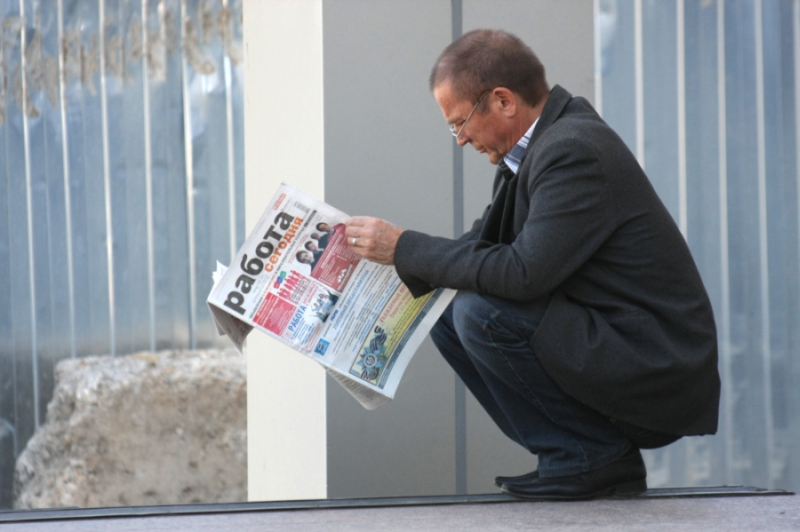 ТРУДОУСТРОЙСТВО ГРАЖДАН ОРГАНАМИ
ГОСУДАРСТВЕННОЙ СЛУЖБЫ ЗАНЯТОСТИ(По данным Агентства государственной службы занятости Республики Тыва, человек)РАСПРЕДЕЛЕНИЕ ЧИСЛЕННОСТИ БЕЗРАБОТНЫХ, 
ЗАРЕГИСТРИРОВАННЫХ ОРГАНАМИ ГОСУДАРСТВЕННОЙ СЛУЖБЫ 
ЗАНЯТОСТИ, ПО ПРОДОЛЖИТЕЛЬНОСТИ БЕЗРАБОТИЦЫ(на конец года, человек)
СТРУКТУРА ЧИСЛЕННОСТИ БЕЗРАБОТНЫХ, 
ЗАРЕГИСТРИРОВАННЫХ ОРГАНАМИ ГОСУДАРСТВЕННОЙ СЛУЖБЫ 
ЗАНЯТОСТИ, ПО ПРОДОЛЖИТЕЛЬНОСТИ БЕЗРАБОТИЦЫ(в процентах)
УДЕЛЬНЫЙ ВЕС ЧИСЛЕННОСТИ МУЖЧИН И ЖЕНЩИН,
ЗАНЯТЫХ ВО ВРЕДНЫХ И ОПАСНЫХ УСЛОВИЯХ ТРУДА в 2014 году(на конец года; в процентах от общей численности работников соответствующегопола и вида экономической деятельности)1) Кроме деятельности по обеспечению работоспособности электрических и тепловых сетей, распределения газообразного топлива;2) До 2014г. - занятые в условиях, не отвечающих гигиеническим нормативам условий труда;3) Фактор до 2014 г. назывался “Повышенная запыленность воздуха рабочей зоны”;4) Факторы учитываются с 2014г. в соответствии с Федеральным законом  Российской Федерации от 28.12.2013 № 426-ФЗ.
УДЕЛЬНЫЙ ВЕС ЧИСЛЕННОСТИ РАБОТНИКОВ,
КОТОРЫМ УСТАНОВЛЕНЫ КОМПЕНСАЦИИ ЗА РАБОТУ
ВО ВРЕДНЫХ И ОПАСНЫХ УСЛОВИЯХ ТРУДА в 2014 году(на конец года; в процентах от общей численности работниковсоответствующего вида экономической деятельности)
ПРОИЗВОДСТВЕННЫЙ ТРАВМАТИЗМЧИСЛЕННОСТЬ ПОСТРАДАВШИХ НА ПРОИЗВОДСТВЕ
ПО ОСНОВНЫМ ВИДАМ ЭКОНОМИЧЕСКОЙ ДЕЯТЕЛЬНОСТИ в 2014 году
ПРОФЕССИОНАЛЬНЫЕ ЗАБОЛЕВАНИЯРаздел содержит информацию об объеме, составе, направлениях использования и дифференциации распределения денежных доходов населения; о структуре потребительских расходов домашних хозяйств. Публикуется информация о жилищном фонде и жилищных условиях населения.Денежные доходы населения включают выплаченную заработную плату наемных работников, доходы лиц, занятых предпринимательской деятельностью, пенсии, пособия, стипендии, страховые возмещения и прочие социальные выплаты, доходы от собственности в виде процентов по вкладам, ценным бумагам, дивидендов и другие доходы. Денежные доходы за вычетом обязательных платежей и взносов представляют собой располагаемые денежные доходы населения.Реальные располагаемые денежные доходы рассчитываются как доходы за вычетом обязательных платежей, скорректированные на индекс потребительских цен.Среднедушевые денежные доходы (в месяц) исчисляются делением годового объема денежных доходов на 12 и на численность населения.Среднемесячная номинальная начисленная заработная плата исчисляется на основании сведений, полученных от предприятий и организаций, исходя из фонда начисленной заработной платы работников, деленного на среднесписочную численность работников, и количество месяцев в периоде. Пособия, получаемые работниками из государственных социальных внебюджетных фондов, не включаются в фонд заработной платы и среднемесячную заработную плату. Средний размер назначенных пенсий определяется делением общей суммы назначенных пенсий на численность пенсионеров, состоящих на учете в органах социальной защиты населения.Реальные размеры денежных доходов населения, начисленной заработной платы, назначенных пенсий - относительные показатели, исчисленные путем деления индексов номинальных размеров (т.е. фактически сложившихся в отчетном периоде) денежных доходов населения, начисленной заработной платы, назначенных пенсий  на индекс потребительских цен за соответствующий временной период.Денежные расходы населения включают расходы на покупку товаров и оплату услуг, обязательные платежи и разнообразные взносы (налоги и сборы, платежи по страхованию, взносы в общественные и кооперативные организации, проценты за кредиты и др,), сбережения, Сбережения состоят из прироста (уменьшения) вкладов на счетах граждан, покупки иностранной валюты, расходов на приобретение ценных бумаг, недвижимости, изменения средств на счетах индивидуальных предпринимателей,  задолженности по кредитам.Величина прожиточного минимума в соответствии с Федеральным законом от 24 октября 1997 г. № 134-ФЗ «О прожиточном минимуме в Российской Федерации» представляет собой стоимостную оценку потребительской корзины (устанавливается федеральным законом), а также обязательные платежи и сборы. Потребительская корзина включает минимальные наборы продуктов питания, непродовольственных товаров и услуг, необходимых для сохранения здоровья человека и обеспечения его жизнедеятельности.Величина прожиточного минимума определяется ежеквартально и устанавливается Правительством Республики Тыва.Численность населения с денежными доходами ниже величины прожиточного минимума определяется на основе данных о распределении населения по величине среднедушевых денежных доходов и является результатом их соизмерения с величиной прожиточного минимума.Дефицит денежного дохода определяется как сумма денежных средств, необходимая для доведения доходов населения с денежными доходами ниже прожиточного минимума до величины прожиточного минимума. Распределение населения по величине среднедушевых денежных доходов характеризует дифференциацию населения по уровню материального достатка и представляет собой показатели численности (или долей) постоянного населения, сгруппированные в заданных интервалах по уровню среднедушевых денежных доходов.Расчеты рядов распределения населения по величине среднедушевых денежных доходов и основанных на них показателей производятся с использованием результатов выборочного обследования бюджетов хозяйств, проводимого ежеквартально органами государственной статистики Республики Тыва с охватом 460 домашних хозяйств. Распределение общего объема денежных доходов по различным группам населения выражается через долю общего объема денежных доходов, которая приходится на каждую из 20 (10)-процентных групп населения, ранжированного по мере возрастания среднедушевых денежных доходов.Коэффициент фондов (коэффициент дифференциации доходов) характеризует степень социального расслоения и определяется как соотношение между средними уровнями денежных доходов 10% населения с самыми высокими доходами и 10% населения с самыми низкими доходами.Коэффициент Джини (индекс концентрации доходов) характеризует степень отклонения линии фактического распределения общего объема доходов населения от линии их равномерного распределения. Величина коэффициента может варьировать от 0 до 1, при этом, чем выше значение показателя, тем более неравномерно распределены доходы в обществе.Покупательная способность среднедушевых денежных доходов населения отражает потенциальные возможности населения по приобретению товаров и услуг и выражается через товарный эквивалент среднедушевых денежных доходов. Под товарным эквивалентом понимается количество какого-либо одного товара (услуги) с конкретными потребительскими свойствами, которое может быть приобретено при условии, что вся сумма денежных доходов будет направлена только на эти цели. Показатель рассчитывается нарастающим итогом с начала года.Денежные расходы домашних хозяйств представляют собой сумму фактических затрат, произведенных членами домохозяйства в течение учетного периода обследования, и включают в себя потребительские расходы, а также расходы, не связанные с потреблением.Потребительские расходы домашних хозяйств являются частью денежных расходов, которые направляются на приобретение потребительских товаров и услуг, независимо от того полностью или частично они были оплачены в течение учетного периода обследования и предназначались ли они для потребления внутри обследуемого домохозяйства. Потребительские расходы состоят из расходов на покупку продуктов питания (включая расходы на питание вне дома), алкогольных напитков, непродовольственных товаров и расходов на оплату услуг. В их составе не учитываются расходы на покупку произведений искусства, антиквариата и ювелирных изделий, приобретенных в качестве капиталовложений, оплату материалов и работ по строительству и капитальному ремонту жилых или подсобных помещений, являющихся инвестициями.Фактическое конечное потребление домашних хозяйств включает их расходы на покупку потребительских товаров и услуг, а также стоимость потребления товаров и услуг в натуральной форме - произведенных для себя, полученных в качестве оплаты труда и в виде социальных трансфертов в натуральной форме, т.е. бесплатных или льготных индивидуальных товаров и услуг, полученных от сектора государственного управления и некоммерческих организаций, обслуживающих домашние хозяйства.Жилищный фонд - совокупность всех жилых помещений, находящихся на территории Республики Тыва.Жилым помещением признается изолированное помещение, которое является недвижимым имуществом и пригодно для постоянного проживания граждан (отвечает установленным санитарным и техническим правилам и нормам, иным требованиям законодательства).В составе жилищного фонда не учитываются дачи, летние садовые домики, спортивные и туристические базы, мотели, кемпинги, санатории, дома отдыха, пансионаты, дома для приезжих, гостиницы, казармы, кельи, железнодорожные вагончики и другие строения и помещения, предназначенные для отдыха, сезонного и временного проживания, независимо от длительности проживания в них граждан.Общая площадь жилого помещения состоит из суммы площади всех частей такого помещения, включая площадь помещений вспомогательного использования, предназначенных для удовлетворения гражданами бытовых и иных нужд, связанных с их проживанием в жилом помещении, за исключением балконов, лоджий, веранд и террас, Субсидия - это имеющая целевое назначение оплата предоставляемых гражданам материальных благ или оказываемых услуг.Субсидии на оплату жилья и коммунальных услуг являются адресным видом социальной помощи и предоставляются гражданам органами государственной власти субъектов Российской Федерации и органами местного самоуправления в пределах социальной нормы площади жилья и нормативов потребления коммунальных услуг с учетом прожиточного минимума, совокупного дохода семьи и действующих льгот.Социальная поддержка по оплате жилья и коммунальных услуг - это скидка, предоставляемая в соответствии с действующим законодательством определенным категориям граждан, в том числе совместно с ними проживающим членам их семей (если это предусмотрено соответствующим данной категории граждан законодательством).ИНДИКАТОРЫ УРОВНЯ ЖИЗНИОСНОВНЫЕ СОЦИАЛЬНО-ЭКОНОМИЧЕСКИЕ ПОКАЗАТЕЛИ
УРОВНЯ ЖИЗНИ НАСЕЛЕНИЯ
ФАКТИЧЕСКОЕ КОНЕЧНОЕ ПОТРЕБЛЕНИЕ ДОМАШНИХ ХОЗЯЙСТВ(в текущих рыночных ценах; млн. рублей)
ДОХОДЫ НАСЕЛЕНИЯДИНАМИКА РЕАЛЬНЫХ ДЕНЕЖНЫХ ДОХОДОВ НАСЕЛЕНИЯОБЪЕМ И СТРУКТУРА ДЕНЕЖНЫХ ДОХОДОВ НАСЕЛЕНИЯСРЕДНЕМЕСЯЧНАЯ ЗАРАБОТНАЯ ПЛАТА РАБОТНИКОВ ОРГАНИЗАЦИЙ 
ПО ВИДАМ ЭКОНОМИЧЕСКОЙ ДЕЯТЕЛЬНОСТИ(без выплат социального характера; в расчете на одного человека; рублей)ПЕНСИОННОЕ ОБЕСПЕЧЕНИЕЧИСЛЕННОСТЬ ПЕНСИОНЕРОВ И СРЕДНИЙ РАЗМЕР НАЗНАЧЕННЫХ ПЕНСИЙ
ПО ВИДАМ ПЕНСИОННОГО ОБЕСПЕЧЕНИЯ И КАТЕГОРИЯМ ПЕНСИОНЕРОВ1)(на конец года)ПродолжениеПримечание: На 1 января 2015 г. в расчете на 1000 человек населения  республики приходилось 252 пенсионера (на 1 января 2014 г. - 252).СООТНОШЕНИЕ МЕЖДУ СРЕДНИМ РАЗМЕРОМ НАЗНАЧЕННОЙ ПЕНСИИ, 
НАЧИСЛЕННОЙ ЗАРАБОТНОЙ ПЛАТЫ РАБОТАЮЩИХ И ВЕЛИЧИНОЙ
ПРОЖИТОЧНОГО МИНИМУМА ПЕНСИОНЕРА(на конец года)СОЦИАЛЬНО-ЭКОНОМИЧЕСКАЯ ДИФФЕРЕНЦИАЦИЯ
НАСЕЛЕНИЯ ПО ДОХОДАМРАСПРЕДЕЛЕНИЕ НАСЕЛЕНИЯ ПО ВЕЛИЧИНЕ 
СРЕДНЕДУШЕВЫХ ДЕНЕЖНЫХ ДОХОДОВ(в процентах к итогу)РАСПРЕДЕЛЕНИЕ ОБЩЕГО ОБЪЕМА ДЕНЕЖНЫХ ДОХОДОВ НАСЕЛЕНИЯ 
НЕРАВЕНСТВО В РАСПРЕДЕЛЕНИИ ОБЩЕГО ОБЪЕМА ДЕНЕЖНЫХ ДОХОДОВ
МЕЖДУ ГРУППАМИ НАСЕЛЕНИЯ С РАЗЛИЧНЫМ УРОВНЕМ
МАТЕРИАЛЬНОГО ДОСТАТКА (кривая Лоренца) в 2014 годуДЕНЕЖНЫЕ ДОХОДЫ И РАСХОДЫ(по материалам выборочного обследования бюджетов домохозяйств)ВЕЛИЧИНА ПРОЖИТОЧНОГО МИНИМУМА(в среднем на душу населения; рублей в месяц)СТРУКТУРА ВЕЛИЧИНЫ ПРОЖИТОЧНОГО МИНИМУМА в 2014 году(в процентах)ЧИСЛЕННОСТЬ НАСЕЛЕНИЯ С ДЕНЕЖНЫМИ ДОХОДАМИ НИЖЕ ВЕЛИЧИНЫ
ПРОЖИТОЧНОГО МИНИМУМА И ДЕФИЦИТ ДЕНЕЖНОГО ДОХОДАПОКАЗАТЕЛИ БЕДНОСТИ НАСЕЛЕНИЯРАСПРЕДЕЛЕНИЕ МАЛОИМУЩИХ ДОМАШНИХ ХОЗЯЙСТВ ПО ОСНОВНЫМ КАТЕГОРИЯМ(по материалам выборочного обследования бюджетов домашних хозяйств; 
в процентах от общего числа малоимущих домашних хозяйств)РАСПРЕДЕЛЕНИЕ МАЛОИМУЩЕГО НАСЕЛЕНИЯ
ПО ОСНОВНЫМ ГРУППАМ(по материалам выборочного обследования бюджетов домашних хозяйств; 
в процентах от общей численности малоимущего населения)РАСХОДЫ И ИМУЩЕСТВО НАСЕЛЕНИЯСТРУКТУРА ИСПОЛЬЗОВАНИЯ ДЕНЕЖНЫХ ДОХОДОВ НАСЕЛЕНИЯСТРУКТУРА РАСХОДОВ НА КОНЕЧНОЕ ПОТРЕБЛЕНИЕ ДОМАШНИХ 
ХОЗЯЙСТВ РАЗЛИЧНЫХ СОЦИАЛЬНО-ЭКОНОМИЧЕСКИХ КАТЕГОРИЙ
 в 2014 году
(по материалам выборочного обследования бюджетов домашних хозяйств)
ПОТРЕБИТЕЛЬСКИЕ РАСХОДЫ ДОМАШНИХ ХОЗЯЙСТВ1)(по материалам выборочного обследования бюджетов домашних хозяйств;
в среднем на члена домашнего хозяйства)СТРУКТУРА ПОТРЕБИТЕЛЬСКИХ РАСХОДОВ ДОМАШНИХ ХОЗЯЙСТВ(по данным выборочного обследования бюджетов домашних хозяйств; в процентах)ПродолжениеСТРУКТУРА ПОТРЕБИТЕЛЬСКИХ РАСХОДОВ ДОМАШНИХ ХОЗЯЙСТВ
ПО ГРУППАМ НАСЕЛЕНИЯ С РАЗЛИЧНЫМ УРОВНЕМ 
РАСПОЛАГАЕМЫХ РЕСУРСОВ В 2014 ГОДУ(по данным выборочного обследования бюджетов домашних хозяйств; в процентах)ПродолжениеПродолжениеПИЩЕВАЯ И ЭНЕРГЕТИЧЕСКАЯ ЦЕННОСТЬ ПРОДУКТОВ ПИТАНИЯ
В ДОМАШНИХ ХОЗЯЙСТВАХ(по материалам выборочного обследования бюджетов домашних хозяйств;в среднем на члена домашнего хозяйства)ПОТРЕБЛЕНИЕ ПРОДУКТОВ ПИТАНИЯ
В ДОМАШНИХ ХОЗЯЙСТВАХ в 2014 году(на члена домохозяйства в год, килограммов)ПОТРЕБЛЕНИЕ ПРОДУКТОВ ПИТАНИЯ В ДОМАШНИХ ХОЗЯЙСТВАХ 
С НАИМЕНЬШИМ И НАИБОЛЬШИМ УРОВНЕМ 
РАСПОЛАГАЕМЫХ РЕСУРСОВ В 2014 ГОДУ(на члена домохозяйства в год, килограммов)НАЛИЧИЕ ПРЕДМЕТОВ ДЛИТЕЛЬНОГО ПОЛЬЗОВАНИЯ
В ДОМАШНИХ ХОЗЯЙСТВАХ(по материалам выборочного обследования бюджетов домашних хозяйств;на конец года; на 100 домохозяйств; штук)НАЛИЧИЕ ПРЕДМЕТОВ ДЛИТЕЛЬНОГО ПОЛЬЗОВАНИЯ
ПО ГРУППАМ НАСЕЛЕНИЯ С РАЗЛИЧНЫМ УРОВНЕМ 
РАСПОЛАГАЕМЫХ РЕСУРСОВ В 2014 ГОДУ(по материалам выборочного обследования бюджетов домашних хозяйств;на конец года; на 100 домохозяйств; штук)ЖИЛИЩНЫЕ УСЛОВИЯ НАСЕЛЕНИЯОСНОВНЫЕ ПОКАЗАТЕЛИ ЖИЛИЩНЫХ УСЛОВИЙ НАСЕЛЕНИЯ
ЖИЛИЩНЫЙ ФОНД РЕСПУБЛИКИ(на конец года; общая площадь жилых помещений; тысяч квадратных метров)
БЛАГОУСТРОЙСТВО ЖИЛИЩНОГО ФОНДА(на конец года; в процентах)
ЖИЛИЩНЫЙ ФОНД РЕСПУБЛИКИ В КОЖУУНАХ
И  гг. КЫЗЫЛ И АК-ДОВУРАК(на конец года)СРЕДНЯЯ ОБЕСПЕЧЕННОСТЬ НАСЕЛЕНИЯ ЖИЛЬЕМ на конец 2014 года(кв.м. общей площади на одного жителя)УДЕЛЬНЫЙ ВЕС РАСХОДОВ ДОМАШНИХ ХОЗЯЙСТВ
НА ОПЛАТУ ЖИЛЬЯ И КОММУНАЛЬНЫХ УСЛУГ(по материалам выборочного обследования бюджетов домашних хозяйств)ПРЕДОСТАВЛЕНИЕ ГРАЖДАНАМ СУБСИДИЙ НА ОПЛАТУ ЖИЛЬЯ
И КОММУНАЛЬНЫХ УСЛУГПРЕДОСТАВЛЕНИЕ ГРАЖДАНАМ СОЦИАЛЬНОЙ ПОДДЕРЖКИ
 ПО ОПЛАТЕ ЖИЛЬЯ И КОММУНАЛЬНЫХ УСЛУГРАСПРЕДЕЛЕНИЕ ДОМАШНИХ ХОЗЯЙСТВ ПО ВИДАМ
И БЛАГОУСТРОЙСТВУ ЗАНИМАЕМОГО ЖИЛОГО ПОМЕЩЕНИЯ(по материалам выборочного обследования бюджетов домашних хозяйств;
на конец года; в процентах от общего числа домохозяйств)РАСПРЕДЕЛЕНИЕ ДОМАШНИХ ХОЗЯЙСТВ С РАЗЛИЧНЫМ УРОВНЕМ
РАСПОЛАГАЕМЫХ РЕСУРСОВ ПО ВИДАМ И БЛАГОУСТРОЙСТВУ
ЗАНИМАЕМОГО ЖИЛОГО ПОМЕЩЕНИЯ в 2014 году(по материалам выборочного обследования бюджетов домашних хозяйств; 
на конец года; в процентах от общего числа домохозяйств соответствующей группы)1) С наименьшими располагаемыми ресурсами,2) С наибольшими располагаемыми ресурсами,
РАСПРЕДЕЛЕНИЕ ДОМАШНИХ ХОЗЯЙСТВ ПО ПЛОЩАДИ ЖИЛЫХ
ПОМЕЩЕНИЙ, ПРИХОДЯЩЕЙСЯ В СРЕДНЕМ НА ОДНОГО ПРОЖИВАЮЩЕГО(по материалам выборочного обследования бюджетов домашних хозяйств; 
на конец года; в процентах от общего числа домохозяйств)РАСПРЕДЕЛЕНИЕ ДОМАШНИХ ХОЗЯЙСТВ С РАЗЛИЧНЫМ УРОВНЕМ
 РАСПОЛАГАЕМЫХ РЕСУРСОВ ПО ПЛОЩАДИ ЖИЛЫХ ПОМЕЩЕНИЙ, 
ПРИХОДЯЩЕЙСЯ В СРЕДНЕМ НА ОДНОГО ПРОЖИВАЮЩЕГО, в 2014 году(по материалам выборочного обследования бюджетов домашних хозяйств; 
на конец года; в процентах от общего числа домохозяйств соответствующей группы)1) С наименьшими располагаемыми ресурсами.2) С наибольшими располагаемыми ресурсами.


БЛАГОУСТРОЙСТВО НАСЕЛЕННЫХ ПУНКТОВ(на конец года)Раздел содержит статистические данные об уровне образования населения, о дошкольных образовательных учреждениях, общеобразовательных школах, учебных заведениях начального, среднего и высшего профессионального образования, интернатных учреждениях для детей, учреждениях дополнительного образования детей,Дошкольные образовательные учреждения реализуют образовательные программы дошкольного образования различной направленности, обеспечивают воспитание, уход, оздоровление, воспитание и обучение детей в возрасте от 2 месяцев до 7 лет,Численность детей в дошкольных образовательных учреждениях в процентах от численности детей соответствующего возраста (охват детей дошкольными учреждениями) определяется как отношение численности детей, посещающих дошкольные образовательные учреждения, к численности детей в возрасте 1-6 лет, по данным статистики демографии, скорректированной на численность детей 6 лет, обучающихся в школе,Число детей, приходящихся на 100 мест в дошкольных образовательных учреждениях, определяется как отношение численности детей, посещающих дошкольные образовательные учреждения, к числу мест в этих учреждениях,Гимназии и лицеи включены в число средних (полных) общеобразовательных школ,Колледжи учтены в общем числе средних специальных учебных заведений,В общую численность студентов высших и средних специальных учебных заведений не включены иностранные граждане, обучающиеся в Российской Федерации (за исключением граждан стран СНГ и Балтии, принятых на условиях общего приема),В числе негосударственных высших учебных заведений учтены вузы, имеющие государственную лицензию,ОСНОВНЫЕ ПОКАЗАТЕЛИ ОБРАЗОВАНИЯ(на конец года)ПродолжениеДОШКОЛЬНОЕ ОБРАЗОВАНИЕДОШКОЛЬНЫЕ ОБРАЗОВАТЕЛЬНЫЕ УЧРЕЖДЕНИЯ(на конец года)С учетом учреждений на капитальном ремонте.По организациям, осуществляющим образовательную деятельность  по образовательным программам дошкольного образования, присмотр и уход за детьми, всех форм собственности и ведомственной принадлежности.
ДОШКОЛЬНЫЕ ОБРАЗОВАТЕЛЬНЫЕ
УЧРЕЖДЕНИЯ КОМПЕНСИРУЮЩЕГО НАЗНАЧЕНИЯ 1)(на конец года)1) без учета учреждений на капитальном ремонте    2) детские сады могут иметь группы различной направленности
РАСПРЕДЕЛЕНИЕ ДЕТЕЙ В ДОШКОЛЬНЫХ ОБРАЗОВАТЕЛЬНЫХ 
УЧРЕЖДЕНИЯХ ПО ВОЗРАСТУ(на конец года; человек)
ТЕХНИЧЕСКОЕ СОСТОЯНИЕ ЗДАНИЙ 
ДОШКОЛЬНЫХ ОБРАЗОВАТЕЛЬНЫХ УЧРЕЖДЕНИЙ(без дошкольных учреждений, находящихся на капитальном ремонте)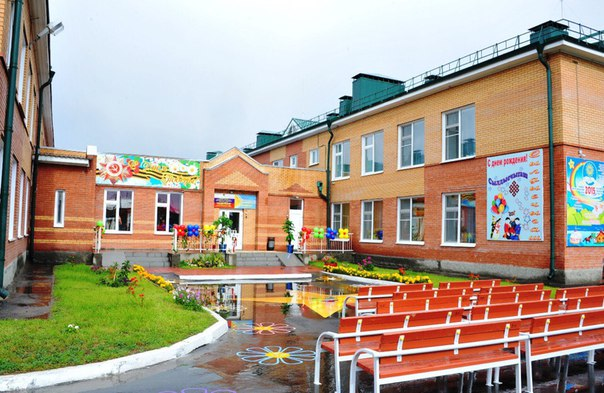 
ЧИСЛЕННОСТЬ РАБОТНИКОВ ДОШКОЛЬНЫХ 
ОБРАЗОВАТЕЛЬНЫХ УЧРЕЖДЕНИЙ(на конец года; человек)Данные приведены согласно Постановлению Правительства Республики Тыва от 20.11.2013 N684 «О передаче штатных единиц медицинских работников государственных учреждений, подведомственных Министерству образования и науки Республики Тыва, Министерству здравоохранения Республики Тыва». По организациям, осуществляющим образовательную деятельность  по образовательным программам дошкольного образования, присмотр и уход за детьми, всех форм собственности и ведомственной принадлежности.
ИНТЕРНАТНЫЕ УЧРЕЖДЕНИЯ ДЛЯ ДЕТЕЙИНТЕРНАТНЫЕ УЧРЕЖДЕНИЯ ДЛЯ ДЕТЕЙ1)(на конец года)По данным Министерства образования и науки Республики Тыва,УСТРОЙСТВО ДЕТЕЙ И ПОДРОСТКОВ, ОСТАВШИХСЯ
БЕЗ ПОПЕЧЕНИЯ РОДИТЕЛЕЙПродолжение1)По данным Министерства образования и науки Республики Тыва,2)По данным Министерства здравоохранения Республики ТываОБЩЕЕ ОБРАЗОВАНИЕЧИСЛО ГОСУДАРСТВЕННЫХ ОБЩЕОБРАЗОВАТЕЛЬНЫХ УЧРЕЖДЕНИЙ(на начало учебного года; единиц)ЧИСЛЕННОСТЬ УЧАЩИХСЯ И УЧИТЕЛЕЙ В ГОСУДАРСТВЕННЫХ
ОБЩЕОБРАЗОВАТЕЛЬНЫХ УЧРЕЖДЕНИЯХ(на начало учебного года; человек)
Продолжение1) Численность учителей указывается без совместителей,ГОСУДАРСТВЕННЫЕ  ДНЕВНЫЕ ОБЩЕОБРАЗОВАТЕЛЬНЫЕ УЧРЕЖДЕНИЯ(на начало учебного года)ТЕХНИЧЕСКОЕ СОСТОЯНИЕ И БЛАГОУСТРОЙСТВО ЗДАНИЙ
ГОСУДАРСТВЕННЫХ ДНЕВНЫХ ОБЩЕОБРАЗОВАТЕЛЬНЫХ УЧРЕЖДЕНИЙ(на начало учебного года)ПродолжениеГОСУДАРСТВЕННЫЕ ВЕЧЕРНИЕ (сменные)
ОБЩЕОБРАЗОВАТЕЛЬНЫЕ УЧРЕЖДЕНИЯ(на начало учебного года)1)Включая учащихся дневных общеобразовательных учреждений, при которых созданы классы очно-заочного обучения, учебно-консультационные пунктыВЫПУСК ОБУЧАЮЩИХСЯ ОБЩЕОБРАЗОВАТЕЛЬНЫХ УЧРЕЖДЕНИЙ
РАСПРЕДЕЛЕНИЕ ЧИСЛЕННОСТИ РАБОТНИКОВ ГОСУДАРСТВЕННЫХ И
МУНИЦИПАЛЬНЫХ ДНЕВНЫХ ОБЩЕОБРАЗОВАТЕЛЬНЫХ УЧРЕЖДЕНИЙ
ПО УРОВНЮ ОБРАЗОВАНИЯна 20 сентября 2014 года
ПРОФЕССИОНАЛЬНОЕ ОБРАЗОВАНИЕУЧРЕЖДЕНИЯ НАЧАЛЬНОГО ПРОФЕССИОНАЛЬНОГО ОБРАЗОВАНИЯ1)1)Включая профессиональные учреждения ФСИН РоссииУЧРЕЖДЕНИЯ НАЧАЛЬНОГО ПРОФЕССИОНАЛЬНОГО ОБРАЗОВАНИЯ
в 2014 году
ВЫПУСК КВАЛИФИЦИРОВАННЫХ РАБОЧИХ ОБРАЗОВАТЕЛЬНЫМИ
УЧРЕЖДЕНИЯМИ НАЧАЛЬНОГО ПРОФЕССИОНАЛЬНОГО ОБРАЗОВАНИЯ
ПО ПРОФЕССИЯМ1)(человек)
СРЕДНИЕ ПРОФЕССИОНАЛЬНЫЕ УЧЕБНЫЕ ЗАВЕДЕНИЯ(включая филиалы; на начало учебного года)
ГОСУДАРСТВЕННЫЕ ВЫСШИЕ УЧЕБНЫЕ ЗАВЕДЕНИЯ(включая филиалы; на начало учебного года)Соответственно в 2010, 2011, 2012, 2013, 2014гг.ПРИЕМ СТУДЕНТОВ И ВЫПУСК СПЕЦИАЛИСТОВ В ГОСУДАРСТВЕННЫХ 
ВЫСШИХ ПРОФЕССИОНАЛЬНЫХ УЧЕБНЫХ ЗАВЕДЕНИЯХ                          Очное отделение                                                                                       Заочное отделение
НЕГОСУДАРСТВЕННЫЕ ВЫСШИЕ ПРОФЕССИОНАЛЬНЫЕ
УЧЕБНЫЕ ЗАВЕДЕНИЯ(включая филиалы; на начало учебного года)

ЧИСЛЕННОСТЬ ПРОФЕССОРСКО-ПРЕПОДАВАТЕЛЬСКОГО ПЕРСОНАЛА
ВЫСШИХ УЧЕБНЫХ ЗАВЕДЕНИЙ(включая филиалы; на начало учебного года)В разделе приведены данные о сети и кадрах медицинских учреждений, о заболеваемости и инвалидности населения.Заболеваемость населения характеризуется числом больных, выявленных (или взятых под диспансерное наблюдение в течение года) при обращении в лечебно-профилактические учреждения или при профилактическом осмотре.В число врачебных амбулаторно-поликлинических учреждений включают все медицинские учреждения, которые ведут амбулаторный прием (поликлиники, амбулатории, диспансеры, поликлинические отделения в составе больничных учреждений и др.). В амбулаторно-поликлинических учреждениях учитывается их мощность (число посещений в смену). Этот показатель предусмотрен в проектной документации, а при его отсутствии определяется как частное от деления фактически занимаемой площади на нормативный показатель площади.В общую численность врачей включаются все врачи с высшим медицинским образованием, занятые в лечебных, санитарных организациях, учреждениях социального обслуживания населения, научно-исследовательских институтах, учреждениях по подготовке кадров, в аппарате органов здравоохранения и др.В общую численность среднего медицинского персонала включаются все лица со средним медицинским образованием, занятые в лечебных, санитарных организациях, учреждениях социального обслуживания населения, дошкольных учреждениях, школах, домах ребенка и др.В больничных учреждениях учету подлежат койки на конец года, оборудованные необходимым инвентарем, независимо от того, заняты они больными или нет.С 1988 г, в общее число прерываний беременности (абортов) включаются мини-аборты, т.е. аборты при ранних сроках беременности, проведенные методом вакуум-аспирации.В общую численность инвалидов включаются лица, состоящие на учете и получающие пенсию в системе Пенсионного фонда Российской Федерации, Министерстве обороны Российской Федерации, Министерстве внутренних дел Российской Федерации, Федеральной службе безопасности Российской Федерации.В численность лиц, впервые признанных инвалидами, включаются лица, которым инвалидность установлена в отчетном году (первичная инвалидность).	Стационарное учреждение социального обслуживания престарелых и инвалидов (взрослых и детей) – медико-социальное учреждение, предназначенное для постоянного проживания престарелых и инвалидов, нуждающихся в уходе, бытовом и медицинском обслуживании.ОСНОВНЫЕ ПОКАЗАТЕЛИ ЗДРАВООХРАНЕНИЯ 1)(на конец года)ЗАБОЛЕВАЕМОСТЬ ПО ОСНОВНЫМ КЛАССАМ БОЛЕЗНЕЙ(зарегистрировано больных с диагнозом, установленным впервые в жизни)ПродолжениеНа 1000 женщин в возрасте 15-49 лет
ЗАБОЛЕВАЕМОСТЬ ОТДЕЛЬНЫМИ ИНФЕКЦИОННЫМИ БОЛЕЗНЯМИ(число зарегистрированных случаев заболевания)
ЗАБОЛЕВАЕМОСТЬ АКТИВНЫМ ТУБЕРКУЛЕЗОМ
ЗАБОЛЕВАЕМОСТЬ НАСЕЛЕНИЯ АКТИВНЫМ ТУБЕРКУЛЕЗОМ 
ПО ПОЛУ И ВОЗРАСТНЫМ ГРУППАМ(выявлено больных с диагнозом, установленным впервые в жизни)
ЗАБОЛЕВАЕМОСТЬ НАСЕЛЕНИЯ ТУБЕРКУЛЕЗОМЗАБОЛЕВАЕМОСТЬ НАСЕЛЕНИЯ БОЛЕЗНЯМИ, ПЕРЕДАВАЕМЫМИ 
ПРЕИМУЩЕСТВЕННО ПОЛОВЫМ ПУТЕМЗАБОЛЕВАЕМОСТЬ НАСЕЛЕНИЯ БОЛЕЗНЯМИ, 
ПЕРЕДАВАЕМЫМИ ПРЕИМУЩЕСТВЕННО ПОЛОВЫМ ПУТЕМЗАБОЛЕВАЕМОСТЬ НАСЕЛЕНИЯ БОЛЕЗНЯМИ, 
ПЕРЕДАВАЕМЫМИ ПРЕИМУЩЕСТВЕННО ПОЛОВЫМ ПУТЕМ, 
ПО ПОЛУ И ВОЗРАСТНЫМ ГРУППАМЗАБОЛЕВАЕМОСТЬ ЗЛОКАЧЕСТВЕННЫМИ НОВООБРАЗОВАНИЯМИЗАБОЛЕВАЕМОСТЬ НАСЕЛЕНИЯ 
ЗЛОКАЧЕСТВЕННЫМИ НОВООБРАЗОВАНИЯМИ
ЗАБОЛЕВАЕМОСТЬ НАСЕЛЕНИЯ ЗЛОКАЧЕСТВЕННЫМИ 
НОВООБРАЗОВАНИЯМИ ПО ПОЛУ И ВОЗРАСТНЫМ ГРУППАМ(выявлено больных с диагнозом, установленным впервые в жизни)ЗАБОЛЕВАЕМОСТЬ ПСИХИЧЕСКИМИ РАССТРОЙСТВАМИ
И РАССТРОЙСТВАМИ ПОВЕДЕНИЯЗАБОЛЕВАЕМОСТЬ ПСИХИЧЕСКИМИ РАССТРОЙСТВАМИ И
РАССТРОЙСТВАМИ ПОВЕДЕНИЯ, СВЯЗАННЫМИ С УПОТРЕБЛЕНИЕМ
ПСИХОАКТИВНЫХ ВЕЩЕСТВЗАБОЛЕВАЕМОСТЬ ДЕТЕЙ В ВОЗРАСТЕ 0-14 лет
ПО ОСНОВНЫМ КЛАССАМ БОЛЕЗНЕЙ(зарегистрировано больных с диагнозом, установленным впервые в жизни)ЗАБОЛЕВАЕМОСТЬ ПОДРОСТКОВ В ВОЗРАСТЕ 15-17 лет
ПО ОСНОВНЫМ КЛАССАМ БОЛЕЗНЕЙ(зарегистрировано больных с диагнозом, установленным впервые в жизни)ПродолжениеЗАБОЛЕВАЕМОСТЬ ДЕТЕЙ И ПОДРОСТКОВ 
ПСИХИЧЕСКИМИ РАССТРОЙСТВАМИ И 
РАССТРОЙСТВАМИ ПОВЕДЕНИЯЗАБОЛЕВАЕМОСТЬ ДЕТЕЙ И ПОДРОСТКОВ АЛКОГОЛИЗМОМ И 
АЛКОГОЛЬНЫМИ ПСИХОЗАМИ, НАРКОМАНИЕЙ И ТОКСИКОМАНИЕЙЗАБОЛЕВАЕМОСТЬ ЖЕНЩИН ОТДЕЛЬНЫМИ БОЛЕЗНЯМИ1) На 100 000 женщин в возрасте 18 и старше.2) На 100 000 женщин в возрасте 10-49 лет.3) На 100 000 женщин в возрасте 15-49 лет.
СОСТОЯНИЕ ЗДОРОВЬЯ  БЕРЕМЕННЫХ, РОЖЕНИЦ, 
РОДИЛЬНИЦ И НОВОРОЖДЕННЫХПРЕРЫВАНИЕ БЕРЕМЕННОСТИ (аборты) 
ПО ВОЗРАСТНЫМ ГРУППАМ
ЧИСЛЕННОСТЬ ЛИЦ, ВПЕРВЫЕ ПРИЗНАННЫХ ИНВАЛИДАМИ
В ВОЗРАСТЕ 18 лет и старше
ЧИСЛЕННОСТЬ ДЕТЕЙ-ИНВАЛИДОВ В ВОЗРАСТЕ ДО 18 лет,
ПОЛУЧАЮЩИХ СОЦИАЛЬНЫЕ ПЕНСИИ(на конец года)
СТАЦИОНАРНЫЕ УЧРЕЖДЕНИЯ СОЦИАЛЬНОГО ОБСЛУЖИВАНИЯ
ПРЕСТАРЕЛЫХ И ИНВАЛИДОВ(на конец года)Раздел содержит статистическую информацию о деятельности учреждений культуры и искусства, выпуске книг и брошюр, журналов и газет.Представлены статистические данные о сети санаториев и прочих учреждений отдыха и туризма, деятельности туристских фирм.В показатели по театрам не включены данные по народным любительским театрам.К числу общедоступных (публичных) библиотек отнесены библиотеки, имеющие универсальные книжные фонды и удовлетворяющие массовые запросы населения на литературу. При организациях, учреждениях, высших и средних специальных учебных заведениях, других учреждениях имеются также научные, учебные, технические и другие специальные библиотеки. Учет таких библиотек осуществляется путем проведения переписей, последняя проведена в 1986 году.К числу учреждений культурно-досугового типа отнесены клубы, дворцы и дома культуры, центры культуры и досуга, дома творческих работников, дома учителя, врача, агронома, ученых, туриста, молодежи, музыкальной культуры, технического творчества, национальные культурные центры и другие виды досуговых учреждений, ориентированные на культурные интересы определенных  профессиональных,  национальных,  половозрастных  и других социально-демографических категорий населения.Санатории и пансионаты с лечением – лечебно-профилактические организации, оснащенные койками и обеспечивающие больным за определенный промежуток времени реабилитационное лечение, главным образом на основе использования целебных свойств природных лечебных факторов (климата, минеральных вод, лечебных грязей и других).	Санатории-профилактории – лечебно-профилактические организации, оснащенные койками, действующие при организациях, обеспечивающие лечебно-оздоровительные мероприятия работникам без отрыва от производства, в свободное от работы время.Дома отдыха, базы отдыха и другие организации отдыха – организации, предназначенные для отдыха, в которых отдыхающим на определенный срок обеспечены размещение и питание или только размещение.Туристские базы – организации, предназначенные для отдыха, в которых отдыхающим на определенный срок обеспечены размещение и питание или только размещение, а также туристско-экскурсионное обслуживание.Гостиницы и аналогичные средства размещения – организации, предоставляющие помещение для временного проживания.Под туристской деятельностью понимается туроператорская и турагентская деятельность, а также иная деятельность по организации путешествий,Туроператорская деятельность – деятельность по формированию, продвижению и реализации туристского продукта, осуществляемая юридическим лицом.Турагентская деятельность -  деятельность по продвижению и реализации туристского продукта, осуществляемая юридическим лицом или индивидуальным предпринимателем.К численности занимающихся в спортивных секциях и группах отнесены занимающиеся всех возрастных категорий в спортивных школах всех видов; секциях, группах, кружках при образовательных учреждениях; спортивных клубах учреждений, предприятий, организаций; физкультурно-спортивных клубах по месту жительства и др.Охват населения телевизионным вещанием исчисляется как отношение числа жителей, имеющих возможность принимать телевизионные программы, к общей численности населения региона.ОСНОВНЫЕ ПОКАЗАТЕЛИ КУЛЬТУРЫ(на конец года)ОСНОВНЫЕ ПОКАЗАТЕЛИ ДЕЯТЕЛЬНОСТИ ТУРИСТСКИХ ФИРМ 
ЧИСЛЕННОСТЬ ТУРИСТОВ, ОБСЛУЖЕННЫХ ТУРФИРМАМИ, ПО СТРАНАМ	(человек)	
ПродолжениеГОСТИНИЦЫ И АНАЛОГИЧНЫЕ СРЕДСТВА РАЗМЕЩЕНИЯ*) СПЕЦИАЛИЗИРОВАННЫЕ СРЕДСТВА РАЗМЕЩЕНИЯ*)(на конец года)
ЧИСЛЕННОСТЬ ЛИЦ, РАЗМЕЩЕННЫХ В ГОСТИНИЦАХ,
САНАТОРНО-КУРОРТНЫХ ОРГАНИЗАЦИЯХ И ОРГАНИЗАЦИЯХ ОТДЫХА*)(человек)*) с учетом микропредприятийЧИСЛЕННОСТЬ ЛИЦ, РАЗМЕЩЕННЫХ В КОЛЛЕКТИВНЫХ СРЕДСТВАХ 
РАЗМЕЩЕНИЯ В 2014 ГОДУ*)(человек)*) без учета микропредприятийЧИСЛО СПОРТИВНЫХ СООРУЖЕНИЙ
ДЕТСКИЕ ОЗДОРОВИТЕЛЬНЫЕ УЧРЕЖДЕНИЯРАЗВИТИЕ МАССОВЫХ ВИДОВ СПОРТА(человек)
СРЕДНИЕ ПОТРЕБИТЕЛЬСКИЕ ЦЕНЫ НА ОТДЕЛЬНЫЕ 
ВИДЫ УСЛУГ КУЛЬТУРЫ И ОТДЫХА(на конец года; рублей)ОХВАТ НАСЕЛЕНИЯ НАЗЕМНЫМ ЭФИРНЫМ 
АНАЛОГОВЫМ ТЕЛЕВИЗИОННЫМ ВЕЩАНИЕМ В 2014 ГОДУ(на конец года; в процентах от общей численности соответствующего населения)ОХВАТ НАСЕЛЕНИЯ РАДИОВЕЩАНИЕМ В 2014 ГОДУ(на конец года; в процентах от общей численности соответствующего населения)Раздел содержит данные о состоянии преступности и судимости, в том числе по отдельным видам наиболее опасных или распространенных преступлений. Публикуются сведения о выявленных лицах, совершивших преступления. Представлены данные о численности, составе и распределении осужденных по основным мерам наказания. Информация приводится по данным МВД Республики Тыва и Судебного департамента при Верховном Суде  в Республике Тыва.Зарегистрированное преступление – выявленное и официально взятое на учет органами внутренних дел общественно опасное деяние, предусмотренное уголовным законодательством.Грабеж – открытое хищение чужого имущества.Разбой – нападение в целях хищения чужого имущества, совершенное с применением насилия, опасного для жизни или здоровья, либо с угрозой применения такого насилия.Кража – тайное хищение чужого имущества.Хулиганство – грубое нарушение общественного порядка, выражающее явное неуважение обществу, сопровождающееся применением насилия к гражданам либо угрозой его применения, а равно уничтожением или повреждением чужого имущества.Лица, совершившие преступления – официально взятые на учет органами внутренних дел лица, на которых заведены уголовные дела.Преступность несовершеннолетних – совокупность преступлений, совершенных подростками, которым ко времени совершения преступления исполнилось четырнадцать, но не исполнилось восемнадцать лет.В численность осужденных входят лица, в отношении которых судами вынесены обвинительные приговоры, вступившие в законную силу.Лица, осужденные на лишение свободы, не достигшие к моменту вынесения судом приговора восемнадцатилетнего возраста, помещаются в воспитательные колонии общего или усиленного режима.
ЧИСЛО ЗАРЕГИСТРИРОВАННЫХ ПРЕСТУПЛЕНИЙ ПО ВИДАМПродолжение
УРОВЕНЬ ПРЕСТУПНОСТИ В КОЖУУНАХ И гг. КЫЗЫЛ И АК-ДОВУРАК	(на 100 000 населения)	1 Включены данные по г. Ак-Довурак.УРОВЕНЬ ПРЕСТУПНОСТИ В КОЖУУНАХ И г. КЫЗЫЛ в 2014 году(на 100 000 населения)
СОСТАВ ЛИЦ, СОВЕРШИВШИХ ПРЕСТУПЛЕНИЯ(человек)ЧИСЛО ПРЕСТУПЛЕНИЙ, СОВЕРШЕННЫХ 
ОТДЕЛЬНЫМИ КАТЕГОРИЯМИ ЛИЦ(в процентах)ЧИСЛЕННОСТЬ ОСУЖДЕННЫХ ПО ПРИГОВОРАМ СУДОВ, ВСТУПИВШИМ 
В ЗАКОННУЮ СИЛУ, ПО ОТДЕЛЬНЫМ ВИДАМ ПРЕСТУПЛЕНИЙ1)(человек)СОСТАВ ОСУЖДЕННЫХ1)(в процентах)РАСПРЕДЕЛЕНИЕ ОСУЖДЕННЫХ ПО ОСНОВНЫМ МЕРАМ
НАКАЗАНИЯ, НАЗНАЧЕННЫМ СУДАМИ1)(в процентах)
По данным Управления судебного департамента в Республике Тыва (http://usd,tva,sudrf,ru/)В разделе приводятся данные о предприятиях и организациях Республики Тыва, полученные на основе сведений о государственной регистрации, предоставляемых ФНС из Единого государственного реестра юридических лиц, а также с использованием сведений о государственной регистрации юридических лиц, поступивших в органы государственной статистики до введения в действие Федерального закона «О государственной регистрации юридических лиц и индивидуальных предпринимателей», не перерегистрированных и не ликвидированных в установленном порядке.Формирование и ведение базы данных о хозяйствующих субъектах, являющихся объектами статистического наблюдения, осуществляется в рамках Статистического регистра хозяйствующих субъектов (Статрегистра Росстата).Государственной собственностью в Российской Федерации является имущество, принадлежащее на праве собственности Российской Федерации (федеральная собственность), и имущество, принадлежащее на праве собственности Республике Тыва (республиканская собственность).Земля и другие природные ресурсы, не находящиеся в собственности граждан, юридических лиц либо муниципальных образований, являются государственной собственностью.Имущество, принадлежащее на праве собственности городским и сельским поселениям, а также другим муниципальным образованиям, является муниципальной собственностью.Собственностью общественных и религиозных организаций (объединений) является имущество, принадлежащие на праве собственности общественным и религиозным организациям (объединениям).Частной собственностью является имущество, принадлежащее на праве собственности гражданам и юридическим лицам, за исключением отдельных видов имущества, которое в соответствии с законом не может принадлежать гражданам или юридическим лицам.В оборот организаций включается стоимость отгруженных товаров собственного производства, работ и услуг, выполненных собственными силами, а также выручка от продажи приобретенных ранее на стороне товаров (без налога на добавленную стоимость, акцизов и аналогичных обязательных платежей). Объем отгруженных товаров собственного производства представляет собой стоимость тех товаров, которые произведены данным юридическим лицом и фактически отгружены или отпущены в порядке продажи, 
а также прямого обмена на сторону (другим юридическим и физическим лицам) в отчетном периоде, независимо от того, поступили деньги на счет продавца или нет. Данные по этому показателю представляют совокупность организаций с соответствующим основным видом деятельности и отражают коммерческую деятельность организаций.К малым предприятиям (юридическим лицам) (с 2008г. 
в соответствии с Федеральным законом от 24 июля 2007г. № 209-ФЗ «О развитии малого 
и среднего предпринимательства в Российской Федерации», ст.4) относятся внесенные 
в единый государственный реестр юридических лиц потребительские кооперативы и коммерческие организации (за исключением государственных и муниципальных унитарных предприятий), соответствующие следующим условиям:суммарная доля участия Российской Федерации, субъектов Российской Федерации, муниципальных образований, иностранных юридических лиц, иностранных граждан, общественных и религиозных организаций (объединений), благотворительных и иных фондов в уставном (складочном) капитале (паевом фонде) указанных юридических лиц не должна превышать 25% (за исключением активов акционерных инвестиционных фондов и закрытых паевых инвестиционных фондов), доля участия, принадлежащая одному или нескольким юридическим лицам, не являющимся субъектами малого и среднего предпринимательства, не должна превышать 25%;средняя численность работников за предшествующий календарный год не должна превышать 100 человек, среди малых предприятий выделяются микропредприятия с численностью работников до 15 человек;выручка от реализации товаров (работ, услуг) без учета налога на добавленную стоимость за предшествующий календарный год не должна превышать предельного значения, установленного постановлением Правительства Российской Федерации от 22 июля  № 556 «О предельных значениях выручки от реализации товаров (работ, услуг) для каждой категории субъектов малого и среднего предпринимательства».Средняя численность работников малого предприятия за календарный год определяется с учетом всех его работников, в том числе работников, работающих 
по гражданско-правовым договорам или по совместительству с учетом реально отработанного времени, работников представительств, филиалов и других обособленных подразделений малого предприятия.Выборочные статистические обследования малых предприятий охватывают потребительские кооперативы, которые в рамках своей основной уставной деятельности занимаются хозяйственной деятельностью, получая прибыль.Порядок осуществления выборочных обследований малых предприятий установлен постановлением Правительства Российской Федерации от 16 февраля  № 79 
«О порядке проведения выборочных статистических наблюдений за деятельностью субъектов малого и среднего предпринимательства».Выборочная совокупность малых предприятий формируется методом расслоенного случайного отбора. Число единиц наблюдения по субъектам Российской Федерации определяется исходя из того, что значение коэффициента вариации оценки по признаку размещения «выручка (нетто) от продажи товаров, продукции, работ, услуг» не должно превышать 5%. Оценка точности данных выборочного обследования малых предприятий осуществляется на основе рассчитываемых на региональном и федеральном уровнях коэффициентов вариации показателей форм отчетности.Микропредприятия – предприятия, относящиеся к субъектам малого предпринимательства, со средней численностью работников до 15 человек и выручкой от реализации товаров (работ,  услуг) за предшествующий год без учета НДС не более 60 млн. рублей.ОБЩАЯ ХАРАКТЕРИСТИКА ПРЕДПРИЯТИЙ И ОРГАНИЗАЦИЙРАСПРЕДЕЛЕНИЕ ПРЕДПРИЯТИЙ И ОРГАНИЗАЦИЙ
ПО ВИДАМ ЭКОНОМИЧЕСКОЙ ДЕЯТЕЛЬНОСТИ
на 1 января 2015 года1)1) Включая филиалы. 2) Без объектов, не относящихся к региону обработки.3) Включая конкретные виды деятельности.РАСПРЕДЕЛЕНИЕ ПРЕДПРИЯТИЙ И ОРГАНИЗАЦИЙ
ПО ФОРМАМ СОБСТВЕННОСТИ(включая филиалы; на 1 января)РАСПРЕДЕЛЕНИЕ ПРЕДПРИЯТИЙ И ОРГАНИЗАЦИЙ
ПО КОЖУУНАМ И гг. КЫЗЫЛ И АК-ДОВУРАК 1)(включая филиалы; на 1 января; единиц)1) Без объектов, не относящихся к региону обработки.ОБОРОТ ОРГАНИЗАЦИЙ
ПО ВИДАМ ЭКОНОМИЧЕСКОЙ ДЕЯТЕЛЬНОСТИ
(в фактически действовавших ценах; млн. рублей)МАЛОЕ ПРЕДПРИНИМАТЕЛЬСТВОЧИСЛО МАЛЫХ ПРЕДПРИЯТИЙ ПО ВИДАМ 
ЭКОНОМИЧЕСКОЙ ДЕЯТЕЛЬНОСТИ(единиц на конец года)СРЕДНЯЯ ЧИСЛЕННОСТЬ РАБОТНИКОВ МАЛЫХ ПРЕДПРИЯТИЙ
ПО ВИДАМ ЭКОНОМИЧЕСКОЙ ДЕЯТЕЛЬНОСТИ(человек)ОБОРОТ МАЛЫХ ПРЕДПРИЯТИЙ ПО ВИДАМ
ЭКОНОМИЧЕСКОЙ ДЕЯТЕЛЬНОСТИ(млн. рублей)
ИНДИВИДУАЛЬНОЕ ПРЕДПРИНИМАТЕЛЬСТВООСНОВНЫЕ ПОКАЗАТЕЛИ ДЕЯТЕЛЬНОСТИ ИНДИВИДУАЛЬНЫХ 
ПРЕДПРИНИМАТЕЛЕЙ ПО ВИДАМ ЭКОНОМИЧЕСКОЙ ДЕЯТЕЛЬНОСТИ в 2013г. 
ОСНОВНЫЕ ПОКАЗАТЕЛИ ДЕЯТЕЛЬНОСТИ ИНДИВИДУАЛЬНЫХ 
ПРЕДПРИНИМАТЕЛЕЙ ПО ВИДАМ ЭКОНОМИЧЕСКОЙ ДЕЯТЕЛЬНОСТИ в 2014г. *) Индивидуальные предприниматели - физические лица, зарегистрированные в установленном порядке и осуществляющие предпринимательскую деятельность без образования юридического лица,В разделе приводятся данные, характеризующие работу добывающих, обрабатывающих производств, производства и распределения электроэнергии, газа и воды в целом и по видам экономической деятельности. Публикуется информация о структуре объема отгруженных товаров собственного производства, выполненных работ и услуг собственными силами по видам экономической деятельности, производстве важнейших видов продукции, уровне использования среднегодовой производственной  мощности организаций по выпуску отдельных видов продукции добывающих и обрабатывающих производств.Индекс производства – относительный показатель, характеризующий изменение масштабов производства в сравниваемых периодах. Различают индивидуальные и сводные индексы производства. Индивидуальные индексы отражают изменение выпуска одного продукта и исчисляются как отношение объемов производства данного вида продукта 
в натурально-вещественном выражении в сравниваемых периодах. Сводный индекс производства характеризует совокупные изменения всех видов продукции и отражает изменение создаваемой в процессе производства стоимости в результате изменения только физического объема производимой продукции, Для исчисления сводного индекса производства индивидуальные индексы по конкретным видам продукции поэтапно агрегируются в индексы по видам экономической деятельности, подгруппам, группам, подклассам, классам, подразделам и разделам. Индекс промышленного производства - агрегированный индекс производства по видам экономической деятельности «Добыча полезных ископаемых», «Обрабатывающие производства», «Производство и распределение электроэнергии, газа и воды». Объем отгруженных товаров собственного производства, выполненных работ 
и услуг – стоимость отгруженных или отпущенных в порядке продажи, а также прямого обмена (по договору мены) всех товаров собственного производства, выполненных работ 
и оказанных услуг собственными силами. Разработка данного показателя осуществляется 
с 2005 г.Объем отгруженных товаров представляет собой стоимость тех товаров, которые произведены данным юридическим лицом и фактически отгружены (переданы) в отчетном периоде на сторону (другим юридическим и физическим лицам), включая товары, сданные по акту заказчику на месте, независимо от того, поступили деньги на счет продавца или нет.Объем работ и услуг, выполненных собственными силами, представляет стоимость работ и услуг оказанных (выполненных) организацией  другим юридическим и физическим лицам. Данные приводятся в фактических отпускных ценах без налога на добавленную стоимость, акцизов и других аналогичных обязательных платежей. Группировки по видам экономической деятельности представляют собой совокупность соответствующих фактических видов деятельности, осуществляемых организациями, независимо от их основного вида деятельности. Производственная мощность – максимально возможный выпуск продукции (за год, сутки, смену) или объем добычи и переработки сырья в номенклатуре и ассортименте. Определяется с учетом полного использования установленного режима работы производственного оборудования и производственных площадей. Величину мощности 
по выпуску конкретного вида продукции, факторы ее изменения и уровень использования характеризует баланс производственной мощности. По данным баланса рассчитываются среднегодовая производственная мощность, действовавшая в отчетном периоде, 
и  коэффициент  ее использования. Коэффициент использования производственной мощности – относительный показатель, характеризующий степень использования производственной мощности по выпуску отдельных видов продукции. Исчисляется как отношение фактического выпуска продукции к среднегодовой производственной мощности, действовавшей в отчетном периоде по выпуску этой продукции.Производство продукции в натуральном выражении приводится, как правило,       по валовому выпуску, т.е. включая продукцию, израсходованную на промышленно-производственные нужды внутри данной организации и выработанную из давальческого сырья. Давальческое сырье – это сырье, принадлежащее заказчику и переданное на промышленную переработку другим организациям для производства из него продукции в соответствии с заключенными договорами. Данные о производстве продукции в натуральном выражении приводятся с учетом деятельности физических лиц, занимающихся предпринимательской деятельностью без образования юридического лица.Сведения о производстве продукции представлены в соответствии с Общероссийским классификатором продукции по видам экономической деятельности (ОКПД), внедренным в статистическую практику с 1 января 2010 г.

ОСНОВНЫЕ ПОКАЗАТЕЛИ РАБОТЫ ДОБЫВАЮЩИХ, ОБРАБАТЫВАЮЩИХ
ПРОИЗВОДСТВ, ПРОИЗВОДСТВА ЭЛЕКТРОЭНЕРГИИ, ГАЗА И ВОДЫ1)Данные приведены по числу организаций и территориально-обособленных подразделений.2) Данные за 2010 год уточнены с учетом итогов сплошного наблюдения за деятельностью субъектов малого и среднего предпринимательства.3) По данным бухгалтерской отчетности по полному кругу предприятий.ИНДЕКСЫ ПРОИЗВОДСТВА ПО ОТДЕЛЬНЫМ ВИДАМ
ЭКОНОМИЧЕСКОЙ ДЕЯТЕЛЬНОСТИ(в процентах к предыдущему году)
СТРУКТУРА ОБЪЕМА ОТГРУЖЕННЫХ ТОВАРОВ
СОБСТВЕННОГО ПРОИЗВОДСТВА, ВЫПОЛНЕННЫХ РАБОТ И УСЛУГ 
СОБСТВЕННЫМИ СИЛАМИ ПО ВИДАМ ЭКОНОМИЧЕСКОЙ ДЕЯТЕЛЬНОСТИ(в процентах к итогу)1) Данные уточнены с учетом итогов сплошного наблюдения за деятельностью субъектов малого и среднего предпринимательства.ОБЪЕМ ОТГРУЖЕННЫХ ТОВАРОВ СОБСТВЕННОГО ПРОИЗВОДСТВА,
ВЫПОЛНЕННЫХ РАБОТ И УСЛУГ СОБСТВЕННЫМИ СИЛАМИ 
ПО ФОРМАМ СОБСТВЕННОСТИ(в ценах соответствующих лет)1) Данные уточнены с учетом итогов сплошного наблюдения за деятельностью субъектов малого и среднего предпринимательства.ОБЪЕМ ОТГРУЖЕННЫХ ТОВАРОВ СОБСТВЕННОГО ПРОИЗВОДСТВА,
ВЫПОЛНЕННЫХ РАБОТ И УСЛУГ СОБСТВЕННЫМИ СИЛАМИ 
ПО КОЖУУНАМ И гг. КЫЗЫЛ И АК-ДОВУРАК(в ценах соответствующих лет)1) Данные уточнены с учетом итогов сплошного наблюдения за деятельностью субъектов малого и среднего предпринимательства,2) С 2010 года включен Чаданский участок  ООО «Тувинская горнорудная компания».УРОВЕНЬ ИСПОЛЬЗОВАНИЯ СРЕДНЕГОДОВОЙ ПРОИЗВОДСТВЕННОЙ
МОЩНОСТИ ОРГАНИЗАЦИЙ ПО ВЫПУСКУ ОТДЕЛЬНЫХ ВИДОВ 
ПРОДУКЦИИ ДОБЫВАЮЩИХ И ОБРАБАТЫВАЮЩИХ ПРОИЗВОДСТВ 1)
1)  По крупным и средним организациям.
ПРОИЗВОДСТВО ПРОДУКЦИИ В НАТУРАЛЬНОМ ВЫРАЖЕНИИ(включая индивидуальных предпринимателей)ПродолжениеПродолжение1) Начиная с 2011 года учитываются все предприятия, производящие тепловую энергию, включая бюджетофинансируемые предприятия.ИНДЕКСЫ ПРОИЗВОДСТВА ПРОДУКЦИИ В НАТУРАЛЬНОМ ВЫРАЖЕНИИ(включая индивидуальных предпринимателей; в процентах)ОСНОВНЫЕ ПОКАЗАТЕЛИ РАБОТЫ ОРГАНИЗАЦИЙ
ДОБЫВАЮЩИХ ПРОИЗВОДСТВОСНОВНЫЕ ПОКАЗАТЕЛИ РАБОТЫ ОРГАНИЗАЦИЙ
ОБРАБАТЫВАЮЩИХ ПРОИЗВОДСТВОСНОВНЫЕ ПОКАЗАТЕЛИ РАБОТЫ ОРГАНИЗАЦИЙ
ПРОИЗВОДСТВА И РАСПРЕДЕЛЕНИЯ ЭЛЕКТРОЭНЕРГИИ, ГАЗА И ВОДЫ1) По данным бухгалтерской отчетности.ЭЛЕКТРОБАЛАНС В разделе содержится информация о структурных изменениях в сельскохозяйственном производстве, развитии растениеводства и животноводства и др. Данные приводятся в целом по сельскому хозяйству и по категориям сельскохозяйственных производителей за ряд последних лет.По категории "сельскохозяйственные организации" показаны данные по производственным кооперативам, закрытым и открытым акционерным обществам, государственным предприятиям, обществам с ограниченной ответственностью, подсобным хозяйствам промышленных, транспортных, научно-исследовательских учреждений и других организаций.К хозяйствам населения относятся личные подсобные хозяйства, хозяйства граждан, имеющие земельные участки для ведения коллективного и индивидуального садоводства, огородничества, животноводства и др.Личные подсобные хозяйства - форма непредпринимательской деятельности по производству и переработке сельскохозяйственной продукции, осуществляемой личным трудом гражданина и членов его семьи в целях удовлетворения личных потребностей на земельном участке, предоставленном или приобретенном для ведения личного подсобного хозяйства. Землепользование хозяйств может состоять из приусадебных и полевых участков.Крестьянское (фермерское) хозяйство осуществляет предпринимательскую деятельность, представляет собой объединение граждан, связанных родством и (или) свойством, имеющих в общей собственности имущество и совместно осуществляющих производственную и иную хозяйственную деятельность (производство, переработку, хранение, транспортировку и реализацию сельскохозяйственной продукции), основанную на их личном участии.Продукция сельского хозяйства представляет собой сумму продукции растениеводства и животноводства всех сельхозпроизводителей, включая хозяйства индивидуального сектора (население, крестьянские (фермерские) хозяйства и индивидуальные предприниматели) в стоимостной оценке по фактически действовавшим ценам.Продукция растениеводства включает стоимость сырых продуктов, полученных от урожая отчетного года - зерна, продукции технических культур (семян масличных культур, продукции льна и конопли, сахарной свеклы, табака и махорки и др.), картофеля, овощей и бахчевых продовольственных культур, плодов и ягод, кормовых культур (кормовых корнеплодов, однолетних и многолетних сеяных трав, убранных на сено, зеленую массу и силос), семян и посадочного материала сельскохозяйственных культур и многолетних насаждений и изменение стоимости незавершенного производства в растениеводстве (посадка и выращивание до плодоношения сельскохозяйственных культур и многолетних насаждений) от начала к концу года.Продукция животноводства включает стоимость сырых продуктов, полученных в результате выращивания и хозяйственного использования сельскохозяйственных животных и птицы (молока, шерсти, яиц и др.), стоимость реализованного скота и птицы, изменение стоимости выращивания молодняка и скота на откорме за год, стоимость продукции пчеловодства, продукции рыборазведения и др.  Для исчисления индекса физического объема продукции сельского хозяйства используется показатель ее объема в сопоставимых ценах предыдущего года.Сельскохозяйственные угодья - земельные участки, систематически используемые для получения сельскохозяйственной продукции. К ним относятся пашня, залежь, многолетние насаждения, сенокосы и пастбища.Пашня - сельскохозяйственное угодье, систематически обрабатываемое и используемое под посевы сельскохозяйственных культур, включая посевы многолетних трав, а также чистые пары.Посевные площади - часть пашни, занятая под посевы сельскохозяйственных культур.Валовой сбор сельскохозяйственных культур включает в себя объем собранной продукции как с основных, так и с повторных и междурядных посевов в сельскохозяйственных организациях, крестьянских (фермерских) хозяйствах, у индивидуальных предпринимателей и в хозяйствах населения.Поголовье скота включает поголовье всех возрастных групп соответствующего вида скота.Производство скота и птицы на убой - показатель, характеризующий результат использования скота и птицы для забоя на мясо. Общий объем производства скота и птицы на убой отражается в пересчете на убойный вес и включает как проданные скот и птицу, подлежащие забою, так и забитые в сельскохозяйственных организациях, крестьянских (фермерских) хозяйствах, у индивидуальных предпринимателей и в хозяйствах населения.Производство молока характеризуется фактически надоенным коровьим, козьим и кобыльим молоком, независимо от того, было ли оно реализовано или потреблено в хозяйстве на выпойку телят и поросят. Молоко, высосанное телятами при подсосном их содержании, в продукцию не включается и не учитывается при определении средних удоев от одной коровы.Производство шерсти включает весь объем фактически настриженной овечьей, козьей шерсти и козий пух, независимо от того, были ли они реализованы или использованы на внутрихозяйственные нужды. Шерсть, полученная с овчин при промышленной переработке их на кожу, в продукцию не включается. Вес шерсти показывается физический, полученный непосредственно после стрижки овец (т.е. вес немытой шерсти).Производство яиц включает их сбор за год от всех видов домашней птицы, в том числе яйца, пошедшие на воспроизводство птицы (инкубация и др.).При расчете среднего годового надоя молока на одну корову в сельскохозяйственных организациях производство молока, полученного от коров молочного стада, делится на их среднее поголовье.ОСНОВНЫЕ ПОКАЗАТЕЛИ СЕЛЬСКОГО ХОЗЯЙСТВАПРОДУКЦИЯ СЕЛЬСКОГО ХОЗЯЙСТВА ПО КАТЕГОРИЯМ ХОЗЯЙСТВ(в фактически действовавших ценах; миллионов рублей)
СТРУКТУРА ПРОДУКЦИИ СЕЛЬСКОГО ХОЗЯЙСТВА
ПО КАТЕГОРИЯМ ХОЗЯЙСТВ(в фактически действовавших ценах; в процентах к итогу)
ПРОИЗВОДСТВО ОСНОВНЫХ ВИДОВ 
СЕЛЬСКОХОЗЯЙСТВЕННОЙ ПРОДУКЦИИ 
ПО КАТЕГОРИЯМ ХОЗЯЙСТВ(тонн)
СТРУКТУРА ПРОИЗВОДСТВА ОСНОВНЫХ ВИДОВ
СЕЛЬСКОХОЗЯЙСТВЕННОЙ ПРОДУКЦИИ ПО КАТЕГОРИЯМ ХОЗЯЙСТВ(в процентах от хозяйств всех категорий)РЕАЛИЗАЦИЯ ОСНОВНЫХ ПРОДУКТОВ СЕЛЬСКОГО ХОЗЯЙСТВА
ПО КРУПНЫМ И СРЕДНИМ СЕЛЬСКОХОЗЯЙСТВЕННЫМ ОРГАНИЗАЦИЯМ


ОБЕСПЕЧЕННОСТЬ СЕЛЬСКОХОЗЯЙСТВЕННЫХ ОРГАНИЗАЦИЙ
 ТРАКТОРАМИ И КОМБАЙНАМИ 1)(без учета микропредприятий; на конец года)1)Включая организации, предоставляющие услуги в области сельского хозяйстваВНЕСЕНИЕ МИНЕРАЛЬНЫХ И ОРГАНИЧЕСКИХ УДОБРЕНИЙ 
ПОД ПОСЕВЫ СЕЛЬСКОХОЗЯЙСТВЕННЫХ КУЛЬТУРРАСТЕНИЕВОДСТВОПОСЕВНЫЕ ПЛОЩАДИ СЕЛЬСКОХОЗЯЙСТВЕННЫХ КУЛЬТУР
ПО КАТЕГОРИЯМ ХОЗЯЙСТВ(гектаров)ПОСЕВНЫЕ ПЛОЩАДИ СЕЛЬСКОХОЗЯЙСТВЕННЫХ КУЛЬТУР
В РАЗРЕЗЕ КОЖУУНОВ И гг. КЫЗЫЛ И АК-ДОВУРАК(в хозяйствах всех категорий; гектаров)
ВАЛОВОЙ СБОР ПРОДУКТОВ РАСТЕНИЕВОДСТВА(в хозяйствах всех категорий, тонн)ОБЪЕМЫ ПРОИЗВОДСТВА ОСНОВНЫХ ПРОДУКТОВ
РАСТЕНИЕВОДСТВА ПО КАТЕГОРИЯМ ХОЗЯЙСТВ(в процентах к предыдущему году)
ПРОИЗВОДСТВО ОСНОВНЫХ ПРОДУКТОВ РАСТЕНИЕВОДСТВА
ПО КОЖУУНАМ И гг. КЫЗЫЛ И АК-ДОВУРАК(в хозяйствах всех категорий, центнеров)УРОЖАЙНОСТЬ СЕЛЬСКОХОЗЯЙСТВЕННЫХ КУЛЬТУР(в хозяйствах всех категорий; центнеров с одного убранного гектара)ЖИВОТНОВОДСТВОПОГОЛОВЬЕ СКОТА И ПТИЦЫ ПО КАТЕГОРИЯМ ХОЗЯЙСТВ(на 1 января; голов)СТРУКТУРА ПОГОЛОВЬЯ СКОТА И ПТИЦЫ ПО КАТЕГОРИЯМ ХОЗЯЙСТВ(в процентах от хозяйств всех категорий)ПродолжениеПОГОЛОВЬЕ СКОТА В КОЖУУНАХ И гг. КЫЗЫЛ И АК-ДОВУРАК(в хозяйствах всех категорий; на 1 января; голов)
ПРОИЗВОДСТВО ОСНОВНЫХ ПРОДУКТОВ ЖИВОТНОВОДСТВАСТРУКТУРА ПРОИЗВОДСТВА ОСНОВНЫХ ВИДОВ СКОТА И ПТИЦЫ НА УБОЙ(в хозяйствах всех категорий, в процентах от общего производства (в убойном весе))ПРОИЗВОДСТВО ОСНОВНЫХ ПРОДУКТОВ ЖИВОТНОВОДСТВА

ПО КОЖУУНАМ И гг. КЫЗЫЛ И АК-ДОВУРАК(тонн)ОБЪЕМЫ ПРОИЗВОДСТВА ОСНОВНЫХ ПРОДУКТОВ
ЖИВОТНОВОДСТВА ПО КАТЕГОРИЯМ ХОЗЯЙСТВ(в процентах к предыдущему году)ПродолжениеПРОИЗВОДСТВО СЕЛЬСКОХОЗЯЙСТВЕННОЙ ПРОДУКЦИИ 
НА ДУШУ НАСЕЛЕНИЯ(в хозяйствах всех категорий)РАСХОД КОРМОВ В ЖИВОТНОВОДСТВЕ(в хозяйствах всех категорий)ПРОДУКТИВНОСТЬ СКОТА И ПТИЦЫ(килограммов)ПРОДОВОЛЬСТВЕННЫЕ РЕСУРСЫ И ИХ ИСПОЛЬЗОВАНИЕРЕСУРСЫ И ИСПОЛЬЗОВАНИЕ ЗЕРНА(тысяч тонн)РЕСУРСЫ И ИСПОЛЬЗОВАНИЕ КАРТОФЕЛЯ(тысяч тонн)РЕСУРСЫ И ИСПОЛЬЗОВАНИЕ ОВОЩЕЙ И
ПРОДОВОЛЬСТВЕННЫХ БАХЧЕВЫХ КУЛЬТУР(тысяч тонн)РЕСУРСЫ И ИСПОЛЬЗОВАНИЕ МЯСА И МЯСОПРОДУКТОВ(тысяч тонн)РЕСУРСЫ И ИСПОЛЬЗОВАНИЕ МОЛОКА И МОЛОКОПРОДУКТОВ(тысяч тонн)РЕСУРСЫ И ИСПОЛЬЗОВАНИЕ ЯИЦ И ЯЙЦЕПРОДУКТОВ(тысяч штук)
ПОТРЕБЛЕНИЕ ОСНОВНЫХ ПРОДУКТОВ ПИТАНИЯ(на душу населения в год; килограммов)Раздел содержит информацию о деятельности строительных организаций, вводе в действие зданий, жилищном и социально-культурном строительстве.В стоимость работ, выполненных по виду экономической
деятельности «строительство», включается стоимость строительных и  монтажных работ по строительству новых объектов, капитальному и текущему ремонту, реконструкции, модернизации жилых и нежилых  зданий и инженерных сооружений.Общая площадь введенных жилых домов определяется как сумма площадей всех частей жилых помещений, включая площадь помещений  вспомогательного использования, предназначенных для удовлетворения гражданами бытовых и иных нужд, связанных с их проживанием в жилом помещении, площадей лоджий, балконов, веранд, террас, подсчитываемых с соответствующими понижающими коэффициентами, а также жилых и вспомогательных помещений в построенных населением индивидуальных жилых домах. К помещениям вспомогательного использования относятся кухни, передние, холлы, внутриквартирные коридоры, ванные или душевые, туалеты, кладовые или хозяйственные встроенные шкафы. В домах-интернатах для престарелых и инвалидов, ветеранов, специальных домах для одиноких престарелых, детских домах к подсобным помещениям относятся  столовые, буфеты, клубы, читальни, спортивные залы, приемные пункты бытового обслуживания и медицинского обслуживания.В общую площадь введенных жилых домов не входит площадь вестибюлей, тамбуров, лестничных клеток, лифтовых холлов, общих коридоров, а также площадь в жилых домах, предназначенная для встроено-пристроенных помещений.Число построенных квартир – количество квартир в законченных строительством жилых домах квартирного, гостиничного типа и общежитиях, квартиры в нежилых зданиях, а также в индивидуальных жилых домах.ОСНОВНЫЕ ПОКАЗАТЕЛИ РАБОТЫ СТРОИТЕЛЬНЫХ ОРГАНИЗАЦИЙ1) По данным бухгалтерской отчетности,ОБЪЕМ РАБОТ, ВЫПОЛНЕННЫХ ПО ВИДУ ЭКОНОМИЧЕСКОЙ
ДЕЯТЕЛЬНОСТИ «СТРОИТЕЛЬСТВО» ОРГАНИЗАЦИЯМИ
РАЗЛИЧНЫХ ФОРМ СОБСТВЕННОСТИЧИСЛО ДЕЙСТВУЮЩИХ СТРОИТЕЛЬНЫХ ОРГАНИЗАЦИЙ
ПО ФОРМАМ СОБСТВЕННОСТИ(на конец года)СТРУКТУРА ЗАТРАТ НА ПРОИЗВОДСТВО
СТРОИТЕЛЬНЫХ РАБОТ ПО ЭЛЕМЕНТАМ(по фактической себестоимости; в процентах к итогу)   ИНВЕСТИЦИИ В ОСНОВНОЙ КАПИТАЛ ОРГАНИЗАЦИЙ,
ОСУЩЕСТВЛЯЮЩИХ СТРОИТЕЛЬНУЮ ДЕЯТЕЛЬНОСТЬ
ФАКТОРЫ, ОГРАНИЧИВАЮЩИЕ РАЗВИТИЕ ДЕЯТЕЛЬНОСТИ
СТРОИТЕЛЬНЫХ ОРГАНИЗАЦИЙ в 2014 году(в процентах от общего числа строительных организаций)СОСТОЯНИЕ ПАРКА ОСНОВНЫХ СТРОИТЕЛЬНЫХ МАШИН
В КРУПНЫХ И СРЕДНИХ СТРОИТЕЛЬНЫХ ОРГАНИЗАЦИЯХВВОД В ДЕЙСТВИЕ ЗДАНИЙЧИСЛО ЗДАНИЙ И СООРУЖЕНИЙ, НАХОДЯЩИХСЯ
В НЕЗАВЕРШЕННОМ СТРОИТЕЛЬСТВЕВВОД В ДЕЙСТВИЕ ЖИЛЫХ ДОМОВ(квадратных метров общей площади)ЧИСЛО ПОСТРОЕННЫХ КВАРТИР И ИХ СРЕДНИЙ РАЗМЕРВВОД В ДЕЙСТВИЕ ЖИЛЫХ ДОМОВ
ПО КОЖУУНАМ И гг. КЫЗЫЛ И АК-ДОВУРАК(квадратных метров общей площади)


ВВОД В ДЕЙСТВИЕ ОБЪЕКТОВ СОЦИАЛЬНО-КУЛЬТУРНОЙ СФЕРЫ

В разделе представлены данные о работе транспорта, а также о наличии транспортных средств и протяженности автомобильных дорог на территории Республики Тыва.Грузооборот определяется как сумма произведений массы перевезенных грузов в тоннах на расстояние перевозки в километрах.Пассажирооборот характеризует перевозку пассажиров с учетом расстояний, на которые перевезены пассажиры.Транспорт общего пользования удовлетворяет потребности организаций всех видов деятельности и населения в перевозках грузов и пассажиров, перемещающий различные виды продукции между производителями и потребителями, осуществляющий общедоступное транспортное обслуживание населения. К перевозкам транспортом  общего пользования относятся перевозки на коммерческой основе (за плату) пассажиров или грузов.Автобусы общего пользования - пассажирские дорожные механические транспортные средства, предназначенные для перевозки пассажиров на маршрутах общего пользования или по заказам предприятий (организаций) и населения, имеющие более восьми мест для сидения, не считая место водителя.ОСНОВНЫЕ ПОКАЗАТЕЛИ ТРАНСПОРТА ПАРК АВТОМОБИЛЬНОГО ТРАНСПОРТА(на конец года; штук)ПРОТЯЖЕННОСТЬ ПУТЕЙ СООБЩЕНИЯ(на конец года; километров)

ГУСТОТА ПУТЕЙ СООБЩЕНИЯ(на конец года; километров дорог на 1000 квадратных километров территории)ЧИСЛЕННОСТЬ ПОСТРАДАВШИХ В ПРОИСШЕСТВИЯХ
НА АВТОМОБИЛЬНЫХ ДОРОГАХ И УЛИЦАХ(человек)В разделе представлены данные о деятельности организаций (операторов связи) оказывающих услуги связи. Содержатся сведения о развитии почтовой и телефонной связи. Публикуются данные об охвате населения телевещанием.Услуги связи – деятельность по приему, обработке, передаче и доставке почтовых отправлений или сообщений электросвязи.Объем услуг связи – денежный эквивалент оказанных (юридическим лицам, населению) операторами связи услуг почты, телефонной связи, документальной электросвязи, передачи (трансляции) и распределения программ телевидения и радиовещания и других услуг: денежные средства, поступившие на расчетные счета операторов связи, и суммы, начисленные за оказанные услуги.Электрическая связь – передача и прием знаков, сигналов, письменного текста, изображений и звуков или сообщений любого рода по проводной, радио-, оптической или другим электромагнитным системам. Включает сети   и средства, обеспечивающие телефонную, телеграфную, факсимильную связь, передачу данных и других видов документальных сообщений (включая обмен информацией между ЭВМ), а также телевизионное, звуковое и иные виды радио- и проводного вещания.Подвижная связь – совокупность технических средств (радиооборудование, коммуникационное оборудование, соединительные линии  и сооружения), с помощью которых можно предоставить подвижным абонентам связь между собой и с абонентами телефонной сети общего пользования.Абонентский терминал – телефон с установленной SIM-картой.Почтовая связь – вид связи, представляющий собой единый производственно-технологический комплекс технических и транспортных средств, обеспечивающих прием, обработку, перевозку, доставку (вручение) почтовых отправлений,  а также осуществление почтовых переводов.Телефонная связь – обеспечение осуществления местных (городских и сельских), междугородных и международных телефонных разговоров, организация передачи данных по телефонным каналам.		Емкость телефонной связи – количество номеров телефонной станции. Различают монтированную емкость и задействованную емкость, последняя меньше на размер резерва.	Телефонные аппараты. Основные телефонные аппараты – телефонные аппараты, занимающие самостоятельные номера на городской телефонной станции, в том числе спаренные телефонные аппараты, предназначенные для общего пользования. Дополнительные (параллельные) телефонные аппараты – аппараты, присоединенные к общей линии с основным аппаратом и не имеющие самостоятельного номера на станции.Квартирные телефонные аппараты – телефонные аппараты, установленные в квартирах (жилых домах).Письменная корреспонденция – простые и регистрируемые письма, почтовые карточки, бандероли и мелкие пакеты, секограммы.Передача данных – вид электросвязи, обеспечивающий передачу данных, представленных в виде двоичных символов, для последующей обработки или после обработки вычислительными средствами.Электронная почта – высокоскоростная передача информации, подготовленной или обрабатываемой на входе средствами вычислительной техники, по каналам электросвязи с промежуточным накоплением в «электронных почтовых ящиках».ОСНОВНЫЕ ПОКАЗАТЕЛИ СВЯЗИ ОБЩЕГО ПОЛЬЗОВАНИЯ(на конец года)



ОБЪЕМ УСЛУГ СВЯЗИ(в фактически действовавших ценах; млн. рублей)


ОБЪЕМ УСЛУГ СВЯЗИ, ОКАЗАННЫХ НАСЕЛЕНИЮ(в фактически действовавших ценах; млн. рублей)
ОСНОВНЫЕ ПОКАЗАТЕЛИ РАЗВИТИЯ ТЕЛЕФОННОЙ СВЯЗИ 
ОБЩЕГО ПОЛЬЗОВАНИЯ И ПОДВИЖНОЙ СВЯЗИ(на конец года)*) 2014 год по данным Минсвязи, размещенным в ЕМИССЧИСЛО КВАРТИРНЫХ ТЕЛЕФОННЫХ АППАРАТОВ
СЕТИ ОБЩЕГО ПОЛЬЗОВАНИЯ НА 1000 ЧЕЛОВЕК НАСЕЛЕНИЯ
ПО КОЖУУНАМ И гг. КЫЗЫЛ И АК-ДОВУРАК на 1 января 2015 годаЧИСЛО АБОНЕНТСКИХ УСТРОЙСТВ ПОДВИЖНОЙ 
РАДИОТЕЛЕФОННОЙ (СОТОВОЙ) СВЯЗИ на 1000 человек населения(на конец года; штук)
ОСНОВНЫЕ ПОКАЗАТЕЛИ РАЗВИТИЯ 
ТЕЛЕМАТИЧЕСКИХ УСЛУГ И УСЛУГ ПЕРЕДАЧИ ДАННЫХ(на конец года)В разделе содержатся показатели, характеризующие развитие потребительского рынка товаров и услуг: динамика и структура оборота розничной торговли и платных услуг населению, наличие у населения основных товаров длительного пользования.Оборот розничной торговли представляет собой стоимость проданных населению за наличный расчет потребительских товаров для личного потребления или использования в домашнем хозяйстве.Данные об обороте розничной торговли включают в себя стоимость товаров, проданных населению организациями, для которых розничная торговля является основным видом деятельности, организациями других отраслей экономики, если они осуществляют продажу товаров собственного производства населению через торговые заведения, находящиеся на их балансе, или с оплатой через свою кассу и стоимость товаров, проданных индивидуальными предпринимателями, физическими лицами на вещевых, смешанных и продовольственных рынках и ярмарках.Оборот общественного питания представляет собой стоимость проданной собственной кулинарной продукции, а также покупных товаров, проданных без кулинарной обработки для потребления главным образом на месте.Оборот оптовой торговли представляет собой выручку от реализации товаров, приобретенных на стороне для перепродажи юридическим лицам и индивидуальным предпринимателям в целях профессионального использования (переработки или дальнейшей продажи).Объем платных услуг населению отражает объем потребления населением различных видов услуг и статистически измеряется суммой денежных средств, уплаченных потребителем за оказанную ему услугу. При этом оплата может производиться как самим потребителем, так и организацией, в которой работает данный потребитель, полностью или частично компенсирующей или оплачивающей расходы по потреблению им услуги. Объем платных услуг включает объемы услуг, оказанных населению официально зарегистрированными организациями, имеющими статус юридического лица, некорпорированными организациями, гражданами, занимающимися предпринимательской деятельностью без образования юридического лица на индивидуальной основе. Этот показатель формируется на основании данных форм федерального государственного статистического наблюдения и экспертной оценки скрытой и неформальной деятельности на рынке услуг по утвержденной методике.Платные услуги населению включают: бытовые услуги, транспортные, услуги связи, жилищные, коммунальные, услуги гостиниц и аналогичных средств размещения, услуги системы образования, культуры, туристские, услуги физической культуры и спорта, медицинские, санаторно-оздоровительные, ветеринарные, услуги правового характера и другие.В  бытовые  услуги включается стоимость всех выполненных по индивидуальным заказам граждан бытовых услуг.Динамику оборота розничной торговли, продажи отдельных товаров и объема платных услуг населению характеризуют индексы физического объема, исчисленные путем сопоставления их величин за отчетный и базисный периоды с учетом снятия инфляционной составляющей с помощью индексов потребительских цен.РОЗНИЧНАЯ ТОРГОВЛЯ 	И ОБОРОТ ОБЩЕСТВЕННОГО ПИТАНИЯОБОРОТ РОЗНИЧНОЙ ТОРГОВЛИ(в фактически действовавших ценах)ИНДЕКСЫ ФИЗИЧЕСКОГО ОБЪЕМА ОБОРОТА РОЗНИЧНОЙ ТОРГОВЛИ(в сопоставимых ценах; в процентах к предыдущему году)
ОБОРОТ РОЗНИЧНОЙ ТОРГОВЛИ ПО ФОРМАМ СОБСТВЕННОСТИ(в фактически действовавших ценах)ОБОРОТ РОЗНИЧНОЙ ТОРГОВЛИ 
ПО КОЖУУНАМ И гг. КЫЗЫЛ  И АК-ДОВУРАК(в фактически действовавших ценах; млн. рублей)
ОБОРОТ РОЗНИЧНОЙ ТОРГОВЛИ НА ДУШУ НАСЕЛЕНИЯ
ПО КОЖУУНАМ И гг. КЫЗЫЛ И АК-ДОВУРАК(рублей)ТОВАРНАЯ СТРУКТУРА ОБОРОТА РОЗНИЧНОЙ ТОРГОВЛИ(в фактически действовавших ценах; в процентах к итогу)ПродолжениеПРОДАЖА НАСЕЛЕНИЮ АЛКОГОЛЬНЫХ НАПИТКОВ, ПИВА, 
СИГАРЕТ И ПАПИРОС
КАЧЕСТВО ОТЕЧЕСТВЕННЫХ И ИМПОРТНЫХ ТОВАРОВ,
ПОСТУПИВШИХ НА ПОТРЕБИТЕЛЬСКИЙ РЫНОК1)(в процентах к общему объему проинспектированных товаров)1) По данным Роспотребнадзора,ОБОРОТ ОБЩЕСТВЕННОГО ПИТАНИЯОПТОВАЯ ТОРГОВЛЯОБОРОТ ОПТОВОЙ ТОРГОВЛИУСЛУГИОБЪЕМ ПЛАТНЫХ УСЛУГ НАСЕЛЕНИЮОБЪЕМ ПЛАТНЫХ УСЛУГ НАСЕЛЕНИЮ ПО ВИДАМ(млн. рублей)
ИНДЕКС ФИЗИЧЕСКОГО ОБЪЕМА 
ПЛАТНЫХ УСЛУГ НАСЕЛЕНИЮ ПО ВИДАМ(в сопоставимых ценах в процентах к предыдущему году)
СТРУКТУРА ПЛАТНЫХ УСЛУГ НАСЕЛЕНИЮ ПО ВИДАМ(в процентах к итогу)
ОБЪЕМ ПЛАТНЫХ УСЛУГ НА ДУШУ НАСЕЛЕНИЯ ПО ВИДАМ(рублей)ОБЪЕМ ПЛАТНЫХ УСЛУГ НАСЕЛЕНИЮ 
ПО КОЖУУНАМ  И  гг. КЫЗЫЛ И АК-ДОВУРАК(по крупным и средним предприятиям; 
в фактически действовавших ценах, млн. рублей)
ОБЪЕМ ПЛАТНЫХ УСЛУГ НАСЕЛЕНИЮ НА ДУШУ НАСЕЛЕНИЯ
ПО КОЖУУНАМ   И   гг. КЫЗЫЛ И АК-ДОВУРАК(по крупным и средним предприятиям; 
в фактически действовавших ценах, рублей)ОБЪЕМ БЫТОВЫХ УСЛУГ НАСЕЛЕНИЮОБЪЕМ БЫТОВЫХ УСЛУГ НАСЕЛЕНИЮ ПО ВИДАМ(млн. рублей),ИНДЕКС ФИЗИЧЕСКОГО ОБЪЕМА 
БЫТОВЫХ УСЛУГ НАСЕЛЕНИЮ ПО ВИДАМ(в сопоставимых ценах в процентах к предыдущему году)
СТРУКТУРА БЫТОВЫХ УСЛУГ НАСЕЛЕНИЮ ПО ВИДАМ(в процентах к итогу)ОБЪЕМ РЕАЛИЗАЦИИ БЫТОВЫХ УСЛУГ НА ДУШУ НАСЕЛЕНИЯ(рублей)Раздел представляет статистику государственных финансов и статистику финансовой деятельности предприятий (организаций).Информационная база системы государственных финансов сформирована на основе представляемых Минфином РТ отчетов по исполнению консолидированного бюджета Республики Тыва. Бюджет - форма образования и расходования фонда денежных средств, предназначенных для финансового обеспечения задач и функций государства и местного самоуправления. Годовой бюджет составляется на один финансовый год, который соответствует календарному году и длится с 1 января по 31 декабря.Консолидированный бюджет Республики Тыва - свод бюджетов всех уровней бюджетной системы республики на соответствующей территории.Доходы бюджета - денежные средства, поступающие в безвозмездном и безвозвратном порядке в соответствии с законодательством Российской Федерации в распоряжение органов государственной власти Российской Федерации, органов государственной власти субъектов Российской Федерации и органов местного самоуправления. Расходы бюджета - денежные средства, направляемые на финансовое обеспечение задач и функций государства и местного самоуправления.Дефицит бюджета - превышение расходов бюджета над его доходами. Профицит бюджета - превышение доходов бюджета над его расходами.Статистика финансов организаций содержит показатели, отражающие результаты финансовой деятельности, платежеспособность, имущественное положение и состояние расчетов в организациях. Сбор данных осуществляется на основе форм государственной статистической и бухгалтерской отчетности.Сальдированный финансовый результат (прибыль минус убыток) - конечный финансовый результат, выявленный на основании бухгалтерского учета всех хозяйственных операций организаций. Представляет сумму прибыли (убытка) от продажи продукции (работ, услуг), основных средств, иного имущества организаций и доходов от прочих операций, уменьшенных на сумму расходов по этим операциям. Прочие доходы и расходы  - штрафы, пени, неустойки за нарушение условий договоров; прибыль (убыток) прошлых лет, выявленная в отчетном году, курсовые разницы и др. Данные по сальдированному финансовому результату деятельности организаций приводятся в фактически действовавших ценах, структуре и методологии соответствующих лет.Финансовая устойчивость организаций характеризуется состоянием финансовых ресурсов, обеспечивающих бесперебойный расширенный процесс производства и продажи продукции на основе реального роста прибыли.Суммарная задолженность по обязательствам организаций включает кредиторскую задолженность, задолженность по кредитам банков и займам.Кредиторская задолженность - задолженность по расчетам с поставщиками и подрядчиками за поступившие материальные ценности, выполненные работы и оказанные услуги, в том числе задолженность, обеспеченная векселями выданными; задолженность по расчетам с дочерними и зависимыми обществами по всем видам операций, с рабочими и служащими по оплате труда, представляющую собой начисленные, но не выплаченные суммы оплаты труда; задолженность по отчислениям на государственное социальное страхование, пенсионное обеспечение и медицинское страхование работников организации; задолженность организации по платежам по обязательному и добровольному страхованию имущества и работников организации и другим видам страхования, в которых организация является страхователем; авансы полученные, включающие сумму полученных авансов от сторонних организаций по предстоящим расчетам по заключенным договорам, а также штрафы, пени и неустойки, признанные организацией или по которым получены решения суда (арбитражного суда) или другого органа, имеющего в соответствии с законодательством Российской Федерации право на принятие решения об их взыскании и отнесенные на финансовые результаты организации, непогашенные суммы заемных средств, подлежащие погашению в соответствии с договорами.Дебиторская задолженность - задолженность по расчетам с покупателями и заказчиками за товары, работы и услуги, в том числе задолженность, обеспеченная векселями полученными; задолженность по расчетам с дочерними и зависимыми обществами; суммы уплаченных другим организациям авансов по предстоящим расчетам в соответствии с заключенными договорами; задолженность по расчетам с прочими дебиторами, включающая в себя задолженность финансовых и налоговых органов (в том числе по переплате по налогам, сборам и прочим платежам в бюджет); задолженность работников организации по предоставленным им ссудам и займам за счет средств этой организации или банковского кредита (ссуды на индивидуальное и кооперативное жилищное строительство, приобретение и благоустройство садовых участков, беспроцентные ссуды молодым семьям на улучшение жилищных условий или обзаведение домашним хозяйством и др.); задолженность по государственным заказам, федеральным программам за поставленные товары, продукцию (работы, услуги), также штрафы, пени и неустойки, признанные должником или по которым получены решения суда (арбитражного суда) или другого органа, имеющего в соответствии с законодательством Российской Федерации право на принятие решения об их взыскании и отнесенные на финансовые результаты организации.Просроченная задолженность - задолженность, не погашенная в сроки, установленные договором.ГОСУДАРСТВЕННЫЕ ФИНАНСЫКОНСОЛИДИРОВАННЫЙ БЮДЖЕТ РЕСПУБЛИКИ ТЫВА1)(в фактически действовавших ценах; миллионов рублей)1Без заключительных оборотов.ФИНАНСОВАЯ ДЕЯТЕЛЬНОСТЬ ПРЕДПРИЯТИЙ И ОРГАНИЗАЦИЙСАЛЬДИРОВАННЫЙ ФИНАНСОВЫЙ РЕЗУЛЬТАТ (прибыль минус убыток)
ОРГАНИЗАЦИЙ ПО ВИДАМ ЭКОНОМИЧЕСКОЙ ДЕЯТЕЛЬНОСТИ(миллионов рублей)Знак (-) означает убыток.УДЕЛЬНЫЙ ВЕС УБЫТОЧНЫХ ПРЕДПРИЯТИЙ И ОРГАНИЗАЦИЙ
И СУММА УБЫТКА ПО ВИДАМ ЭКОНОМИЧЕСКОЙ ДЕЯТЕЛЬНОСТИОТДЕЛЬНЫЕ ПОКАЗАТЕЛИ ПЛАТЕЖЕСПОСОБНОСТИ И
ФИНАНСОВОЙ УСТОЙЧИВОСТИ ПРЕДПРИЯТИЙ И ОРГАНИЗАЦИЙ
ОТДЕЛЬНЫХ ВИДОВ ЭКОНОМИЧЕСКОЙ ДЕЯТЕЛЬНОСТИ(в процентах)Продолжение1) Нормальное ограничение меньше либо равно 100%2)  Нормальное ограничение больше либо равно 50%3) Нормальное ограничение 20%4) Нормальное ограничение 200%ГРУППИРОВКА ПРЕДПРИЯТИЙ И ОРГАНИЗАЦИЙ
ПО КОЭФФИЦИЕНТУ ТЕКУЩЕЙ ЛИКВИДНОСТИ 1)1) По данным годовой бухгалтерской отчетности.СОСТОЯНИЕ ВЗАИМОРАСЧЕТОВ В ОРГАНИЗАЦИЯХПО ВИДАМ ЭКОНОМИЧЕСКОЙ ДЕЯТЕЛЬНОСТИ
СУММАРНАЯ ЗАДОЛЖЕННОСТЬ ПО ОБЯЗАТЕЛЬСТВАМ ОРГАНИЗАЦИЙ
 ПО ВИДАМ ЭКОНОМИЧЕСКОЙ ДЕЯТЕЛЬНОСТИ в 2014 году(без субъектов малого предпринимательства; на конец года; миллионов рублей)СТРУКТУРА СУММАРНОЙ ЗАДОЛЖЕННОСТИ ПО ОБЯЗАТЕЛЬСТВАМ
ОРГАНИЗАЦИЙ  ПО ВИДАМ ЭКОНОМИЧЕСКОЙ ДЕЯТЕЛЬНОСТИ в 2014 году(без субъектов малого предпринимательства; на конец года; в процентах)КРЕДИТОРСКАЯ И ДЕБИТОРСКАЯ ЗАДОЛЖЕННОСТЬ ПРЕДПРИЯТИЙ
И ОРГАНИЗАЦИЙ ПО ВИДАМ ЭКОНОМИЧЕСКОЙ ДЕЯТЕЛЬНОСТИ в 2014 году(без субъектов малого предпринимательства; на конец года; млн. рублей)КРЕДИТОРСКАЯ И ДЕБИТОРСКАЯ ЗАДОЛЖЕННОСТЬ ПРЕДПРИЯТИЙ
И ОРГАНИЗАЦИЙ ПО КОЖУУНАМ И гг. КЫЗЫЛ И АК-ДОВУРАК в 2014 году(без субъектов малого предпринимательства; на конец года; миллионов рублей)ПРОСРОЧЕННАЯ ЗАДОЛЖЕННОСТЬ ПО ЗАРАБОТНОЙ ПЛАТЕ РАБОТНИКОВ
ПРЕДПРИЯТИЙ И ОРГАНИЗАЦИЙ ОТДЕЛЬНЫХ ВИДОВ ДЕЯТЕЛЬНОСТИ(без субъектов малого предпринимательства; на 1 января; тыс. рублей)Раздел содержит информацию об инвестициях в основной капитал.Инвестиции в основной капитал – совокупность затрат, направляемых на создание и воспроизводство основных средств (новое строительство, расширение, а также реконструкции и модернизации объектов, которые приводят к увеличению первоначальной стоимости объектов, приобретение машин, оборудования, транспортных средств, затраты на формирование основного стада, выращивание многолетних насаждений и т.д.). Инвестиции в основной капитал с 2001 года учитываются без налога на добавленную стоимость.ИНВЕСТИЦИИ В ОСНОВНОЙ КАПИТАЛИНВЕСТИЦИИ В ОСНОВНОЙ КАПИТАЛ НА ДУШУ НАСЕЛЕНИЯСТРУКТУРА ИНВЕСТИЦИЙ В ОСНОВНОЙ КАПИТАЛ
ПО ВИДАМ ОСНОВНЫХ ФОНДОВСТРУКТУРА ИНВЕСТИЦИЙ В ОСНОВНОЙ КАПИТАЛ
ПО ФОРМАМ СОБСТВЕННОСТИ
ИНВЕСТИЦИИ В ОСНОВНОЙ КАПИТАЛ
ПО ИСТОЧНИКАМ ФИНАНСИРОВАНИЯ(в фактически действовавших ценах; по крупным и средним организациям)ИНВЕСТИЦИИ В ОСНОВНОЙ КАПИТАЛ ПО ВИДАМ
ЭКОНОМИЧЕСКОЙ ДЕЯТЕЛЬНОСТИ(в фактически действовавших  ценах; по крупным и средним организациям)Продолжение
ИНВЕСТИЦИИ В ОСНОВНОЙ КАПИТАЛ ПО ВИДАМ ЭКОНОМИЧЕСКОЙ
ДЕЯТЕЛЬНОСТИ И ФОРМАМ СОБСТВЕННОСТИ в 2014 году(в фактически действовавших ценах; по крупным и средним организациям)(тысяч рублей)Продолжение
ИНВЕСТИЦИИ В ОСНОВНОЙ КАПИТАЛ ПО ВИДАМ ЭКОНОМИЧЕСКОЙ
ДЕЯТЕЛЬНОСТИ И ИСТОЧНИКАМ ФИНАНСИРОВАНИЯ в 2014 году(в фактически действовавших ценах; по крупным и средним организациям)Продолжение
ИНВЕСТИЦИИ В ОСНОВНОЙ КАПИТАЛ
ПО КОЖУУНАМ И гг. КЫЗЫЛ И АК-ДОВУРАК(по крупным и средним предприятиям и организациям, тыс. рублей)
ИНДЕКСЫ ФИЗИЧЕСКОГО ОБЪЕМА ИНВЕСТИЦИЙ В ОСНОВНОЙ КАПИТАЛ
ПО КОЖУУНАМ И гг. КЫЗЫЛ И АК-ДОВУРАК(в сопоставимых ценах; в процентах к предыдущему году;
по крупным и средним организациям)
ГОСУДАРСТВЕННЫЕ КАПИТАЛЬНЫЕ ВЛОЖЕНИЯ
ПО ОТДЕЛЬНЫМ ФЕДЕРАЛЬНЫМ ЦЕЛЕВЫМ ПРОГРАММАМ
ПО РЕСПУБЛИКЕ ТЫВА в 2014 году(млн. рублей)Раздел представляет статистические данные об уровне и индексах цен (тарифов) на товары и услуги на потребительском рынке, на продукцию отраслей производства.Расчет индексов является основным способом получения данных о динамике цен, базирующимся на международных стандартах и учитывающим особенности развития экономики. Эти индексы рассчитываются по данным регистрации цен и тарифов на товары (услуги)-представители по выборочному кругу организаций всех типов и форм собственности. В качестве товаров-представителей принимаются однородные группы продукции с точки зрения основных качественных параметров, а также потребительских свойств, характера использованного сырья, материалов и технологических процессов при их производстве.   Наряду с регистрацией цен и расчетом индекса цен по конкретным товарам – представителям рассчитываются средние цены по товарам (услугам).Индекс потребительских цен (ИПЦ) характеризует изменение во времени общего уровня цен на товары и услуги, приобретаемые населением для непроизводственного потребления. Он измеряет отношение стоимости фиксированного набора товаров и услуг в ценах текущего периода к его стоимости в ценах базисного периода.Расчет производится ежемесячно на базе статистических данных, полученных в результате наблюдения за изменением цен на товары и услуги в организациях розничной торговли и сферы услуг, на вещевых, смешанных и продовольственных рынках, как в стационарных торговых заведениях, так и при передвижной торговле (палатки, киоски и т.д.), а также на основе данных о структуре фактических потребительских расходов домашних хозяйств за предыдущий год.Индекс потребительских цен является одним из важнейших показателей, характеризующих инфляционные процессы в экономике.Индексы цен на первичном и вторичном рынке жилья рассчитываются на основе зарегистрированных цен на вновь построенные квартиры и на квартиры функционирующего жилого фонда, находящиеся в собственности, если они являются объектами совершения рыночных сделок.Наблюдение ведется по выборочному кругу организаций, осуществляющих операции с недвижимостью.Индекс цен производителей промышленных товаров рассчитывается на основании регистрации цен на товары-представители на базовых организациях. Цены производителей представляют собой фактически сложившиеся на момент регистрации цены указанных предприятий на произведенную продукцию, предназначенную для реализации на внутреннем рынке (без косвенных товарных налогов – НДС, акцизов и др.). Рассчитанные по товарам-представителям индексы цен производителей последовательно агрегируются в индексы цен соответствующих видов, групп, классов, разделов экономической деятельности. В качестве весов используются данные об объеме производства в стоимостном выражении базисного периода.   Индекс цен производителей сельскохозяйственной продукции исчисляется на основании регистрации в отобранных для наблюдения сельскохозяйственных организациях цен на основные виды товаров-представителей, реализуемых заготовительным, перерабатывающим организациям, на рынке, через собственную торговую сеть, населению непосредственно с транспортных средств, на ярмарках, аукционах организациям, коммерческим структурам и т.п. Цены производителей сельскохозяйственной продукции приводятся с учетом надбавок и скидок за качество реализованной продукции, без расходов на транспортировку, экспедирование, погрузку и разгрузку продукции, а также без НДС.Сводный индекс цен строительной продукции отражает общее изменение цен в строительстве объектов различных видов экономической деятельности и рассчитывается как агрегированный показатель из индексов цен производителей в строительстве (строительно-монтажные работы), на машины и оборудование, используемые в строительстве, и прочие капитальные работы и затраты, взвешенных по доле этих элементов в общем объеме инвестиций в основной капитал.Расчет индекса цен производителей в строительстве (строительно-монтажные работы) проводится на основе данных формы отчетности о ценах на материалы, детали и конструкции, приобретенные в базовых подрядных организациях, а также на базе технологических моделей, разработанных по видам экономической деятельности с учетом территориальных особенностей строительства.Индекс тарифов на грузовые перевозки позволяет определить изменение тарифов на грузовые перевозки за текущий период без учета изменения за этот период структуры перевезенных грузов по разнообразным признакам: по виду груза, размеру отправки, скорости доставки, расстоянию перевозки, территории перевозки, типу подвижного состава, степени использования его грузоподъемности и  по другим признакам.ИНДЕКСЫ ПОТРЕБИТЕЛЬСКИХ ЦЕН И ЦЕН ПРОИЗВОДИТЕЛЕЙ(декабрь к декабрю предыдущего года; в процентах)ИНДЕКСЫ ПОТРЕБИТЕЛЬСКИХ ЦЕН И СРЕДНИЕ ПОТРЕБИТЕЛЬСКИЕ ЦЕНЫ НА ТОВАРЫ И УСЛУГИИНДЕКСЫ ПОТРЕБИТЕЛЬСКИХ ЦЕН (ТАРИФОВ) НА ТОВАРЫ И УСЛУГИ (на конец месяца; в процентах к предыдущему месяцу)Продолжение
ИНДЕКСЫ ПОТРЕБИТЕЛЬСКИХ ЦЕН (ТАРИФОВ) НА ТОВАРЫ И УСЛУГИ (в процентах к декабрю предыдущего года)ПродолжениеИНДЕКС ПОТРЕБИТЕЛЬСКИХ ЦЕН И ИЗМЕНЕНИЕ ОФИЦИАЛЬНЫХ
КУРСОВ ИНОСТРАННЫХ ВАЛЮТ ПО ОТНОШЕНИЮ
К РОССИЙСКОМУ РУБЛЮ в 2014 году(на конец месяца; в процентах к декабрю 2013 года)ИНДЕКСЫ ПОТРЕБИТЕЛЬСКИХ ЦЕН
НА ОТДЕЛЬНЫЕ ГРУППЫ ПРОДОВОЛЬСТВЕННЫХ ТОВАРОВ(декабрь к декабрю предыдущего года; в процентах)
ИНДЕКСЫ ПОТРЕБИТЕЛЬСКИХ ЦЕН
НА ОТДЕЛЬНЫЕ ГРУППЫ НЕПРОДОВОЛЬСТВЕННЫХ ТОВАРОВ(декабрь к декабрю предыдущего года; в процентах)
ИНДЕКСЫ ПОТРЕБИТЕЛЬСКИХ ЦЕН (ТАРИФОВ)
НА ОТДЕЛЬНЫЕ ГРУППЫ УСЛУГ (декабрь к декабрю предыдущего года; в процентах)СРЕДНИЕ ПОТРЕБИТЕЛЬСКИЕ ЦЕНЫ
НА ОТДЕЛЬНЫЕ ВИДЫ ПРОДОВОЛЬСТВЕННЫХ ТОВАРОВ(на конец года; рублей за килограмм)СРЕДНИЕ ПОТРЕБИТЕЛЬСКИЕ ЦЕНЫ
НА ОТДЕЛЬНЫЕ ВИДЫ НЕПРОДОВОЛЬСТВЕННЫХ ТОВАРОВ(на конец года; рублей за штуку)

СРЕДНИЕ ЦЕНЫ (ТАРИФЫ) НА ОТДЕЛЬНЫЕ ВИДЫ УСЛУГ(на конец года; рублей за один вид услуг)УРОВЕНЬ И ДИНАМИКА ЦЕН НА РЫНКЕ ЖИЛЬЯИНДЕКСЫ ЦЕН И СРЕДНИЕ ЦЕНЫ НА РЫНКЕ ЖИЛЬЯ(на конец периода)УРОВЕНЬ И ДИНАМИКА ЦЕН ПРОИЗВОДИТЕЛЕЙИНДЕКСЫ ЦЕН ПРОИЗВОДИТЕЛЕЙ 
ПО ВИДАМ ЭКОНОМИЧЕСКОЙ ДЕЯТЕЛЬНОСТИ*)(декабрь к декабрю предыдущего года; в процентах)ИНДЕКСЫ ЦЕН ПРОИЗВОДИТЕЛЕЙ
НА ОТДЕЛЬНЫЕ ВИДЫ ПРОМЫШЛЕННЫХ ТОВАРОВ(декабрь к декабрю предыдущего года; в процентах)ПродолжениеИНДЕКСЫ ЦЕН ПРОИЗВОДИТЕЛЕЙ
СЕЛЬСКОХОЗЯЙСТВЕННОЙ ПРОДУКЦИИ(декабрь к декабрю предыдущего года; в процентах)СРЕДНИЕ ЦЕНЫ ПРОИЗВОДИТЕЛЕЙ
СЕЛЬСКОХОЗЯЙСТВЕННОЙ ПРОДУКЦИИ(в среднем за год; рублей за тонну)ИНДЕКСЫ ЦЕН СТРОИТЕЛЬНОЙ ПРОДУКЦИИ(декабрь к декабрю предыдущего года; в процентах)ИНДЕКСЫ ТАРИФОВ НА УСЛУГИ СВЯЗИ
ДЛЯ ЮРИДИЧЕСКИХ И ФИЗИЧЕСКИХ ЛИЦ(декабрь к декабрю предыдущего года; в процентах)С О Д Е Р Ж А Н И ЕПредисловие	3Административно-территориальное деление Республики Тыва на 1 января 2015 года	5Муниципальные образования Республики Тыва на 1 января 2015 года	5Число общественных объединений, региональных отделений политических  партий  и  некоммерческих  организаций, зарегистрированных в Республике Тыва на 1 января 2015 года	6Число религиозных организаций, зарегистрированных в Республике Тыва на 1 января 2015 года	6ОСНОВНЫЕ СОЦИАЛЬНО-ЭКОНОМИЧЕСКИЕ ХАРАКТЕРИСТИКИОсновные социально-экономические показатели 	7Динамика основных социально-экономических показателей	9ВАЛОВОЙ РЕГИОНАЛЬНЫЙ ПРОДУКТ И ОСНОВНЫЕ ФОНДЫ Объем и изменение валового регионального продукта	11Структура валового регионального продукта по видам экономической деятельности	11Основные фонды по видам экономической деятельности	12Ввод в действие основных фондов,  коэффициенты обновления, выбытия и степень износа основных фондов	13ПРИРОДНЫЕ РЕСУРСЫ И ОХРАНА ОКРУЖАЮЩЕЙ СРЕДЫСтруктура земельного фонда Республики Тыва(диаграмма)	14Лесной фонд	15Заповедники	15Выбросы и улавливание загрязняющих атмосферу веществ, отходящих от стационарных источников	16Выбросы наиболее распространенных загрязняющих  атмосферу веществ, отходящих от стационарных источников	16НАСЕЛЕНИЕОсновные демографические показатели	18Численность населения	19Численность мужчин и женщин	19Средний возраст населения Республики Тыва	19Ожидаемая продолжительность жизни при рождении	20Численность населения  по кожуунам и гг. Кызыл и Ак-Довурак	20Распределение населения по возрастным группам на начало 2015 года	21Число женщин на 1000 мужчин соответствующей возрастной группы на начало 2015 года	21Коэффициент демографической нагрузки населения(диаграмма)	22Число родившихся, умерших и  естественный прирост населения	22Общие коэффициенты естественного движения населения	23Рождаемость, смертность и естественный прирост населения по кожуунам и гг. Кызыл и Ак-Довурак	23Показатели рождаемости	26Младенческая смертность	26Возрастные коэффициенты смертности	27Смертность по основным классам причин смерти	28Браки и разводы	29Распределение браков по возрастам жениха и невесты	29Миграция населения	30ТРУДЧисленность экономически активного населения	33Уровень экономической активности населения, уровень занятости и уровень безработицы 	34Распределение численности занятых в экономике по месту основной работы в 2014 году	35Среднегодовая численность занятых в экономике по формам собственности 	35Среднегодовая численность занятых в экономике по видам экономической деятельности 	36Распределение численности занятых в экономике по основным возрастным группам за 2014 год  (диаграмма)	37Распределение численности занятых в экономике по возрастным группам 	38Распределение численности занятых в экономике по уровню образования	39Распределение численности безработных по возрастным группам 	40Распределение численности безработных по уровню образования 	41Распределение численности безработных по продолжительности поиска работы 	42Распределение численности безработных по способам поиска работы 	42Состав безработных, зарегистрированных  в органах государственной службы занятости 	44Трудоустройство граждан органами государственной службы занятости	47Распределение численности безработных,  зарегистрированных органами государственной службы  занятости, по продолжительности безработицы	48Структура численности безработных,  зарегистрированных органами государственной службы  занятости, по продолжительности безработицы	49Удельный вес численности мужчин и женщин, занятых во вредных и опасных условиях труда в 2014 году	50Удельный вес численности работников, которым установлены компенсации за работу во вредных и опасных условиях труда в 2014 году	52Производственный травматизм	53Численность пострадавших на производстве по основным видам экономической деятельности в 2014 году	53Профессиональные заболевания	53УРОВЕНЬ ЖИЗНИ НАСЕЛЕНИЯОсновные социально-экономические показатели уровня жизни населения	57Фактическое конечное потребление домашних хозяйств	58Динамика реальных денежных доходов населения	58Объем и структура денежных доходов населения	58Среднемесячная заработная плата работников организаций  по видам экономической деятельности	59Численность пенсионеров и средний размер назначенных пенсий по видам пенсионного обеспечения и категориям пенсионеров	60Соотношение между средним размером назначенной пенсии,  начисленной заработной платы работающих и величиной прожиточного минимума пенсионера	61Распределение населения по величине  среднедушевых денежных доходов	62Распределение общего объема денежных доходов населения	62Неравенство в распределении общего объема денежных доходов между группами населения с различным уровнем материального достатка (кривая Лоренца) в 2014 году(диаграмма)	62Денежные доходы и расходы	63Величина прожиточного минимума	64Структура величины прожиточного минимума в 2014 году(диаграмма)	64Численность населения с денежными доходами ниже величины прожиточного минимума и дефицит денежного дохода	65Показатели бедности населения	65Распределение малоимущих домашних хозяйств по основным категориям	65Распределение малоимущего населения по основным группам	66Структура использования денежных доходов населения	66Структура расходов на конечное потребление домашних  хозяйств различных социально-экономических категорий  в 2014 году	67Потребительские расходы домашних хозяйств	68Структура потребительских расходов домашних хозяйств	69Структура потребительских расходов домашних хозяйств по группам населения с различным уровнем  располагаемых ресурсов в 2014 году	70Пищевая и энергетическая ценность продуктов питания в домашних хозяйствах	72Потребление продуктов питания в домашних хозяйствах в 2014 году	73Потребление продуктов питания в домашних хозяйствах  с наименьшим и наибольшим уровнем  располагаемых ресурсов в 2014 году(диаграмма)	73Наличие предметов длительного пользования в домашних хозяйствах	74Наличие предметов длительного пользования по группам населения с различным уровнем  располагаемых ресурсов в 2014 году	74Основные показатели жилищных условий населения	75Жилищный фонд республики	76Благоустройство жилищного фонда	76Жилищный фонд республики в кожуунах и  гг. Кызыл и Ак-Довурак	77Средняя обеспеченность населения жильем на конец 2014 года(диаграмма)	77Удельный вес расходов домашних хозяйств на оплату жилья и коммунальных услуг	78Предоставление гражданам субсидий на оплату жилья и коммунальных услуг	78Предоставление гражданам социальной поддержки  по оплате жилья и коммунальных услуг	78Распределение домашних хозяйств по видам и благоустройству занимаемого жилого помещения	79Распределение домашних хозяйств с различным уровнем располагаемых ресурсов по видам и благоустройству занимаемого жилого помещения в 2014 году	79Распределение домашних хозяйств по площади жилых помещений, приходящейся в среднем на одного проживающего	80Распределение домашних хозяйств с различным уровнем  располагаемых ресурсов по площади жилых помещений,  приходящейся в среднем на одного проживающего, в 2014 году	80Благоустройство населенных пунктов	81ОБРАЗОВАНИЕОсновные показатели образования	82Дошкольные образовательные учреждения	84Дошкольные образовательные учреждения компенсирующего назначения 	85Распределение детей в дошкольных образовательных  учреждениях по возрасту	85Техническое состояние зданий  дошкольных образовательных учреждений	86Численность работников дошкольных  образовательных учреждений	87Интернатные учреждения для детей	88Устройство детей и подростков, оставшихся без попечения родителей	88Число государственных общеобразовательных учреждений	89Численность учащихся и учителей в государственных общеобразовательных учреждениях	89Государственные  дневные общеобразовательные учреждения	90Техническое состояние и благоустройство зданий государственных дневных общеобразовательных учреждений	91Государственные вечерние (сменные) общеобразовательные учреждения	92Выпуск обучающихся общеобразовательных учреждений	92Распределение численности работников государственных и муниципальных дневных общеобразовательных учреждений по уровню образования	93Учреждения начального профессионального образования	94Учреждения начального профессионального образования в 2014 году	94Выпуск квалифицированных рабочих образовательными учреждениями начального профессионального образования по профессиям	95Средние профессиональные учебные заведения	96Государственные высшие учебные заведения	97Прием студентов и выпуск специалистов в государственных  высших профессиональных учебных заведениях(диаграмма)	97Негосударственные высшие профессиональные учебные заведения	98Численность профессорско-преподавательского персонала высших учебных заведений	99ЗДРАВООХРАНЕНИЕОсновные показатели здравоохранения 	101Заболеваемость по основным классам болезней	101Заболеваемость отдельными инфекционными болезнями	103Заболеваемость активным туберкулезом	104Заболеваемость населения активным туберкулезом  по полу и возрастным группам	104Заболеваемость населения туберкулезом(диаграмма)	105Заболеваемость населения болезнями, передаваемыми преимущественно половым путем	105Заболеваемость населения болезнями,  передаваемыми преимущественно половым путем (диаграмма)	105Заболеваемость населения болезнями,  передаваемыми преимущественно половым путем,  по полу и возрастным группам	106Заболеваемость злокачественными новообразованиями	107Заболеваемость населения  злокачественными новообразованиями(диаграмма)	107Заболеваемость населения злокачественными  новообразованиями по полу и возрастным группам	108Заболеваемость психическими расстройствами и расстройствами поведения	109Заболеваемость психическими расстройствами и расстройствами поведения, связанными с употреблением психоактивных веществ	109Заболеваемость детей в возрасте 0-14 лет по основным классам болезней	110Заболеваемость подростков в возрасте 15-17 лет по основным классам болезней	111Заболеваемость детей и подростков  психическими расстройствами и  расстройствами поведения	113Заболеваемость детей и подростков алкоголизмом и  алкогольными психозами, наркоманией и токсикоманией	114Заболеваемость женщин отдельными болезнями	115Состояние здоровья  беременных, рожениц,  родильниц и новорожденных	116Прерывание беременности (аборты)  по возрастным группам	116Численность лиц, впервые признанных инвалидами в возрасте 18 лет и старше	117Численность детей-инвалидов в возрасте до 18 лет, получающих социальные пенсии	117Стационарные учреждения социального обслуживания престарелых и инвалидов	117КУЛЬТУРА, ОТДЫХ И ТУРИЗМОсновные показатели культуры	119Основные показатели деятельности туристских фирм	120Численность туристов, обслуженных турфирмами, по странам	120Гостиницы и аналогичные средства размещения	121Специализированные средства размещения	121Численность лиц, размещенных в гостиницах, санаторно-курортных организациях и организациях отдыха	122Численность лиц, размещенных в коллективных средствах  размещения в 2014 году	122Число спортивных сооружений	122Детские оздоровительные учреждения	123Развитие массовых видов спорта	123Средние потребительские цены на отдельные  виды услуг культуры и отдыха	124Охват населения наземным эфирным  аналоговым телевизионным вещанием в 2014 году	124Охват населения радиовещанием в 2014 году	124ПРАВОНАРУШЕНИЯЧисло зарегистрированных преступлений по видам	126Уровень преступности в кожуунах и гг. Кызыл и Ак-Довурак	128Уровень преступности в кожуунах и г. Кызыл в 2014 году (диаграмма)	128Состав лиц, совершивших преступления	129Число преступлений, совершенных  отдельными категориями лиц	129Численность осужденных по приговорам судов, вступившим  в законную силу, по отдельным видам преступлений	129Состав осужденных	130Распределение осужденных по основным мерам наказания, назначенным судами	130ПРедприятия и организацииРаспределение предприятий и организаций по видам экономической деятельности на 1 января 2015 года	133Распределение предприятий и организаций по формам собственности	134Распределение предприятий и организаций по кожуунам и гг. Кызыл и Ак-Довурак 	134Оборот организаций по видам экономической деятельности	135Число малых предприятий по видам  экономической деятельности	136Средняя численность работников малых предприятий по видам экономической деятельности	137Оборот малых предприятий по видам экономической деятельности	138Основные показатели деятельности индивидуальных  предпринимателей по видам экономической деятельности в 2013г.	139Основные показатели деятельности индивидуальных  предпринимателей по видам экономической деятельности в 2014г.	140ДОБЫЧА ПОЛЕЗНЫХ ИСКОПАЕМЫХ, ОБРАБАТЫВАЮЩИЕ ПРОИЗВОДСТВА, ПРОИЗВОДСТВО И РАСПРЕДЕЛЕНИЕ ЭЛЕКТРОЭНЕРГИИ, ГАЗА И ВОДЫОсновные показатели работы добывающих, обрабатывающих производств, производства электроэнергии, газа и воды	143Индексы производства по отдельным видам экономической деятельности	144Структура объема отгруженных товаров собственного производства, выполненных работ и услуг  собственными силами по видам экономической деятельности	145Объем отгруженных товаров собственного производства, выполненных работ и услуг собственными силами  по формам собственности	146Объем отгруженных товаров собственного производства, выполненных работ и услуг собственными силами  по кожуунам и гг. Кызыл и Ак-Довурак	147Уровень использования среднегодовой производственной мощности организаций по выпуску отдельных видов  продукции добывающих и обрабатывающих производств 	148Производство продукции в натуральном выражении	148Индексы производства продукции в натуральном выражении	150Основные показатели работы организаций добывающих производств	152Основные показатели работы организаций обрабатывающих производств	152Основные показатели работы организаций производства и распределения электроэнергии, газа и воды	152Электробаланс	153СЕЛЬСКОЕ ХОЗЯЙСТВОПродукция сельского хозяйства по категориям хозяйств	156Структура продукции сельского хозяйства по категориям хозяйств	156Производство основных видов  сельскохозяйственной продукции  по категориям хозяйств	157Структура производства основных видов сельскохозяйственной продукции по категориям хозяйств	158Реализация основных продуктов сельского хозяйства по крупным и средним сельскохозяйственным организациям	158Обеспеченность сельскохозяйственных организаций  тракторами и комбайнами 	159Внесение минеральных и органических удобрений  под посевы сельскохозяйственных культур	159Посевные площади сельскохозяйственных культур по категориям хозяйств	160Посевные площади сельскохозяйственных культур в разрезе кожуунов и гг. Кызыл и Ак-Довурак	160Валовой сбор продуктов растениеводства	161Объемы производства основных продуктов растениеводства по категориям хозяйств	161Производство основных продуктов растениеводства по кожуунам и гг. Кызыл и Ак-Довурак	162Урожайность сельскохозяйственных культур	162Поголовье скота и птицы по категориям хозяйств	163Структура поголовья скота и птицы по категориям хозяйств	163Поголовье скота в кожуунах и гг. Кызыл и Ак-Довурак	164Производство основных продуктов животноводства	165Структура производства основных видов скота и птицы на убой (диаграмма)	165Производство основных продуктов животноводства  по кожуунам и гг. Кызыл и Ак-Довурак	166Объемы производства основных продуктов животноводства по категориям хозяйств	166Производство сельскохозяйственной продукции  на душу населения	167Расход кормов в животноводстве	167Продуктивность скота и птицы	168Ресурсы и использование зерна	168Ресурсы и использование картофеля	169Ресурсы и использование овощей и продовольственных бахчевых культур	169Ресурсы и использование мяса и мясопродуктов	169Ресурсы и использование молока и молокопродуктов	170Ресурсы и использование яиц и яйцепродуктов	170Потребление основных продуктов питания	170СТРОИТЕЛЬСТВООсновные показатели работы строительных организаций	171Объем работ, выполненных по виду экономической деятельности «строительство» организациями различных форм собственности	172Число действующих строительных организаций по формам собственности	172Структура затрат на производство строительных работ по элементам	173Инвестиции в основной капитал организаций, осуществляющих строительную деятельность	173Факторы, ограничивающие развитие деятельности строительных организаций в 2014 году	173Состояние парка основных строительных машин в крупных и средних строительных организациях	174Ввод в действие зданий	174Число зданий и сооружений, находящихся в незавершенном строительстве	175Ввод в действие жилых домов	175Число построенных квартир и их средний размер	176Ввод в действие жилых домов по кожуунам и гг. Кызыл и Ак-Довурак	176Ввод в действие объектов социально-культурной сферы	177ТРАНСПОРТОсновные показатели транспорта	178Парк автомобильного транспорта	179Протяженность путей сообщения	179Густота путей сообщения	180Численность пострадавших в происшествиях на автомобильных дорогах и улицах	180СВЯЗЬОсновные показатели связи общего пользования	182Объем услуг связи	183Объем услуг связи, оказанных населению	183Основные показатели развития телефонной связи  общего пользования и подвижной связи	184Число квартирных телефонных аппаратов сети общего пользования на 1000 человек населения по кожуунам и гг. Кызыл и Ак-Довурак на 1 января 2015 года(диаграмма)	185Число абонентских устройств подвижной  радиотелефонной (сотовой) связи на 1000 человек населения(диаграмма)	185Основные показатели развития  телематических услуг и услуг передачи данных	186ТОРГОВЛЯ И УСЛУГИОборот розничной торговли	188Индексы физического объема оборота розничной торговли	188Оборот розничной торговли по формам собственности	189Оборот розничной торговли  по кожуунам и гг. Кызыл  и Ак-Довурак	189Оборот розничной торговли на душу населения по кожуунам и гг. Кызыл и Ак-Довурак	190Товарная структура оборота розничной торговли	190Продажа населению алкогольных напитков, пива,  сигарет и папирос	191Качество отечественных и импортных товаров, поступивших на потребительский рынок	192Оборот общественного питания	192Оборот оптовой торговли	192Объем платных услуг населению	193Объем платных услуг населению по видам	193Индекс физического объема  платных услуг населению по видам	194Структура платных услуг населению по видам	194Объем платных услуг на душу населения по видам	195Объем платных услуг населению  по кожуунам  и  гг. Кызыл и Ак-Довурак	195Объем платных услуг населению на душу населения по кожуунам   и   гг. Кызыл и Ак-Довурак	196Объем бытовых услуг населению	196Объем бытовых услуг населению по видам	197Индекс физического объема  бытовых услуг населению по видам	197Структура бытовых услуг населению по видам	198Объем реализации бытовых услуг на душу населения	198финансыКонсолидированный бюджет Республики Тыва	200Сальдированный финансовый результат (прибыль минус убыток) организаций по видам экономической деятельности	201Удельный вес убыточных предприятий и организаций и сумма убытка по видам экономической деятельности	202Отдельные показатели платежеспособности и финансовой устойчивости предприятий и организаций отдельных видов экономической деятельности	203Группировка предприятий и организаций по коэффициенту текущей ликвидности 	204Суммарная задолженность по обязательствам организаций  по видам экономической деятельности в 2014 году	205Структура суммарной задолженности по обязательствам организаций  по видам экономической деятельности в 2014 году	206Кредиторская и дебиторская задолженность предприятий и организаций по видам экономической деятельности  в 2014 году	208Кредиторская и дебиторская задолженность предприятий и организаций по кожуунам и гг. Кызыл и Ак-Довурак в 2014 году	208Просроченная задолженность по заработной плате работников предприятий и организаций отдельных видов деятельности	208инВЕСТИЦИИИнвестиции в основной капитал	209Инвестиции в основной капитал на душу населения(диаграмма)	209Структура инвестиций в основной капитал по видам основных фондов	210Структура инвестиций в основной капитал по формам собственности	210Инвестиции в основной капитал по источникам финансирования	211Инвестиции в основной капитал по видам экономической деятельности	212Инвестиции в основной капитал по видам экономической деятельности и формам собственности в 2014 году	214Инвестиции в основной капитал по видам экономической деятельности и источникам финансирования в 2014 году	216Инвестиции в основной капитал по кожуунам и гг. Кызыл и Ак-Довурак	218Индексы физического объема инвестиций в основной капитал по кожуунам и гг. Кызыл и Ак-Довурак	219Государственные капитальные вложения по отдельным федеральным целевым программам по Республике Тыва в 2014 году	219ЦЕНЫ И ТАРИФЫИндексы потребительских цен и цен производителей	222Индексы потребительских цен (тарифов) на товары и услуги	222Индексы потребительских цен (тарифов) на товары и услуги	224Индекс потребительских цен и изменение официальных курсов иностранных валют по отношению к российскому рублю в 2014 году(диаграмма)	225Индексы потребительских цен на отдельные группы продовольственных товаров	226Индексы потребительских цен на отдельные группы непродовольственных товаров	226Индексы потребительских цен (тарифов) на отдельные группы услуг	227Средние потребительские цены на отдельные виды продовольственных товаров	227Средние потребительские цены на отдельные виды непродовольственных товаров	228Средние цены (тарифы) на отдельные виды услуг	228Индексы цен и средние цены на рынке жилья	229Индексы цен производителей по видам экономической деятельности	230Индексы цен производителей на отдельные виды промышленных товаров	230Индексы цен производителей сельскохозяйственной продукции	232Средние цены производителей сельскохозяйственной продукции	232Индексы цен строительной продукции	233Индексы тарифов на услуги связи для юридических и физических лиц	233СТАТИСТИЧЕСКИЙ ЕЖЕГОДНИК 
РЕСПУБЛИКЕ ТЫВА, 2015Статистический сборникОтветственные за выпуск:М.Н. ТюлюшКомпьютерная верстка:отдела сводных статистических работ, региональных счетов При использовании информации ссылка на данный сборник обязательна.Перепечатке и размножению не подлежит.Защищается Федеральными законами «Об авторском праве и смежных правах»(в ред. ФЗ от 19.07.1995 г, № 110-АР) от 09.07.1993 г. №5351-1 и «Об информатизации, информационных технологиях и о защите информации»от 27.07.2006 № 149-ФЗТираж 28 экз.                           Заказ № Отпечатано в секторе маркетингаТерриториального органа Федеральной службыгосударственной статистики по Республике Тыва667000, г. Кызыл, ул. Чульдум, 40 -явление отсутствует…данных не имеетсяхпоказателя не должно быть0,0небольшая величинаТелефоныОсновные социально-экономические показателиРеспублики ТываМ.Н. Тюлюш3-06-28Валовой региональный продукт и основные фондыМ.Н. Тюлюш3-06-28Природные ресурсы и охрана окружающей средыТ.Ю. Кулдун3-04-23НаселениеЮ.Н. Плеханова2-19-51ТрудЛ.В. КонуспаеваЮ.Н. Плеханова3-04-552-19-51Уровень жизни населенияО.Б. МактанГ.К. Лалетина2-28-393-09-89ОбразованиеЛ.В. Конуспаева3-04-55ЗдравоохранениеЮ.Н. Плеханова2-19-51Культура, отдых и туризмЛ.В. Конуспаева Г.К. Лалетина3-04-553-09-89ПравонарушенияЮ.Н. Плеханова2-19-51Предприятия и организацииИ.В. СеменниковаЕ.Ф. Меренкова3-17-543-04-14Добыча полезных ископаемых, обрабатывающие производства и производство  и распределение электроэнергии, газа и водыЕ.Ф. Меренкова3-04-14Сельское хозяйствоТ.Ю. Кулдун3-04-23СтроительствоГ.К. Лалетина3-09-89Транспорт Г.К. Лалетина3-09-89СвязьГ.К. Лалетина3-09-89Торговля и услугиГ.К. Лалетина3-09-89ФинансыО.А. Халагаева3-27-64ИнвестицииГ.К. Лалетина3-09-89Цены и тарифыО.А. Халагаева3-27-64Территория,тыс. кв. кмЧисло Число Число Население, 
человекТерритория,тыс. кв. кмгородовпоселков городского типасельских 
населенных 
пунктовНаселение, 
человекВсего по республике168,651144313777в том числе:Бай-Тайгинский 7,9--810534Барун-Хемчикский 6,3--912559Дзун-Хемчикский 6,51-1219607Каа-Хемский 25,7--1712048Кызылский 8,5-11129777Монгун-Тайгинский 4,4--35791Овюрский 4,5--66807Пий-Хемский 8,21-139892Сут-Хольский 6,7--77948Тандинский 5,1--1313228Тере-Хольский10,0--41875Тес-Хемский 6,7--88355Тоджинский 44,8--76462Улуг-Хемский 5,31-918908Чаа-Хольский 2,9--46087Чеди-Хольский 3,7--77694Эрзинский 11,1--68324г. Кызыл0,21--114181г. Ак-Довурак0,11--13700Городские 
округаМуниципальные районыПоселенияв том числев том числеГородские 
округаМуниципальные районыПоселениягородскиесельскиеВсего по республике2171244120в том числе:Бай-Тайгинский -17-7Барун-Хемчикский -19-9Дзун-Хемчикский -112111Каа-Хемский -111-11Кызылский -11019Монгун-Тайгинский -13-3Овюрский -16-6Пий-Хемский -1817Сут-Хольский -17-7Тандинский -18-8Тере-Хольский-14-4Тес-Хемский -17-7Тоджинский -16-6Улуг-Хемский -11019Чаа-Хольский -14-4Чеди-Хольский -16-6Эрзинский -16-6г. Кызыл1----г. Ак-Довурак1----Всего 
зарегистрированов том числе 
зарегистрировано в 2014г.Общественные организации (объединения) – всего16513в том числе:политические партии151профсоюзные организации291общественные движения42Религиозные организации572Фонды526Некоммерческие организации186257Всего зарегистрированоВсе религиозные организации57в том числе по конфессиям: Русская православная церковь13Старообрядцы1Буддизм22Евангельские христиане - баптисты2Евангельские христиане4Христиане веры евангельской - пятидесятник2Церковь полного евангелия1Свидетели Иеговы1Шаманизм9Адвентисты Седьмого Дня1Миссионерские общества120102011201220132014Численность населения 
(на конец года), тыс. человек308,1309,3310,5311,8313,8Естественный прирост, убыль (-) 
населения, человек46965075479547124502на 1000 человек населения15,316,515,515,214,4Миграционный прирост, убыль (-) 
населения, человек-1751-3860-3682-3411-2486на 1000 человек населения-5,7-12,5-11,9-11,0-7,9Среднегодовая численность занятых 
в экономике, тыс. человек2)106,1106,0104,6102,8101,0Численность безработных,3) тыс. чел.27,623,322,023,523,8Численность безработных, зарегистрированных в органах государственной службы занятости, тыс. человек (на конец года)4)7,26,76,06,05,8Численность пенсионеров5) 
(на конец года), тыс. человек77,978,278,378,680,1Среднедушевые денежные доходы населения,  руб. в месяц 1016010963120141347214083Среднемесячная номинальная начисленная заработная плата работников организаций, руб.1753019163222392508727507Средний размер назначенных 
месячных пенсий, (на конец года руб.)715578348729951310435Валовой региональный продукт:всего, млн. руб.30772,833398,937369,141749,2…на душу населения, руб.99999,9108178,0120582,9134193,8…Объем отгруженных товаров собственного производства, выполненных работ и услуг собственными силами по видам экономической деятельности, млн. руб. 6639,96757,87234,17738,98754,2добыча полезных ископаемых3010,73375,63640,23624,44569,3обрабатывающие производства768,8514,4680,9894,6612,4производство и распределение электроэнергии, газа и воды2860,42867,82913,03219,93572,520102011201220132014Продукция сельского хозяйства, млн. руб.4426,54647,74808,05423,45826,8в том числепродукция растениеводства1047,0826,4847,7933,01125,7продукция животноводства3379,53821,33960,34490,54701,1Ввод в действие общей площади 
жилых домов, тыс. кв. м.49,552,455,578,892,6Грузооборот транспорта общего пользования, млн. тонно-км317,9451,2342,3299,8333,4Пассажирооборот транспорта общего пользования, млн. пассажиро-км772,9773,5774,8782,8788,3Оборот розничной торговли, 
млн. руб. 11851,313741,615169,416829,818785,7Платные услуги населению,
млн. руб.3602,54063,14549,25120,35275,0Доходы консолидированного 
бюджета,6) млн. руб. 15827,517499,223895,224625,726688,7в процентах к ВРП51,452,463,559,0…Расходы консолидированного 
бюджета,6) млн. руб.16065,417467,221977,226764,627958,5в процентах к ВРП52,252,358,464,1…Профицит, дефицит (-) консолидированного бюджета, млн. руб.-237,932,01918,0-2138,9-1269,8в процентах к ВРП-0,80,15,1-5,1…Сальдированный финансовый результат (прибыль минус убыток) 
в экономике, млн. рублей37,0-1356,4-818,8-2521,8-6383,0Инвестиции в основной капитал, 
млн. руб.7235,68119,011677,513939,517794,6Индекс потребительских цен (декабрь к декабрю предыдущего года), процентов108,3107,3107,5105,4109,5Индекс цен производителей промышленных товаров  (декабрь  к  декабрю предыдущего года), процентов125,9105,2109,6107,9104,7Индекс цен производителей 
сельскохозяйственной продукции 
(декабрь к декабрю предыдущего 
года), процентов108,599,8105,2100,0110,4Сводный индекс цен строительной продукции (декабрь к декабрю 
предыдущего года), процентов104,3108,3105,2103,2105,2Индекс  тарифов  на грузовые перевозки (декабрь к декабрю предыдущего года), процентов105,5105,7104,099,7100,420102011201220132014Численность населения (на конец года)100,3100,4100,4100,4100,6Среднегодовая численность занятых в экономике99,899,998,798,398,3Численность безработных 102,084,594,3107,0101,3Численность безработных, зарегистрированных в органах государственной службы занятости (на конец года)89,792,290,199,497,0Численность пенсионеров (на конец года)102,1100,4100,1100,4101,8Реальные располагаемые денежные доходы населения95,098,2101,4103,499,5Реальная начисленная заработная 
плата одного работника101,9100,0109,9105,2103,8Реальный размер назначенных пенсий 106,3104,2103,3104,0103,9Валовой региональный продукт1)104,2100,9102,1101,0…Промышленное производство2)110,396,4105,7103,8108,5Продукция сельского хозяйства94,6106,995,9100,999,4продукция растениеводства107,6101,197,397,5105,2продукция животноводства90,6108,795,6101,698,2Ввод в действие общей площади жилых домов98,4105,9105,9142,1117,5Грузооборот транспорта общего пользования103,7141,975,987,6111,2Пассажирооборот транспорта общего пользования100,6100,1100,2101,0100,7Оборот розничной торговли 109,1106,5104,8103,8105,6Платные услуги населению 107,9104,3106,299,599,4Инвестиции в основной капитал135,9103,5133,2112,0124,4 2010201120122013Валовой региональный продукт, в текущих основных ценах, млн. рублей 30772,833398,937369,141749,2Индексы физического объема валового 
регионального продукта, в сопоставимых ценах, в процентах к предыдущему периоду104,2100,9102,1101,0Валовой региональный продукт на душу населения, в текущих основных ценах, 
рублей99999,9108178,0120582,9134193,82010201120122013Всего по экономике100100100100Сельское хозяйство, охота и лесное
хозяйство6,56,35,66,0Рыболовство, рыбоводство0,00,00,00,0Добыча полезных ископаемых6,96,26,04,6Обрабатывающие производства3,63,02,71,7Производство и распределение 
электроэнергии, газа и воды2,92,82,82,8Строительство 5,46,36,57,8Оптовая и розничная торговля, ремонт 
автотранспортных средств, мотоциклов, бытовых изделий, предметов личного
пользования13,013,211,811,1Гостиницы и рестораны 0,60,70,90,8Транспорт и связь 7,16,36,67,1Финансовая деятельность 0,30,40,70,3Операции с недвижимым имуществом, 
аренда и предоставление услуг6,05,75,55,5Государственное управление и обеспечение военной безопасности, обязательное
социальное обеспечение21,722,123,724,0Образование 12,212,512,512,7Здравоохранение и предоставление
социальных услуг11,812,512,513,4Предоставление прочих коммунальных,
социальных и персональных услуг2,02,02,22,220102011201220132014Миллионов рублейМиллионов рублейМиллионов рублейМиллионов рублейМиллионов рублейВсе основные фонды3915447409571366417272925в том числе по видам 
экономической деятельности:сельское хозяйство, охота и лесное
хозяйство33794118437042564788рыболовство, рыбоводство----1добыча полезных ископаемых14811925323452776630обрабатывающие производства5796547778341063производство и распределение электроэнергии, газа и воды20414219730372187591строительство366956110513331879оптовая и розничная торговля; 
ремонт автотранспортных средств, мотоциклов, бытовых изделий и предметов личного пользования5822224232622302183гостиницы и рестораны140410172258354транспорт и связь1140511674130171625518408финансовая деятельность3545219179532792операции с недвижимым имуществом, аренда и предоставление услуг88989878115091260210822государственное управление и обеспечение военной безопасности; обязательное социальное обеспечение43874806538351567476образование25932957322335354133здравоохранение и предоставление социальных услуг20821997249029913310предоставление прочих коммунальных, социальных и персональных услуг8671070131012741495В процентах к итогуВ процентах к итогуВ процентах к итогуВ процентах к итогуВ процентах к итогуВсе основные фонды100100100100100в том числе по видам 
экономической деятельности:сельское хозяйство, охота и лесное
хозяйство8,68,77,66,66,6рыболовство, рыбоводство----0,0добыча полезных ископаемых3,84,15,78,29,1обрабатывающие производства1,51,41,41,31,5производство и распределение 
электроэнергии, газа и воды5,28,912,811,310,4строительство1,02,01,92,12,620102011201220132014оптовая и розничная торговля; 
ремонт автотранспортных средств, мотоциклов, бытовых изделий и предметов личного пользования1,54,74,13,53,0гостиницы и рестораны0,40,90,30,40,5транспорт и связь29,124,622,825,325,2финансовая деятельность0,91,11,61,53,8операции с недвижимым имуществом, аренда и предоставление услуг22,720,820,119,614,8государственное управление и обеспечение военной безопасности; обязательное социальное обеспечение11,210,19,48,010,3образование6,66,25,65,55,7здравоохранение и предоставление социальных услуг5,34,24,44,74,5предоставление прочих коммунальных, социальных и персональных услуг2,22,32,32,02,020102011201220132014Ввод в действие основных фондов:млн. рублей (в фактически 
действовавших ценах)458955108911693314075в % к предыдущему году
(в сопоставимых ценах)135,9101,0147,169,8в 2,0рКоэффициент обновления основных фондов (в сопоставимых ценах),
процентов6,15,98,15,510,6Коэффициент выбытия основных фондов (в сопоставимых ценах),
процентов1,41,61,12,13,6Степень износа основных фондов, на конец года, в процентах46,342,840,841,640,120102011201220132014Площадь земель, на которых расположены леса, тыс. га11371,211371,211371,211371,211371,2Площадь лесных земель - всего, тыс. га8949,58949,48949,38949,38949,3      в том числе земли, покрытые       лесом, тыс. га 8393,78396,88396,48396,98377,0Общий запас древесины лесных насаждений на землях лесного фонда и землях иных категорий, млн. куб.м1178,41178,151177,481177,261176,2Лесистость территории, в процентах49,849,849,849,849,7Лесовосстановление, га44004400400513685025Площадь выполненных наземных работ по локализации вредных очагов организмов, га5-10-16Количество выполненных работ по строительству, реконструкции и содержанию дорог противопожарного назначения25225229562335Площадь и объем выполненных санитарно-оздоровительных мероприятий, га1136,4845,01484,0557,01529,0   в том числе:выборочные санитарные рубки736,4845,0657,5224,01019,0сплошные санитарные рубки--46,5-82,0очистка леса от захламления, загрязнения, иного негативного воздействия400,0-780,0333,0428,0Число лесных пожаров, случаев76223224123370Лесная площадь, пройденная 
пожарами, тыс. га1,713,317,032,5102,720102011201220132014Число заповедников, единиц22222Их площадь, тыс. га657,1657,1657,1657,1657,1ГодыВыброшено в атмосферу загрязняющих веществ, тоннУловлено и обезврежено загрязняющих веществУловлено и обезврежено загрязняющих веществГодыВыброшено в атмосферу загрязняющих веществ, тоннтоннв процентах от общего количества загрязняющих веществ, отходящих от стационарных 
источников2010225553204458,72011191492048651,72012195612216653,12013188961525944,72014187971880650,020102011201220132014Всего2255519149195611889618797в том числе:твердые вещества98926766695169116722газообразные и жидкие вещества1266312384126101198512075из них:диоксид серы25852534272221672373оксиды азота11751152108110471206оксид углерода88898649871785318245углеводороды (без летучих 
органических соединений)-3322224летучие органические 
соединения101111810прочие4557210237Справочно: выбросы загрязняющих  
атмосферу веществ на одного жителя, кг 73,3*)62,063,160,760,1*) Данные представлены с учетом ВПН  . *) Данные представлены с учетом ВПН  . *) Данные представлены с учетом ВПН  . *) Данные представлены с учетом ВПН  . *) Данные представлены с учетом ВПН  . *) Данные представлены с учетом ВПН  . 20102011201220132014Численность населения 
(на конец года) – всего, человек308132309347310460311761313777Из общей численности населения, в процентах к итогу:городское население53,153,653,954,053,9сельское население46,946,446,146,046,1Из общей численности населения, в процентах к итогу:мужчины47,447,647,647,747,8женщины52,652,452,452,352,2Из общей численности населения, в процентах к итогу, население в возрасте:моложе трудоспособного (0-15 лет)30,731,432,032,933,5в трудоспособном (мужчины 
16-59 лет, женщины 16-54 года)59,558,757,956,856,0старше трудоспособного (мужчины 60 лет и старше, женщины 55 лет)9,89,910,110,310,6Коэффициенты демографической нагрузки (на конец года; на 1000 человек трудоспособного возраста приходится лиц нетрудоспособных возрастов):всего680704729760787моложе трудоспособного возраста516534554578598старше трудоспособного возраста164170175182189Ожидаемая продолжительность жизни при рождении, число лет:все население60,561,461,161,861,8мужчины54,656,255,556,456,6женщины66,666,666,967,567,2На 1000 человек населенияРодившихся26,927,526,726,125,3Умерших – всего11,611,011,210,910,9в том числе детей в возрасте до 1 года1)13,013,518,116,915,4Естественный прирост, убыль (-) населения15,316,515,515,214,4Число браков6,87,36,66,36,4Число разводов2,02,21,92,02,0Миграционный прирост, убыль (-) населения2)-5,7-12,5-11,9-11,0-7,9ГодыВсе                       население, тыс. человекв том числев том числеВ общей численности                  населения, процентовВ общей численности                  населения, процентовГодыВсе                       население, тыс. человекгородскоесельскоегородскоесельское2011308,1163,7144,453,146,92012309,3165,8143,653,646,42013310,5167,4143,153,946,12014311,8168,2143,654,046,02015313,8169,2144,653,946,1ГодыВсе               население, тыс. человекв том числев том числеВ общей численности                   населения, процентовВ общей численности                   населения, процентовГодыВсе               население, тыс. человекмужчиныженщинымужчиныженщины2011308,1146,2162,047,452,62012309,3147,1162,247,652,42013310,5147,8162,747,652,42014311,8148,7163,147,752,32015313,8150,0163,847,852,220112012201320142015Все население29,229,229,329,329,3мужчины27,627,627,527,527,5женщины30,730,830,830,931,0городское население29,830,030,130,330,5мужчины28,028,128,228,428,6женщины31,531,631,832,032,2сельское население28,528,428,228,128,0мужчины27,227,026,726,526,4женщины29,829,729,629,529,520102011201220132014 Все население60,561,461,161,861,8мужчины54,656,255,556,456,6женщины66,666,666,967,567,2городское население63,064,864,565,365,3мужчины57,159,659,059,960,6женщины69,069,769,770,469,5сельское население57,557,756,857,156,9мужчины51,952,851,552,051,7женщины63,863,163,363,564,02012201320142015Всего по республике309347310460311761313777Бай-Тайгинский10572105171048910534Барун-Хемчикский12699126801260812559Дзун-Хемчикский19634195051952419607Каа-Хемский12157121791215412048Кызылский28237285542905729777Монгун-Тайгинский5643570257235791Овюрский6871681268176807Пий-Хемский9998995998539892Сут-Хольский7973786779337948Тандинский12923129201296813228Тере-Хольский1860185918521875Тес-Хемский8184819182618355Тоджинский6067610262006462Улуг-Хемский19109189601881318908Чаа-Хольский6013593260286087Чеди-Хольский7603758176397694Эрзинский8251825982868324г. Кызыл111995113333113986114181г. Ак-Довурак13558135481357013700Все населенияв том числе населенияв том числе населенияИз общей численностиИз общей численностиВсе населениягородское сельскоемужчиныженщиныВсе население313777169230144547149959163818в возрасте, лет:0-439827176772215020344194835-9343451624918096175881675710-14262911255713734134381285315-19210701036510705108551021520-241890513299560610081882425-29277971771410083137461405130-34255211523110290123551316635-3922310128219489103811192940-442145911963949695371192245-491944310617882686221082150-54180299674835579071012255-5913363702063435632773160-649098500640923712538665-696602352730752582402070 и более97175510420731796538Из общей численности населения - население в возрасте, человек:моложе трудоспособного10502948608564215372751302трудоспособном175600102449731518675988841старше трудоспособного331481817314975947323675Всенаселенияв том числе населенияв том числе населенияВсенаселениягородское сельскоеВсе население109211411038из него в возрасте, лет:0-49589379755-995396194610-1495695096215-19941103685720-24875106154525-291022108791730-3410661075105235-3911491150114840-4412501272122345-4912551306119750-5412801330122555-5913731429131360-6414511558133265-6915571654145470 и более205723521741Из общей численности населения - население в возрасте, человек:моложе трудоспособного955951958трудоспособном10241083947старше трудоспособного249926862296ГодыЧислородившихсяЧислоумершихв т.ч. дети в возрасте до 1 годаЕстественный прирост (убыль)Все населениеВсе населениеВсе населениеВсе население20108262356610746962011847834031145075201282663471150479520138111339913847122014792134191234502Городское населениеГородское населениеГородское населениеГородское население201036001714421886201136791548482131201235741592651982201335541567641987201435371574521963Сельское населениеСельское населениеСельское населениеСельское население201046621852652810201147991855662944201246921879852813201345571832742725201443841845712539ГодыНа 1000 человек населенияНа 1000 человек населенияНа 1000 человек населенияЧисло детей, умершихв возрасте
до 1 года
на 1000родившихсяГодычислородившихсячисло
умершихестественный прирост,
убыль ( - )населенияЧисло детей, умершихв возрасте
до 1 года
на 1000родившихсяВсе населениеВсе населениеВсе населениеВсе население201026,911,615,313,0201127,511,016,513,5201226,711,215,518,1201326,110,915,216,9201425,310,914,415,4Городское населениеГородское населениеГородское населениеГородское население201022,110,511,611,6201122,39,412,913,1201221,59,611,918,1201321,29,311,918,0201421,09,311,714,7Сельское населениеСельское населениеСельское населениеСельское население201032,412,919,514,0201133,312,920,413,8201232,713,119,618,0201331,812,819,016,1201430,412,817,616,1ГодыВсего, человекВсего, человекВсего, человекНа 1000 человек населенияНа 1000 человек населенияНа 1000 человек населенияГодыродив-шихсяумершихестественный приростродив-шихсяумершихестественный приростВсего по республике201082623566469626,911,615,3201184783403507527,511,016,5201282663471479526,711,215,5201381113399471226,110,915,2201479213419450225,310,914,4Бай-Тайгинский201030612118528,511,317,2201132514917630,414,016,4201232013518530,312,817,5201330711818929,211,218,0201435413422033,712,721,0ПродолжениеПродолжениеПродолжениеПродолжениеПродолжениеПродолжениеПродолжениеПродолжениеПродолжениеПродолжениеПродолжениеПродолжениеПродолжениеГодыГодыВсего, человекВсего, человекВсего, человекВсего, человекНа 1000 человек населенияНа 1000 человек населенияНа 1000 человек населенияНа 1000 человек населенияНа 1000 человек населенияНа 1000 человек населенияГодыГодыродив-шихсяумершихестественный приростродив-шихсяродив-шихсяумершихестествен-ный приростестествен-ный приростестествен-ный приростБарун-Хемчикский Барун-Хемчикский 2010201039715224531,031,011,919,12011201138316421930,030,012,917,12012201242115127033,233,211,921,32013201334116717427,027,013,213,82014201435815620228,528,512,416,1Дзун-Хемчикский2010Дзун-Хемчикский201068926742234,734,713,521,22011201171323747636,136,112,024,12012201271328542836,436,414,621,82013201364228635632,932,914,718,22014201467325941434,434,413,221,2Каа-Хемский201031817414425,925,914,211,711,7201134216118128,028,013,214,814,8201233718115627,727,714,912,812,8201333518015527,527,514,812,712,7201431716814926,226,213,912,312,3Кызылский201072727245526,526,59,916,616,6201181024656428,928,98,820,120,1201275928847126,726,710,116,616,6201376526450126,626,69,217,417,4201472026945124,524,59,115,415,4Монгун-Тайгинский20101797110831,731,712,619,119,120112216215939,239,211,028,228,220121896512433,333,311,521,821,820132126714537,137,111,725,425,420142096114836,336,310,625,725,7Овюрский20102108912129,829,812,617,217,220112248214232,332,311,820,520,520122447816635,735,711,424,324,320132327315934,034,010,723,323,320142319014133,933,913,220,720,7Пий-Хемский20102591748525,625,617,28,48,420112341567823,323,315,57,87,8201224614410224,724,714,410,310,320132151684721,721,717,04,74,720142281398923,123,114,19,09,0Сут-Хольский20102658617933,133,110,822,322,320112588417432,332,310,521,821,8201225610515132,332,313,319,019,020132717819334,334,39,924,424,420142039710625,625,612,213,413,4ПродолжениеПродолжениеПродолжениеПродолжениеПродолжениеПродолжениеПродолжениеПродолжениеПродолжениеГодыГодыГодыВсего, человекВсего, человекВсего, человекНа 1000 человек населенияНа 1000 человек населенияНа 1000 человек населенияГодыГодыГодыродив-шихсяумершихестествен-ный приростродив-шихсяумершихестествен-ный приростТандинский2010Тандинский201044217826434,513,920,62011201140515525031,312,019,32012201236915821128,612,216,42013201336616120528,312,415,92014201432214317924,610,913,7Тере-Хольский2010Тере-Хольский201055292629,315,413,92011201166313535,316,618,72012201274235139,812,427,42013201364234134,512,422,12014201466234335,412,323,1Тес-Хемский201030910720238,113,224,9201130211119137,013,623,4201232910022940,212,228,020132929519735,511,524,0201428510717834,312,921,4Тоджинский2010Тоджинский2010Тоджинский20101927911332,113,218,918,92011201120112187814036,112,923,223,22012201220122088812034,214,519,719,72013201320131998811132,414,318,118,120142199312634,614,719,9Улуг-Хемский201055021133928,611,017,6201160423736731,512,419,1201254526028528,613,714,9201357023133930,212,218,0201454527027528,914,314,6Чаа-Хольский20102328414838,614,024,620112008811233,214,618,62012185949131,015,715,320131877011731,311,719,620141777310429,212,117,1Чеди-Хольский20102528516733,011,121,920112538317033,110,922,220122317915230,410,420,0201324711013732,514,518,020142259712829,312,716,6Эрзинский201023410712728,313,015,315,315,3201123011411627,813,814,014,014,020122818719434,010,523,523,523,520132519215930,311,119,219,219,220142019210924,211,113,113,113,1ПродолжениеПродолжениеПродолжениеПродолжениеПродолжениеПродолжениеПродолжениеПродолжениеГодыГодыВсего, человекВсего, человекВсего, человекНа 1000 человек населенияНа 1000 человек населенияНа 1000 человек населенияГодыГодыродив-шихсяумершихестествен-ный приростродив-шихсяумершихестествен-ный приростг. Кызыл201022941116117821,010,210,8201123441050129421,19,411,7201222181038118019,79,210,5201322611003125819,98,811,1201422601019124119,88,910,9г. Ак-Довурак201035216418826,212,214,0201134611523125,68,517,1201234111222925,28,316,9201335412522926,19,216,9201432812919924,19,514,620102011201220132014Суммарный  коэффициент 
рождаемости 2)3,023,253,353,423,49Число родившихся живыми на 1000 женщин отдельных возрастов, летМоложе 20 лет1)65,674,977,569,768,620-24191,4211,7227,0131,4225,925-29157,1163,1159,3120,8167,630-34114,4108,3110,293,7113,235-3960,263,362,450,064,240-4414,116,315,815,116,045-490,30,30,50,81,3Рожденные вне брака процентов61,062,965,064,464,920102011201220132014Умершие в возрасте до 1 года - 
всего, человек107114150138123мальчики5970927471девочки4844586452Умершие в возрасте до 1 года, 
на 1000 родившихся живыми13,013,518,116,915,4мальчики13,916,121,817,817,5девочки11,910,714,316,213,320102011201220132014Всего умерших мужчин 14,413,113,613,113,0из них в возрасте, летдо 1 года14,316,721,818,017,51 - 41,31,81,31,31,35 - 9 1,10,90,80,60,410 – 14 0,70,70,91,01,015 – 194,43,43,53,32,220 – 248,37,88,68,09,325 – 2910,87,99,09,28,030 – 3412,610,810,69,910,235 – 3913,514,014,313,511,340 – 4416,415,716,012,813,945 – 49 20,020,216,818,918,550 – 5428,723,023,224,821,755 – 59 40,530,737,735,937,560 – 64 48,739,150,239,352,865 – 6964,966,559,659,961,270 – 7492,791,177,590,087,875 – 79120,4130,5133,7130,2118,880 – 84179,9147,2120,6139,4141,985 и старше229,8172,1302,8279,2174,2Женщин9,19,19,18,99,0из них в возрасте, летдо 1 года12,311,114,316,213,31 – 41,21,21,20,92,05 – 9 0,50,90,40,20,510 – 14 0,51,30,50,20,515 – 191,31,72,01,11,620 – 243,52,23,12,82,525 – 293,13,41,93,03,530 – 344,34,04,43,94,135 – 395,95,75,35,85,040 – 445,56,56,57,66,145 – 49 9,810,410,29,29,850 – 5414,711,712,112,314,255 – 59 17,117,218,817,516,760 – 64 24,924,121,822,022,565 – 6936,435,339,028,430,970 – 7452,353,650,750,540,875 – 79 79,188,270,767,276,980 – 84108,9118,0102,9116,5123,885 и старше212,3180,9215,0202,8158,220102011201220132014ЧеловекЧеловекЧеловекЧеловекЧеловекУмершие от всех причин35663403347133993419из них:от некоторых инфекционных и 
паразитарных болезней251223217211196от новообразований347322351369360от болезней системы 
кровообращения11741147118611291198от болезней органов дыхания168190187224211от болезней системы пищеварения202210227205225от внешних причин смерти1143100910251017951из них:от случайных отравлений 
алкоголем 14012211514783от всех видов транспортных 
несчастных случаев149172167159156от самоубийств21818618016930от убийств249204216176116На 100 000 человек населенияНа 100 000 человек населенияНа 100 000 человек населенияНа 100 000 человек населенияНа 100 000 человек населенияУмершие от всех причин1158,81102,21120,01092,51093,1из них:от некоторых инфекционных и 
паразитарных болезней81,672,270,067,862,7от новообразований112,8104,3113,3118,6115,1от болезней системы 
кровообращения381,5371,5382,7362,9383,0от болезней органов дыхания54,661,560,372,067,5от болезней системы пищеварения65,668,073,265,971,9от внешних причин смерти371,4326,8330,7326,9304,1из них:от случайных отравлений алкоголем 45,539,537,147,226,5от всех видов транспортных несчастных случаев48,455,753,951,149,9от самоубийств70,860,258,154,39,6от убийств80,966,169,756,637,1ГодыЧислоЧислоНа 1000 населенияНа 1000 населенияГодыбраковразводовбраковразводовВсе населениеВсе населениеВсе населениеВсе население201021056236,82,0201122496947,32,2201220366006,61,9201319636276,32,0201419886356,42,0Городское населениеГородское населениеГородское населениеГородское население201012714397,82,7201112595127,63,1201211574216,92,5201311984617,12,7201411554796,82,8Сельское населениеСельское населениеСельское населениеСельское население20108341845,81,320119901826,91,320128791796,11,220137651665,31,220148331565,81,120102011201220132014Всего зарегистрировано браков21052249203619631988в том числе:по возрасту жениха, летдо 18-312218-2476374861049947525-34951108710161051110835 и более391411409411403по возрасту невесты, летдо 18212110141418-2488994975865358525-34880960924955103035 и более315319344341359ЧислоприбывшихЧисловыбывшихМиграционный прирост (убыль)2010 год2010 год2010 годМиграция – всего80309781-1751из нее:в пределах России79469755-1809в том числе:внутрирегиональная69496949-межрегиональная9972806-1809международная миграция842658в том числе:со странами СНГ и Балтии681949с др. зарубежными странами1679Внешняя (для региона) миграция10812832-17512011 год1)2011 год1)2011 год1)Миграция – всего871312573-3860из нее:в пределах России865412563-3909в том числе:внутрирегиональная75387538-межрегиональная11165025-3909международная миграция591049в том числе:со странами СНГ и Балтии56650с др. зарубежными странами34-1Внешняя (для региона) миграция11755035-38602012 год2012 год2012 годМиграция – всего1050714189-3682из нее:в пределах России1045814176-3718в том числе:внутрирегиональная85318531-межрегиональная19275645-3718международная миграция491336в том числе:со странами СНГ и Балтии45441с др. зарубежными странами49-5Внешняя (для региона) миграция19765658-3682ЧислоприбывшихЧисловыбывшихМиграционный прирост (убыль)2013 год2013 год2013 годМиграция – всего1042613837-3411из нее:в пределах России1041613832-3416в том числе:внутрирегиональная79547954-межрегиональная24625878-3416международная миграция1055в том числе:со странами СНГ и Балтии835с др. зарубежными странами22-Внешняя (для региона) миграция24725883-34112014 год2014 год2014 годМиграция – всего1007812564-2486из нее:в пределах России978912537-2748в том числе:внутрирегиональная68816881-межрегиональная29085656-2748международная миграция28927262в том числе:со странами СНГ и Балтии702248с другими зарубежными странами2195214Внешняя (для региона) миграция31975683-248620102011201220132014Экономически активное население –всего1) 127,1134,5119,6122,0125,0мужчины60,564,256,358,060,0женщины66,670,363,364,065,0в том числе:занятые в экономике – всего 99,6111,297,698,5101,2мужчины45,150,943,143,645,2женщины54,560,354,554,956,0безработные – всего27,623,322,023,523,8мужчины15,413,213,214,414,8женщины12,110,18,89,19,0Численность безработных, зарегистрированных в органах государственной службы занятости2) – всего 7,26,76,06,05,8мужчины3,73,43,13,03,0женщины3,53,32,92,92,8Из них безработные, которым назначено пособие по безработице – всего6,25,95,45,25,01) По данным выборочных обследований населения по проблемам занятости; в среднем за год. Данные пересчитаны с учетом итогов ВПН-2010г.2)  По данным Агентства государственной службы занятости Республики Тыва; на конец года.1) По данным выборочных обследований населения по проблемам занятости; в среднем за год. Данные пересчитаны с учетом итогов ВПН-2010г.2)  По данным Агентства государственной службы занятости Республики Тыва; на конец года.1) По данным выборочных обследований населения по проблемам занятости; в среднем за год. Данные пересчитаны с учетом итогов ВПН-2010г.2)  По данным Агентства государственной службы занятости Республики Тыва; на конец года.1) По данным выборочных обследований населения по проблемам занятости; в среднем за год. Данные пересчитаны с учетом итогов ВПН-2010г.2)  По данным Агентства государственной службы занятости Республики Тыва; на конец года.1) По данным выборочных обследований населения по проблемам занятости; в среднем за год. Данные пересчитаны с учетом итогов ВПН-2010г.2)  По данным Агентства государственной службы занятости Республики Тыва; на конец года.1) По данным выборочных обследований населения по проблемам занятости; в среднем за год. Данные пересчитаны с учетом итогов ВПН-2010г.2)  По данным Агентства государственной службы занятости Республики Тыва; на конец года.20102011201220132014Уровень экономической активности (экономически активное население к численности населения соответствующей возрастной группы)в возрасте  15-72 года – всего:59,163,056,557,759,8мужчины60,864,957,359,161,7женщины57,761,455,956,558,1в трудоспособном возрасте2):65,671,163,164,766,7мужчины65,871,562,864,767,5женщины65,470,663,564,765,8Уровень занятости (занятое население к численности населения соответствующей возрастной группы)в возрасте  15-72 года – всего:46,352,146,146,648,4мужчины45,351,543,944,446,4женщины47,252,648,148,550,1в трудоспособном возрасте2):51,058,351,251,753,5мужчины49,056,447,848,450,6женщины52,960,154,355,056,2Уровень безработицы (безработные к численности экономически активного населения соответствующей возрастной группы)в возрасте  15-72 года – всего:21,717,318,419,319,1мужчины25,520,623,424,824,7женщины18,214,313,914,213,8в трудоспособном возрасте2):22,218,019,020,019,8мужчины25,521,223,825,225,0женщины19,115,014,415,114,61) По данным выборочных обследований населения по проблемам занятости; в среднем за год. Данные пересчитаны с учетом итогов ВПН-2010г.2) Мужчины 16 – 59 лет, женщины 16 – 54 года.1) По данным выборочных обследований населения по проблемам занятости; в среднем за год. Данные пересчитаны с учетом итогов ВПН-2010г.2) Мужчины 16 – 59 лет, женщины 16 – 54 года.1) По данным выборочных обследований населения по проблемам занятости; в среднем за год. Данные пересчитаны с учетом итогов ВПН-2010г.2) Мужчины 16 – 59 лет, женщины 16 – 54 года.1) По данным выборочных обследований населения по проблемам занятости; в среднем за год. Данные пересчитаны с учетом итогов ВПН-2010г.2) Мужчины 16 – 59 лет, женщины 16 – 54 года.1) По данным выборочных обследований населения по проблемам занятости; в среднем за год. Данные пересчитаны с учетом итогов ВПН-2010г.2) Мужчины 16 – 59 лет, женщины 16 – 54 года.1) По данным выборочных обследований населения по проблемам занятости; в среднем за год. Данные пересчитаны с учетом итогов ВПН-2010г.2) Мужчины 16 – 59 лет, женщины 16 – 54 года.тыс. человектыс. человектыс. человекв процентах к итогув процентах к итогув процентах к итогувсегомужчиныженщинывсегомужчиныженщиныЗанято в экономике101,245,256,0100100100в том числе лица, у которых 
основная работа была:на предприятии, в организации со статусом юридического лица76,031,644,475,170,179,1в сфере предпринимательской деятельности без образования юридического лица8,75,23,58,611,56,2по найму у физических лиц13,66,57,113,514,412,8в собственном домашнем хозяйстве по производству продукции сельского, лесного хозяйства, охоты и рыболовства для реализации 2,91,81,12,94,02,020102011201220132014Тысяч человекТысяч человекТысяч человекТысяч человекТысяч человекВсего в экономике106,1106,0104,6102,8101,0в том числе по формам собственности:государственная, муниципальная60,259,558,757,757,2частная43,142,141,640,639,5собственность общественных и 
религиозных организаций (объединений)0,30,20,30,20,3смешанная 1,01,61,51,41,0с иностранным участием1,52,62,62,93,0В процентах к итогуВ процентах к итогуВ процентах к итогуВ процентах к итогуВ процентах к итогуВсего в экономике100100100100100в том числе по формам собственности:государственная, муниципальная56,756,156,156,156,6частная40,639,739,739,539,1собственность общественных и 
религиозных организаций (объединений)0,30,20,20,20,3смешанная 1,01,51,41,31,0с иностранным участием1,42,52,52,92,920102011201220132014ЧеловекЧеловекЧеловекЧеловекЧеловекВсего в экономике106137106023104642102825101038в том числе по видам экономической деятельности:сельское хозяйство, охота и лесное хозяйство10660111091054998379762рыболовство, рыбоводство111895512285добыча полезных ископаемых24423706365838463336обрабатывающие производства41833958418240053886производство и распределение электроэнергии, газа и воды27842908284426622611строительство47244196422344374275оптовая и розничная торговля; ремонт автотранспортных средств, мотоциклов, бытовых изделий и предметов личного пользования1297212596127231270212190гостиницы и рестораны14652067147214851451транспорт и связь76826240589456635424финансовая деятельность10661098104811271230операции с недвижимым имуществом, аренда и предоставление услуг39044072414940584022государственное управление и обеспечение военной безопасности; обязательное социальное обеспечение1322613205128631293413090образование2286622698225932218721733здравоохранение и предоставление социальных услуг1244512440128071241912579предоставление прочих коммунальных, социальных и персональных 
услуг56075641558253415364В процентах к итогуВ процентах к итогуВ процентах к итогуВ процентах к итогуВ процентах к итогуВсего в экономике100100100100100в том числе по видам экономической деятельности:сельское хозяйство, охота и лесное хозяйство10,010,510,19,69,7рыболовство, рыбоводство0,10,10,10,10,1добыча полезных ископаемых2,33,53,53,73,3обрабатывающие производства3,93,74,03,93,820102011201220132014производство и распределение электроэнергии, газа и воды2,62,72,72,62,6строительство4,54,04,04,34,2оптовая и розничная торговля; 
ремонт автотранспортных средств, мотоциклов, бытовых изделий и предметов личного пользования12,211,912,212,412,1гостиницы и рестораны1,41,91,41,41,4транспорт и связь7,25,95,65,55,4финансовая деятельность1,01,01,01,11,2операции с недвижимым имуществом, аренда и предоставление услуг3,73,84,03,94,0государственное управление и обеспечение военной безопасности; обязательное социальное обеспечение12,512,512,312,613,0образование21,521,421,621,621,5здравоохранение и предоставление социальных услуг11,711,712,212,112,4предоставление прочих коммунальных, социальных и персональных 
услуг5,35,35,35,25,320102011201220132014Занятые в экономике – всего100100100100100в том числе в возрасте лет:до 200,71,40,90,70,920-2410,18,87,37,47,025-2917,016,215,916,717,830-3414,214,714,015,416,035-3914,915,016,215,114,940-4414,214,215,614,114,545-4913,613,113,413,012,450-548,19,89,310,39,055-594,64,24,74,54,660-722,52,62,72,72,9Средний возраст, лет37,838,138,738,538,2Мужчины100100100100100в том числе в возрасте лет:до 201,02,31,51,11,720-2411,810,39,28,89,225-2919,016,718,317,118,530-3414,915,413,516,417,735-3913,914,515,814,813,640-4412,313,013,813,012,845-4912,111,511,512,311,850-548,19,49,39,98,955-594,54,14,44,13,860-722,42,92,62,42,0Средний возраст, лет37,037,437,737,837,0Женщины100100100100100в том числе в возрасте лет:до 200,60,60,40,40,220-248,77,55,86,35,325-2915,415,713,916,317,330-3413,714,214,414,714,735-3915,715,416,615,415,940-4415,815,317,115,015,945-4914,814,515,013,612,950-548,110,19,310,79,055-594,74,35,04,85,360-722,62,32,72,93,5Средний возраст, лет38,538,739,539,139,21) По данным выборочных обследований населения по проблемам занятости; в среднем за год. Данные пересчитаны с учетом итогов ВПН-2010г.1) По данным выборочных обследований населения по проблемам занятости; в среднем за год. Данные пересчитаны с учетом итогов ВПН-2010г.1) По данным выборочных обследований населения по проблемам занятости; в среднем за год. Данные пересчитаны с учетом итогов ВПН-2010г.1) По данным выборочных обследований населения по проблемам занятости; в среднем за год. Данные пересчитаны с учетом итогов ВПН-2010г.1) По данным выборочных обследований населения по проблемам занятости; в среднем за год. Данные пересчитаны с учетом итогов ВПН-2010г.1) По данным выборочных обследований населения по проблемам занятости; в среднем за год. Данные пересчитаны с учетом итогов ВПН-2010г.20102011201220132014Занятые в экономике – всего100100100100100в том числе имеют образование:высшее профессиональное (включая послевузовское)29,329,035,736,233,8среднее профессиональное28,326,524,625,926,6начальное профессиональное19,316,016,916,715,7среднее (полное) общее19,923,418,717,520,5основное общее3,14,63,63,52,9начальное общее или не имеют начального общего0,20,50,50,20,4Мужчины100100100100100в том числе имеют образование:высшее профессиональное (включая послевузовское)22,420,725,628,424,2среднее профессиональное21,217,718,320,223,5начальное профессиональное24,722,522,924,120,8среднее (полное) общее27,031,927,121,726,9основное общее4,46,55,65,34,3начальное общее или не имеют начального общего0,30,60,50,30,3Женщины100100100100100в том числе имеют образование:высшее профессиональное (включая послевузовское)35,035,943,742,441,5среднее профессиональное34,133,929,630,529,1начальное профессиональное14,810,612,110,811,7среднее (полное) общее14,016,212,014,115,4основное общее1,92,92,02,11,9начальное общее или не имеют начального общего0,20,50,60,10,51) По данным выборочных обследований населения по проблемам занятости; в среднем за год. Данные пересчитаны с учетом итогов ВПН-2010г.1) По данным выборочных обследований населения по проблемам занятости; в среднем за год. Данные пересчитаны с учетом итогов ВПН-2010г.1) По данным выборочных обследований населения по проблемам занятости; в среднем за год. Данные пересчитаны с учетом итогов ВПН-2010г.1) По данным выборочных обследований населения по проблемам занятости; в среднем за год. Данные пересчитаны с учетом итогов ВПН-2010г.1) По данным выборочных обследований населения по проблемам занятости; в среднем за год. Данные пересчитаны с учетом итогов ВПН-2010г.1) По данным выборочных обследований населения по проблемам занятости; в среднем за год. Данные пересчитаны с учетом итогов ВПН-2010г.20102011201220132014Безработные – всего100100100100100в том числе в возрасте лет:до 204,12,91,12,63,020-2422,426,116,119,914,325-2916,122,420,824,319,830-3416,414,022,815,216,335-3914,512,512,714,011,640-4410,310,79,011,213,045-498,97,69,67,712,050-545,42,64,53,67,755-590,61,12,91,21,860-721,3-0,40,20,6Средний возраст, лет33,131,533,932,535,0Мужчины100100100100100в том числе в возрасте лет:до 203,52,91,62,43,720-2423,625,915,118,716,625-2916,520,920,026,719,130-3416,214,123,016,214,635-3913,812,111,913,712,640-4410,111,98,910,211,945-498,28,710,85,711,150-546,02,45,74,88,155-59-1,32,61,21,660-722,1-0,30,30,6Средний возраст, лет33,131,834,332,434,5Женщины100100100100100в том числе в возрасте лет:до 204,93,00,33,02,020-2421,026,517,721,610,525-2915,524,322,120,620,930-3416,813,922,513,719,035-3915,213,013,914,59,840-4410,59,29,112,914,845-499,96,27,911,013,450-544,62,92,71,66,955-591,41,03,41,02,160-720,3-0,60,00,7Средний возраст, лет33,031,033,432,635,71)По данным выборочных обследований населения по проблемам занятости; в среднем за год. Данные пересчитаны с учетом итогов ВПН-2010г.1)По данным выборочных обследований населения по проблемам занятости; в среднем за год. Данные пересчитаны с учетом итогов ВПН-2010г.1)По данным выборочных обследований населения по проблемам занятости; в среднем за год. Данные пересчитаны с учетом итогов ВПН-2010г.1)По данным выборочных обследований населения по проблемам занятости; в среднем за год. Данные пересчитаны с учетом итогов ВПН-2010г.1)По данным выборочных обследований населения по проблемам занятости; в среднем за год. Данные пересчитаны с учетом итогов ВПН-2010г.1)По данным выборочных обследований населения по проблемам занятости; в среднем за год. Данные пересчитаны с учетом итогов ВПН-2010г.20102011201220132014Безработные – всего100100100100100в том числе имеют образование:высшее профессиональное (включая послевузовское)6,78,89,18,212,7среднее профессиональное20,814,515,417,016,6начальное профессиональное22,718,922,825,422,0среднее (полное) общее42,146,539,340,342,4основное общее7,310,312,38,06,3начальное общее или не имеют 
начального общего0,61,01,21,1-Мужчины100100100100100в том числе имеют образование:высшее профессиональное (включая послевузовское)3,85,75,66,011,3среднее профессиональное11,711,29,911,012,7начальное профессиональное26,518,821,829,020,9среднее (полное) общее47,350,344,842,946,4основное общее9,612,715,89,58,7начальное общее или не имеют
 начального общего1,01,32,01,6-Женщины100100100100100в том числе имеют образование:высшее профессиональное (включая послевузовское)10,312,914,211,615,0среднее профессиональное32,218,823,526,622,9начальное профессиональное17,819,024,119,723,8среднее (полное) общее35,341,531,036,235,9основное общее4,47,17,25,52,4начальное общее или не имеют
начального общего-0,7-0,4-1) По данным выборочных обследований населения по проблемам занятости; в среднем за год. Данные пересчитаны с учетом итогов ВПН-2010г.1) По данным выборочных обследований населения по проблемам занятости; в среднем за год. Данные пересчитаны с учетом итогов ВПН-2010г.1) По данным выборочных обследований населения по проблемам занятости; в среднем за год. Данные пересчитаны с учетом итогов ВПН-2010г.1) По данным выборочных обследований населения по проблемам занятости; в среднем за год. Данные пересчитаны с учетом итогов ВПН-2010г.1) По данным выборочных обследований населения по проблемам занятости; в среднем за год. Данные пересчитаны с учетом итогов ВПН-2010г.1) По данным выборочных обследований населения по проблемам занятости; в среднем за год. Данные пересчитаны с учетом итогов ВПН-2010г.20102011201220132014Безработные – всего100100100100100в том числе ищут работу:менее месяца6,72,79,75,95,5от 1 до 3 месяцев11,84,99,45,05,2от 3 до 6 месяцев10,05,98,75,77,3от 6 до 9 месяцев4,85,65,84,75,6от 9 до 12 месяцев4,39,05,07,88,3более года60,368,859,569,965,8работу не искал(а), мне ее предложили2,23,11,90,92,3Среднее время поиска работы, месяцев10,512,110,512,011,6Мужчины100100100100100в том числе ищут работу:менее месяца5,13,38,53,95,8от 1 до 3 месяцев11,75,08,73,25,1от 3 до 6 месяцев11,93,96,26,38,3от 6 до 9 месяцев5,25,67,45,05,6от 9 до 12 месяцев4,412,64,48,58,2более года60,165,963,172,165,0работу не искал(а), мне ее предложили1,73,71,70,92,0Среднее время поиска работы, месяцев10,611,910,912,411,5Женщины100100100100100в том числе ищут работу:менее месяца8,61,911,49,15,0от 1 до 3 месяцев11,94,710,57,85,5от 3 до 6 месяцев7,58,412,64,95,7от 6 до 9 месяцев4,45,73,54,35,5от 9 до 12 месяцев4,24,35,76,88,3более года60,572,654,166,367,2работу не искал(а), мне ее предложили2,92,42,20,82,7Среднее время поиска работы, месяцев10,412,29,811,411,81) По данным выборочных обследований населения по проблемам занятости; в среднем за год. Данные пересчитаны с учетом итогов ВПН-2010г.1) По данным выборочных обследований населения по проблемам занятости; в среднем за год. Данные пересчитаны с учетом итогов ВПН-2010г.1) По данным выборочных обследований населения по проблемам занятости; в среднем за год. Данные пересчитаны с учетом итогов ВПН-2010г.1) По данным выборочных обследований населения по проблемам занятости; в среднем за год. Данные пересчитаны с учетом итогов ВПН-2010г.1) По данным выборочных обследований населения по проблемам занятости; в среднем за год. Данные пересчитаны с учетом итогов ВПН-2010г.1) По данным выборочных обследований населения по проблемам занятости; в среднем за год. Данные пересчитаны с учетом итогов ВПН-2010г.20102011201220132014Безработные – всего2)100100100100100Обращение в государственную службу занятости42,642,533,248,125,1Обращение в коммерческую службу занятости2,14,01,51,51,8Обращение в СМИ, Интернет, отклик на объявления5,66,55,11,310,220102011201220132014Обращение к друзьям, родственникам, знакомым44,453,346,738,056,3Непосредственное обращение к администрации/ работодателю21,326,722,024,916,2Поиск земли, зданий, машин и оборудования, сырья, финансовых ресурсов для открытия собственного дела, обращение за разрешениями, лицензиями0,31,01,60,52,1Другие способы5,77,08,54,67,7Не предпринимал никаких шагов2,90,72,40,8-Мужчины100100100100100Обращение в государственную службу занятости47,843,732,448,926,9Обращение в коммерческую службу занятости1,82,31,61,41,5Обращение в СМИ, Интернет, отклик на объявления2,76,23,81,19,7Обращение к друзьям, родственникам, знакомым44,152,650,637,957,3Непосредственное обращение к администрации/ работодателю19,928,520,120,714,6Поиск земли, зданий, машин и оборудования, сырья, финансовых ресурсов для открытия собственного дела, обращение за разрешениями, лицензиями0,61,21,80,42,7Другие способы7,28,16,96,27,0Не предпринимал никаких шагов2,10,92,51,3-Женщины100100100100100Обращение в государственную службу занятости35,940,934,346,722,2Обращение в коммерческую службу занятости2,36,11,41,72,5Обращение в СМИ, Интернет, отклик на объявления9,26,97,01,610,9Обращение к друзьям, родственникам, знакомым44,754,340,738,354,7Непосредственное обращение к администрации/ работодателю23,124,424,831,618,7Поиск земли, зданий, машин и оборудования, сырья, финансовых ресурсов для открытия собственного дела, обращение за разрешениями, лицензиями0,00,61,20,61,2Другие способы3,85,710,81,98,9Не предпринимал никаких шагов3,80,42,40,0-20102011201220132014Численность зарегистрированных безработных – всего72236663600159675790из них по основаниям незанятости:уволившиеся по собственному желанию 12011179127313512559уволенные в связи с ликвидацией организации, либо прекращением деятельности индивидуальным предпринимателем, сокращением численности или штата работников организации, индивидуального предпринимателя286247211208366уволенные с государственной службы 136158130137110в том числе:уволенные с военной службы1211451009668уволенные с государственной (гражданской) службы1513102138уволенные с правоохранительной службы--20204уволенные с муниципальной службы--125369выпускники учреждений высшего профессионального образования2022173039выпускники  профессиональных образовательных организаций12412411810491по другим причинам52794760422140622556Из общей численности безработных: женщин35463329287129352828из них по основаниям незанятости:уволившиеся по собственному желанию 6166566487381287уволенные в связи с ликвидацией организации, либо прекращением деятельности индивидуальным предпринимателем, сокращением численности или штата работников организации, индивидуального предпринимателя151154127114202уволенные с государственной службы 2751022в том числе:уволенные с военной службы-1---уволенные с государственной (гражданской) службы264820уволенные с правоохранительной службы--12220102011201220132014уволенные с муниципальной службы--62934выпускники учреждений высшего профессионального образования1415142130выпускники  профессиональных образовательных организаций 7373626053по другим причинам26662407199619551200Из общей численности безработных: жители сельской местности53494803445542063788уволившиеся по собственному желанию 7417167987771520уволенные в связи с ликвидацией организации, либо прекращением деятельности индивидуальным предпринимателем, сокращением численности или штата работников организации, индивидуального предпринимателя1279085102180уволенные с государственной службы 1101309510481в том числе:уволенные с военной службы104125827748уволенные с государственной (гражданской) службы6541933уволенные с правоохранительной службы--98-уволенные с муниципальной службы--105166выпускники учреждений высшего профессионального образования916122113выпускники  профессиональных образовательных организаций 8680916359по другим причинам41313639335130731869Из числа безработных имеют образование:высшее профессиональное396450202513553среднее профессиональное9809685898902152среднее (полное) общее30582606178022792131имеющие основное общее образования11581049710874882не имеющие среднего (полного) общего1631261257172Из числа безработных - безработные в возрасте, лет:16 - 17363120211518 - 1922120217314912020 – 241227112192885770125 – 29 12581205107310721025предпенсионного возраста (за два года до наступления пенсионного возраста)433358341389383других возрастов4048374634663479392920102011201220132014Из общего числа по отдельным категориям безработныхродители, воспитывающие несовершеннолетних детей32103171299830063143из них:одинокие родители239295253284332многодетные родители269313420342491родители, воспитывающие детей-инвалидов--4-2относящиеся к категории детей-сирот, 
детей, оставшихся без попечения родителей194199192176137относящиеся к категории инвалидов283209158202187члены семей граждан, уволенные с военной службы--412освобожденные из учреждений, исполняющих наказание в виде лишения свободы126138147123140обратившиеся после окончания сезонных работ3621404185стремящиеся возобновить трудовую деятельность после длительного (более года) перерыва28202482215220471979впервые ищущие работу (ранее не работавшие)24502199183417701726      из них не имеющие профессии       (специальности)1801147411701158106920102011201220132014Обратилось за содействием в поиске подходящей работы – всего 3601721998197461819317406из нихпо категориям занятости:незанятые граждане2725119446172201566114633занятые граждане87662552252625322773по профессионально-квалификационному составу:ранее не работавшие, ищущие
работу впервые24153126041067197258334по отдельным категориям граждан:учащиеся, желающие работать в свободное от учебы время8642253124462490…граждане предпенсионного возраста
(за 2 года до наступления пенсионного возраста)1113832794888860относящиеся к категории пенсионеров9854394545относящиеся к категории инвалидов932639480531521стремящиеся возобновить трудовую деятельность после длительного
(более года) перерыва95676674601254515235Нашли работу (доходное занятие) – всего 2787714792152701390112151из нихпо категориям занятости:незанятые граждане190721227612792114049393занятые граждане88052516247824972758по профессионально-квалификационному составу:ранее не работавшие, ищущие
работу впервые199578751853378426493по отдельным категориям граждан:учащиеся, желающие работать в свободное от учебы время8665250324512492…граждане предпенсионного возраста
(за 2 года до наступления пенсионного возраста)837649638668553относящиеся к категории пенсионеров16919564319относящиеся к категории инвалидов674506440380386стремящиеся возобновить трудовую деятельность после длительного
(более года) перерыва69504491483042373506Всегов том числе имели  продолжительность 
безработицыв том числе имели  продолжительность 
безработицыв том числе имели  продолжительность 
безработицыв том числе имели  продолжительность 
безработицыв том числе имели  продолжительность 
безработицыСредняя продолжительность безработицы, месяцевВсегодо 1 месяцаот 1 до 4 месяцевот 4 до 8 месяцевот 8месяцев   до 1 годаболее 1 годаСредняя продолжительность безработицы, месяцевБезработные - всего201072231946267218754312993,8201166631292292916744343344,1201260011217263215004551973,920135967992261815945282354,3201457901256245312855702264,1из них:молодежь в возрасте 16-29 лет201027427901027712147663,5201125595351171629150743,720122194432991562154553,820132099367952573159484,020141861432824403163393,7женщины2010354688914088662131703,92011332955015548312211734,2201228715121299739223984,12013293544513477502811124,32014282852213066352601054,1инвалиды2010283601246621124,0201120945915310103,92012158467038313,0201320228103491574,120141874290301783,8лица, проживающие в сельской местности201053491514198013632672253,7201148031059210212212551663,82012445598020111113267843,620134206766184311583171224,0201437888921622855340793,8Всегов том числе имели  продолжительность 
безработицыв том числе имели  продолжительность 
безработицыв том числе имели  продолжительность 
безработицыв том числе имели  продолжительность 
безработицыв том числе имели  продолжительность 
безработицыВсегодо 1
месяцаот 1 до 4 месяцевот 4 до8 месяцевот 8месяцев до 1 годаболее 1 годаБезработные - всего201010026,937,026,06,04,1201110019,444,025,16,55,0201210020,343,925,07,63,3201310016,643,926,78,83,9201410021,742,422,29,83,9из них:молодежь в возрасте 16-29 лет201010028,837,526,05,42,4201110020,945,824,65,92,9201210019,745,225,67,02,5201310017,545,427,37,62,3201410023,244,321,78,82,1женщины201010025,139,724,46,04,8201110016,546,725,06,65,2201210017,845,225,77,83,4201310015,245,925,59,63,8201410018,546,222,59,23,7инвалиды201010021,243,823,37,44,2201110021,543,525,44,84,8201210029,144,324,11,90,6201310013,951,024,37,43,5201410022,548,116,09,14,3лица, проживающие в сельской 
местности201010028,337,025,55,04,2201110022,043,825,45,33,5201210022,045,125,06,01,9201310018,243,827,57,52,9201410023,542,822,69,02,1Добыча полезных ископаемыхОбрабатывающие производстваПроизводство и распределение электроэнергии, газа иводы 1)СтроительствоТранспортСвязьЗанятые на работах с вредными и (или) опасными условиями труда2) - всего40,111,032,040,728,812,3мужчины41,813,538,747,434,232,3женщины29,11,516,27,08,32,8из них работали под воздействием повышенного уровня:шума, ультразвука  и  инфразвука - всего 14,33,720,520,426,10,3мужчины15,64,624,524,432,41,0женщины6,00,511,1-2,6-вибрации (общей и локальной) – всего5,33,25,619,45,7-мужчины6,14,16,623,27,2-женщины--3,2---аэрозолей преимущественно  фиброгенного действия3)- всего14,9-0,44,50,80,5мужчины16,2-0,34,60,30,8женщины6,2-0,64,02,60,4химического фактора4)- всего4,96,22,70,5-1,6мужчины3,67,61,40,6-5,0женщины14,01,05,5---неионизирующего излучения – всего2,0-2,7-0,5-мужчины0,9-3,2-0,2-женщины9,6-1,6-1,9-охлаждающего микроклимата4) – всего 1,09,61,914,717,57,7мужчины0,612,12,717,121,324,0женщины3,7--3,03,2-ПродолжениеПродолжениеПродолжениеПродолжениеПродолжениеПродолжениеПродолжениеДобыча полезных ископаемыхОбрабатывающие производстваПроизводство и распределение электроэнергии, газа иводы 1)СтроительствоТранспортСвязьнагревающего микроклимата4) – всего 1,010,12,916,4-0,3мужчины0,912,83,819,1-1,0женщины1,6-0,93,0--световой среды4) – всего 13,23,01,511,917,52,8мужчины12,53,81,914,321,33,5женщины17,9-0,6-3,22,5биологического фактора4) – всего --0,8---мужчины--0,9---женщины--0,6---занятые на тяжелых работах  – всего 9,00,116,117,621,15,5мужчины9,90,119,621,025,917,3женщины3,7-7,8-3,2-занятые на работах, связанных с напряженностью трудового процесса  – всего 12,62,913,27,520,3-мужчины12,63,715,78,924,2-женщины12,4-7,2-5,7-Добыча полезных ископаемыхОбрабатывающие производстваПроизводство и распределение электро-энергии, газа иводы 1)СтроительствоТранспортСвязьЧисленность работников которые за работу во вредных и (или) опасных условиях труда имеют право:на ежегодный дополнительный оплачиваемый отпуск14,210,425,54,314,03,3на сокращенную продолжительность рабочего времени9,3-0,3-0,1-на лечебно-профилактическое питание--2,0---на получение молока или других равноценных пищевых продуктов10,40,819,96,00,11,0на оплату труда в повышенном размере8,10,822,30,823,30,6право на проведение медицинских осмотров2)41,00,59,80,517,51,7право на досрочное назначение трудовой пенсии по старости - всего23,910,113,514,61,20,4из них:на досрочное назначение трудовой пенсии по старости по Списку №13)0,2-0,4--0,3на досрочное назначение трудовой пенсии по старости по Списку №23)23,810,112,713,6-0,1прочие пенсии за особые условия труда, установленные законодательством---1,0--1)  Кроме деятельности по обеспечению работоспособности электрических и тепловых сетей, распределения газообразного топлива;2) Фактор учитывается с 2014г. в соответствии с Федеральным законом  Российской Федерации от 28.12.2013 № 426-ФЗ;3) Список производств, работ, профессий, должностей и показателей с вредными и тяжелыми условиями труда, занятость в которых дает право на досрочное назначение трудовой пенсии по старости.1)  Кроме деятельности по обеспечению работоспособности электрических и тепловых сетей, распределения газообразного топлива;2) Фактор учитывается с 2014г. в соответствии с Федеральным законом  Российской Федерации от 28.12.2013 № 426-ФЗ;3) Список производств, работ, профессий, должностей и показателей с вредными и тяжелыми условиями труда, занятость в которых дает право на досрочное назначение трудовой пенсии по старости.1)  Кроме деятельности по обеспечению работоспособности электрических и тепловых сетей, распределения газообразного топлива;2) Фактор учитывается с 2014г. в соответствии с Федеральным законом  Российской Федерации от 28.12.2013 № 426-ФЗ;3) Список производств, работ, профессий, должностей и показателей с вредными и тяжелыми условиями труда, занятость в которых дает право на досрочное назначение трудовой пенсии по старости.1)  Кроме деятельности по обеспечению работоспособности электрических и тепловых сетей, распределения газообразного топлива;2) Фактор учитывается с 2014г. в соответствии с Федеральным законом  Российской Федерации от 28.12.2013 № 426-ФЗ;3) Список производств, работ, профессий, должностей и показателей с вредными и тяжелыми условиями труда, занятость в которых дает право на досрочное назначение трудовой пенсии по старости.1)  Кроме деятельности по обеспечению работоспособности электрических и тепловых сетей, распределения газообразного топлива;2) Фактор учитывается с 2014г. в соответствии с Федеральным законом  Российской Федерации от 28.12.2013 № 426-ФЗ;3) Список производств, работ, профессий, должностей и показателей с вредными и тяжелыми условиями труда, занятость в которых дает право на досрочное назначение трудовой пенсии по старости.1)  Кроме деятельности по обеспечению работоспособности электрических и тепловых сетей, распределения газообразного топлива;2) Фактор учитывается с 2014г. в соответствии с Федеральным законом  Российской Федерации от 28.12.2013 № 426-ФЗ;3) Список производств, работ, профессий, должностей и показателей с вредными и тяжелыми условиями труда, занятость в которых дает право на досрочное назначение трудовой пенсии по старости.1)  Кроме деятельности по обеспечению работоспособности электрических и тепловых сетей, распределения газообразного топлива;2) Фактор учитывается с 2014г. в соответствии с Федеральным законом  Российской Федерации от 28.12.2013 № 426-ФЗ;3) Список производств, работ, профессий, должностей и показателей с вредными и тяжелыми условиями труда, занятость в которых дает право на досрочное назначение трудовой пенсии по старости.20102011201220132014Всего пострадавших при несчастных случаях на производстве - всего, человек3752784239мужчины2233552519женщины1519231720в том числе со смертельным исходом531014мужчины431014женщины1----Всего пострадавших при несчастных случаях на производстве, на 1000 работающих соответствующего пола1,72,13,51,91,8мужчины2,42,85,32,31,8женщины1,21,61,91,51,8в том числе со смертельным исходом0,2330,1230,4480,0440,184мужчины0,4340,2430,9660,0920,371женщины0,082----Число человеко-дней нетрудоспособности у пострадавших на производстве:всего, тыс.0,92,02,51,91,1на одного пострадавшего, дней24,938,631,721,827,1ВсегоПо видам экономической деятельностиПо видам экономической деятельностиПо видам экономической деятельностиПо видам экономической деятельностиПо видам экономической деятельностиВсегодобыча полезных ископаемыхпроизводство и распределение электро- энергии, газа и водыстроительствотранспорт и связьтранспорт и связьЧеловекЧеловекЧеловекЧеловекЧеловекВсего пострадавших на производстве 3932177мужчины1932133женщины20---44в том числе со смертельным исходом4-1-11мужчины4-1-11женщины------На 1000 работающих соответствующего полаНа 1000 работающих соответствующего полаНа 1000 работающих соответствующего полаНа 1000 работающих соответствующего полаНа 1000 работающих соответствующего полаВсего пострадавших на производстве 1,80,90,91,44,14,1мужчины1,80,90,91,43,63,6женщины1,8---4,64,6в том числе со смертельным исходом0,184-0,428-0,5900,590мужчины0,371-0,632-1,2111,211женщины------20102011201220132014Численность лиц с впервые установленным профессиональным заболеванием (отравлением),всего, человек113--на 10000 работающих 0,50,41,3--20102011201220132014Фактическое конечное потребление 
домашних хозяйств (в текущих ценах), млн. рублей27134,430527,333288,836101,3…на душу населения, рублей88176,798876,8107416,3116039,7…Среднедушевые денежные доходы 
населения, руб. в месяц 1016010963120141347214083Реальные располагаемые денежные доходы населения, в процентах к 
предыдущему году95,098,2101,4103,499,5Среднемесячная начисленная заработная плата одного работника, руб.1753019163222392508727507Реальная начисленная заработная 
плата одного работника, в процентах к предыдущему году101,9100,0109,9105,2103,8Средний размер назначенных 
пенсий, (на конец года руб.)715578348729951310435Реальный размер назначенных  пенсий, в процентах к 
предыдущему году106,3104,2103,3104,0103,9Величина прожиточного минимума в среднем на душу населения 
в месяц1), рублей56166218632278538436в процентах к предыдущему году108,7110,7101,7124,2107,4Численность населения с денежными доходами ниже величины прожиточного минимума, 
тыс. человек91,194,886,2103,8108,2в процентах от общей численности населения29,630,627,933,434,7в процентах к предыдущему году110,4104,190,9120,4104,2Соотношение с величиной прожиточного минимума2), процентов:среднедушевых денежных 
доходов180,9176,3190,0165,7166,9среднемесячной номинальной 
начисленной заработной платы292,1288,3329,8304,0313,8среднего размера назначенных 
пенсий160,3158,8172,7152,3155,81)Оценка на основе данных, установленных Правительством Республики Тыва за I-IV кварталы соответствующего года2) Соответствующей социально-демографической группы населения.1)Оценка на основе данных, установленных Правительством Республики Тыва за I-IV кварталы соответствующего года2) Соответствующей социально-демографической группы населения.1)Оценка на основе данных, установленных Правительством Республики Тыва за I-IV кварталы соответствующего года2) Соответствующей социально-демографической группы населения.1)Оценка на основе данных, установленных Правительством Республики Тыва за I-IV кварталы соответствующего года2) Соответствующей социально-демографической группы населения.1)Оценка на основе данных, установленных Правительством Республики Тыва за I-IV кварталы соответствующего года2) Соответствующей социально-демографической группы населения.1)Оценка на основе данных, установленных Правительством Республики Тыва за I-IV кварталы соответствующего года2) Соответствующей социально-демографической группы населения.1)Оценка на основе данных, установленных Правительством Республики Тыва за I-IV кварталы соответствующего года2) Соответствующей социально-демографической группы населения.20092010201120122013Фактическое конечное потребление 
домашних хозяйств24877,127134,430527,333288,836101,3в том числе за счет:расходов домашних хозяйств14521,616791,219326,820920,522446,4социальных трансфертов в натуральной форме10355,510343,211200,512368,313654,920102011201220132014Реальные располагаемые денежные 
доходы, в процентах к предыдущему году 95,098,2101,4103,499,5Реальная начисленная заработная плата, в процентах к предыдущему году101,9100,0109,9105,2103,8Реальный размер назначенных пенсий (на конец года), в процентах к предыдущему году106,3104,2103,3104,0103,920102011201220132014Миллионов рублейМиллионов рублейМиллионов рублейМиллионов рублейМиллионов рублейДенежные доходы  - всего3751740616446805029552856в том числе:от предпринимательской деятельности43224759551888605628оплата труда1678618032211852334425083социальные выплаты1031111812139151587617439доходы от собственности3072693799321567другие доходы57915744368312833139В процентах к итогуВ процентах к итогуВ процентах к итогуВ процентах к итогуВ процентах к итогуДенежные доходы  - всего100100100100100в том числе:от предпринимательской деятельности11,511,712,417,610,6оплата труда44,744,447,446,447,5социальные выплаты27,529,131,131,633,0доходы от собственности0,80,70,91,83,0другие доходы15,514,18,22,65,920102011201220132014Всего в экономике1753019163222392508727507Сельское хозяйство, охота и лесное 
хозяйство42665841602362487470Рыболовство, рыбоводство599828237505911413015Добыча полезных ископаемых3903149936577725240058482Обрабатывающие производства96298732108101323313063Производство и распределение 
электроэнергии, газа и воды2011422336240242674028595Строительство1426313259166921724821038Оптовая и розничная торговля; ремонт автотранспортных средств, мотоциклов, бытовых изделий и предметов личного пользования8394879996881104611895Гостиницы и рестораны90069421109461080712945Транспорт и связь1507216858201832213324137Финансовая деятельность4800353245631736582965719Операции с недвижимым имуществом, аренда и предоставление услуг1729617738199082280223851Государственное управление и обеспечение военной безопасности; обязательное социальное обеспечение3273034740430894887652086Образование1183112816144731658218632Здравоохранение и предоставление 
социальных услуг1435615108167472060122171Предоставление прочих коммунальных, социальных и персональных услуг101351091812065147741724720102011201220132014Численность пенсионеров, состоящих на учете в системе Пенсионного фонда Российской Федерации, человек 7792378202782897864180075из них получающие пенсии:по старости4254143601445794546846575по инвалидности84038024763874007227по случаю потери кормильца                     (на каждого нетрудоспособного члена семьи) 59025881580057225897социальные2093420543201191989320208госслужащие, получающие пенсию по старости (или по инвалидности) и за выслугу лет 140150150154164пострадавшие в результате радиационных и техногенных катастроф и члены их семей33334В процентах от общей численности пенсионеров по старости:женщины в возрасте, лет:до 55 20,320,320,720,219,855-59 8,615,115,615,716,5мужчины в возрасте, лет:до 60 9,910,410,110,09,960-64 8,38,17,97,77,6Из общей численности пенсионеров - работающие пенсионеры, человек1998320684214642227022917из них получающие пенсии:по старости1754718334192102006020762по инвалидности23352251214420952023по случаю потери кормильца
 (на каждого нетрудоспособного 
члена семьи)-----социальные 1011101520госслужащие, получающие пенсию по старости (или по инвалидности) и за выслугу лет88859797109пострадавшие в результате радиационных и техногенных катастроф и члены их семей33333Удельный вес работающих пенсионеров в общем числе пенсионеров, в процентах25,626,427,428,328,6201020112012201320142014Средний размер назначенных 
пенсий, рублей  Все пенсионерыСредний размер назначенных 
пенсий, рублей  Все пенсионеры71557834872995131043510435из них получающие пенсии:по старостииз них получающие пенсии:по старости8519927610227111951209012090по инвалидностипо инвалидности634169417685841290419041по случаю потери кормильца                     (на каждого нетрудоспособного члена семьи) по случаю потери кормильца                     (на каждого нетрудоспособного члена семьи) 366937944003424144474447пострадавшие в результате радиационных и техногенных катастроф и члены их семейпострадавшие в результате радиационных и техногенных катастроф и члены их семей100891236114104140001639416394социальныесоциальные562962027082750687618761госслужащие, получающие пенсию по старости (или по инвалидности) и за выслугу лет госслужащие, получающие пенсию по старости (или по инвалидности) и за выслугу лет 1229713087144451564416747167471) Данные приведены по пенсионерам, состоящим на учете в отделении Пенсионного фонда по Республике Тыва. В связи с внесением изменений в пенсионное законодательство произошло перераспределение пенсионеров по видам пенсионного обеспечения и категориям пенсионеров.1) Данные приведены по пенсионерам, состоящим на учете в отделении Пенсионного фонда по Республике Тыва. В связи с внесением изменений в пенсионное законодательство произошло перераспределение пенсионеров по видам пенсионного обеспечения и категориям пенсионеров.1) Данные приведены по пенсионерам, состоящим на учете в отделении Пенсионного фонда по Республике Тыва. В связи с внесением изменений в пенсионное законодательство произошло перераспределение пенсионеров по видам пенсионного обеспечения и категориям пенсионеров.1) Данные приведены по пенсионерам, состоящим на учете в отделении Пенсионного фонда по Республике Тыва. В связи с внесением изменений в пенсионное законодательство произошло перераспределение пенсионеров по видам пенсионного обеспечения и категориям пенсионеров.1) Данные приведены по пенсионерам, состоящим на учете в отделении Пенсионного фонда по Республике Тыва. В связи с внесением изменений в пенсионное законодательство произошло перераспределение пенсионеров по видам пенсионного обеспечения и категориям пенсионеров.1) Данные приведены по пенсионерам, состоящим на учете в отделении Пенсионного фонда по Республике Тыва. В связи с внесением изменений в пенсионное законодательство произошло перераспределение пенсионеров по видам пенсионного обеспечения и категориям пенсионеров.ГодыГодыСредний размер назначенных  пенсий, рублейСредний размер назначенных 
 пенсий в процентах кСредний размер назначенных 
 пенсий в процентах кРеальный размер назначенных пенсий, в процентах к предыдущему годуГодыГодыСредний размер назначенных  пенсий, рублейсреднему размеру  начисленной заработной платывеличине                    прожиточного 
минимумаРеальный размер назначенных пенсий, в процентах к предыдущему году20102010715540,8160,3106,320112011783440,9158,8104,220122012872939,3172,7103,320132013951337,9152,3104,0201420141043537,9155,8103,920102011201220132014Все население100100100100100в том числе со среднедушевыми 
денежными доходами, руб. в месяц:до 3500,010,98,77,45,64,83500,1-5000,013,111,610,38,57,75000,1-7000,017,716,715,313,612,77000,1-10000,020,720,820,119,118,910000,1-15000,019,621,021,622,422,815000,1-25000,013,315,217,320,021,125000,1-35000,03,24,05,16,57,2свыше 35000,01,52,02,94,34,820102011201220132014Денежные доходы - всего100100100100100в том числе по 20-ти процентным 
группам населения:первая (с наименьшими доходами)6,36,46,26,16,1вторая11,211,211,011,011,0третья16,016,015,915,815,8четвертая22,923,022,922,922,9пятая (с наибольшими доходами)43,643,444,044,244,2Коэффициент Джини (индекс концентрации доходов)0,3700,368 0,3760,3790,377Коэффициент фондов (коэффициент дифференциации доходов), в разах11,511,312,012,212,1Домохозяйства, состоящиеДомохозяйства, состоящиеДомохозяйства, состоящиеДомохозяйства, состоящиеДомохозяйства, состоящиеДомохозяйства, имеющие детей в возрасте до 16 летДомохозяйства, имеющие детей в возрасте до 16 летДомохозяйства, имеющие детей в возрасте до 16 летДомохозяйства, имеющие детей в возрасте до 16 летиз 1 чело-векаиз 2 чело-векиз 3 чело-векиз 4 чело-векиз 5 и более человекс 1 ребенкомс 2 детьмис 3 детьмис 4 детьми и болееДенежные доходы - всего (на члена домохозяйства  в месяц) руб.20102946113929922987054879856470564133266720112257716016102269628646910148871959652396201224906150881086495776440112747214703220272013261231664512699109387980122799075802438122014250771649512434112739233120758931114954517Соотношение среднедушевых денежных доходов и прожиточного минимума, в процентах2010524,6248,0164,3155,086,9152,5125,773,647,52011363,1257,6164,5154,8104,0163,2140,295,938,52012394,0238,7171,8151,5101,9178,3114,1111,232,12013332,6212,0161,7139,3101,6156,4115,6102,248,52014297,3195,5147,4133,6109,4143,1105,9136,353,5Денежные расходы  - всего (на члена домохозяйства  в месяц) руб.2010255081236590167488455978956454370727532011195151430391028647583589307992536622922012220391382110010856359951008566916776207420132270814424112441001964991063876676632343520142090414431111319932788010262796897664456     в том числе потребительские расходы, в процентах201069,773,584,478,886,780,684,591,296,4201179,370,481,770,687,280,674,388,194,3201276,674,180,476,384,278,579,784,894,4201381,373,680,975,479,979,181,079,794,4201478,977,080,277,464,579,279,456,972,6Все
населениеиз него по социально-демографическим группам населенияиз него по социально-демографическим группам населенияиз него по социально-демографическим группам населенияВсе
населениетрудоспособное населениепенсионерыдети2010г.5616600244645404I квартал5528590443935345II квартал5665604944995443III квартал5649604944975407IV квартал56226006446754202011г.6218664749345982I квартал6338678850206085II квартал6435688950616170III квартал6104652248775871IV квартал59946387477758022012г.6322674350556121I квартал6126652148775947II квартал6176657849165987III квартал6523695052286303IV квартал64626921519962452013г.7853825262457924I квартал6707721153166470II квартал8136849264938291III квартал8430882867038578IV квартал81378476646983582014г.8436876566968709I квартал8105839964138392II квартал8445874966598760III квартал8570893968268800IV квартал862489716884888520102011201220132014Численность населения с денежными доходами ниже величины прожиточного минимума:тыс. человек91,194,886,2103,8108,2в процентах от общей численности населения29,630,627,933,434,7Дефицит денежного дохода:млн. руб.163,8189,5174,1273,6308,9в процентах от общего объема 
денежных доходов населения5,25,64,76,57,020102011201220132014Среднедушевой доход бедного населения, рублей38594263435152305627Соотношение среднедушевого дохода бедного населения и прожиточного минимума, %68,768,668,866,666,7Глубина бедности 1),%9,39,68,711,711,61) Отношение дефицита денежных доходов к величине прожиточного минимума в расчете на одного человека.1) Отношение дефицита денежных доходов к величине прожиточного минимума в расчете на одного человека.1) Отношение дефицита денежных доходов к величине прожиточного минимума в расчете на одного человека.1) Отношение дефицита денежных доходов к величине прожиточного минимума в расчете на одного человека.1) Отношение дефицита денежных доходов к величине прожиточного минимума в расчете на одного человека.1) Отношение дефицита денежных доходов к величине прожиточного минимума в расчете на одного человека.20102011201220132014Справочно все обследованные        домашние  хозяйства,  2014По месту проживания  Домашние хозяйства,     проживающие в:     городской местности57,058,558,357,458,559,1    сельской местности43,041,541,742,641,540,9По составу домохозяйств  Домашние хозяйства,     состоящие из:    1-2  человек28,027,914,015,215,129,4    3 и более человек70,072,186,084,884,970,6По наличию детей  Домашние хозяйства      без детей33,432,316,015,814,832,1  Домашние хозяйства,      имеющие детей в      возрасте до 16 лет66,667,684,084,285,267,9       в том числе:       1-2 детей50,247,753,256,754,747,9       3 и более детей16,419,930,827,530,520,020102011201220132014Справочно все обследованные домашние  хозяйства, 2014По месту проживания  проживающие в городской40,649,148,651,953,554,1    местности  проживающие в сельской59,450,951,448,146,545,9    местности Домохозяйства по    возрастно-половым     группам:       дети в возрасте           до 16 лет40,443,543,443,044,338,3       мужчины26,023,824,124,624,125,8         из них в возрасте, лет:         16-34 13,612,713,113,212,612,4         35-59 11,210,010,210,710,712,1         60 и более1,21,10,80,70,81,3       женщины33,632,732,432,431,535,9         из них в возрасте, лет:         16-34 18,116,014,413,513,814,2         35-54 13,914,415,516,715,515,7         55 и более1,62,32,52,22,26,020102011201220132014Миллионов рублейМиллионов рублейМиллионов рублейМиллионов рублейМиллионов рублейДенежные расходы и сбережения – всего3751740616446805029552856в том числе:покупка товаров и оплата услуг1587518319206482273624955обязательные платежи и разнообразные взносы43804882609974697759приобретение недвижимости25411141812покупка населением скота и птицы265366358857946прирост финансовых активов1697217008174611921519184из него прирост/уменьшение (-)  денег на руках у населения1311514333166601636213846В процентах к итогуВ процентах к итогуВ процентах к итогуВ процентах к итогуВ процентах к итогуДенежные расходы и сбережения – всего100100100100100в том числе:покупка товаров и оплата услуг42,345,146,245,247,2обязательные платежи и разнообразные взносы11,712,013,614,914,7приобретение недвижимости0,10,10,30,00,0покупка населением скота и птицы0,70,90,81,71,8прирост финансовых активов45,241,939,138,236,3из него прирост/уменьшение (-) денег на руках у населения35,035,337,332,526,2Расходы на конечное потребление 
(в среднем на одного члена домашнего хозяйства  в месяц),  рублейВ процентах от общего объема расходов на конечное потреблениеВ процентах от общего объема расходов на конечное потреблениеВ процентах от общего объема расходов на конечное потреблениеВ процентах от общего объема расходов на конечное потреблениеВ процентах от общего объема расходов на конечное потреблениеВ процентах от общего объема расходов на конечное потреблениеВ процентах от общего объема расходов на конечное потреблениеВ процентах от общего объема расходов на конечное потреблениеВ процентах от общего объема расходов на конечное потреблениеРасходы на конечное потребление 
(в среднем на одного члена домашнего хозяйства  в месяц),  рублейрасходы
на питаниев том числев том числев том числев том числерасходырасходырасходыстоимость услуг, 
предоставленных работодателем бесплатно или по льготным ценамРасходы на конечное потребление 
(в среднем на одного члена домашнего хозяйства  в месяц),  рублейрасходы
на питаниеденежные
расходы
на покупку продуктов питаниястоимость
натуральных поступлений
 продуктов питанияиз нееиз неена непродовольственные товарына алкогольные напиткина оплату
услугстоимость услуг, 
предоставленных работодателем бесплатно или по льготным ценамРасходы на конечное потребление 
(в среднем на одного члена домашнего хозяйства  в месяц),  рублейрасходы
на питаниеденежные
расходы
на покупку продуктов питаниястоимость
натуральных поступлений
 продуктов питанияпоступлений из личного подсобного 
хозяйстваполученных подарков и других поступленийна непродовольственные товарына алкогольные напиткина оплату
услугстоимость услуг, 
предоставленных работодателем бесплатно или по льготным ценамВсе домашние   хозяйства7776,240,835,05,84,31,538,31,319,50,1Домашние хозяйства, 
  проживающие:в городской     местности8035,537,836,11,70,71,036,71,024,5-в сельской местности7472,344,433,510,98,72,240,31,613,30,4Домашние хозяйства, 
  состоящие:из 1 человека16916,344,140,43,72,31,428,92,224,8-из 2 человек11670,439,634,65,03,71,340,31,518,6-из 3 человек9464,939,734,55,23,81,437,11,221,30,7из 4 человек8062,537,332,54,83,11,740,11,121,5-из 5  и более человек5483,143,836,07,86,11,739,01,116,1-Домашние хозяйства,    имеющие детей     в возрасте до 16 лет:1 ребенка8543,339,834,85,03,71,338,41,220,6-2 детей6622,239,834,55,33,81,538,41,120,7-3 детей6055,143,435,28,25,82,442,01,013,6-4 и более детей3612,045,635,510,18,31,836,71,016,7-Домашние хозяйства 
по 10-процентным группам населения:первая (с наименьшими располагаемыми ресурсами)2714,154,546,38,25,92,325,01,119,4-вторая3534,251,744,77,06,40,629,50,618,2-третья4309,345,939,86,15,30,835,20,618,3-четвертая5260,449,042,07,05,51,533,20,817,0-пятая5881,347,040,26,85,61,235,30,916,8-шестая6836,944,237,76,55,01,534,70,820,3-седьмая8590,942,536,75,84,01,836,81,219,5-восьмая9966,641,635,56,14,51,635,51,421,5-девятая11951,738,432,06,43,72,740,51,619,5-десятая 
(с наибольшими 
располагаемыми    ресурсами )18716,830,326,63,72,61,147,21,620,20,72010201120122013201420142014РублейРублейРублейРублейРублейРублейРублейПотребительские расходы - всего5944,86521,56817,07416,57342,87342,87342,8в том числе по группам расходов:продукты питания и безалкогольные напитки1969,42109,92152,52459,12581,82581,82581,8алкогольные напитки, табачные 
изделия173,7165,9155,7227,7220,0220,0220,0одежда и обувь788,3840,9900,0870,0904,4904,4904,4жилищно-коммунальные услуги, 
топливо534,8598,8649,9676,2667,8667,8667,8предметы домашнего обихода, 
бытовая техника, уход за домом345,3403,5366,1516,1374,3374,3374,3здравоохранение115,1127,5128,5138,3148,3148,3148,3транспорт764,21011,41168,6939,91032,01032,01032,0связь187,0178,7190,3214,8223,9223,9223,9организация отдыха и культурных 
мероприятий298,0354,6340,8500,3317,1317,1317,1образование179,9110,687,6120,3122,4122,4122,4гостиницы, кафе и рестораны148,7124,2190,7211,6184,7184,7184,7другие товары и услуги440,4495,5486,3542,0566,1566,1566,1В процентах к итогуВ процентах к итогуВ процентах к итогуВ процентах к итогуВ процентах к итогуВ процентах к итогуВ процентах к итогуПотребительские расходы - всего100100100100100100100в том числе по группам расходов:продукты питания и безалкогольные напитки33,132,431,633,235,235,235,2алкогольные напитки, табачные 
изделия2,92,52,33,13,0одежда и обувь13,312,913,211,712,3жилищно-коммунальные услуги, 
топливо9,09,29,59,19,1предметы домашнего обихода, 
бытовая техника, уход за домом5,86,25,47,05,1здравоохранение1,92,01,91,92,0транспорт12,915,517,112,714,1связь3,12,72,82,93,0организация отдыха и культурных мероприятий5,05,45,06,74,3образование3,01,71,31,61,7гостиницы, кафе и рестораны2,51,92,82,82,5другие товары и услуги7,47,67,17,37,71) В соответствии с Классификатором индивидуального потребления домашних хозяйств по целям (КИПЦ-ДХ).1) В соответствии с Классификатором индивидуального потребления домашних хозяйств по целям (КИПЦ-ДХ).1) В соответствии с Классификатором индивидуального потребления домашних хозяйств по целям (КИПЦ-ДХ).1) В соответствии с Классификатором индивидуального потребления домашних хозяйств по целям (КИПЦ-ДХ).1) В соответствии с Классификатором индивидуального потребления домашних хозяйств по целям (КИПЦ-ДХ).1) В соответствии с Классификатором индивидуального потребления домашних хозяйств по целям (КИПЦ-ДХ).1) В соответствии с Классификатором индивидуального потребления домашних хозяйств по целям (КИПЦ-ДХ).20102011201220132014Потребительские расходы – всего100100100100100в том числе на:продукты питания и безалкогольные напитки33,132,431,633,235,2из них:продукты питания:31,430,830,131,533,5в том числе:хлебобулочные изделия и крупы8,07,27,37,78,0мясо8,28,88,79,09,3рыба, морепродукты0,90,80,80,80,8молочные изделия, сыр и яйца 5,04,34,54,95,5масла и жиры0,81,20,80,80,7фрукты2,52,32,52,52,7овощи2,32,21,92,12,4сахар, джем, мед, шоколад и конфеты2,62,92,62,73,0другие продукты питания1,11,11,01,01,1безалкогольные напитки1,71,61,51,71,7алкогольные напитки, табачные 
изделия 2,92,52,33,13,0на алкогольные напитки1,91,71,41,81,5табачные изделия1,00,80,91,31,5одежду и обувь13,312,913,211,712,3в том числе:одежду9,89,610,08,58,9обувь3,53,33,23,23,4жилищные услуги, воду, электроэнергию, газ и другие виды топлива 9,09,29,59,19,1в том числе:текущее содержание и ремонт жилого помещения0,81,11,11,81,0водоснабжение и другие коммунальные услуги1,11,92,21,81,4электроэнергию, газ и другие виды топлива5,54,95,14,65,8в том числе:электроэнергию1,21,31,21,21,4газ0,10,10,10,10,1горячее водоснабжение, паровое отопление0,70,60,60,60,6предметы домашнего обихода,бытовую технику и уход за домом5,86,25,47,05,1в том числе:предметы домашнего обихода3,23,32,73,02,4бытовая техника0,81,00,81,30,8товары и услуги для ухода за домом1,00,91,01,71,320102011201220132014здравоохранение1,92,01,91,92,0в том числе:медикаменты, медицинское 
оборудование1,41,41,41,41,4амбулаторные услуги0,50,40,50,40,5услуги стационаров0,00,20,00,10,1транспорт12,915,517,112,714,1в том числе покупка транспортных средств5,74,78,04,35,3эксплуатация транспортных средств3,17,05,14,34,6транспортные услуги4,13,84,04,14,2связи3,12,72,82,93,0организацию отдыха и культурные мероприятия5,05,45,06,74,3в том числе:аудивизуальное и фотооборудование, оборудование для обработки информации2,12,62,02,11,0услуги по организации досуга0,60,80,61,41,3услуги центров отдыха, туризм0,10,10,30,20,3образование3,01,71,31,61,7гостиницы, кафе и рестораны2,51,92,82,82,5из них общественное питание2,11,62,62,62,2другие товары и услуги7,47,67,17,37,7Все домохозяйстваиз них по группам населения в зависимости от уровня располагаемых ресурсов:из них по группам населения в зависимости от уровня располагаемых ресурсов:из них по группам населения в зависимости от уровня располагаемых ресурсов:из них по группам населения в зависимости от уровня располагаемых ресурсов:из них по группам населения в зависимости от уровня располагаемых ресурсов:Все домохозяйствапервая 
(с наименьшими располагаемыми ресурсами)втораятретьячетвертаяпятая 
(с наибольшими располагаемыми ресурсами)Потребительские расходы – всего100100100100100100в том числе на:продукты питания и безалкогольные напитки35,248,943,039,635,428,1из них:продукты питания:33,547,541,437,733,526,5в том числе:хлебобулочные изделия и крупы8,014,112,19,47,65,2мясо9,312,510,110,49,77,7рыба, морепродукты0,80,80,80,90,80,8молочные изделия, сыр и яйца 5,58,06,76,15,44,5масла и жиры0,71,21,10,70,70,5Все домохозяйстваиз них по группам населения в зависимости от уровня располагаемых ресурсов:из них по группам населения в зависимости от уровня располагаемых ресурсов:из них по группам населения в зависимости от уровня располагаемых ресурсов:из них по группам населения в зависимости от уровня располагаемых ресурсов:из них по группам населения в зависимости от уровня располагаемых ресурсов:Все домохозяйствапервая 
(с наименьшими располагаемыми ресурсами)втораятретьячетвертаяпятая 
(с наибольшими располагаемыми ресурсами)фрукты2,72,63,22,92,72,4овощи2,43,83,02,72,41,7сахар, джем, мед, шоколад и конфеты3,03,03,13,23,12,9другие продукты питания1,11,51,31,41,10,8безалкогольные напитки1,71,41,61,91,91,6алкогольные напитки, табачные 
изделия 3,03,32,92,83,52,7на алкогольные напитки1,50,90,81,02,11,7табачные изделия1,52,42,11,81,41,0одежду и обувь12,311,113,113,311,512,4в том числе:одежду8,97,88,99,07,99,8обувь3,43,34,24,33,62,6жилищные услуги, воду, электроэнергию, газ и другие виды топлива 9,112,69,89,59,77,7в том числе:текущее содержание и ремонт жилого помещения1,00,81,21,11,40,7водоснабжение и другие коммунальные услуги1,42,71,41,31,21,2электроэнергию, газ и другие виды топлива5,88,36,96,22,94,8в том числе:электроэнергию1,41,51,51,41,71,3газ0,10,00,10,10,10,1горячее водоснабжение, паровое отопление0,61,30,80,80,50,5предметы домашнего обихода,бытовую технику и уход за домом5,13,44,24,35,16,0в том числе:предметы домашнего обихода2,40,51,92,22,03,2бытовая техника0,80,20,20,21,01,3товары и услуги для ухода за домом1,31,81,51,20,60,7здравоохранение2,01,71,41,51,92,6в том числе:медикаменты, медицинское 
оборудование1,41,41,21,21,21,7амбулаторные услуги0,50,30,20,30,60,6услуги стационаров0,10,1-0,00,10,2Все домохозяйстваиз них по группам населения в зависимости от уровня располагаемых ресурсов:из них по группам населения в зависимости от уровня располагаемых ресурсов:из них по группам населения в зависимости от уровня располагаемых ресурсов:из них по группам населения в зависимости от уровня располагаемых ресурсов:из них по группам населения в зависимости от уровня располагаемых ресурсов:Все домохозяйствапервая 
(с наименьшими располагаемыми ресурсами)втораятретьячетвертаяпятая 
(с наибольшими располагаемыми ресурсами)транспорт14,15,59,410,411,220,4в том числе покупка транспортных средств5,30,51,31,62,010,9эксплуатация транспортных средств5,11,43,54,96,05,7транспортные услуги3,73,64,63,93,23,8связи3,02,82,92,93,52,9организацию отдыха и культурные мероприятия4,32,92,83,83,95,5в том числе:аудивизуальное и фотооборудование, оборудование для обработки информации1,00,20,41,01,71,8услуги по организации досуга0,50,20,30,50,50,8услуги центров отдыха, туризм0,30,00,00,10,10,7образование1,70,20,90,83,41,6гостиницы, кафе и рестораны2,50,61,52,23,13,0из них общественное питание2,20,51,22,12,92,3другие товары и услуги7,77,08,18,97,87,120102011201220132014Пищевая ценность, г в суткибелки61,461,460,461,264,0жиры66,366,465,168,568,4углеводы339,2333,1333,6328,6349,6Энергетическая ценность, ккал в сутки2207,42184,42169,72184,82278,6Хлебные 
продуктыКартофельОвощи и 
бахчевыеФрукты и ягодыМясо и мясопродуктыМолоко и молочные продуктыЯйцо, шт.Рыба и 
рыбопродуктыСахар и кондитерские изделияМасло 
растительное и другие жирыДомохозяйства  в группировке по 10-ти процентным группам населения:121,638,743,746,259,6128,71478,929,48,41-я  группа1) 89,932,626,918,024,156,9783,814,75,12-я группа96,539,226,120,335,471,71154,015,86,63-я группа105,037,028,427,237,574,41054,121,46,24-я группа130,839,138,138,851,996,51125,022,98,25-я группа123,144,240,141,854,7109,71496,928,47,76-я группа132,839,343,148,758,8138,516310,731,88,97-я группа135,737,452,355,166,0162,019210,332,810,98-я группа139,936,760,070,181,8166,818011,138,010,19-я группа132,741,053,759,985,4186,117213,639,610,310-я  группа2)125,239,761,271,888,7197,018616,543,19,61)  С наименьшими располагаемыми ресурсами.2)  С наибольшими располагаемыми ресурсами.1)  С наименьшими располагаемыми ресурсами.2)  С наибольшими располагаемыми ресурсами.1)  С наименьшими располагаемыми ресурсами.2)  С наибольшими располагаемыми ресурсами.1)  С наименьшими располагаемыми ресурсами.2)  С наибольшими располагаемыми ресурсами.1)  С наименьшими располагаемыми ресурсами.2)  С наибольшими располагаемыми ресурсами.1)  С наименьшими располагаемыми ресурсами.2)  С наибольшими располагаемыми ресурсами.1)  С наименьшими располагаемыми ресурсами.2)  С наибольшими располагаемыми ресурсами.1)  С наименьшими располагаемыми ресурсами.2)  С наибольшими располагаемыми ресурсами.1)  С наименьшими располагаемыми ресурсами.2)  С наибольшими располагаемыми ресурсами.1)  С наименьшими располагаемыми ресурсами.2)  С наибольшими располагаемыми ресурсами.1)  С наименьшими располагаемыми ресурсами.2)  С наибольшими располагаемыми ресурсами.20102011201220132014Телевизор122119124121125Видеомагнитофон, видеоплеер, видеокамера1111111115Музыкальный центр2521191416Магнитофон, аудиоплеер136785Холодильник, морозильник102107108112109Стиральная машина8379798383Микроволновая печь 3140385052Электропылесос4855586160Швейная, вязальная машина2525242818Персональный компьютер4155617168Мобильный телефон 215219242238261Велосипед, мотоцикл, мопед1113142216Легковой автомобиль3535374244Моторная лодка, катер12443Группы населения в зависимости 
от уровня располагаемых ресурсов:Группы населения в зависимости 
от уровня располагаемых ресурсов:Группы населения в зависимости 
от уровня располагаемых ресурсов:Группы населения в зависимости 
от уровня располагаемых ресурсов:Группы населения в зависимости 
от уровня располагаемых ресурсов:первая 
(с наименьшими располагаемыми ресурсами)втораятретьячетвертаяпятая 
(с наибольшими располагаемыми ресурсами)Телевизор103115109134152Видеомагнитофон, видеоплеер, видеокамера7785678861Музыкальный центр1024132513Магнитофон, аудиоплеер55666Холодильник, морозильник90101103127118Стиральная машина7482809084Микроволновая печь 3548476262Электропылесос4851517672Швейная, вязальная машина518142427Персональный компьютер4571597880Мобильный телефон 295287252273224Велосипед, мотоцикл, мопед151418825Легковой автомобиль1226476263Моторная лодка, катер-1231020102011201220132014Общая площадь жилищ на конец года, 
тыс. кв. м. 3992,64045,44094,34008,64097,4Средняя обеспеченность населения жильем на конец года, кв. м. общей площади на одного жителя13,013,113,212,913,1в том числе:в городской местности13,313,213,313,513,8в сельской местности12,612,913,012,112,2Число квартир – всего, тысяч78,178,979,578,579,4из них:однокомнатных21,721,721,120,921двухкомнатных20,720,921,620,220,3трехкомнатных33,033,533,834,334,7четырехкомнатных и более2,82,93,03,23,4Средний размер одной квартиры, квадратных метров общей площади жилых помещений49,649,950,450,951,6из них:однокомнатных28,328,329,528,528,7двухкомнатных47,247,447,950,150,7трехкомнатных61,661,761,160,861,2четырехкомнатных и более89,892,895,695,7100,2Число семей, получивших жилье и улучшивших свои жилищные условия, единиц 322323507727633Удельный вес семей, получивших жилье в числе семей, состоящих на учете, процентов*)3,03,14,66,36,2Число семей, состоящих на учете для получения жилья, единиц 1041011100115741029210298Удельный вес семей, состоящих на учете для получения жилья, в общем числе семей, процентов*)12,213,013,612,112,1Капитально отремонтировано жилых помещений в квартирах за год, тыс. 
кв. м6,4-7,23,11,6Ветхий и аварийный фонд, тыс. кв. м.763,2764,0723,9597,2530,4из него снесено по ветхости и аварийности4,57,4-7,73,5Приватизировано жилых помещений (на конец 
года), единиц1260670169113991021Общая площадь приватизированных жилых помещений, кв. м.60603309007901913493147708*- Данные пересчитаны в соответствии с Приказом Росстата № 324 от 17.07.2015г. «Об утверждении Методики расчета показателей «Удельный вес числа семей, получивших жилые помещения и улучшивших жилищные условия, в числе семей, состоявших на учете в качестве нуждающихся в жилых помещениях»*- Данные пересчитаны в соответствии с Приказом Росстата № 324 от 17.07.2015г. «Об утверждении Методики расчета показателей «Удельный вес числа семей, получивших жилые помещения и улучшивших жилищные условия, в числе семей, состоявших на учете в качестве нуждающихся в жилых помещениях»*- Данные пересчитаны в соответствии с Приказом Росстата № 324 от 17.07.2015г. «Об утверждении Методики расчета показателей «Удельный вес числа семей, получивших жилые помещения и улучшивших жилищные условия, в числе семей, состоявших на учете в качестве нуждающихся в жилых помещениях»*- Данные пересчитаны в соответствии с Приказом Росстата № 324 от 17.07.2015г. «Об утверждении Методики расчета показателей «Удельный вес числа семей, получивших жилые помещения и улучшивших жилищные условия, в числе семей, состоявших на учете в качестве нуждающихся в жилых помещениях»*- Данные пересчитаны в соответствии с Приказом Росстата № 324 от 17.07.2015г. «Об утверждении Методики расчета показателей «Удельный вес числа семей, получивших жилые помещения и улучшивших жилищные условия, в числе семей, состоявших на учете в качестве нуждающихся в жилых помещениях»*- Данные пересчитаны в соответствии с Приказом Росстата № 324 от 17.07.2015г. «Об утверждении Методики расчета показателей «Удельный вес числа семей, получивших жилые помещения и улучшивших жилищные условия, в числе семей, состоявших на учете в качестве нуждающихся в жилых помещениях»20102011201220132014Жилищный фонд - всего3992,64045,44094,34008,64097,4в том числе:частный3532,63590,93749,13804,43917,2из него в собственности граждан3373,83524,93611,63729,03900,6государственный (ведомственный)84,285,155,042,340,8муниципальный375,3368,9288,1159,8137,7другой0,50,52,12,11,7Городской жилищный фонд - всего2169,12195,12230,82275,02338,4в том числе:частный1834,51864,31992,72120,72207,4из него в собственности граждан1763,31817,61950,82103,22191,5государственный (ведомственный)66,066,433,025,525,3муниципальный268,1263,9203,4127,1104,0другой0,50,51,71,71,7Сельский жилищный фонд - всего1823,51850,31863,51733,61759,0в том числе:частный1698,11726,61756,51683,71709,7из него в собственности граждан1610,51707,31660,91625,81709,1государственный (ведомственный)18,218,722,016,815,6муниципальный107,2105,084,732,733,7другой--0,40,4-ГодыУдельный вес площади, оборудованнойУдельный вес площади, оборудованнойУдельный вес площади, оборудованнойУдельный вес площади, оборудованнойУдельный вес площади, оборудованнойУдельный вес площади, оборудованнойУдельный вес площади, оборудованнойГодыводопроводомканализациейотоплениемгорячим водоснабжениемваннамигазомнапольными электроплитамиЖилищный фонд- всегоЖилищный фонд- всегоЖилищный фонд- всегоЖилищный фонд- всегоЖилищный фонд- всегоЖилищный фонд- всегоЖилищный фонд- всего201037,136,952,436,532,614,632,2201136,836,752,436,132,514,432,2201236,536,352,636,032,312,231,6201335,635,561,635,431,513,328,8201434,334,070,534,030,512,929,6Городской жилищный фондГородской жилищный фондГородской жилищный фондГородской жилищный фондГородской жилищный фондГородской жилищный фондГородской жилищный фонд201061,561,387,361,054,412,152,1201160,960,786,760,453,911,951,8201260,259,985,859,753,211,350,6201358,658,489,158,151,813,148,1201457,357,091,656,650,713,047,1Сельский жилищный фондСельский жилищный фондСельский жилищный фондСельский жилищный фондСельский жилищный фондСельский жилищный фондСельский жилищный фонд20107,97,911,07,36,817,68,620118,28,111,77,37,017,28,820128,28,113,07,67,213,28,920135,45,325,55,64,913,63,520143,93,442,63,93,712,86,3Площадь жилых помещений, тыс. кв. м.Площадь жилых помещений, тыс. кв. м.Площадь жилых помещений, тыс. кв. м.Площадь жилых помещений, тыс. кв. м.Площадь жилых помещений, тыс. кв. м.Приходитсякв. м. площадина 1 жителяв 2014 году20102011201220132014Приходитсякв. м. площадина 1 жителяв 2014 годуВсего по республике3992,64045,44094,34008,64097,413,1Бай-Тайгинский101,6102,1103,3101,0102,89,8Барун-Хемчикский 167,5174,6175,4116,8116,89,3Дзун-Хемчикский184,6185,6187,3214,4216,211,0Каа-Хемский187,2188,2189,6190,2192,015,9Кызылский335,5346,0354,5345,6365,912,3Монгун-Тайгинский44,245,045,646,847,98,3Овюрский88,990,587,787,488,513,0Пий-Хемский127,3128,0128,9135,4136,813,8Сут-Хольский91,693,494,595,095,512,0Тандинский184,5186,8187,4188,3190,114,4Тере-Хольский25,826,827,127,327,714,8Тес-Хемский114,9114,8117,0103,2105,512,6Тоджинский73,474,775,677,578,412,1Улуг-Хемский294,1296,9299,1270,2276,414,6Чаа-Хольский73,774,274,374,475,012,3Чеди-Хольский136,9137,6138,1102,0107,013,9Эрзинский106,9107,4108,1109,9110,913,3г. Кызыл 1478,81494,51516,51538,11577,913,8г. Ак-Довурак175,2178,3184,3185,1186,113,620102011201220132014Удельный вес расходов домашних 
хозяйств на оплату жилищно-коммунальных услуг, в процентах от общей суммы потребительских расходов5,46,16,25,66,2от общей суммы расходов на оплату услуг26,429,032,626,930,220102011201220132014Число семей, получивших субсидии на оплату жилья и коммунальных услуг, по состоянию на конец года1887016244169541664814433В процентах от общего числа семей21,919,119,919,516,9Общая сумма начисленных субсидий на оплату жилья и коммунальных 
услуг, млн. руб.241,6223,5277,6245,4244,2Среднемесячный размер субсидий на семью, рублей93993011601101133020102011201220132014Численность граждан, имеющих право на социальную поддержку по оплате жилья и коммунальных услуг, человек 4236739679400404878842695Размер средств, предусмотренных на предоставление социальной поддержки  по оплате жилья и коммунальных 
услуг, млн. руб.272,6213,2222,6249,0244,8Среднемесячный размер социальной поддержки на одного пользователя, рублей536,2447,8461,7425,3477,820102011201220132014Домашние хозяйства, занимающие:отдельную квартиру4032333032   жилую площадь в коммунальной
   квартире-----   жилую площадь в общежитии11---   отдельный дом, часть дома5967677068Домашние хозяйства, проживающиев жилище оборудованном:   водопроводом28,231,630,630,131,3   канализацией28,231,831,030,130,8   центральным отоплением28,231,630,930,531,3   горячим водоснабжением28,231,630,930,531,5   ванной, душем29,633,034,435,334,9   газом28,024,423,822,121,4   телефоном25,524,116,715,111,7Группы населения 
в зависимости от уровня располагаемых ресурсовГруппы населения 
в зависимости от уровня располагаемых ресурсовГруппы населения 
в зависимости от уровня располагаемых ресурсовГруппы населения 
в зависимости от уровня располагаемых ресурсовГруппы населения 
в зависимости от уровня располагаемых ресурсовГруппы населения 
в зависимости от уровня располагаемых ресурсовГруппы населения 
в зависимости от уровня располагаемых ресурсовГруппы населения 
в зависимости от уровня располагаемых ресурсовГруппы населения 
в зависимости от уровня располагаемых ресурсовГруппы населения 
в зависимости от уровня располагаемых ресурсовпер-
вая1)вто-
раятре-
тьячет-
вер-
таяпя-
таяшес-
таяседь-
маявось-
маядевя-
таядеся-
тая2)Домашние хозяйства,занимающие:отдельную квартиру45473720143429202846жилую площадь в коммунальной квартирежилую площадь в обще-житии   отдельный дом, часть дома55536380866671807054Домашние хозяйства,проживающие в жилищеоборудованном:водопроводом45453320153126252946канализацией45423320143025242945центральным отоплением45453320143126242946горячим водоснабжением45453320153126252946ванной, душем45453320153126252946газом9121719362217232528телефоном-413241720212920102011201220132014Площадь жилых помещений,приходящаяся в среднемна одного проживающего,кв. метров:   до 9,017151399   9,1 –13,02526242625   13,1 – 15,079121110   15,1 – 20,01820181920   20,1 – 25,01513121212   25,1 – 30,044568   30,1 – 40,065667   40,1 и более8810119Группы населения 
в зависимости от уровня располагаемых ресурсовГруппы населения 
в зависимости от уровня располагаемых ресурсовГруппы населения 
в зависимости от уровня располагаемых ресурсовГруппы населения 
в зависимости от уровня располагаемых ресурсовГруппы населения 
в зависимости от уровня располагаемых ресурсовГруппы населения 
в зависимости от уровня располагаемых ресурсовГруппы населения 
в зависимости от уровня располагаемых ресурсовГруппы населения 
в зависимости от уровня располагаемых ресурсовГруппы населения 
в зависимости от уровня располагаемых ресурсовГруппы населения 
в зависимости от уровня располагаемых ресурсовпер-
вая1)вто-
раятре-
тьячет-
вер-
таяпя-
таяшес-
таяседь-
маявось-
маядевя-
таядеся-
тая2)Площадь жилых помещений, приходящаясяв среднем на одногопроживающего,квадратных метров:   до 9,04320131282343-   9,1 –13,04230282736321623520   13,1 – 15,046717151153083   15,1 – 20,0516211817213220299   20,1 – 25,0319211310618101112   25,1 – 30,0335995632011   30,1 – 40,0-441471231414   40,1 и более-21311687103120102011201220132014Число населенных пунктов, имеющих:Число населенных пунктов, имеющих:Число населенных пунктов, имеющих:Число населенных пунктов, имеющих:водопроводводопроводводопровод1111111313городовгородов55555поселков городского   типапоселков городского   типа11111сельских населенных   пунктовсельских населенных   пунктов55577водоотведение (канали-  зацию)водоотведение (канали-  зацию)водоотведение (канали-  зацию)77766городов33333поселков городского   типа111--сельских населенных   пунктов33333Удельный вес населенных пунктов  (процентов), имеющих:Удельный вес населенных пунктов  (процентов), имеющих:Удельный вес населенных пунктов  (процентов), имеющих:Удельный вес населенных пунктов  (процентов), имеющих:водопроводводопроводводопровод7,47,37,38,88,8городовгородов100100100100100поселков городского   типапоселков городского   типа100100100100100сельских населенных   пунктовсельских населенных   пунктов3,53,53,54,94,9водоотведение (канали-  зацию)водоотведение (канали-  зацию)водоотведение (канали-  зацию)4,74,74,74,14,1городов606060,060,060,0поселков городского   типа100100100--сельских населенных   пунктов2,12,12,12,12,120102011201220132014Число дошкольных образовательных учреждений,1) единиц2182192202202682)в них детей, человек15637158371651817639195382)Число дневных общеобразовательных учреждений, единиц173173173171170в них учащихся, человек5460154423546025467056450Число вечерних (сменных) общеобразовательных учреждений, единиц1313131313в них учащихся, человек17811665178517161651Число учреждений начального профессионального образования, единиц1313963в них учащихся, человек48214636391436393376на 10 000 человек населения156,4149,9126,1116,7107,620102011201220132014Число средних специальных учебных заведений, единиц88111215в них студентов, человек57665408527842454061на 10 000 человек населения187,1174,8170,0136,2129,4Принято студентов в средние специальные учебные заведения, человек20881720195916651588Выпущено специалистов из средних специальных учебных заведений, 
человек1737142215761239811на 10 000 человек населения56,446,150,939,825,9Число высших учебных заведений (включая филиалы), единиц44433в том числе:государственные23311негосударственные 21122Численность студентов в высших учебных заведениях, человек62275907602658325330в том числе:на 10 000 человек населения202,1191,0194,1187,1169,9в государственных – всего58555763590053214917на 10 000 человек населения190,0186,3190,0170,7156,7в негосударственных  – всего 372144126511413на 10 000 человек населения12,14,74,116,413,2Принято студентов в высшие учебные заведения, человек14681352152715831391в том числе:в государственные14101332149714571252в негосударственные 582030126139Выпущено специалистов из высших учебных заведений, человек1041112698310171190в том числе:из государственных – всего98111089539601132на 10 000 человек населения31,935,930,830,936,2из негосударственных  – всего 6018305758на 10 000 человек населения1,90,61,01,81,9Охват молодежи программами начального, среднего и высшего профессионального образования (удельный вес численности студентов (учащихся) учреждений начального, среднего и высшего профессионального образования в численности населения в возрасте 15-34 лет), процентов16,015,715,014,313,7С учетом учреждений на капитальном ремонте.По организациям, осуществляющим образовательную деятельность  по образовательным программам дошкольного образования, присмотр и уход за детьми, всех форм собственности и ведомственной принадлежности.Примечание: Данные по средним и высшим профессиональным учебным заведениям на начало учебного года, кроме выпуска.С учетом учреждений на капитальном ремонте.По организациям, осуществляющим образовательную деятельность  по образовательным программам дошкольного образования, присмотр и уход за детьми, всех форм собственности и ведомственной принадлежности.Примечание: Данные по средним и высшим профессиональным учебным заведениям на начало учебного года, кроме выпуска.С учетом учреждений на капитальном ремонте.По организациям, осуществляющим образовательную деятельность  по образовательным программам дошкольного образования, присмотр и уход за детьми, всех форм собственности и ведомственной принадлежности.Примечание: Данные по средним и высшим профессиональным учебным заведениям на начало учебного года, кроме выпуска.С учетом учреждений на капитальном ремонте.По организациям, осуществляющим образовательную деятельность  по образовательным программам дошкольного образования, присмотр и уход за детьми, всех форм собственности и ведомственной принадлежности.Примечание: Данные по средним и высшим профессиональным учебным заведениям на начало учебного года, кроме выпуска.С учетом учреждений на капитальном ремонте.По организациям, осуществляющим образовательную деятельность  по образовательным программам дошкольного образования, присмотр и уход за детьми, всех форм собственности и ведомственной принадлежности.Примечание: Данные по средним и высшим профессиональным учебным заведениям на начало учебного года, кроме выпуска.С учетом учреждений на капитальном ремонте.По организациям, осуществляющим образовательную деятельность  по образовательным программам дошкольного образования, присмотр и уход за детьми, всех форм собственности и ведомственной принадлежности.Примечание: Данные по средним и высшим профессиональным учебным заведениям на начало учебного года, кроме выпуска.20102011201220132014Число дошкольных образовательных учреждений – всего 1), единиц2182192202202682)в том числе:в городской местности5254545568в сельской местности166165166165200Численность детей в дошкольных 
образовательных учреждениях,
 человек15637158371651817639195382)в том числе:в городской местности7170757980628838       9555в сельской местности84678258845688019983Число мест в дошкольных образовательных учреждениях, единиц1475214802147981537816785в том числе:в городской местности62806445648769227255в сельской местности84728357831184569530Охват детей в возрасте 1-6 лет дошкольными образовательными учреждениями, процентов40,038,437,838,642,52)в том числе:в городской местности38,038,239,341,946,1в сельской местности42,038,636,635,839,6Приходится мест в дошкольных учреждениях на 1000 детей 1-6 лет – всего377359339336365в том числе:в городской местности332325316328350в сельской местности420391359344378Обеспеченность местами детей, находящихся в дошкольных учреждениях, (на 100 мест приходится детей)106107112115116в том числе:в городской местности114118124128132в сельской местности10099102104105Численность детей, состоящих на 
учете для определения в дошкольные учреждения, человек153831677117036168281827920102011201220132014Число учреждений компенсирующего назначения и учреждения с группами компенсирующего назначения2)3430292943из них:для детей с нарушением слуха11111для детей с нарушением речи 1717171722для детей с нарушением интеллекта21112для детей с нарушением опорно-двигательного 
аппарата44445санаторного типа с туберкулезной 
интоксикацией-----с задержкой психического развития 45555других профилей106558Численность воспитанников в них, человек905776771785699из них:для детей с нарушением слуха910111210для детей с нарушением речи 397409432440432для детей с нарушением интеллекта3322222220для детей с нарушением опорно-двигательного аппарата4844484646санаторного типа с туберкулезной 
интоксикацией-----с задержкой психического развития 5469737775других профилей36422218518811620102011201220132014Численность детей 15637158371651817639195381) из них в возрасте: 3 года и старше1217912437134011450216115в процентах от общей численности детей77,978,581,182,282,5 По организациям, осуществляющим образовательную деятельность  по образовательным программам дошкольного образования, присмотр и уход за детьми, всех форм собственности и ведомственной принадлежности. По организациям, осуществляющим образовательную деятельность  по образовательным программам дошкольного образования, присмотр и уход за детьми, всех форм собственности и ведомственной принадлежности. По организациям, осуществляющим образовательную деятельность  по образовательным программам дошкольного образования, присмотр и уход за детьми, всех форм собственности и ведомственной принадлежности. По организациям, осуществляющим образовательную деятельность  по образовательным программам дошкольного образования, присмотр и уход за детьми, всех форм собственности и ведомственной принадлежности. По организациям, осуществляющим образовательную деятельность  по образовательным программам дошкольного образования, присмотр и уход за детьми, всех форм собственности и ведомственной принадлежности. По организациям, осуществляющим образовательную деятельность  по образовательным программам дошкольного образования, присмотр и уход за детьми, всех форм собственности и ведомственной принадлежности.201220122013201320142014всегов % к общему числу всегов % к общему числу всегов % к общему числу Городские поселения и сельская местностьГородские поселения и сельская местностьГородские поселения и сельская местностьГородские поселения и сельская местностьГородские поселения и сельская местностьГородские поселения и сельская местностьЧисло дошкольных образовательных учреждений:требующих капитального ремонта20,994,141,8находящихся в аварийном состоянии20,910,531,4имеющих все виды благоустройства5223,75223,95424,7оборудованных:водопроводом5525,15525,25625,6центральным отоплением9744,39845,09945,2канализацией5424,75424,85525,1Сельская местностьСельская местностьСельская местностьСельская местностьСельская местностьСельская местностьЧисло дошкольных образовательных учреждений:требующих капитального ремонта21,295,542,4находящихся в аварийном состоянии21,210,631,8имеющих все виды благоустройства116,7116,7148,5оборудованных:водопроводом137,9137,9148,5центральным отоплением4929,75030,55030,5канализацией137,9137,9148,5201220122013201320142)20142)Всегоиз них женщинВсегоиз них женщинВсегоиз них женщинЧисленность работников - 
всего592748535972482561224951в том числе персонал:административный - всего300298295292307305из него:заведующий, заместители 
заведующего259254272259281276педагогический - всего202019672048198122362181из него:воспитатели151315091532151316531644старшие воспитатели504865627777музыкальные работники172143176146173149инструкторы по физической культуре10592998710789учителя – логопеды545353535655учителя – дефектологи99101099педагоги – психологи414041415150социальные педагоги114444педагоги - организаторы----22педагоги дополнительного образования484736334343другие педагогические 
работники272532326159младшие воспитатели341341358358414412помощники воспитателей730729702694720720медицинский персонал - 
всего217211214205121)121)из него:врачи4466--медицинские сестры2122062081991212обслуживающий персонал - 
всего231913072355129524331321в том числе:шеф – повар444431312828повар427383389371395382другие184888019358932010911Из общей численности учителей – дефектологов учителя, имеющие специальное дефектологическое образование77766620102011201220132014Число детских домов 22111в них детей, человек878478169Число школ-интернатов общего типа55544в них детей, человек741737782790745Из общего числа школ-интернатов – школы-интернаты для детей-сирот и детей, оставшихся без попечения 
родителей 21111в них детей, человек142166173189117Число школ-интернатов для детей с отклонениями в развитии77776в них детей, человек718652654657606Из общего числа школ-интернатов для детей с отклонениями в развитии – школы-интернаты для детей-сирот11111в них детей, человек7860797911120102011201220132014Всего выявлено и учтено детей и подростков, оставшихся без попечения родителей1051992931504930из них устроены:в дома ребенка, детские дома и школы-интернаты для детей-сирот и детей, оставшихся без попечения родителей, учреждения социальной защиты населения и иные учреждения на полное государственное обеспечения1631461563191под опеку (попечительство), на усыновление878846747470839в учреждения начального, среднего и высшего профессионального образования, другие образовательные учреждения на полное государственное обеспечение--23--Численность детей-сирот и детей, 
оставшихся без попечения родителей, воспитывающихся в интернатных 
учреждениях1)26726625423316320102011201220132014в том числе в учреждениях:дома ребенка2)4237302837детские дома838351169школы-интернаты142146173189117Находится детей и подростков на 
воспитании в семьях:45324345430039284085в приемных семьях (без родных детей)172213258--2010/112011/122012/132013/142014/15Число общеобразовательных 
учреждений186186186184183в том числе:в городской местности4343434242в сельской местности143143143142141Из общего числа учреждений:дневные общеобразовательные
учреждения173173173171170в том числе:в городской местности3636363535в сельской местности137137137136135вечерние (сменные) общеобразовательные учреждения1313131313в том числе:в городской местности77777в сельской местности666662010/112011/122012/132013/142014/15Численность учащихся в общеобразовательных учреждениях5638256088563875638658101в том числе:в городской местности2804628359288892932130927в сельской местности28336277292749827065271742010/112011/122012/132013/142014/15Из них численность учащихся:дневных общеобразовательных учреждений5460154423546025467056450в том числе:в городской местности2695927282277652822429776в сельской местности2764227141268372644626674вечерних (сменных) общеобразовательных учреждений, включая 
обучающихся заочно17811665178517161651в том числе:в городской местности10871077112410971151в сельской местности694588661619500Численность учителей, человек1)473646394637477047782010/112011/122012/132013/142014/15Число общеобразовательных учреждений – всего, единиц173173173171170      в том числе:начальных88878основных88888средних (полных)138137137136135гимназий33333лицеев44444школ с углубленным изучением предметов 12222кадетских учреждений11111для детей с ограниченными возможностями здоровья77776оздоровительные образовательные учреждения санаторного типа для детей, 
нуждающихся в длительном лечении33333Численность учащихся, человек5460154423546025467056450      в том числе:начальных539525537518603основных394393387375370средних (полных)4438643591438784379745223гимназий40263992401440804276лицеев20502093205221142246школ с углубленным изучением предметов 12802203225323282477кадетских учреждений957581111121для детей с ограниченными возможностями здоровья1634136312221153922оздоровительные образовательные учреждения санаторного типа для детей, 
нуждающихся в длительном лечении197188178194212Численность учителей, человек464445564549467946892011/122012/132013/142014/152014/152014/152014/15Всего по РеспубликеВсего по РеспубликеВсего по РеспубликеВсего по РеспубликеВсего по РеспубликеВсего по РеспубликеВсего по РеспубликеЧисло общеобразовательных учреждений:Число общеобразовательных учреждений:требующих капитального ремонтаедиництребующих капитального ремонтаединиц13111212в процентах от общего числа общеобразовательных учрежденийв процентах от общего числа общеобразовательных учреждений7,56,47,07,1в них обучающихсяв них обучающихся3580342150592633находящихся в аварийном состоянииединицнаходящихся в аварийном состоянииединиц4652в процентах от общего числа общеобразовательных учрежденийв процентах от общего числа общеобразовательных учреждений2,33,52,91,2в них обучающихсяв них обучающихся7541167841205имеющих все виды благоустройстваединиц302929313131в процентах от общего числа общеобразовательных учреждений17,316,817,018,218,218,2в них обучающихся235692340224108265862658626586Число школ имеющих:водопровод414443414141центральное отопление173173171170170170канализацию302931323232Городские поселенияГородские поселенияГородские поселенияГородские поселенияГородские поселенияГородские поселенияГородские поселенияГородские поселенияГородские поселенияЧисло общеобразовательных учреждений:требующих капитального ремонтаединиц42433333в процентах от общего числа общеобразовательных учреждений11,15,611,48,68,68,68,68,6в них обучающихся17091454340712611261126112611261находящихся в аварийном состоянииединиц--------в процентах от общего числа общеобразовательных учреждений--------в них обучающихся--------имеющих все виды благоустройстваединиц2726262727272727в процентах от общего числа общеобразовательных учреждений75,072,274,377,177,177,177,177,1в них обучающихся2256722422231392532425324253242532425324Число школ имеющих:водопровод3233323232323232центральное отопление3636353535353535канализацию2726262727272727Сельские поселенияСельские поселенияСельские поселенияСельские поселенияСельские поселенияСельские поселенияСельские поселенияСельские поселенияСельские поселенияЧисло общеобразовательных учреждений:требующих капитального ремонтаединиц99899999в процентах от общего числа общеобразовательных учреждений6,66,65,96,76,76,76,76,7в них обучающихся187119671652137213721372137213722011/122012/132013/142014/15находящихся в аварийном состоянииединиц46522в процентах от общего числа общеобразовательных учреждений2,94,43,71,51,5в них обучающихся7541167841205205имеющих все виды благоустройстваединиц33344в процентах от общего числа общеобразовательных учреждений2,22,22,23,03,0в них обучающихся100298096912621262Число школ имеющих:водопровод9111199центральное отопление137137136135135канализацию335552010/112011/122012/132013/142014/15Число общеобразовательных  учреждений – всего1313131313Численность учащихся, человек1)17811665178517161651в том числе учащихся:в 1-9 классах222203182200210в 10-11(12) классах15591462160315161441Численность учителей, человек928388918920102011201220132014Численность учащихся, получивших аттестат об основном общем образовании   всего, человек54555455499447534589в том числе по окончании  общеобразовательного учреждениядневного52925269485146124431вечернего163186143141158Численность учащихся, получивших аттестат о среднем (полном) общем образовании   всего, человек41864226411540703787в том числе по окончании  общеобразовательного учреждениядневного36163654356135593305вечернего570572554511482Числен-ность работников, человекиз них жен-щинИз них имеют образование, процентовИз них имеют образование, процентовИз них имеют образование, процентовИз них имеют образование, процентовЧислен-ность работников, человекиз них жен-щинвысшеесредне профессиональноеначальное профессио-нальноесреднее (полное) общееВсего работников11426828851,820,78,918,5в том числе: руководящие работники96173184,812,01,22,0в том числе:директора16913295,94,1--заместители директора62346187,210,00,52,4главные бухгалтера706875,722,91,4-другие руководящие
работники997057,630,38,14,04,0педагогические работники6012517079,619,40,40,50,5в том числе:учителя 4689405482,417,00,30,30,3в том числе:1-3(4) и подготовительных 
классов1305129471,627,80,20,50,5русского языка и литературы56655999,30,7---нерусского языка и литературы282271100,0----истории, права, экономики,
обществознания26724597,82,2---математики35535299,70,3---информатики1038091,38,7---физики1149199,10,9---химии124124100,0----географии14212799,30,7---биологии154150100,0----английского языка34332596,83,2---немецкого языка1515100,0----французского языка88100,0----музыки и пения1087734,363,01,90,90,9изобразительного искусства, черчения804838,860,01,3--основ безопасности жизни961879,218,82,1--физической культуры34810562,635,60,61,11,1трудового обучения20611240,855,82,41,01,0прочих предметов735361,635,6-2,72,7учителя-логопеды686891,28,8---мастера производственного
обучения441850,038,66,84,54,5педагоги-психологи14213897,92,1---социальные педагоги23722176,822,8-0,40,4воспитатели34730862,235,70,91,21,2другие педагогические
работники48436262,034,91,21,91,9учебно-вспомогательный
персонал51742642,039,38,710,110,1обслуживающий персонал393619612,722,423,751,251,220102011201220132014Число учреждений (на конец  года), единиц1313963Численность учащихся 
(на конец года), человек48214636391436393376Принято учащихся, человек37603692339932982998Подготовлено (выпущено) рабочих, 
человек28752990351729272922Число учреждений (на конец года)Численность учащихся (на конец года), 
человекПринято учащихся, 
человекПодготовлено (выпущено) рабочих, человекУчебные заведения начального профессионального образования - всего3337629982922в том числе:дневные учебные заведения2312024782482в них:отделения на базе среднего 
(полного) общего образованиях146315571432отделения на базе основного 
общего образованиях1445654667группы, в которых молодежь не получает среднего (полного) 
общего образованиях212267383профессиональные учреждения ФСИН России125652044020102011201220132014Выпущено рабочих – всего28752990351729272922в том числе по профессиям:профессии общие для всех
отраслей экономики478462404449485 профессии промышленности710813989813823в том числе по профессиям промышленности:металлообработки282355315250228горнодобывающей215645130132производство и переработки резиновых смесей2825292423эксплуатации и ремонта оборудования электростанций и сетей77349211290лесозаготовительных работ-502525-профессии деревообрабатывающего производства4122222621производства художественных и ювелирных изделий68108224155129легкой промышленности19316323791200профессии строительных, монтажных и ремонтно-строительных работ370455449415413профессии реставрационных работ224---профессии транспорта62139220216293профессии общественного питания, торговли и производства пищевой продукции445294516336179профессии сферы обслуживания9310410895125профессии сельского хозяйства443501610473405 должности служащих272198221130199Из числа выпущенных не направлено на работу2)13321352173413491310в том числе по причинам:поступление для дальнейшей учебы    в образовательные учреждения высшего и среднего профессионального образования694792927787896призыв на военную службу256228242298227предоставление свободного трудоустройства2772302518982другие1051023141751051)Включая профессиональные учреждения ФСИН России2) Учащиеся очной формы обучения и без профессиональных учреждений ФСИН России1)Включая профессиональные учреждения ФСИН России2) Учащиеся очной формы обучения и без профессиональных учреждений ФСИН России1)Включая профессиональные учреждения ФСИН России2) Учащиеся очной формы обучения и без профессиональных учреждений ФСИН России1)Включая профессиональные учреждения ФСИН России2) Учащиеся очной формы обучения и без профессиональных учреждений ФСИН России1)Включая профессиональные учреждения ФСИН России2) Учащиеся очной формы обучения и без профессиональных учреждений ФСИН России1)Включая профессиональные учреждения ФСИН России2) Учащиеся очной формы обучения и без профессиональных учреждений ФСИН России2010/112011/122012/132013/142014/15Число учебных заведений – всего,единиц88111215в них студентов – всего, человек57665408527842454061в том числе обучавшихся с полным возмещением затрат на обучение24432227169212551068в процентах от общей численности студентов42,441,232,129,626,3в том числе обучавшихся на 
отделениях:очных35533615355128512534очно-заочных (вечерних)209225190220302заочных20041568153711741225На 10 000 населения приходилось 
студентов187,1174,8170,0136,2129,4Из общего количества студентов -  женщин32602969287324832340в процентах от общей численности студентов56,554,954,458,557,6Принято студентов – всего, человек20881720195916651588в том числе на отделения:очные13851241144112341063очно-заочные (вечерние)307074100112заочные673409444331413Выпущено специалистов – всего1),человек1737142215761239811в том числе обучавшихся на 
отделениях:очных111410561033703534очно-заочных (вечерних)714982578заочных552317461479269На 10 000 населения выпущено 
специалистов1) 56,446,150,939,825,91) Соответственно в   2010, 2011, 2012,2013,2014 гг.    1) Соответственно в   2010, 2011, 2012,2013,2014 гг.    1) Соответственно в   2010, 2011, 2012,2013,2014 гг.    1) Соответственно в   2010, 2011, 2012,2013,2014 гг.    1) Соответственно в   2010, 2011, 2012,2013,2014 гг.    1) Соответственно в   2010, 2011, 2012,2013,2014 гг.    2010/112011/122012/132013/142014/15Число учебных заведений – всего23311в них студентов – всего, человек58555763590053214917в том числе обучавшихся с полным возмещением затрат на 
обучение23932601261921041797в процентах от общей численности студентов40,945,144,439,536,5в том числе обучавшихся 
на отделениях:очных32433149312729942981    очно-заочных---4657заочных26122614277322811879Численность студентов на 10 000 
населения 190,0186,3190,0170,7156,7Принято студентов – всего, человек14101332149714571252в том числе на отделения:очные770824769762799    очно-заочных---4725заочные640508728648428Выпущено специалистов1) – всего,человек98111089539601132в том числе обучавшихся 
на отделениях:очных643634529521552заочных338474424439580На 10 000 населения выпущено 
специалистов1) 31,935,930,830,936,22010/112011/122012/132013/142014/15Число негосударственных учебных 
заведений – всего, единиц21122в них студентов – всего, человек372144126511413в том числе обучавшихся на 
отделениях:очных372513--заочных335119113511413Численность студентов на 10 000 
населения 12,14,74,116,413,2Принято студентов – всего, человек582030126139в том числе на отделения:очные122--заочные571828126139Выпущено специалистов1) – всего,человек6018305758в том числе обучавшихся на 
отделениях:очных11512--заочных4913185758На 10 000 населения выпущено 
специалистов 1,90,61,01,81,91) Соответственно в  2010, 2011, 2012, 2013,2014 гг.1) Соответственно в  2010, 2011, 2012, 2013,2014 гг.1) Соответственно в  2010, 2011, 2012, 2013,2014 гг.1) Соответственно в  2010, 2011, 2012, 2013,2014 гг.1) Соответственно в  2010, 2011, 2012, 2013,2014 гг.1) Соответственно в  2010, 2011, 2012, 2013,2014 гг.2010/112011/122012/132013/142014/15Государственные высшие учебные заведенияГосударственные высшие учебные заведенияГосударственные высшие учебные заведенияГосударственные высшие учебные заведенияГосударственные высшие учебные заведенияЧисленность профессорско-преподавательского персонала (штатный персонал) – всего, человек293307288280282в том числе имели:ученую степеньдоктора наук1319141615кандидата наук143160155148156ученое званиепрофессора611555доцента4579605662Численность преподавателей, работающих на условиях штатного совместительства (внешние совместители)13212811698111Негосударственные высшие учебные заведенияНегосударственные высшие учебные заведенияНегосударственные высшие учебные заведенияНегосударственные высшие учебные заведенияНегосударственные высшие учебные заведенияЧисленность профессорско-преподавательского персонала (штатный персонал) – всего, человек5--3448в том числе имели:ученую степеньдоктора наук---75кандидата наук---2033ученое званиепрофессора---65доцента---1620Численность преподавателей, работающих на условиях штатного совместительства (внешние совместители)9--3520102011201220132014Численность врачей - всего14041424145914901471на 10 000 человек населения45,646,047,047,846,9Численность среднего медицинского персонала - всего42814248452543544585на 10 000 человек населения138,9137,3145,8139,7146,1Число больничных учреждений3334353433Число больничных коек - всего44334410422542304120на 10 000 человек населения143,9142,6136,1135,7131,3Число врачебных амбулаторно-поликлинических учреждений5244403639Мощность врачебных амбулаторно-поликлинических учреждений, посещений в смену - всего1014310259104191063910638на 10 000 человек населения329,2331,6335,6341,3339,0Число женских консультаций, детских поликлиник, амбулаторий (самостоятельных) и учреждений, имеющих женские консультации и детские отделения8476787674Число коек для беременных женщин и рожениц336328303312305Число фельдшерско-акушерских 
пунктов9494939293По отчету ф1-здрав (сводная).По отчету ф1-здрав (сводная).По отчету ф1-здрав (сводная).По отчету ф1-здрав (сводная).По отчету ф1-здрав (сводная).По отчету ф1-здрав (сводная).20102011201220132014Всего, человекВсего, человекВсего, человекВсего, человекВсего, человекВсе болезни179454189925192277201537222649некоторые инфекционные и паразитарные болезни1503115185157271688315974новообразования9031099122716021481болезни крови, кроветворных органов и отдельные нарушения, вовлекающие иммунный механизм29562974288533312177болезни эндокринной системы, расстройства питания, нарушения
обмена веществ36543851402146103989болезни нервной системы 18391591260326801998болезни глаза и его придаточного аппарата55986135636279685738болезни уха и сосцевидного отростка5584529156995805632420102011201220132014болезни системы кровообращения 27963731368351824348болезни органов дыхания6283770046705407115795262болезни органов пищеварения47495367586665058625болезни кожи и подкожной 
клетчатки1565913645129561445016528болезни костно-мышечной системы и соединительной ткани27382576326030683958болезни мочеполовой системы80511032596531018612062осложнения беременности, родов и послеродового периода78278813845288027082врожденные аномалии (пороки развития), деформации и хромосомные нарушения404372276283809травмы, отравления и некоторые другие последствия внешних причин2943228896301872971530013На 1000 человек населенияНа 1000 человек населенияНа 1000 человек населенияНа 1000 человек населенияНа 1000 человек населенияВсе болезни583,2615,2620,4647,8711,9некоторые инфекционные и паразитарные болезни48,849,250,754,351,1новообразования2,93,63,95,14,7болезни крови, кроветворных органов и отдельные нарушения, вовлекающие иммунный механизм9,69,69,310,77,0болезни эндокринной системы, расстройств питания, нарушения обмена веществ11,912,513,014,812,8болезни нервной системы 6,05,28,48,66,4болезни глаза и его придаточного аппарата18,219,920,525,618,3болезни уха и сосцевидного отростка18,117,118,418,720,2болезни системы кровообращения 9,112,111,916,713,9болезни органов дыхания204,2226,9227,6228,7304,6болезни органов пищеварения15,417,418,920,927,6болезни кожи и подкожной 
клетчатки50,944,241,846,452,8болезни костно-мышечной системы и соединительной ткани8,98,310,59,912,7болезни мочеполовой системы26,233,431,232,738,6осложнения беременности, родов и послеродового периода1)87,9101,099,1105,786,7врожденные аномалии (пороки развития), деформации и хромосомные нарушения1,31,20,90,92,6травмы, отравления и некоторые другие последствия внешних причин95,693,697,495,596,020102011201220132014Всего, случаевВсего, случаевВсего, случаевВсего, случаевВсего, случаевОстрые кишечные инфекции35313269414146665242Брюшной тиф и паратифы А, В, С-----Сальмонеллезные инфекции2024314653Скарлатина-1-43Коклюш---225Острые инфекции верхних дыхательных путей3278543211297234643942125Грипп4591555100Вирусные гепатиты (острые и хронические заболевания)635697610345354Менингококковая инфекция2-1-4Педикулез20216412710582Ветряная оспа8589185931155756На 100 000 человек населенияНа 100 000 человек населенияНа 100 000 человек населенияНа 100 000 человек населенияНа 100 000 человек населенияОстрые кишечные инфекции1147,41058,81336,21499,81676,0Брюшной тиф и паратифы А, В, С-----Сальмонеллезные инфекции6,57,810,014,816,9Скарлатина-0,3-1,31,0Коклюш---7,11,6Острые инфекции верхних дыхательных путей10653,913995,99591,014926,813468,4Грипп1,319,14,817,732,0Вирусные гепатиты (острые и хронические заболевания)206,4225,8196,8111,7113,2Менингококковая инфекция0,6-0,3-1,3Педикулез65,653,141,033,826,2Ветряная оспа278,8297,3191,3371,3241,720102011201220132014Выявлено больных с диагнозом активного туберкулеза, установленным впервые всеговсего, человек740712636579530на 100 000 населения237,9230,6205,2186,1169,5в том числе органов дыхания всего, человек685663604535502на 100 000 населения220,2214,7194,9172,0160,5Численность больных активным туберкулезом, состоящих на учете в лечебно-профилактических учреждениях (на конец года) - всеговсего, человек22072248224320751866на 100 000 населения716,3726,7722,5665,6594,7в том числе органов дыхания всего, человек20802114212519741754на 100 000 населения675,0683,4684,5633,2559,0Всего, человекВсего, человекВсего, человекВсего, человекВсего, человекНа 100 тыс. человек населенияНа 100 тыс. человек населенияНа 100 тыс. человек населенияНа 100 тыс. человек населенияНа 100 тыс. человек населения2010201120122013201420102011201220132014Всего больныхмужчины433417390341304296,9284,3264,4230,0203,6женщины307295246238226189,7182,0151,5146,1138,3в том числев возрасте, лет:0-14мужчины171817151337,938,935,630,425,6женщины141211181632,627,224,238,333,115-17мужчины181317167218,5158,8218,6219,5100,1женщины2223171612275,0289,0223,1224,3178,718-34мужчины243238191170148556,9558,4457,3413,7365,5женщины1411381079895304,4309,8249,3235,8235,635-54мужчины10710712410297303,0300,8346,0283,5267,7женщины10191817964231,5206,5182,4177,1143,055-64мужчины3530282629416,2346,2316,2287,7314,0женщины2210171621194,185,0140,0128,1163,065 и болеемужчины1311131210242,4204,8238,7215,6175,6женщины72113111873,0217,5132,3109,3173,220102011201220132014Выявлено больных с впервые в жизни установленным диагнозом:сифилис всего, человек807645614548424на 100 000 населения262,2208,9198,1176,1135,6гонококковая инфекциявсего, человек537484437420266на 100 000 населения174,5156,8141,0135,085,0Численность больных сифилисом, 
состоящих на учете в лечебно-профи-лактических учреждениях (на конец года)всего, человек33292739159216321654на 100 000 населения1080,4885,4512,8523,5527,120102011201220132014Зарегистрировано больных с 
диагнозом сифилиса, установленным впервые в жизни:ЧеловекЧеловекЧеловекЧеловекЧеловеквсегомужчины326256278221161женщины481389336327263в том числе в возрасте, лет:0-14мужчины43156женщины59810715-17мужчины1010181511женщины494438264418-29мужчины244191200156109женщины35727423623816430-39мужчины3732453221женщины523439363440 и старшемужчины3120141314женщины1828151714На 100 тыс. человек населенияНа 100 тыс. человек населенияНа 100 тыс. человек населенияНа 100 тыс. человек населенияНа 100 тыс. человек населениямужчины223,5174,6188,5149,1107,8женщины297,1240,0206,9200,8160,9в том числе в возрасте, лет:0-14мужчины8,96,52,110,111,8женщины11,620,417,621,314,515-17мужчины121,4122,1231,5205,8157,3женщины612,6552,8498,6364,5655,218-29мужчины753,4611,3662,0535,0386,2женщины1058,3858,7781,8831,9602,630-39мужчины171,8147,8206,2144,593,2женщины208,2136,5156,5144,2135,840 и старшемужчины79,950,935,132,234,2женщины34,552,627,730,825,020102011201220132014Выявлено больных с диагнозом, установленным впервыевсего, человек515527549557607на 100 000 населения167,4170,7177,2179,0194,1Численность больных, состоящих на учете в лечебно-профилактических учреждениях (на конец года) всего, человек17931923202821662345на 100 000 населения581,9621,6653,2694,8747,320102011201220132014Всего больныхВсего больныхВсего больныхВсего больныхВсего больныхМужчины237249243250269Женщины278278306307338в том числе в возрасте, лет:0-14мужчины35129женщины6422515-19мужчины11123женщины-211120-39мужчины1318121018женщины242322273740-59мужчины8877898496женщины11312012213213260 и болеемужчины132148140152143женщины135129159145163На 100 тыс. человек населенияНа 100 тыс. человек населенияНа 100 тыс. человек населенияНа 100 тыс. человек населенияНа 100 тыс. человек населенияМужчины162,5169,8164,8168,6180,1Женщины171,7171,5188,4188,5206,8в том числе в возрасте, лет:0-14мужчины6,710,82,14,117,8женщины14,09,14,44,310,315-19мужчины7,78,08,417,427,0женщины-17,08,99,29,620-39мужчины26,437,025,121,238,6женщины44,443,442,854,276,340-59мужчины294,9254,4289,5269,9304,8женщины300,9313,2312,2331,7326,960 и болеемужчины1473,21633,21533,11644,01522,9женщины923,6866,21052,5944,71036,820102011201220132014Взято под наблюдение больных с впервые в жизни установленным 
диагнозом всего, человек6047101101150на 100 000 человек населения19,515,232,632,548,0Обратилось больных за консультативно- лечебной помощьювсего, человек393413231305232на 100 000 человек населения127,7133,874,598,074,2Численность больных, состоящих на учете в лечебно-профилактических учреждениях (на конец года)всего, человек35013594366138614055на 100 000 человек населения1136,21161,81179,21238,41292,3Численность больных, которым 
оказывается консультативно-лечебная помощь (на конец года)всего, человек28862796270824532455на 100 000 человек населения936,6903,8872,3786,8782,420102011201220132014Взято под наблюдение больных 
с впервые в жизни установленным 
диагнозом:алкоголизм и алкогольные психозывсего, человек353325269145200на 100 000 человек населения114,7105,386,846,663,9наркомания всего, человек1716132032на 100 000 человек населения5,55,24,26,410,2токсикомания всего, человек-----на 100 000 человек населения-----Численность больных, состоящих на учете в лечебно-профилактических учреждениях, с диагнозом (на конец года):алкоголизм и алкогольные психозывсего, человек44064520449443124143на 100 000 человек населения1429,91461,11447,51183,11320,4наркоманиявсего, человек632636630642629на 100 000 человек населения205,1205,6202,9205,9200,5токсикоманиявсего, человек9910109на 100 000 человек населения2,92,93,23,22,920102011201220132014Всего, человекВсего, человекВсего, человекВсего, человекВсего, человекВсе болезни83062894309127896573112721некоторые инфекционные и паразитарные болезни60845569568972437474новообразования125136164205145болезни крови, кроветворных органов и отдельные нарушения, вовлекающие иммунный механизм20762088212423951022болезни эндокринной системы, расстройства питания и нарушения 
обмена веществ24542594229027081675болезни нервной системы102180513951537926болезни глаза и его придаточного 
аппарата22502376214327422044болезни уха и сосцевидного отростка16641862204125823025болезни системы кровообращения871059457122болезни органов дыхания4463749481509805090870053болезни органов пищеварения27043745418239155252болезни кожи и подкожной 
клетчатки52534646485354755647болезни костно-мышечной системы и соединительной ткани340369310232547болезни мочеполовой системы8891115112514332013врожденные аномалии (пороки развития), деформации и хромосомные нарушения323302216243718травмы, отравления и некоторые другие последствия воздействия внешних причин53635671646766826587На 100 000 детей в возрасте 0-14 летНа 100 000 детей в возрасте 0-14 летНа 100 000 детей в возрасте 0-14 летНа 100 000 детей в возрасте 0-14 летНа 100 000 детей в возрасте 0-14 летВсе болезни94515,499001,597821,3100290,8113787,2некоторые инфекционные и паразитарные болезни6922,96165,06096,87521,87544,7новообразования142,2150,6175,8212,9146,4болезни крови, кроветворных органов и отдельные нарушения, вовлекающие иммунный механизм2362,32311,52276,32487,21031,7болезни эндокринной системы, 
расстройства питания и нарушения обмена веществ2792,42871,62454,22812,31690,8ПродолжениеПродолжениеПродолжениеПродолжениеПродолжениеПродолжение20102011201220132014болезни нервной системы1161,8891,21495,01596,2934,8болезни глаза и его придаточного 
аппарата2560,32630,32296,62847,62063,3болезни уха и сосцевидного отростка1893,42061,32187,32681,43053,6болезни системы кровообращения99,0116,2100,759,2123,2болезни органов дыхания50792,054776,854634,552867,870715,6болезни органов пищеварения3076,94145,84481,84065,75301,7болезни кожи и подкожной 
клетчатки5977,35143,25200,95685,85700,4болезни костно-мышечной системы и соединительной ткани386,9408,5332,2240,9552,2болезни мочеполовой системы1011,61234,31205,61488,22032,0врожденные аномалии (пороки развития), деформации и хромосомные нарушения367,5334,3231,5252,4724,8травмы, отравления и некоторые другие последствия воздействия внешних причин6102,56278,06930,66939,26649,320102011201220132014Всего, человекВсего, человекВсего, человекВсего, человекВсего, человекВсе болезни1180611493103811418714487некоторые инфекционные и паразитарные болезни1293890782760761новообразования131720527болезни крови, кроветворных 
органов и отдельные нарушения, вовлекающие иммунный механизм138119124179181болезни эндокринной системы, расстройства питания и нарушения 
обмена веществ618566557634843болезни нервной системы147106147226174болезни глаза и его придаточного 
аппарата377443595776580болезни уха и сосцевидного отростка219227317543400болезни системы кровообращения888137236220102011201220132014болезни органов дыхания40114903348151287274болезни органов пищеварения4653552491138603болезни кожи и подкожной 
клетчатки15809849681294900болезни костно-мышечной системы и соединительной ткани24422724072288болезни мочеполовой системы5913933601072471врожденные аномалии (пороки развития), деформация и хромосомные нарушения3214121526травмы, отравления и некоторые другие последствия воздействия внешних причин14691736188116051741На 100 000 подростков в возрасте 15-17 летНа 100 000 подростков в возрасте 15-17 летНа 100 000 подростков в возрасте 15-17 летНа 100 000 подростков в возрасте 15-17 летНа 100 000 подростков в возрасте 15-17 летВсе болезни72710,571181,767426,698370,5105675,1некоторые инфекционные и паразитарные болезни7963,35512,25079,25269,75551,1новообразования80,1105,3129,9360,651,1болезни крови, кроветворных органов и отдельные нарушения, вовлекающие иммунный механизм849,9737,0805,41241,21320,3болезни эндокринной системы, расстройства питания и нарушения 
обмена веществ3806,13505,53617,84396,16149,2болезни нервной системы905,3656,5954,81567,11269,2болезни глаза и его придаточного 
аппарата2321,92743,73864,65380,74230,8болезни уха и сосцевидного отростка1348,81405,92059,03765,12917,8болезни системы кровообращения542,0501,7240,3159,5452,3болезни органов дыхания24702,830366,722609,835556,853060,0болезни органов пищеварения2863,82198,71617,37890,74398,6болезни кожи и подкожной 
клетчатки9730,96094,46287,38972,46565,0болезни костно-мышечной системы и соединительной ткани1502,71405,91558,8499,22100,8болезни мочеполовой системы3639,82434,02338,37433,13435,7врожденные аномалии (пороки развития), деформация и хромосомные нарушения197,186,777,9104,0189,7травмы, отравления и некоторые другие последствия воздействия внешних причин9047,210751,912217,511128,812699,720102011201220132014Дети в возрасте 0-14 летДети в возрасте 0-14 летДети в возрасте 0-14 летДети в возрасте 0-14 летДети в возрасте 0-14 летВзято под наблюдение больных  впервые в жизни установленным диагнозом:всего, человек 107222328на 100 тыс. детей11,47,723,623,931,9Обратилось больных за консультативно-лечебной помощью:всего, человек 13816467111116на 100 тыс. детей157,0181,671,8115,3132,0Численность больных, состоящих на учете в лечебно-профилактических учреждениях: всего, человек 152149168193210на 100 тыс. детей170,9162,5177,0197,6209,0Численность больных, которым оказывается консультативно-лечебная помощьвсего, человек 591598553435439на 100 тыс. детей:664,4652,1582,6445,4437,0Подростки в возрасте 15-17 летПодростки в возрасте 15-17 летПодростки в возрасте 15-17 летПодростки в возрасте 15-17 летПодростки в возрасте 15-17 летВзято под наблюдение больных с впервые в жизни установленным диагнозом:всего, человек 94141019на 100 тыс. подростков55,424,890,969,3138,6Обратилось больных за консультативно-лечебной помощью:всего, человек 3543181211на 100 тыс. подростков215,6266,3116,983,280,2Численность больных, состоящих на учете в лечебно-профилактических учреждениях: всего, человек 129116118114147на 100 тыс. подростков792,0725,0797,8811,21100,2Численность больных, которым оказывается консультативно-лечебная помощьвсего, человек 269278249162156на 100 тыс. подростков:1651,51737,41683,51152,81167,620102011201220132014Дети в возрасте 0-14 летДети в возрасте 0-14 летДети в возрасте 0-14 летДети в возрасте 0-14 летДети в возрасте 0-14 летВзято под наблюдение больных с впервые в жизни установленным диагнозом:алкоголизм и алкогольные психозы:всего, человек -----на 100 тыс. детей-----наркомания:всего, человек -----на 100 тыс. детей-----токсикомания:всего, человек -----на 100 тыс. детей-----численность больных, состоящих на учете в лечебно-профилактических учреждениях с диагнозом: алкоголизм и алкогольные психозы:всего, человек -----на 100 тыс. детей-----наркомания:всего, человек -----на 100 тыс. детей-----токсикоманиявсего, человек -----на 100 тыс. детей:-----Подростки в возрасте 15-17 летПодростки в возрасте 15-17 летПодростки в возрасте 15-17 летПодростки в возрасте 15-17 летПодростки в возрасте 15-17 летВзято под наблюдение больных с впервые в жизни установленным диагнозом:алкоголизм и алкогольные психозы:всего, человек -----на 100 тыс. подростков-----наркомания:всего, человек -----на 100 тыс. подростков-----токсикомания:всего, человек -----на 100 тыс. подростков-----Численность больных, состоящих на учете в лечебно-профилактических учреждениях с диагнозом: алкоголизм и алкогольные психозы:всего, человек -----на 100 тыс. подростков-----наркомания:всего, человек 43121на 100 тыс.: подростков24,618,76,814,27.5токсикоманиявсего, человек 21---на 100 тыс. подростков:12,36,2---201020102011201220132014Всего, человекВсего, человекВсего, человекВсего, человекВсего, человекЗарегистрировано больных с впервые в жизни установленным диагнозом:злокачественные новообразования278278278306307338в том числе:молочной железы484845695463шейки и тела матки, плаценты454558445564яичника131326122024активный туберкулез307307295246238226алкоголизм и алкогольные психозы16016017212368106эрозия и эктропион шейки матки……1412101513091476расстройства менструаций693693443347481529бесплодие1821822819786161осложнения беременности, родов и послеродового периода782778278813845288027082На 100 000 женщинНа 100 000 женщинНа 100 000 женщинНа 100 000 женщинНа 100 000 женщинзлокачественные новообразования171,7171,7171,5188,4188,5206,8в том числе:молочной железы29,729,727,842,533,238,5шейки и тела матки, плаценты27,827,835,827,133,839,2яичника8,08,016,07,412,314,7активный туберкулез189,7189,7182,0151,5146,1138,3алкоголизм и алкогольные психозы98,898,8106,175,741,864,9эрозия и эктропион шейки матки1)……1283,2928,81203,91362,3расстройства менструаций 2)684,8684,8447,8357,9504,1561,3бесплодие3)224,6224,6354,5125,0112,9214,8осложнения беременности, родов и послеродового периода 3)8790,98790,910103,19914,310565,58672,020102011201220132014Численность женщин, закончивших беременность92188929910291389019Из числа закончивших беременность страдали, процентов:анемией42,641,440,434,939,2болезнями системы кровообращения4,44,15,13,93,9сахарным диабетом0,10,10,20,20,4отеками, протеинурией и гипертензивными расстройствами25,024,022,921,520,7болезнями мочеполовой системы21,131,327,923,919,0венозными осложнениями1,11,61,51,31,2Родилось детей больными или заболели (массой тела 1000 г и более):всего24592846385931163522в процентах от числа детей, родившихся живыми29,833,646,738,444,5из них новорожденные с заболеваниями:врожденные аномалии888497106119отдельные состояния, возникающие в перинатальном периоде27892768373432874103Из общего числа детей, родившихся живыми, - недоношенные48757951852046220102011201220132014Число абортов – всего, единиц46225014468744764326в том числе мини – аборты1231751999202290Число абортов на 1000 женщин 
 (15 – 49 лет)51,957,555,053,753,0Число абортов на 100 родов56,060,357,255,755,0Число абортов у женщин в возрасте, единиц       до 15 лет43727      15 - 19 лет280309293219211      20 - 34 лет35703934358135223394      35 лет и старше 768768806733714Число абортов на 1000 женщин в возрасте, единиц:      до 15 лет0,30,30,60,20,6      15 - 19 лет22,126,326,020,120,2      20 - 34 лет85,896,591,293,292,8      35 лет и старше20,920,921,919,919,520102011201220132014Всего:человек13901320134813151358на 10 000 человек населения68,365,367,165,667,9В процентах от общей численности инвалидов:инвалиды I группы15,520,519,217,123,3инвалиды II группы47,547,049,646,241,1инвалиды III группы37,132,531,236,735,6Из общей численности инвалидов – инвалиды в трудоспособном возрасте: человек938839862858870в процентах от общей численности инвалидов67,563,663,965,264,120102011201220132014Всего, человек25072404236624082471На 10 000 детей240,8225,8217,6217,5219,120102011201220132014Число учреждений для престарелых и инвалидов (взрослых и детей)88888в них:мест1140114098511051105проживающих991107789793592220102011201220132014Число профессиональных театров, 
единиц11122Численность зрителей, тыс. человек14,932,231,826,925,3в среднем  на 1000 человек населения481041038781Число музеев (включая филиалы),
единиц77777Число посещений музеев, тыс. посещений45,549,843,546,046,1в среднем  на 1000 человек населения, посещений148161140148147Число учреждений культурно-досугового типа, единиц175175175167167в том числе:в городской местности1818181515в сельской местности157157157152152Число общедоступных библиотек, 
единиц180176176176173в том числе:в городской местности2723232323в сельской местности153153153153150Библиотечный фонд, тыс. экз.2878,92896,02909,62937,42966,8в том числе:в городской местности1117,81123,51127,31134,71143,6в сельской местности1761,11772,51782,31802,71823,2Число экземпляров в среднем на 1000 человек населения, экз.*)93439362937294229455в том числе:в городской местности68276778673567466758в сельской местности1219612344124571255812613Годовой тираж газет, тыс. экз.3316,13476,53120,53944,32221,4выпуск на 1000 человек населения, экз.107761126010069126787102Разовый тираж газет, тыс. экз.76,074,260,972,843,4выпуск на 1000 человек населения, экз.247240197234139Годовой тираж книг, тыс. экз.34,118,992,547,0148,4выпуск на 1000 человек населения, экз.11161299151474Годовой тираж журналов, тыс. экз.22,07,544,371,252,7выпуск на 1000 человек населения, экз.7224143229168*)  данные с учетом ВПН 2010г.*)  данные с учетом ВПН 2010г.*)  данные с учетом ВПН 2010г.*)  данные с учетом ВПН 2010г.*)  данные с учетом ВПН 2010г.*)  данные с учетом ВПН 2010г.20102011201220132014Число туристских фирм (на конец года) – всего1921212122в том числе занимались:экскурсионной деятельностью-1112туроператорской деятельностью24444турагентской деятельностью1716161616Средняя численность работников (включая внешних совместителей и работников несписочного 
состава), человек3236212334Число реализованных населению туристических путевок, всего4286628061165989из них гражданам России:по территории России1301136889165по зарубежным странам2985497381076824из них: гражданам вне СНГ по территории России-2---Стоимость реализованных населению туристических путевок – 
всего, тыс. рублей26571,239086,71)61011,91)79551,21)57258,51)из них гражданам России:по территории России3059,61623,01867,02876,96077,3по зарубежным странам23511,637463,759144,976674,351181,2из них: гражданам вне СНГ по территории России-30,0---Стоимость турпакетовСтоимость турпакетовСтоимость турпакетовСтоимость турпакетовСтоимость турпакетовСтоимость турпакетовВсего туристовВсего туристовв том числев том числев том числев том числеВсего туристовВсего туристовотправленограждан Россииотправленограждан Россиипринято граждан из других странпринято граждан из других стран201320142013201420132014Число обслуженных туристов2587191425871914--в том числе:Российской Федерации214379214379--Болгария16111611--Великобритания3232--Германия5252--Австрия-5-5--Финляндия-2-2--Швеция-2-2Черногория8-8---Хорватия4-4---Польша2-2---Страны Прибалтики-10-10--Испания71237123--Италия37233723--Всего туристовВсего туристовв том числев том числев том числев том числеВсего туристовВсего туристовотправленограждан Россииотправленограждан Россиипринято граждан из других странпринято граждан из других стран201320142013201420132014Франция187187--Чехия139139--Греция 24412441--Страны СНГ9-9---Другие страны Европы17221722--Израиль2-2---Китай441174441174--Таиланд887477887477--Турция404393404393--Египет46294629--Тунис9898--Другие страны Америки711711--Индия 14181418--Кипр25172517--ОАЭ1427414274--Корея413413--Япония1-1---Другие страны Азии153131153131--Другие страны Африки2525--Австралия и Океания317317--Комплексные туры6969--20102011201220132014Число организаций, единиц1315171917Единовременная вместимость, человек68643146347944520102011201220132014Число санаторно-курортных 
организаций и организаций отдыха35554в них коек (мест)650720690754458Число санаториев и пансионатов с 
лечением23332в них коек (мест)450650620620320Число санаториев-профилакториев12222в них коек (мест)2007070134138Число баз отдыха2461510в них мест1886244569508Туристские базы-65912в них мест-321104314362*) с учетом микропредприятий20102011201220132014Численность размещенных лиц – всего3875044065481536148348779в том числе:гостиницы и аналогичные средства размещения3512733819362303829825763санаторно-курортные организации и организации отдыха – всего 362310246119232318523016из них:санаторно-курортные организации30634912505325001857организации отдыха560152634401281012531туристские базы-3808343078758628Численность размещенных лиц -всегов том числев том числев том числеИз общей численности размещенных лиц - размещено по путевкамЧисленность размещенных лиц -всегогражданРоссиииностранныхгражданиностранныхгражданИз общей численности размещенных лиц - размещено по путевкамЧисленность размещенных лиц -всегогражданРоссиииз страндальнегозарубежьяиз странСНГИз общей численности размещенных лиц - размещено по путевкамВсего43080423344323141054в том числе:в гостиницах и аналогичных средствах размещения242942386635771-в санаторно-курортных организациях 18571857--1054базы отдыха112571121938--туристические базы5672539237243-20102011201220132014Стадионы13139109Спортивные залы195196177177178Плавательные бассейны63333Плоскостные спортивные сооружения (площадки и поля)36540747347347320102011201220132014Число детских оздоровительных учреждений – всего331234220222213в том числе:загородные1915181616для школьников с дневным пребыванием173175187189183профильные, оборонно-спортивные, оздоровительно-спортивные и другие2919111313труда и отдыха11025441Численность детей, отдохнувших в них за лето – всего2595222095215092138420970в том числе в учреждениях:загородных47823593391842843886для школьников с дневным пребыванием1395915596163911585116401профильных, оборонно-спортивных, оздоровительно-спортивных и других186214719751089643труда и отдыха534914352251604020102011201220132014Численность занимающихся в спортивных секциях и группах – всего1547349258385804910755972в том числе по видам спорта:футбол10404760299845265184волейбол33891089285681265414059баскетбол5927931605977698735легкая атлетика35103798416322128плавание45810353157157лыжные гонки40261591111201301настольный теннис2931964114917601897шахматы831260124216162674национальные виды спорта9303731204226681116вольная борьба49346237594960145200дзюдо282332343353401бокс18341771198520172071хоккей5032551936120102011201220132014Кинотеатры, за билет139160160160170Театры, за билет80150200200274Музеи и выставки, за билет100100100100100Санаторий, за день с человека 17001800185018001800Городское населениеСельское населениеИмеют возможность принимать одну телевизионную программу98,698,1Имеют возможность принимать общероссийские обязательные общедоступные телеканалы:Россия 92,792,2Культура 62,010,1Первый канал98,698,1НТВ90,957,8Петербург – 5 канал90,449,7Имеют возможность 
принимать радиовещательные программыИмеют возможность 
принимать радиовещательные программыИмеют возможность 
принимать радиовещательные программыРадио РоссииМаякВести FMГородское население60,960,9-Сельское население50,419,6-20102011201220132014ЕдиницЕдиницЕдиницЕдиницЕдиницЗарегистрировано преступлений – всего59935554592161386588из них по отдельным составам преступлений:убийство и покушение на убийство171140151119139умышленное причинение тяжкого вреда здоровью602568554433449изнасилование и покушение на 
изнасилование 10193628767хулиганство33109125разбои10164768361грабежи357340313300246аварии со смертельным исходом7484748680хищения чужого имущества - всего16061636177122272428из них:автотранспорта478088126146из квартир213178230294339скота327476500587647сотовые телефоны321244252306330преступления в общественных 
местах11361076141216931688преступления, связанные с наркотиками  и психотропными веществами1144113212219941093преступления, связанные с незаконным оборотом оружия122115139151143преступления, совершенные  несовершеннолетними или при их соучастии353257240277258преступления экономической направленности36717914613012420102011201220132014На 100 000 населенияНа 100 000 населенияНа 100 000 населенияНа 100 000 населенияНа 100 000 населенияЗарегистрировано преступлений – всего1947,51798,91910,61972,92106,3из них по отдельным составам преступлений:убийство и покушение на убийство55,645,348,738,344,4умышленное причинение тяжкого вреда здоровью195,6184,0178,8139,2143,6изнасилование и покушение на изнасилование 32,830,120,028,021,4хулиганство10,73,22,93,91,6разбои32,820,724,526,719,5грабежи116,0110,1101,096,478,7аварии со смертельным исходом24,027,223,927,625,6хищения чужого имущества - всего521,9529,9571,5715,8776,3из них:автотранспорта15,325,928,440,546,7из квартир69,257,774,294,5108,4скота106,3154,2161,3188,7206,9преступления в общественных 
местах369,2348,5455,6544,2539,7преступления, связанные с наркотиками   и психотропными веществами371,8366,7394,0319,5349,5преступления, связанные с незаконным оборотом оружия39,637,244,948,545,7преступления экономической направленности119,358,047,141,839,620102011201220132014Всего по республике1947,51798,91910,61972,92106,3Бай-Тайгинский 1541,41545,71261,41285,31398,5Барун-Хемчикский 1)1521,61602,31539,51866,21880,4Дзун-Хемчикский 1476,21682,71885,52147,12509,6Каа-Хемский 2328,02626,42473,72202,92363,4Кызылский 1872,01985,52387,72010,02114,4Монгун-Тайгинский 1347,6921,51357,3945,2799,0Овюрский 1039,61167,01081,61306,11365,2Пий-Хемский 2285,41921,02204,92513,62664,1Сут-Хольский 1289,81363,51338,41620,31662,3Тандинский 1648,92173,92360,52387,22122,5Тере-Хольский1165,91552,5860,2969,81609,4Тес-Хемский 2102,11811,71710,01422,31612,9Тоджинский 1488,31406,11364,02211,01784,9Улуг-Хемский 1934,22218,62968,42499,22990,5Чаа-Хольский 2084,71761,11841,61739,12145,9Чеди-Хольский 1810,81636,11435,71655,71721,7Эрзинский 1354,61547,41526,31378,11396,7г. Кызыл2383,21797,21868,42051,72207,1г. Ак-Довурак……………20102011201220132014Выявлено лиц, совершивших преступления 42894097410543704248в том числе по полу:мужчины36213552354238263627женщины668545563544621по возрасту во время совершения преступления, лет:14-15 1139241697516-17 32927628531123018-24 1184114311331207104525-2978377180787888130 и старше1880181418391900201520102011201220132014Число преступлений, совершенных:несовершеннолетними и при их 
соучастии7,86,46,07,16,7ранее судимыми21,024,032,537,9 48,7группой лиц8,68,89,59,28,6в состоянии алкогольного опьянения23,029,543,044,646,7неработающими75,077,278,475,773,320102011201220132014Осуждено – всего31703047295427022657из них:за убийство15911510685103за умышленное причинение тяжкого вреда здоровью 486493457356321за изнасилование11196825577за разбой5871454145за грабеж 186198185161141за кражу592509608549566за незаконные действия и нарушение правил обращения с наркотическими веществами и психотропными 
средствами748873764765657за нарушение правил дорожного движения и эксплуатации транспортных средств6352596362По данным Управления судебного департамента в Республике Тыва (http://usd.tva.sudrf.ru/)По данным Управления судебного департамента в Республике Тыва (http://usd.tva.sudrf.ru/)По данным Управления судебного департамента в Республике Тыва (http://usd.tva.sudrf.ru/)По данным Управления судебного департамента в Республике Тыва (http://usd.tva.sudrf.ru/)По данным Управления судебного департамента в Республике Тыва (http://usd.tva.sudrf.ru/)По данным Управления судебного департамента в Республике Тыва (http://usd.tva.sudrf.ru/)20102011201220132014Осуждено – всего100100100100100из них в возрасте, лет:14-178,37,56,04,84,418-2431,532,131,532,428,325-2917,117,920,219,121,530-4938,638,638,139,641,050 и старше 4,53,94,24,14,8Из общей численности осужденных:женщины15,414,313,714,212,7ранее судимые2)26,528,631,433,035,3трудоспособные лица без 
определенных занятий60,061,362,365,365,6По данным Управления судебного департамента в Республике Тыва (http://usd.tva.sudrf.ru/)Включены лица, имеющие неснятые и непогашенные судимости.По данным Управления судебного департамента в Республике Тыва (http://usd.tva.sudrf.ru/)Включены лица, имеющие неснятые и непогашенные судимости.По данным Управления судебного департамента в Республике Тыва (http://usd.tva.sudrf.ru/)Включены лица, имеющие неснятые и непогашенные судимости.По данным Управления судебного департамента в Республике Тыва (http://usd.tva.sudrf.ru/)Включены лица, имеющие неснятые и непогашенные судимости.По данным Управления судебного департамента в Республике Тыва (http://usd.tva.sudrf.ru/)Включены лица, имеющие неснятые и непогашенные судимости.По данным Управления судебного департамента в Республике Тыва (http://usd.tva.sudrf.ru/)Включены лица, имеющие неснятые и непогашенные судимости.20102011201220132014Осуждено – всего100100100100100в том числе по мерам наказания:лишение свободы41,239,640,741,346,6исправительные работы без лишения свободы5,14,15,35,34,8условное осуждение к лишению 
свободы и к иным мерам наказания42,844,438,632,230,6штраф5,25,16,27,65,7другие меры наказания 5,76,89,213,512,3ЧислоорганизацийЧислоорганизацийиз них по формамсобственности, единициз них по формамсобственности, единициз них по формамсобственности, единицединицв процентах к итогуГосударст-венная и муниципальнаяЧастнаяСмешанная российскаяВсего37992)3)1001555187919в том числе по видам экономической деятельности:сельское хозяйство, охота и лесное хозяйство38310,165305-рыболовство, рыбоводство80,217-добыча полезных ископаемых280,7-16-обрабатывающие производства1694,425132-производство и распределение   электроэнергии, газа и воды531,428232строительство2526,6112361оптовая и розничная торговля; ремонт автотранспортных средств, мотоциклов, бытовых изделий и предметов личного пользования48612,864612гостиницы и рестораны451,2538-транспорт и связь1674,4291362финансовая деятельность1012,768310операции с недвижимым имуществом, аренда и предоставление услуг40710,7733251государственное управление и обеспечение безопасности;  обязательное социальное обеспечение48712,84797-образование52013,749420-здравоохранение и предоставлениесоциальных услуг1594,212430-предоставление прочих коммунальных, социальных и персональных услуг53414,120960120112012201320142015ЕдиницЕдиницЕдиницЕдиницЕдиницЧисло предприятий и организаций всего37793698377238213799в том числе по формам собственности:государственная529504494518511муниципальная10081017107410461044общественных  и религиозных организаций (объединений)219242262276287частная19491866186518981879прочие формы собственности, включая смешанную собственность7469778378В процентах к итогуВ процентах к итогуВ процентах к итогуВ процентах к итогуВ процентах к итогуЧисло предприятий и организаций всего100100100100100в том числе по формам собственности:государственная14,013,613,013,513,5муниципальная26,627,528,427,427,4общественных  и религиозных организаций (объединений)5,86,56,97,27,6частная51,650,549,449,749,5прочие формы собственности, включая смешанную собственность2,01,92,02,22,020112012201320142015Всего по республике37773696377238213799Бай-Тайгинский 119121121124121Барун-Хемчикский 117120102105109Дзун-Хемчикский 172182179182180Каа-Хемский 118105118113115Кызылский 266227231220225Монгун-Тайгинский 6869635958Овюрский 9292928679Пий-Хемский 107103100100102Сут-Хольский 146147145140127Тандинский 120113122106104Тере-Хольский 2829303029Тес-Хемский 961001059388Тоджинский 7471848178Улуг-Хемский 166161174168173Чаа-Хольский 5556585050Чеди-Хольский 8284929487Эрзинский 7473817878г. Кызыл17791747178319021904г. Ак-Довурак989692909220102011201220132014Всего16249,619481,018134,220922,024844,2в том числе по видам экономической деятельности:сельское хозяйство, охота и лесное хозяйство331,5290,5278,3254,1287,4рыболовство, рыбоводство2,00,91,44,818,0добыча полезных ископаемых3407,83413,53633,93629,64552,1обрабатывающие производства1166,01605,71549,12830,73093,1производство и распределение   электроэнергии, газа и воды2851,82934,22798,73227,43486,6строительство1656,1934,01160,51590,52071,3оптовая и розничная торговля; ремонт автотранспортных средств, мотоциклов, бытовых изделий и предметов личного пользования3614,94790,14504,14587,25240,0гостиницы и рестораны159,5170,7184,2247,7216,7транспорт и связь1496,01755,71772,71974,41982,0финансовая деятельность0,41784,94,69,014,4операции с недвижимым имуществом, аренда и предоставление услуг712,7810,61095,01358,91248,8государственное управление и обеспечение безопасности;  обязательное социальное обеспечение191,7205,8180,4206,1211,1образование351,3416,1466,9473,5570,3здравоохранение и предоставление социальных услуг169,8199,2265,9270,01598,7предоставление прочих 
коммунальных, социальных и персональных услуг138,2169,3238,3258,1253,62013201320142014Малые предприя-тияиз них микропред-приятияМалые предприя-тияиз них микропред-приятияВсего1560142613241188из них по видам экономической деятельности:сельское хозяйство, охота и лесное 
хозяйство298291199194рыболовство, рыбоводство5555добыча полезных ископаемых5454обрабатывающие производства109939378производство и распределение 
электроэнергии, газа и воды179179строительство189171179158оптовая и розничная торговля; ремонт автотранспортных средств, мотоциклов, бытовых изделий и предметов личного пользования449420377344гостиницы и рестораны38362928транспорт и связь92838779в том числе связь22181816финансовая деятельность45434341операции с недвижимым имуществом, аренда и предоставление услуг241202215176образование5555здравоохранение и предоставление социальных услуг20202424предоставление прочих коммунальных, 
социальных и персональных услуг47444643в процентах к итогув процентах к итогув процентах к итогув процентах к итогуВсего100100100100из них по видам экономической деятельности:сельское хозяйство, охота и лесное 
хозяйство19,120,415,016,3рыболовство, рыбоводство0,30,40,40,4добыча полезных ископаемых0,30,30,40,3обрабатывающие производства7,06,57,06,6производство и распределение 
электроэнергии, газа и воды1,10,61,30,8строительство12,112,013,513,3оптовая и розничная торговля; ремонт автотранспортных средств, мотоциклов, бытовых изделий и предметов личного пользования28,829,428,529,0гостиницы и рестораны2,42,52,22,4транспорт и связь5,95,86,66,6в том числе связь1,41,31,41,3финансовая деятельность2,93,03,23,5операции с недвижимым имуществом, аренда и предоставление услуг15,514,216,214,8образование0,30,40,40,4здравоохранение и предоставление социальных услуг1,31,41,82,0предоставление прочих коммунальных, 
социальных и персональных услуг3,03,13,53,62013201320142014Малые предприятияиз них микропред-приятияМалые предприятияиз нихмикропред-приятияВсего6741336158793184из них по видам экономической 
деятельности:сельское хозяйство, охота и лесное хозяйство1254113611661076рыболовство, рыбоводство23231414добыча полезных ископаемых13011обрабатывающие производства641242493163производство и распределение 
электроэнергии, газа и воды1813416832строительство921583793496оптовая и розничная торговля; ремонт автотранспортных средств, мотоциклов, бытовых изделий и предметов личного пользования13967571338782гостиницы и рестораны88737367транспорт и связь269111282128в том числе связь77238743финансовая деятельность1185610747операции с недвижимым имуществом, аренда и предоставление услуг15792421230270образование1122здравоохранение и предоставление социальных услуг40405353предоставление прочих коммунальных, социальных и персональных услуг2176315953в процентах к итогув процентах к итогув процентах к итогув процентах к итогуВсего100100100100из них по видам экономической 
деятельности:сельское хозяйство, охота и лесное хозяйство18,633,819,833,8рыболовство, рыбоводство0,30,70,20,4добыча полезных ископаемых0,20,00,00,0обрабатывающие производства9,57,28,45,1производство и распределение 
электроэнергии, газа и воды2,71,02,91,0строительство13,717,313,515,6оптовая и розничная торговля; ремонт автотранспортных средств, мотоциклов, бытовых изделий и предметов личного пользования20,722,522,824,5гостиницы и рестораны1,32,21,32,1транспорт и связь4,03,34,84,0в том числе связь1,10,71,51,4финансовая деятельность1,81,71,81,5операции с недвижимым имуществом, аренда и предоставление услуг23,47,220,98,5образование0,00,00,00,1здравоохранение и предоставление социальных услуг0,61,20,91,7предоставление прочих коммунальных, социальных и персональных услуг3,21,92,71,72013201320142014Малые предприятияиз них микропред-приятияМалые предприятияиз нихмикропред-приятияВсего6670,73040,87761,24254,8из них по видам экономической деятельности:сельское хозяйство, охота и лесное 
хозяйство164,5119,6134,8112,7рыболовство, рыбоводство28,328,212,412,4добыча полезных ископаемых2,60,0--обрабатывающие производства321,578,4308,580,4производство и распределение 
электроэнергии, газа и воды79,713,868,619,7строительство878,1443,31451,4890,5оптовая и розничная торговля; ремонт автотранспортных средств, мотоциклов, бытовых изделий и предметов личного пользования3986,21867,14423,92601,1гостиницы и рестораны84,575,297,891,7транспорт и связь187,767,1276,467,7в том числе связь98,018,287,713,6финансовая деятельность19,619,613,713,7операции с недвижимым имуществом, аренда и предоставление услуг835,8303,4882,6329,9образование0,40,40,00,0здравоохранение и предоставление 
социальных услуг17,117,121,721,7предоставление прочих коммунальных, социальных и персональных услуг64,77,669,413,3в процентах к итогув процентах к итогув процентах к итогув процентах к итогуВсего100100100100из них по видам экономической деятельности:сельское хозяйство, охота и лесное 
хозяйство2,53,91,72,6рыболовство, рыбоводство0,40,90,20,3добыча полезных ископаемых0,00,0--обрабатывающие производства4,82,64,01,9производство и распределение 
электроэнергии, газа и воды1,20,50,90,5строительство13,214,618,720,9оптовая и розничная торговля; ремонт автотранспортных средств, мотоциклов, бытовых изделий и предметов личного пользования59,861,457,061,1гостиницы и рестораны1,32,51,32,2транспорт и связь2,82,23,61,6в том числе связь1,50,61,10,3финансовая деятельность0,30,60,20,3операции с недвижимым имуществом, аренда и предоставление услуг12,510,011,47,8образование0,00,00,00,0здравоохранение и предоставление 
социальных услуг0,20,60,30,5предоставление прочих коммунальных, социальных и персональных услуг1,00,20,90,3Численность 
фактически 
действующих 
индивидуальных 
предпринимателейЧисленность 
фактически 
действующих 
индивидуальных 
предпринимателейОбъем выручки 
(с учетом налогов и аналогичных обязательных платежей) от продажи товаров, продукции, 
работ, услуг по всем 
видам деятельности Объем выручки 
(с учетом налогов и аналогичных обязательных платежей) от продажи товаров, продукции, 
работ, услуг по всем 
видам деятельности человекв % китогумлн,
рублейв % китогуВсего625210014157,2100из них:сельское хозяйство, охота и лесное 
хозяйство1893,0131,20,9рыболовство, рыбоводство60,10,60,0добыча полезных ископаемых----обрабатывающие производства5238,4559,94,0производство и распределение электроэнергии, газа и воды30,00,30,0строительство631,0143,51,0оптовая и розничная торговля, ремонт автотранспортных средств, 
мотоциклов, бытовых изделий и предметов личного потребления377060,312418,487,7из них:торговли автотранспортными средствами и мотоциклами2343,72265,016,0оптовая торговля, включая торговлю через агентов, кроме торговли автотранспортными средствами и мотоциклами741,2300,02,1розничная торговля, кроме торговли 
автотранспортными средствами и 
мотоциклами; ремонт бытовых изделий и предметов личного пользования346255,49853,469,6гостиницы и рестораны2313,7277,62,0транспорт и связь95515,3327,82,3из них связь300,515,00,1финансовая деятельность160,35,00,0операции с недвижимым имуществом, аренда и предоставление услуг2263,6171,61,2образование130,24,20,0здравоохранение и предоставление социальных услуг661,062,00,4предоставление прочих коммунальных, социальных и персональных услуг1913,154,90,4Численность фактически действующих 
индивидуальных 
предпринимателей*)Численность фактически действующих 
индивидуальных 
предпринимателей*)Объем выручки 
(с учетом налогов и аналогичных обязательных платежей) от продажи товаров, 
продукции, работ, 
услуг по всем видам 
деятельности Объем выручки 
(с учетом налогов и аналогичных обязательных платежей) от продажи товаров, 
продукции, работ, 
услуг по всем видам 
деятельности человекв % китогумлн.
рублейв % китогуВсего672410016524,4100из них:сельское хозяйство, охота и лесное хозяйство73110,9147,70,9рыболовство, рыбоводство50,10,20,0добыча полезных ископаемых----обрабатывающие производства3094,6611,63,7производство и распределение электроэнергии, газа и воды10,00,40,0строительство1041,5163,21,0оптовая и розничная торговля, ремонт 
автотранспортных средств, 
мотоциклов, бытовых изделий и предметов личного потребления369054,914579,088,2из них:торговли автотранспортными средствами и мотоциклами1892,83021,418,3оптовая торговля, включая торговлю через агентов, кроме торговли автотранспортными средствами и мотоциклами560,8441,62,6розничная торговля, кроме торговли 
автотранспортными средствами и 
мотоциклами; ремонт бытовых изделий и предметов личного пользования344551,311116,067,3гостиницы и рестораны2423,6365,22,2транспорт и связь100615,0384,72,3из них связь220,310,20,1финансовая деятельность130,22,40,0операции с недвижимым имуществом, аренда и предоставление услуг4336,4150,00,9образование200,35,60,0здравоохранение и предоставление 
социальных услуг230,358,90,4предоставление прочих коммунальных, социальных и персональных услуг1472,255,50,320102011201220132014Число действующих организаций и производств (на конец года)1)2)322368376346314добыча полезных ископаемых1520232122обрабатывающие производства225262262246216производство и распределение электроэнергии, газа и воды8286917976Объем отгруженных товаров собственного производства, выполненных работ и услуг собственным 
силами по видам экономической деятельности, млн. руб.2) 6639,96757,87234,17738,98754,2добыча полезных ископаемых3010,73375,63640,23624,44569,3обрабатывающие производства768,8514,4680,9894,6612,4производство и распределение электроэнергии, газа и воды2860,42867,82913,03219,93572,5Индекс промышленного производства, в процентах к предыдущему году110,396,4105,7103,8108,5Среднегодовая численность работников организаций, человек64096521622157595482Среднемесячная номинальная 
начисленная заработная плата работников, рублей2463829654334173324837670Сальдированный финансовый 
результат (прибыль минус убыток)3), млн. руб.20,7-1410,7-870,8-2920,9-6495,7Рентабельность проданных товаров, продукции (работ, услуг) организаций3), процентов6,4-2,2-6,0-7,6-0,2201020112012201320141)Всего по добыче полезных ископаемых, обрабатывающим  производствам, производству и распределению электроэнергии, газа и воды110,396,4105,7103,8108,5Добыча полезных ископаемых117,097,1107,4107,0111,8добыча топливно-энергетических полезных ископаемых109,0112,284,681,5116,9добыча полезных ископаемых,
кроме топливно-энергетических121,988,8123,2119,1110,1Обрабатывающие производства98,295,9113,6107,0106,7производство пищевых продуктов, включая напитки, и табака  85,082,4111,198,898,0текстильное и швейное производство119,274,9115,598,7108,6производство кожи, изделий из кожи и производство обуви14,5165,4189,3116,3105,3обработка древесины и производство изделий из дерева101,3105,594,2101,193,1целлюлозно-бумажное производство; издательская и полиграфическая деятельность142,795,099,4100,8100,5химическое производство-104,189,7101,5118,2производство резиновых и пластмассовых изделий102,771,094,096,187,4производство прочих неметаллических минеральных продуктов150,1141,4129,1135,4124,3производство машин и оборудования--128,143,460,0прочие производства177,181,5100,2100,2110,6Производство и распределение электроэнергии, газа и воды105,895,6101,998,7104,2производство, передача и распределение электроэнергии107,788,4103,2102,6104,6производство, передача и распределение пара и горячей воды101,8105,999,491,1103,21) Данные представлены по итогам годовых разработок.1) Данные представлены по итогам годовых разработок.1) Данные представлены по итогам годовых разработок.1) Данные представлены по итогам годовых разработок.1) Данные представлены по итогам годовых разработок.1) Данные представлены по итогам годовых разработок.20101)2011201220132014Всего 100100100100100Добыча полезных ископаемых45,350,050,346,852,2добыча топливно-энергетических полезных ископаемых19,621,619,613,418,1добыча полезных ископаемых, кроме топливно-энергетических25,728,430,733,434,1Обрабатывающие производства11,67,69,411,67,0производство пищевых продуктов, включая напитки, и табака  6,54,83,73,23,2текстильное и швейное производство0,40,50,50,50,3обработка древесины и производство изделий из дерева0,40,40,40,40,1целлюлозно-бумажное производство; издательская и полиграфическая деятельность0,60,70,80,70,5химическое производство0,00,00,00,00,0производство кокса--0,00,0-производство резиновых и пластмассовых изделий---0,00,0производство прочих неметаллических минеральных продуктов3,00,70,91,62,1металлургическое производство и производство готовых металлических изделий0,00,00,10,00,4производство машин и оборудования0,30,22,74,60,1производство электрооборудования, электронного и оптического оборудования0,00,00,00,10,0прочие производства0,30,20,30,30,3Производство и распределение электроэнергии, газа и воды43,142,440,341,640,8производство, передача и распределение электроэнергии, газа, 
пара и горячей воды42,141,338,640,239,6сбор, очистка и распределение воды1,01,21,71,41,220101)2011201220132014Млн. рублейМлн. рублейМлн. рублейМлн. рублейМлн. рублейВсего 6639,96757,87234,17738,98754,2Государственная собственность432,8459,5403,0346,0394,3федеральная собственность…63,247,756,855,8собственность субъектов  Федерации…396,3355,3289,2338,5Муниципальная собственность75,080,9129,2174,9176,7Собственность общественных и 
религиозных организаций19,116,319,520,520,7Частная собственность4908,34826,24786,75197,55502,7Смешанная российская собственность--6,78,3-Собственность потребительской кооперации38,139,211,57,96,2Иностранная собственность1086,41273,91809,01969,72643,8Совместная российская и иностранная собственность80,261,768,514,19,8В процентах к итогуВ процентах к итогуВ процентах к итогуВ процентах к итогуВ процентах к итогуВсего 100100100100100Государственная собственность6,56,85,64,54,5федеральная собственность…0,90,70,70,6собственность субъектов 
Федерации…5,94,93,83,9Муниципальная собственность1,11,21,82,32,0Собственность общественных и 
религиозных организаций0,30,20,30,30,2Частная собственность73,971,466,267,162,9Смешанная российская собственность--0,10,1-Собственность потребительской кооперации0,60,60,10,10,1Иностранная собственность16,418,925,025,430,2Совместная российская и иностранная собственность1,20,90,90,20,120101)2011201220132014Млн. рублейМлн. рублейМлн. рублейМлн. рублейМлн. рублейВсего 6639,96757,87234,17738,98754,2Бай-Тайгинский 0,60,50,03,12,9Барун-Хемчикский -3,12,52,92,9Дзун-Хемчикский 2)206,1244,2505,4266,4510,7Каа-Хемский 21,021,624,021,520,6Кызылский 839,11046,21152,71156,1986,5Монгун-Тайгинский 4,66,45,16,98,6Овюрский 6,86,911,07,06,6Пий-Хемский 17,716,014,313,210,5Сут-Хольский-0,1---Тандинский 11,37,68,713,619,5Тере-Хольский 9,71,21,21,31,2Тес-Хемский 0,23,90,40,60,1Тоджинский 14,125,915,421,018,5Улуг-Хемский 76,986,489,098,680,3Чаа-Хольский 13,89,211,315,011,6Чеди-Хольский 33,833,522,823,430,3Эрзинский 1,01,00,70,80,7г. Кызыл5202,15081,85196,45956,26917,2г. Ак-Довурак181,1162,3173,2131,3125,5В процентах к итогу В процентах к итогу В процентах к итогу В процентах к итогу В процентах к итогу Всего 100100100100100Бай-Тайгинский 0,00,00,00,00,0Барун-Хемчикский -0,00,00,00,0Дзун-Хемчикский 3,13,67,03,45,8Каа-Хемский 0,30,30,30,30,2Кызылский 12,615,515,914,911,3Монгун-Тайгинский 0,10,10,10,10,1Овюрский 0,10,10,20,10,1Пий-Хемский 0,30,20,20,20,1Сут-Хольский-0,0---Тандинский 0,20,10,10,20,2Тере-Хольский 0,10,00,00,00,0Тес-Хемский 0,00,10,00,00,0Тоджинский 0,20,40,20,30,2Улуг-Хемский 1,21,31,21,30,9Чаа-Хольский 0,20,10,20,20,1Чеди-Хольский 0,50,50,30,30,3Эрзинский 0,00,00,00,00,0г. Кызыл78,375,271,877,079,0г. Ак-Довурак2,72,42,41,71,4Среднего-довая мощность, действовавшая 
в 2014г.Уровень использования 
среднегодовой мощности, в %Уровень использования 
среднегодовой мощности, в %Уровень использования 
среднегодовой мощности, в %Уровень использования 
среднегодовой мощности, в %Среднего-довая мощность, действовавшая 
в 2014г.2011201220132014Уголь, тыс. тонн107296,8969,2659,663,74Асбест хризотиловый (хризотил), тыс. тонн12,811,9725,345,64,24Лесоматериалы, продольно распиленные или расколотые, разделенные на слои или лущеные, толщиной более 6 мм; шпалы железнодорожные или трамвайные деревянные, непропитанные, тыс. м322,252,020,1418,111,67Трикотажные изделия, тыс.штук9,2-100,0100,018,45Мясо и субпродукты пищевые 
домашней птицы, тонн в смену994,027,1923,312,917,73Масло сливочное и пасты масляные, тонн в смену5,6-5,214,55,34Цельномолочная продукция (в пересчете на молоко) тонн в смену66,620,8220,8921,121,16Хлеб и хлебобулочные изделия, тонн в сутки6,3-73,0571,779,52Кондитерские изделия, тонн61,4-63,2575,731,79Макаронные изделия, тонн 65,7-49,5455,979,87Водка и ликероводочные изделия, тыс. дал.-12,2---Мясо (в парном весе), тонн в смену-----Колбасные изделия, тонн в смену-----20102011201220132014Уголь, тыс. т826927784639747Рыба живая, свежая или охлажденная, т119,52120,5557,3421,305,0Изделия колбасные, т240,4102,69146,22155,00174,6Полуфабрикаты мясные (мясосодержащие) подмороженные  и замороженные, т690,2251,24200,6287,1290,35Рыба и продукты рыбные переработанные и консервированные, т162,13253,25253,97259,90209,78Плодоовощные консервы, тыс. усл. банок 151,92289,74207,95155,00132,120102011201220132014Цельномолочная продукция 
(в пересчете на молоко), т2022,972351,502744,43345,73714,0Масло сливочное и пасты масляные, т10,0910,139,969,3410,11Сыр и творог, т61,5650,1960,9785,15118,17Мороженое и десерты замороженные прочие, т1313131313,4Мука из зерновых культур, овощных и других растительных культур; смеси из них, т284286,3621,11566,16390,44Хлеб и хлебобулочные изделия, т27836,1727836,2727833,6327833,8327834,61Кондитерские изделия, т834,83777,24813,33876,15911,06Макаронные изделия, т58,7741,7529,6245,9061,81Алкогольная продукция – всего, тыс. дкл.18,5523,1311,98--Воды минеральные и газированные неподслащенные и неароматизированные, тыс. п/литров118,0211,6272,0514,0819,0Воды газированные, содержащие добавки сахара или других подслащивающих или вкусо-ароматических веществ, тыс. дкл29-54,066,0Белье постельное, тыс.шт.36,03717,94821,23819,87928,704Спецодежда, тыс.шт.15,52716,08611,82211,8067,724Пальто, полупальто, тыс.шт.0,360,370,3720,3380,301Платья, сарафаны женские или для девочек, тыс.шт.0,760,8010,8020,8101,147Шкуры меховые дубленые или выделанные, тыс. шт.0,482,511,201,121,65Головные уборы – всего, тыс.шт.2,0013,0612,5550,6430,827Обувь – всего, тыс. пар 0,1920,1980,2080,2100,214Древесина необработанная, тыс. пл. м371,3278,0381,2967,9066,19Лесоматериалы, продольно распиленные или расколотые, разделенные на слои или лущеные, толщиной более 6 мм; шпалы железнодорожные или трамвайные деревянные, непропитанные, тыс. м329,4429,5227,7128,4827,54Блоки оконные в сборе (комплектно), тыс. м21,081,481,121,111,11Блоки дверные в сборе (комплектно), тыс. м21,4122,0501,951,831,52Книги, брошюры, листовки печатные и аналогичные материалы печатные в виде отдельных листов (листов-оттисков), млн.шт.4,903,854,234,264,28Газеты, журналы и прочие периодические издания, выходящие реже четырех раз в неделю, 
печатные, млн.шт.3,212,862,822,782,76Окна и их коробки, подоконники полимерные, м2392226432291,51987,21882,5Двери и их коробки полимерные, м2170190262357230Материалы строительные нерудные, тыс. м3187,3291,4222,4187,4672,0Асбест, т.642635783246720544Кирпич строительный (включая камни) из 
цемента, бетона или искусственного камня, 
млн. усл. кирпичей4,145,456,55,653,720102011201220132014Конструкции и детали сборные железобетонные, тыс. м31,333,42,93,13,8Смеси асфальтобетонные дорожные, аэродромные и асфальтобетон (горячие и теплые), т.99705122135129237169366192109Стулья – всего, шт.9479921037933995Столы кухонные, для столовой и гостиной, шт.13101218117011301029Шкафы кухонные, для спальни, столовой и гостиной, шт.12281194117711051252Кровати деревянные, шт.621609418407399Матрасы, кроме основ матрасных, шт.86064662495258857234Электроэнергия, Гигаватт-час (млн. кВт. ч.)78,469,359,257,668,616Тепловая энергия, тыс. Гкал.1)1261,91469,21477,01339,01382,39К предыдущему годуК предыдущему годуК предыдущему годуК предыдущему году20112012201320142014Уголь112,284,681,5116,9116,9Рыба живая, свежая или охлажденная100,947,637,123,523,5Изделия колбасные42,7142,4106,0112,6112,6Полуфабрикаты мясные (мясосодержащие) подмороженные  и замороженные36,479,9143,1101,1101,1Рыба и продукты рыбные переработанные и консервированные156,2100,3102,380,780,7Плодоовощные консервы190,771,874,585,285,2Цельномолочная продукция (в пересчете на молоко)116,2116,7121,9111,0111,0Масло сливочное и пасты масляные100,498,393,8108,2108,2Сыр и творог81,5121,5139,7138,8138,8Мороженое и десерты замороженные прочие100,0100,0100,0103,1103,1Мука из зерновых культур, овощных и других растительных культур; смеси из них100,8216,991,269,069,0Хлеб и хлебобулочные изделия100,0100,0100,0100,0100,0Кондитерские изделия92,5105,3107,7104,0104,0Макаронные изделия71,070,9155,0134,7134,7Алкогольная продукция124,751,8---Воды минеральные и газированные неподслащенные и неароматизированные179,3128,5189,0159,3159,3Воды газированные, содержащие добавки сахара или других подслащивающих или вкусо-ароматических веществ450,0--122,2122,2Белье постельное49,8118,393,6144,4144,4Спецодежда103,673,599,965,465,4ПродолжениеПродолжениеПродолжениеПродолжениеПродолжениеК предыдущему годуК предыдущему годуК предыдущему годуК предыдущему году2011201220132014Пальто, полупальтоПальто, полупальто102,8100,590,989,1Платья, сарафаны женские или для девочекПлатья, сарафаны женские или для девочек105,4100,1101,0141,6Шкуры меховые дубленые или выделанныеШкуры меховые дубленые или выделанные522,947,893,3147,3Головные уборыГоловные уборы153,083,525,2128,6ОбувьОбувь103,1105,1101,0101,9Древесина необработаннаяДревесина необработанная109,5104,283,597,5Лесоматериалы, продольно распиленные или расколотые, разделенные на слои или лущеные, толщиной более 6 мм; шпалы железнодорожные или трамвайные деревянные, непропитанныеЛесоматериалы, продольно распиленные или расколотые, разделенные на слои или лущеные, толщиной более 6 мм; шпалы железнодорожные или трамвайные деревянные, непропитанные96,693,9102,896,7Блоки оконные в сборе (комплектно)Блоки оконные в сборе (комплектно)137,076,498,2100,0Блоки дверные в сборе (комплектно)Блоки дверные в сборе (комплектно)145,295,193,883,1Книги, брошюры, листовки печатные и аналогичные материалы печатные в виде отдельных листов (листов-оттисков)Книги, брошюры, листовки печатные и аналогичные материалы печатные в виде отдельных листов (листов-оттисков)78,6109,9100,7100,5Газеты, журналы и прочие периодические 
издания, выходящие реже четырех раз в 
неделю, печатныеГазеты, журналы и прочие периодические 
издания, выходящие реже четырех раз в 
неделю, печатные89,198,698,696,3Окна и их коробки, подоконники полимерныеОкна и их коробки, подоконники полимерные67,486,786,794,7Двери и их коробки полимерныеДвери и их коробки полимерные111,8137,9136,364,4Материалы строительные нерудныеМатериалы строительные нерудные155,676,384,3358,6АсбестАсбест55,790,722,275,6Кирпич строительный (включая камни) из 
цемента, бетона или искусственного камняКирпич строительный (включая камни) из 
цемента, бетона или искусственного камня131,6119,386,965,5Конструкции и детали сборные железобетонныеКонструкции и детали сборные железобетонные255,685,3106,9122,6Смеси асфальтобетонные дорожные, аэродромные и асфальтобетон (горячие и теплые)Смеси асфальтобетонные дорожные, аэродромные и асфальтобетон (горячие и теплые)122,5105,8131,1113,4СтульяСтулья104,8104,590,0106,6Столы кухонные, для столовой и гостинойСтолы кухонные, для столовой и гостиной93,096,196,691,1Шкафы кухонные, для спальни, столовой и 
гостинойШкафы кухонные, для спальни, столовой и 
гостиной97,298,693,9113,3Кровати деревянныеКровати деревянные98,168,697,498,0Матрасы, кроме основ матрасныхМатрасы, кроме основ матрасных54,2106,2118,8122,9ЭлектроэнергияЭлектроэнергия88,485,497,3119,1Тепловая энергияТепловая энергия116,4100,590,7103,220102011201220132014Число действующих организаций (на конец года):1520232122Объем отгруженных товаров собственного производства, выполненных работ и услуг собственными силами, млн. руб.3010,73375,63640,23624,44569,3Индекс производства, в процентах к предыдущему году 117,097,1107,4107,0111,8Среднегодовая численность работников организаций, человек23132396224220642128Среднемесячная номинальная начисленная заработная плата работников, рублей3903149936577725240058482Сальдированный финансовый результат (прибыль минус убыток)1), млн. руб.295,6-1155,3-611,5-3001,1-6675,9Рентабельность проданных товаров, продукции (работ, услуг)1), процентов22,3-2,8-7,8-18,5-0,720102011201220132014Число действующих организаций (на конец года):225262262246216Объем отгруженных товаров собственного производства, выполненных работ и услуг собственными силами, млн. руб.768,8514,4680,9894,6612,4Индекс производства, в процентах к предыдущему году 98,295,9113,6107,0106,7Среднегодовая численность работников организаций, человек1406135313041146890Среднемесячная номинальная начисленная заработная плата работников, рублей96298732108101323313063Сальдированный финансовый результат (прибыль минус убыток)1), млн. руб.54,2173,679,6234,7312,9Рентабельность проданных товаров, продукции (работ, услуг)1), процентов-2,313,56,911,63,820102011201220132014Число действующих организаций (на конец года):8286917976Объем отгруженных товаров собственного производства, выполненных работ и услуг собственными силами, млн. руб.2860,42867,82913,03219,93572,5Индекс производства, в процентах к предыдущему году 105,895,6101,998,7104,2Среднегодовая численность работников организаций, человек26892772267525492463Среднемесячная номинальная начисленная 
заработная плата работников, рублей2011422336240242674028595Сальдированный финансовый результат 
(прибыль минус убыток)1), млн. руб.-329,1-428,9-338,9-154,5-132,8Рентабельность проданных товаров, продукции (работ, услуг)1), процентов-5,2-7,7-7,9-4,2-2,6Млн. кВт. часовМлн. кВт. часовМлн. кВт. часовВ % к общему потреблениюВ % к общему потреблениюВ % к общему потреблению201220132014*)201220132014*)Выработано электроэнергии59,257,668,4хххПолучено электроэнергии из-за пределов республики704,9709,4663,3хххПотреблено электроэнергии – всего 717,9729,3716,6100100100потери в электрических сетях  общего пользования282,7268,4257,739,436,836,0потреблено организациями (по видам экономической деятельности):264,3286,1279,536,839,239,0сельское хозяйство, охота и рыболовство5,07,38,50,71,01,2добыча полезных ископаемых 27,329,033,33,84,04,7обрабатывающие производства 8,39,310,11,11,31,4производство и распределение электроэнергии, газа и воды82,277,671,611,510,610,0строительство 7,75,16,51,10,70,9оптовая и розничная торговля……30,5……4,3транспорт и связь16,232,628,62,34,54в том числе:связь13,414,113,81,91,91,9предоставление прочих коммунальных, социальных и персональных услуг37,042,89,75,15,91,4прочие виды экономической деятельности80,682,480,711,211,311,1потреблено населением - всего170,9174,8179,423,824,025,0сельским66,668,168,69,39,39,6городским104,3106,7110,814,514,615,5отпущено за пределы республики46,237,715,1ххх*) Перераспределение внутреннего содержания потребления организациями (по видам экономической деятельности)*) Перераспределение внутреннего содержания потребления организациями (по видам экономической деятельности)*) Перераспределение внутреннего содержания потребления организациями (по видам экономической деятельности)*) Перераспределение внутреннего содержания потребления организациями (по видам экономической деятельности)*) Перераспределение внутреннего содержания потребления организациями (по видам экономической деятельности)*) Перераспределение внутреннего содержания потребления организациями (по видам экономической деятельности)*) Перераспределение внутреннего содержания потребления организациями (по видам экономической деятельности)2010201120122013 2014Хозяйства всех категорийХозяйства всех категорийХозяйства всех категорийХозяйства всех категорийХозяйства всех категорийПродукция сельского хозяйства4426,54647,74808,05423,45826,8в том числе:растениеводство1047,0826,4847,7933,01125,7животноводство3379,53821,33960,34490,54701,1Индекс физического объема, в процентах к предыдущему году94,6106,995,9100,999,4Сельскохозяйственные организацииСельскохозяйственные организацииСельскохозяйственные организацииСельскохозяйственные организацииСельскохозяйственные организацииПродукция сельского хозяйства535,2574,4598,6618,6780,2в том числе:растениеводство187,5176,1152,7189,2195,4животноводство347,7398,3446,0429,4584,9Индекс физического объема, в процентах к предыдущему году107,7117,085,6100,891,1Хозяйства населенияХозяйства населенияХозяйства населенияХозяйства населенияХозяйства населенияПродукция сельского хозяйства3688,13740,53893,34345,64497,0в том числе:растениеводство834,2626,2661,0684,0865,1животноводство2853,93114,33232,33661,63631,9Индекс физического объема, в процентах к предыдущему году95,1102,198,598,099,9Крестьянские (фермерские) хозяйстваКрестьянские (фермерские) хозяйстваКрестьянские (фермерские) хозяйстваКрестьянские (фермерские) хозяйстваКрестьянские (фермерские) хозяйстваПродукция сельского хозяйства203,1332,8316,0459,2549,6в том числе:растениеводство25,324,134,059,865,2животноводство177,8308,7282,0399,4484,4Индекс физического объема, в процентах к предыдущему году70,6171,182,2137,0104,12010201120122013 2014Хозяйства всех категорий100100100100100том числе:сельскохозяйственные организации12,112,312,411,413,4хозяйства населения83,380,581,080,177,2крестьянские (фермерские) хозяйства4,67,26,68,59,420102011201220132014Хозяйства всех категорийХозяйства всех категорийХозяйства всех категорийХозяйства всех категорийХозяйства всех категорийЗерно в весе после доработки17663,019454,714040,816728,57513,0Картофель32366,032977,632808,733406,926781,1Овощи3782,13823,53756,53085,63123,9Скот и птица на убой (в убойном весе)1187411595119781208212190Молоко6072062151620836262261636Яйца, тыс. шт.26286769194122511883Шерсть12981275137914001371Сельскохозяйственные организации(включая малые и подсобные)Сельскохозяйственные организации(включая малые и подсобные)Сельскохозяйственные организации(включая малые и подсобные)Сельскохозяйственные организации(включая малые и подсобные)Сельскохозяйственные организации(включая малые и подсобные)Зерно в весе после доработки13103,914368,78815,910905,93592,0Картофель3886,13427,52331,12257,71756,3Овощи775,1633,3337,0350,9337,9Скот и птица на убой (в убойном весе)19952263260425272717Молоко46694930484247284684Яйца, тыс. шт.214462791386Шерсть331315355330340Хозяйства населенияХозяйства населенияХозяйства населенияХозяйства населенияХозяйства населенияЗерно в весе после доработки2576,22628,82783,72846,32498,4Картофель27973,329193,329783,630179,324230,9Овощи2919,83134,23314,52521,22435,8Скот и птица на убой (в убойном весе)94888822872689008798Молоко5352554538545175458553547Яйца, тыс. шт.22722114190920721841Шерсть869871904937867Крестьянские (фермерские) хозяйства Крестьянские (фермерские) хозяйства Крестьянские (фермерские) хозяйства Крестьянские (фермерские) хозяйства Крестьянские (фермерские) хозяйства Зерно в весе после доработки1982,92457,22441,32976,41422,6Картофель506,5356,8694,0970,0793,8Овощи87,256,0105,0213,5350,1Скот и птица на убой (в убойном весе)391510648655675Молоко25262683272433093405Яйца, тыс. шт.14228234136Шерсть988912013316420102011201220132014Сельскохозяйственные организации(включая малые и подсобные)Сельскохозяйственные организации(включая малые и подсобные)Сельскохозяйственные организации(включая малые и подсобные)Сельскохозяйственные организации(включая малые и подсобные)Сельскохозяйственные организации(включая малые и подсобные)Зерно в весе после доработки74,273,962,865,247,8Картофель12,010,47,16,86,5Овощи20,516,59,011,410,8Скот и птица на убой (в убойном весе)16,819,521,720,922,3Молоко7,77,97,87,57,6Яйца8,168,40,56,10,3Шерсть25,524,725,723,624,8Хозяйства населенияХозяйства населенияХозяйства населенияХозяйства населенияХозяйства населенияЗерно в весе после доработки14,613,519,817,033,3Картофель86,488,590,890,390,5Овощи77,282,088,281,778,0Скот и птица на убой (в убойном весе)79,976,172,973,772,2Молоко88,187,887,887,286,9Яйца86,531,298,392,197,8Шерсть66,968,365,666,963,2Крестьянские (фермерские) хозяйстваКрестьянские (фермерские) хозяйстваКрестьянские (фермерские) хозяйстваКрестьянские (фермерские) хозяйстваКрестьянские (фермерские) хозяйстваЗерно в весе после доработки11,212,617,417,818,9Картофель1,61,12,12,93,0Овощи2,31,52,86,911,2Скот и птица на убой (в убойном весе)3,34,45,45,45,5Молоко4,24,34,45,35,5Яйца5,40,41,21,81,9Шерсть7,67,08,79,512,020102011201220132014Зерно, тонн1444227020541745930Картофель, тонн5052643942Овощи, тонн5428---Скот и птица (в живом весе), тонн13611224131012911532Молоко, тонн588418351354280Яйца, млн. штук0,14,7---20102011201220132014Приходится тракторов на 1000 га
пашни, шт.9,37,86,47,06,1Нагрузка пашни на один трактор, га108128155144164Приходится комбайнов на 1000 га
посевов (посадки) соответствующих культур, шт.:зерноуборочных10108911картофелеуборочных5127045547194Приходится посевов (посадки) на один комбайн соответствующих культур, шт.:зерноуборочный1049712111892картофелеуборочный204221120102011201220132014Внесено минеральных удобрений 
(в пересчете на 100% питательных 
веществ) – всего, центнеров449,4205,0243,2211,713,8на один гектар всей посевной площади, кг.3,72,02,32,50,1Внесено органических удобрений – всего, тыс. тонн-----на один гектар всей посевной площади, тонн-----20102011201220132014Сельскохозяйственные организацииСельскохозяйственные организацииСельскохозяйственные организацииСельскохозяйственные организацииСельскохозяйственные организацииПосевная площадь1995618700203382013819623Зерновые культуры136001345513537140445701Картофель и овощебахчевые
культуры432368280254212Кормовые культуры592448776521546013710Хозяйства населенияХозяйства населенияХозяйства населенияХозяйства населенияХозяйства населенияПосевная площадь56225781603360085348Зерновые культуры27342820297930792691Картофель и овощебахчевые
 культуры28242906299928752604Кормовые культуры6455545454Крестьянские (фермерские) хозяйстваКрестьянские (фермерские) хозяйстваКрестьянские (фермерские) хозяйстваКрестьянские (фермерские) хозяйстваКрестьянские (фермерские) хозяйстваПосевная площадь22011885443965387043Зерновые культуры17771809272940521883Картофель и овощебахчевые 
культуры593879120117Кормовые культуры3663816312366504320102011201220132014Вся посевная площадьВся посевная площадь2777926366308103268432014Бай-ТайгинскийБай-Тайгинский11441143148312601378Барун-ХемчикскийБарун-Хемчикский48433354333229873429Дзун-ХемчикскийДзун-Хемчикский31352768318726422281Каа-ХемскийКаа-Хемский25212696264529643438КызылскийКызылский82566381810401194Монгун-ТайгинскийМонгун-Тайгинский156130102115…*)ОвюрскийОвюрский21142649331383Пий-ХемскийПий-Хемский28962718350933522772Сут-ХольскийСут-Хольский31873317438642825178ТандинскийТандинский47085349510172606589Тере-ХольскийТере-Хольский55544Тес-ХемскийТес-Хемский18117072438321Тоджинский8284879277Улуг-Хемский19101687223424422316Чаа-Хольский547609798817645Чеди-Хольский1049866134422201354Эрзинский17225264444144г. Кызыл331345346327328г. Ак-Довуpак696971686820102011201220132014Зерно (в весе после доработки)176631945514041167297513Картофель3236632978328093340726781Овощи37823824375730863124Сено многолетних трав32582985210222811604Сено однолетних трав37291259262724723272Сено естественных сенокосов (включая улучшенные)10224796528104434102841104645ГодыХозяйства всех 
категорийв том числев том числев том числеГодыХозяйства всех 
категорийсельскохозяйственные организациихозяйства
 населениякрестьянские (фермерские) хозяйстваЗерноЗерноЗерноЗерно2010132,3139,2106,1130,92011110,1109,7102,0123,9201272,261,4105,999,42013119,1123,7102,2121,9201444,932,987,847,8КартофельКартофельКартофельКартофель2010101,0124,398,2119,22011101,988,2104,470,4201299,568,0102,0194,52013101,896,8101,3139,8201480,277,880,381,8ОвощиОвощиОвощиОвощи2010110,3118,9106,2в 3,2р2011101,181,7107,364,2201298,253,2105,8187,6201382,1104,176,1203,32014101,296,396,6164,0Зерновые культурыЗерновые культурыКартофельКартофельОвощиОвощи201020142010201420102014Всего по республике176630751303236602678113782231239Бай-Тайгинский741138211763010811275243Барун-Хемчикский395281103731050176443048670Дзун-Хемчикский2016262303306528030849831Каа-Хемский169946924344623704048344142Кызылский38723458259692165687778226Монгун-Тайгинский------Овюрский--5535337035Пий-Хемский135314385355681657720701525Сут-Хольский261461795814431120021717920Тандинский246129767349363027943894452Тере-Хольский--26224711 -Тес-Хемский13725730693393172129Тоджинский--91287416286221Улуг-Хемский136184993354043081823552085Чаа-Хольский3554291048604991221213Чеди-Хольский69933319920310890302303Эрзинский75732048171613989г. Кызыл--261532812678176697г. Ак-Довуpак--5871564349145820102011201220132014Зерно (в весе после доработки)9,910,88,88,17,3Картофель110112110114103Овощи104106104105107Сено многолетних трав посева 
прошлых лет19,217,314,217,512,1Сено однолетних трав14,19,29,610,16,9Сено естественных сенокосов (включая улучшенные)10,79,39,28,310,320112012201320142015В хозяйствах всех категорийВ хозяйствах всех категорийВ хозяйствах всех категорийВ хозяйствах всех категорийВ хозяйствах всех категорийКрупный рогатый скотКрупный рогатый скот137666143781150494150659156071СвиньиСвиньи2638328560199321783013434Овцы и козыОвцы и козы10305841105814113451911545551146661ЛошадиЛошади4330948479530065669961415ПтицаПтица8845122450156041381211963Сельскохозяйственные организации(включая подсобные и малые)Сельскохозяйственные организации(включая подсобные и малые)Сельскохозяйственные организации(включая подсобные и малые)Сельскохозяйственные организации(включая подсобные и малые)Сельскохозяйственные организации(включая подсобные и малые)Крупный рогатый скотКрупный рогатый скот1720116834170361693617313СвиньиСвиньи1936147112031216939Овцы и козыОвцы и козы331446343987333876328419312209ЛошадиЛошади1196613087132271448114827ПтицаПтица72778831011052295Хозяйства населенияХозяйства населенияХозяйства населенияХозяйства населенияХозяйства населенияКрупный рогатый скотКрупный рогатый скот112431115451119127116713119399СвиньиСвиньи2312325857174191491511300Овцы и козыОвцы и козы599168623535646122641798615799ЛошадиЛошади2596027147284022782829666ПтицаПтица1541713925151161342511310Крестьянские (фермерские) хозяйства и индивидуальные предпринимателиКрестьянские (фермерские) хозяйства и индивидуальные предпринимателиКрестьянские (фермерские) хозяйства и индивидуальные предпринимателиКрестьянские (фермерские) хозяйства и индивидуальные предпринимателиКрестьянские (фермерские) хозяйства и индивидуальные предпринимателиКрупный рогатый скот803411496143311701019359Свиньи13241232131016991195Овцы и козы99970138292154521184338218653Лошади53838245113771439016922Птица25621537833535820112012201320142015Сельскохозяйственные организации (включая подсобные и малые)Сельскохозяйственные организации (включая подсобные и малые)Сельскохозяйственные организации (включая подсобные и малые)Сельскохозяйственные организации (включая подсобные и малые)Сельскохозяйственные организации (включая подсобные и малые)Крупный рогатый скот12,511,711,311,211,1Свиньи7,35,26,06,87,0Овцы и козы32,231,129,428,427,2Лошади27,627,024,925,524,1Птица82,337,00,70,42,520112012201320142015Хозяйства населенияХозяйства населенияХозяйства населенияХозяйства населенияХозяйства населенияКрупный рогатый скот81,780,379,277,576,5Свиньи87,790,587,483,784,1Овцы и козы58,156,457,055,653,7Лошади60,056,053,649,148,3Птица17,462,096,997,294,5Крестьянские (фермерские) хозяйстваКрестьянские (фермерские) хозяйстваКрестьянские (фермерские) хозяйстваКрестьянские (фермерские) хозяйстваКрестьянские (фермерские) хозяйстваКрупный рогатый скот5,88,09,511,312,4Свиньи5,04,36,69,58,9Овцы и козы9,712,513,616,019,1Лошади12,417,021,525,427,6Птица0,31,02,42,43,0Крупного 
рогатого скотаКрупного 
рогатого скотав том числе
коровв том числе
коровОвцы и козыОвцы и козыЛошадиЛошади20112015201120152011201520112015Всего по республике1376661560716111267816103058411466614330961415Бай-Тайгинский9617117034506526310403511324017072736Барун-Хемчикский1647614586846471311292409863562426419Дзун-Хемчикский1407815593610366598905910363440946122Каа-Хемский6188665727162692172451686921952785Кызылский1092815156390857528692410364257918805Монгун-Тайгинский63357893291032205593867547634899Овюрский766593183476419313390413852636284299Пий-Хемский6955794830333541200192499222753917Сут-Хольский994284883966403812931616245626953996Тандинский8240930136073775223922295716962950Тере-Хольский2011358680612783269353510871553Тес-Хемский6518738728393301510516120526373706Тоджинский20782353934840211496199272Улуг-Хемский102241136441054520519995246128733287Чаа-Хольский510855122823275718038270888751316Чеди-Хольский4032579316962444229043046913792399Эрзинский979911806447053988911911309332425853г. Кызыл9031022551620317137223068г. Ак-Довуpак56960519939427502094303320102011201220132014Хозяйства всех категорийХозяйства всех категорийХозяйства всех категорийХозяйства всех категорийХозяйства всех категорийСкот птица на убой (в убойном весе), 
тыс. тонн11,911,612,012,112,2в том числе:крупный рогатый скот4,34,74,74,84,8свиньи1,10,70,80,70,7овцы и козы5,55,35,85,96,0птица0,30,20,20,10,2Молоко, тыс. тонн60,762,262,162,661,6Яйца, тыс. шт.   26286769194122511883Шерсть (в физическом весе), тонн12981275137914001371Из них сельскохозяйственные организации (включая подсобные и малые)Из них сельскохозяйственные организации (включая подсобные и малые)Из них сельскохозяйственные организации (включая подсобные и малые)Из них сельскохозяйственные организации (включая подсобные и малые)Из них сельскохозяйственные организации (включая подсобные и малые)Скот птица на убой (в убойном весе),тыс. тонн2,02,32,62,52,7в том числе:крупный рогатый скот0,40,40,40,40,4свиньи0,10,00,00,00,0овцы и козы1,21,51,81,81,9птица0,30,10,20,10,2Молоко, тыс. тонн4,74,94,84,74,7Яйца, тыс. шт.  214462791386Шерсть (в физическом весе), тонн331315355330340Скот и птица 
на убой (в живом весе)Скот и птица 
на убой (в живом весе)МолокоМолокоШерсть Шерсть 201020142010201420102014Всего по республике2067521935607206163612981371Бай-Тайгинский1095172142733581143122Барун-Хемчикский2807224360218249123193Дзун-Хемчикский1448201259776350112115Каа-Хемский779734474143492419Кызылский2487213649716090118107Монгун-Тайгинский89411157685577365Овюрский1223190311671365177189Пий-Хемский687718539351202627Сут-Хольский1353224144753032140155Тандинский14591076585452862830Тере-Хольский18825464086345Тес-Хемский10721037221912257376Тоджинский1461722301316 - -Улуг-Хемский19151376600357176157Чаа-Хольский498571233227292326Чеди-Хольский416635175114632736Эрзинский1838174128103093125141г. Кызыл204186688772155г. Ак-Довуpак1666440747963ГодыХозяйства всех категорийв том числев том числев том числеГодыХозяйства всех категорийсельскохозяйственныеорганизациихозяйства
населениякрестьянские (фермерские) хозяйстваСкот и птица на убой (в убойном весе)Скот и птица на убой (в убойном весе)Скот и птица на убой (в убойном весе)Скот и птица на убой (в убойном весе)2010106,5102,6106,4137,7201197,7113,493,0130,42012103,3115,198,9127,12013100,997,0102,0101,12014100,9107,598,9103,1ГодыХозяйства всех категорийв том числев том числев том числеГодыХозяйства всех категорийсельскохозяйственныеорганизациихозяйства
населениякрестьянские (фермерские) хозяйстваМолокоМолокоМолокоМолоко2010102,985,4104,0122,02011102,4105,6101,9106,2201299,998,2100,0101,52013100,997,6100,1121,5201498,499,198,1102,9ЯйцаЯйцаЯйцаЯйца2010122,9в 9,7р108,5в 6,2р2011в 2,6рв 21,6р93,019,7201228,70,290,382,12013116,0 в 15,3р108,5178,3201483,74,388,987,8Шерсть (в физическом весе)Шерсть (в физическом весе)Шерсть (в физическом весе)Шерсть (в физическом весе)2010107,0101,2104,7175,0201198,295,2100,290,82012108,2112,7103,8134,82013101,593,0103,7110,8201497,9103,092,5123,320102011201220132014Молоко, кг197201200201197Скот и птица на убой(в убойном весе), кг3938393939Яйца, шт82267620102011201220132014Все корма в пересчете на кормовые единицы, тыс. центнеров66807224712370097070в том числе концентрированные 
корма363337305252268Расход кормов в расчете на одну голову условного крупного скота, центнеров кормовых единиц25,5026,4724,8623,8823,5320102011201220132014Надой молока на одну корову во всех категориях хозяйств10201035998971940Средняя годовая яйценоскость кур-несушек в сельскохозяйственных 
организациях, штук…1)…1)---Средний годовой настриг шерсти с одной овцы (в физическом весе) во всех категориях хозяйств1,41,31,41,41,3Продукция выращивания скота в расчете на одну голову в сельскохозяйственных организациях:крупного рогатого скота2949484740свиней551656634220102011201220132014РесурсыЗапасы на начало года3,84,24,63,94,8Валовой сбор (в весе после доработки)17,719,514,016,77,5Ввоз, включая импорт6,35,39,77,39,7Итого ресурсов27,829,028,327,922,0ИспользованиеПроизводственное потребление12,213,012,613,210,0в том числе:на семена4,34,53,94,63,0на корм скоту и птице7,98,58,78,67,0Переработано на муку крупу, комбикорма и другие цели11,211,211,69,89,8Потери0,20,20,20,10,1Вывоз, включая экспорт-----Личное потребление-----Запасы на конец года4,24,63,94,82,120102011201220132014РесурсыЗапасы на начало года13,212,212,412,312,7Производство32,433,032,833,426,8Ввоз, включая импорт10,913,512,510,914,5Итого ресурсов56,558,757,756,654,0ИспользованиеПроизводственное потребление14,014,714,513,312,2Потери0,10,10,10,10,1Вывоз, включая экспорт-----Личное потребление30,231,530,830,528,9Запасы на конец года12,212,412,312,712,820102011201220132014РесурсыЗапасы на начало года1,01,01,01,01,1Производство4,04,04,03,33,4Ввоз, включая импорт7,98,58,69,39,4Итого ресурсов12,913,513,613,613,9ИспользованиеПроизводственное потребление-----Потери0,10,10,1--Вывоз, включая экспорт---0,1-Личное потребление11,812,412,512,412,7Запасы на конец года1,01,01,01,11,220102011201220132014РесурсыЗапасы на начало года4,34,34,44,73,9Производство11,911,612,012,212,2Ввоз, включая импорт5,36,26,45,56,4Итого ресурсов21,522,122,822,422,5ИспользованиеПроизводственное потребление-----Потери-----Вывоз, включая экспорт0,10,10,10,10,1Личное потребление17,117,618,018,418,5Запасы на конец года4,34,44,73,93,920102011201220132014РесурсыЗапасы на начало года5,45,55,15,24,6Производство60,762,262,162,661,6Ввоз, включая импорт1,01,01,02,42,4Итого ресурсов67,168,768,270,268,6ИспользованиеПроизводственное потребление7,78,78,57,27,2Потери-----Вывоз, включая экспорт-----Личное потребление53,954,954,558,456,6Запасы на конец года5,55,15,24,64,820102011201220132014РесурсыЗапасы на начало года0,40,40,50,50,5Производство2,66,81,92,31,9Ввоз, включая импорт23,419,526,727,826,7Итого ресурсов26,426,729,130,629,1ИспользованиеПроизводственное потребление-----Потери-----Вывоз, включая экспорт-----Личное потребление26,026,228,630,128,6Запасы на конец года0,40,50,50,50,520102011201220132014Мясо и мясопродукты (в пересчете на мясо)5657585959Молоко и молочные продукты (в пересчете на молоко)175178176188181Яйца, штук8485929791Рыба и рыбопродукты8,58,48,78,48,3Сахар2425252525Масло растительное9,49,710,010,39,9Картофель98102999892Овощи и продовольственные бахчевые культуры3840404041Фрукты и ягоды1921212121Хлебные продукты (хлеб и макаронные изделия в пересчете на муку, 
мука, крупа, бобовые)13813513613613520102011201220132014Число действующих организаций (на конец года)164174192213199Объем работ, выполненных по виду экономической деятельности «строительство», млн. руб.2225,92463,22511,54192,65404,9В процентах к предыдущему году 
(в сопоставимых ценах)107,2102,0102,2155,1126,8Среднегодовая численность работников организаций, человек16212467262132112968Среднемесячная номинальная начисленная заработная плата работников, рублей1426313259166921724821038Сальдированный финансовый результат (прибыль минус убыток)1), млн. руб.31,0-8,6-0,786,1186,9Рентабельность продукции 1), процентов4,5-0,2-0,37,410,120102011201220132014Миллионов рублейМиллионов рублейМиллионов рублейМиллионов рублейМиллионов рублейВсего2225,92463,22511,54192,65404,9в том числе по формам 
собственности:государственная81,382,119,527,327,8муниципальная--0,215,918,4смешанная российская5,85,13,01,60,0частная2138,82376,02488,84147,85356,2иностранная----2,5В процентах к итогуВ процентах к итогуВ процентах к итогуВ процентах к итогуВ процентах к итогуВсего 100100100100100в том числе по формам 
собственности:государственная3,63,30,80,60,5муниципальная0,0-0,00,40,3смешанная российская 0,30,20,10,00,0частная96,196,499,198,999,2иностранная----0,020102011201220132014ЕдиницЕдиницЕдиницЕдиницЕдиницВсего 164174192213199в том числе по формам 
собственности:государственная521579муниципальная--131смешанная российская15222частная158147184201187потребительские кооперации-1---В процентах к итогуВ процентах к итогуВ процентах к итогуВ процентах к итогуВ процентах к итогуВсего 100100100100100в том числе по формам 
собственности:государственная3,112,02,63,34,5муниципальная--0,51,40,5смешанная российская0,62,91,10,91,0частная95,784,595,894,494,0потребительские кооперации0,60,6---20102011201220132014Все затраты100100100100100в том числе по элементам:материальные затраты56,071,667,763,579,7затраты на оплату труда13,415,516,79,59,5страховые взносы в ПФ, ФСС, ФФОМС, ТФОМС3,14,75,32,72,8амортизация основных средств1,85,37,52,02,5прочие затраты25,73,02,922,25,520102011201220132014Крупные и средние предприятия 
(в фактически действующих ценах); тыс. рублей236758705207598746760597533408В процентах от общего объема 
инвестиций4,411,65,76,53,4I кварталII кварталIII кварталIY кварталВысокий уровень налогов29,145,351,758,0Неплатежеспособностьзаказчиков24,419,725,140,8Высокая стоимость материалов, конструкций, изделий41,972,743,746,3Недостаток заказов на работы43,639,127,99,7Конкуренция со стороны других строительных фирм39,353,433,335,8Недостаток квалифицированных рабочих31,591,024,226,1Нехватка и изношенность машин и механизмов0,51,6-2,6Высокий процент коммерческого кредита6,820,15,04,920102011201220132014Всего, штук639705769804788Экскаваторы одноковшовые102109115124103Краны:на гусеничном ходу 85674на пневмоколесном ходу43344башенные44111212на автомобильном ходу3842515248Скреперы131313128Автогрейдеры4041424645Бульдозеры на тракторах227224234228193Тракторы5262737765Удельный вес машин с истекшим сроком службы 
в общем числе машин, в процентахУдельный вес машин с истекшим сроком службы 
в общем числе машин, в процентахУдельный вес машин с истекшим сроком службы 
в общем числе машин, в процентахУдельный вес машин с истекшим сроком службы 
в общем числе машин, в процентахУдельный вес машин с истекшим сроком службы 
в общем числе машин, в процентахВсего46,043,740,835,835,8Экскаваторы одноковшовые40,244,043,535,522,3Краны:на гусеничном ходу 75,080,066,728,625,0на пневмоколесном ходу50,033,366,750,075,0башенные100,0100,036,433,333,3на автомобильном ходу55,350,043,134,631,1Скреперы69,276,976,983,375,0Автогрейдеры57,556,154,852,237,8Бульдозеры на тракторах58,656,755,650,439,4Тракторы59,653,246,642,930,820102011201220132014Число зданий, единиц548602566844990в том числе жилого назначения538593560837979Общий строительный объем, тыс.куб.м. 204213192266321в том числе жилого назначения173173149220276Общая площадь зданий, тыс. кв. м.616366103106в том числе жилого назначения545557929520102011201220132014Число зданий, сооружений, находящихся в незавершенном 
строительстве, единиц 134724078479в том числе приостановленные или законсервированные3540199-Из них жилые здания7683247320102011201220132014ВсегоВсегоВсегоВсегоВсегоВведено за счет всех источников 
финансирования 4946352363554557877492567в том числе:населением за счет собственных и заемных средств3955443801497437008380570Удельный вес средств населения в 
общем объеме ввода жилых домов, процентов80,083,689,789,087,0В городах и поселках городского типаВ городах и поселках городского типаВ городах и поселках городского типаВ городах и поселках городского типаВ городах и поселках городского типаВведено за счет всех источников 
финансирования2946728248343844978569737в том числе населением за счет собственных и заемных средств1955820340298954775661670Удельный вес средств населения в 
общем объеме ввода жилых домов, процентов66,472,086,995,988,4В сельской местностиВ сельской местностиВ сельской местностиВ сельской местностиВ сельской местностиВведено за счет всех источников 
финансирования1999624115210712898922830в том числе населением за счет собственных и заемных средств1999623461198482232718900Удельный вес средств населения в 
общем объеме ввода жилых домов, процентов100,097,394,277,082,820102011201220132014За счет всех источников финансированияЗа счет всех источников финансированияЗа счет всех источников финансированияЗа счет всех источников финансированияЗа счет всех источников финансированияЧисло квартир, единиц 7577447029371146из них по видам квартир, в процентах от общего ввода:однокомнатные29,421,530,231,427,3двухкомнатные20,925,017,126,719,0трехкомнатные35,238,636,716,825,5четырехкомнатные и более 14,514,916,025,128,2Средний размер квартир, кв. м. общей площади65,370,479,084,180,8Населением за счет собственных и заемных средствНаселением за счет собственных и заемных средствНаселением за счет собственных и заемных средствНаселением за счет собственных и заемных средствНаселением за счет собственных и заемных средствЧисло квартир, единиц533599570738916Средний размер квартир, кв. м. общей площади74,273,187,395,088,020102011201220132014По республике4946352363554557877492576в том числе:Бай-Тайгинский1325995169516731924Барун-Хемчикский817846101118651587Дзун-Хемчикский17852102261334342230Каа-Хемский14581028156028231763Кызылский8546920785451829621068Монгун-Тайгинский965103990313861187Овюрский14311582118115951151Пий-Хемский21271415147720542004Сут-Хольский1968189113151140634Тандинский22892535238523712449Тере-Хольский10191033325753432Тес-Хемский10791613135127102051Тоджинский126813419602437804Улуг-Хемский28952644253932832513Чаа-Хольский1200109597214711187Чеди-Хольский52769845712151204Эрзинский7011132136517231476г. Кызыл1752219361235622724145732г. Ак-Довурак54180612391304117120102011201220132014Общеобразовательные школы, уч. м.---361-Дошкольные учреждения, мест--50300335Амбулаторно-поликлинические 
учреждения, посещений в смену10010-2019Больничные учреждения, коек309--Учреждения культуры клубного типа, мест-----Дома-интернаты для престарелых и инвалидов, мест -----Музей, выставочные залы-----Спортивный зал, м29052386--168Футбольное поле, м2-482312523--20102011201220132014Перевезено грузов, всеми видами транспорта, тыс. тонн2854,84038,04477,15502,69530,1в том числеавтомобильным2854,84038,04477,15502,69530,1внутренним водным-----воздушным-----Грузооборот - всего, млн. т-км,317,9451,2342,3299,8333,4в том числеавтомобильного 317,9451,2342,3299,8333,4внутреннего водного-----воздушным-----Перевезено пассажиров, тыс. чел,30682,930424,130520,830429,229554,9в том числеавтомобильным 30677,830424,130520,830429,229554,9внутренним водным5,1----воздушным-----Пассажирооборот - всего, 
млн. пасс.- км,772,9773,5774,8782,8788,3в том числеавтомобильным771,5773,5774,8782,8788,3внутреннего водного1,4----воздушного-----20102011201220132014Грузовые автомобили – всего67207364819272506287в том числе:в собственности юридических лиц1)771935114413661314в собственности граждан2)59496429704858844973Автобусы (включая маршрутные таксомоторы) – всего27603024324424452582в том числе:в собственности юридических лиц1)253373457485582в собственности граждан2)25072651278719602000Специальные автомобили (санитарные, пожарные, аварийных служб, технически оснащенные стационарным оборудованием и т.п.) 1)4076489261114…Легковые автомобили – всего4294146237518845424651728в том числе:в собственности юридических лиц1) 671937142215942089в собственности граждан2)4227045300504625265249639Пикапы – всего1)24637062133Без учета микропредприятийПо данным УГИБДД МВД по РТБез учета микропредприятийПо данным УГИБДД МВД по РТБез учета микропредприятийПо данным УГИБДД МВД по РТБез учета микропредприятийПо данным УГИБДД МВД по РТБез учета микропредприятийПо данным УГИБДД МВД по РТБез учета микропредприятийПо данным УГИБДД МВД по РТ20102011201220132014Автомобильные дороги с твердым 
покрытием - всего28502859258730253429в том числе:общего пользования28402849258030183422не общего пользования1010777Внутренние водные судоходные пути61561561561561520102011201220132014Автомобильные дороги с твердым 
покрытием - всего16,917,015,317,920,3в том числе:общего пользования16,816,915,317,920,3не общего пользования0,060,060,040,040,04Внутренние водные судоходные пути3,63,63,63,63,6ПогиблоПогиблоПогиблоПогиблоПогиблоРаненоРаненоРаненоРаненоРанено2010201120122013201420102011201220132014Пострадало в происшествиях на автомобильных дорогах и улицах – всего132144145133163538532510637572в том числе по вине 
водителей транспортных средств:индивидуальных 
владельцев10410411497141416461444552493организаций 55223572015222320102011201220132014Отправлено (исходящий обмен):письменной корреспонденции, млн.0,90,91,01,11,3печатных изданий, млн.2,93,02,9--посылок, тыс.21,821,621,618,017,4почтовых переводов денежных средств (без пенсий), тыс.219163156155147выплаты пенсий и пособий, тыс.963857727632511Число исходящих почтовых отправлений экспресс-почты (услуги EMS), тыс.:2,02,33,54,74,1внутренних2,02,33,54,74,1международных-----Исходящие телефонные соединения междугородной, внутризоновой и международной сети фиксированной связи, млн.часов0,30,20,20,20,2Число телефонных аппаратов (включая таксофоны) телефонной сети общего пользования  на 1000 человек населения (на конец года) – всего, штук124,7118,2107,397,486,9Число подключенных к сетям абонентских устройств подвижной связи на 1000 человек населения (на конец года), штук.1230,81478,41468,81345,71308,0Число доставочных участков почтовой связи175175175175175Численность почтальонов по доставке почты – всего, человек16916915812712820102011201220132014Связь - всего594,2663,2724,0772,3844,8том числе:почтовая и спецсвязь113,0123,3121,3121,6121,4документальная электросвязь62,389,0137,6148,6270,0междугородная и международная  телефонная связь76,575,966,453,748,7местная телефонная связь96,291,182,674,869,3предоставленная с таксофонов6,10,0---подвижная связь98,4119,3143,5161,2102,8присоединение и пропуск трафика40,153,561,585,7109,2другие услуги связи101,6111,1111,1126,7123,420102011201220132014Связь – всего212,8229,3226,4241,9246,4в том числе:почтовая и спецсвязь24,129,429,530,827,8документальная электросвязь15,817,421,429,495,1междугородная и международная телефонная связь19,214,29,03,85,8местная телефонная связь57,150,841,635,029,3предоставленная с таксофонов0,00,00,00,0-подвижная связь94,0115,2123,3140,487,4другие услуги связи2,62,31,62,50,920102011201220132014Число телефонных станций местной телефонной сети5149475758в том числе:в городской местности1617183132в сельской местности3532292626Монтированная емкость телефонных станций, включая учрежденческие станции, номеров5282450176500564916650743в том числе:в городской местности4228738727401674006739799в сельской местности10537114499889909910944Число телефонных аппаратов (включая таксофоны) телефонной сети общего пользования – всего, штук. 3521433358301012716327257*)в том числе:в городской местности2775126671248412282223763*)в сельской местности74636687526043413494*)Из общего числа телефонных аппаратов телефонной сети общего пользования:число квартирных телефонных аппаратов – всего,  штук2707425067218281908215609в том числе:в городской местности2147320261183311643913934в сельской местности56014806349726431675число таксофонов всех типов – всего, шт.373331-137в том числе:в городской местности332929-8в сельской местности442-129Число квартирных телефонных аппаратов сети общего пользования на 1000 человек населения – всего, штук87,981,070,361,249,7в городской местности131,2122,2109,597,782,3в сельской местности38,833,524,418,411,6Число подключенных к сетям абонентских устройств подвижной связи, тыс.379,3457,3456,0419,5410,4201220132014Число активных абонентов фиксированного доступа к сети Интернет – всего, тыс.4,35,66,9Число активных абонентов фиксированного широкополосного доступа к сети Интернет – всего, тыс.3,15,66,9Число активных абонентов спутникового доступа к сети Интернет – всего, единиц6399122Число активных абонентов беспроводного наземного фиксированного доступа к сети Интернет – всего, единиц……12Число задействованных портов VPN сети передачи данных, единиц603527…Число пунктов коллективного доступа, единиц9189106в том числе:в городской местности643в сельской местности8585103Число пунктов коллективного доступа, организованных в рамках программы по универсальному обслуживанию, единиц888810620102011201220132014Миллионов рублейМиллионов рублейМиллионов рублейМиллионов рублейМиллионов рублейОборот розничной торговли 11851,313741,615169,416829,818785,7в том числе:оборот торгующих организаций и индивидуальных предпринимателей вне рынка9926,211607,712834,114291,016131,4продажа товаров на розничных  рынках и ярмарках1925,12133,92335,32538,82654,3Из общего объема оборота розничной торговли:продовольственные товары5735,86739,37152,97956,28957,7непродовольственные товары6115,57002,38016,58873,69828,0В процентах к итогуВ процентах к итогуВ процентах к итогуВ процентах к итогуВ процентах к итогуОборот розничной торговли 100100100100100в том числе:оборот торгующих организаций и индивидуальных предпринимателей вне рынка83,884,584,684,985,9продажа товаров на розничных  рынках и ярмарках16,215,515,415,114,1Из общего объема оборота розничной торговли:продовольственные товары48,449,047,247,347,7непродовольственные товары51,651,052,852,752,320102011201220132014Оборот розничной торговли 109,1106,5104,8103,8105,6из него:оборот торгующих организаций и индивидуальных предпринимателей вне рынка114,2107,4105,0104,2106,8продажа товаров на розничных  рынках и ярмарках88,7101,8103,9101,798,9Из общего объема оборота розничной торговлипродовольственные товары107,0106,7100,9101,8105,0непродовольственные товары111,2106,5108,6105,8106,120102011201220132014Миллионов рублейМиллионов рублейМиллионов рублейМиллионов рублейМиллионов рублейОборот розничной торговли11851,313741,615169,416829,818785,7в том числе по формам 
собственности:негосударственная11316,813126,314708,816602,218546,5из нее потребительской 
кооперации409,4443,7418,7369,5344,2государственная534,5615,3460,5227,6239,2В процентах к итогуВ процентах к итогуВ процентах к итогуВ процентах к итогуВ процентах к итогуОборот розничной торговли100100100100100в том числе по формам 
собственности:негосударственная95,595,595,698,698,7из нее потребительской 
кооперации3,63,42,92,21,9государственная4,54,54,41,41,320102011201220132014Всего по республике11851,313741,615169,416829,818785,7Бай-Тайгинский 127,5147,0155,3169,8186,3Барун-Хемчикский 128,7145,3154,1175,6186,4Дзун-Хемчикский 463,6506,4539,4594,2630,1Каа-Хемский 199,8218,0233,6258,1290,9Кызылский 202,9263,7293,5333,0359,0Монгун-Тайгинский 88,0100,4114,7132,2144,9Овюрский 265,5289,1305,2352,5373,6Пий-Хемский 313,7342,6364,3408,5444,9Сут-Хольский 83,3105,6118,1134,3148,0Тандинский 275,0300,1318,5348,6373,6Тере-Хольский35,741,547,056,561,9Тес-Хемский 92,8107,8126,8152,2169,2Тоджинский 125,9153,5169,5188,7206,5Улуг-Хемский 234,9259,5275,6302,3330,5Чаа-Хольский 117,8136,4144,5158,7175,7Чеди-Хольский 78,990,6103,6117,6129,4Эрзинский 266,6293,5309,7346,1374,2г. Кызыл8549,69942,011026,512189,913750,5г. Ак-Довурак201,1298,6369,5410,9450,120102011201220132014Всего по республике3851244509489495409660063Бай-Тайгинский 1185713768147301616317725Барун-Хемчикский 1006111385121431388814813Дзун-Хемчикский 2336525665275633045032208Каа-Хемский 1629917839191962131724044Кызылский 73909417103351156012204Монгун-Тайгинский 1558317801202212314625177Овюрский 3778341652446115173254839Пий-Хемский 3102534100365094123845065Сут-Хольский 1042013211149061699818645Тандинский 2147523217246522693528525Тере-Хольский1901622226252903050333186Тес-Хемский 1143313201154831850120360Тоджинский 2102125386278513066832613Улуг-Хемский 1219913549144781600717524Чаа-Хольский 1960322660241952653929001Чеди-Хольский 1032111860136531545216872Эрзинский 3230935478375104184645053г. Кызыл781518947297871107248120530г. Ак-Довурак149672208927266303053301120112012201320142014201120122013млн. руб.в процентах к итогуВсе товары10010010018785,7100Продовольственные товары49,047,247,38957,747,7мясо и птица3,73,73,5645,53,4изделия колбасные1,41,51,4254,71,4консервы мясные0,20,30,347,40,3продукция рыбная пищевая товарная (без рыбных консервов) 0,40,40,448,90,3масло животное0,40,40,472,70,4сыры жирные0,10,10,113,90,1масла растительные1,11,11,1192,31,0продукция маргариновая0,10,10,114,00,1цельномолочная продукция0,80,81,5312,31,7яйца0,50,50,6102,20,5сахар2,42,02,0377,62,0кондитерские изделия1,71,71,7316,61,7чай натуральный0,10,10,111,50,1мука3,23,13,8711,43,8крупа0,20,20,243,00,2изделия макаронные0,30,30,359,80,3хлеб и хлебобулочные изделия6,97,27,41290,06,9картофель, овощи1,31,21,4157,80,8плоды, ягоды, включая виноград0,60,60,6112,20,6алкогольные напитки17,917,918,03079,016,420112012201320142014201120122013млн. руб.в процентах к итогуНепродовольственные товары51,052,852,79828,052,3средства моющие синтетические0,20,20,244,50,2часы бытовые0,10,10,124,00,1автомобили легковые2,22,22,1345,21,8мотоциклы и мотороллеры0,10,10,123,50,1бытовые электротовары0,90,90,9160,50,9мебель бытовая1,11,11,1211,81,1телевизоры0,50,50,6107,70,6персональные ЭВМ0,80,81,0255,11,4телефоны0,60,60,7115,00,6продукция полиграфическая0,80,80,868,50,4ковры и ковровые изделия0,30,30,350,80,3ткани готовые0,40,40,473,20,4изделия чулочно-носочные0,40,40,478,30,4верхняя одежда8,88,89,41676,68,9нательное белье0,40,40,587,90,5кожаная  обувь2,52,52,5445,92,4меха и меховые изделия0,30,30,362,20,3мыло туалетное, мыло хозяйственное0,30,30,347,70,3изделия парфюмерно-косметические0,30,30,356,50,3строительные материалы1,61,61,7301,21,6медикаменты, продукция химико-фармацевтического и медицинского назначения2,92,83,4605,63,2ювелирные изделия из золота и 
серебра0,30,30,465,10,3бензины автомобильные14,315,715,02914,615,520102)201120123)20132014Алкогольные напитки и пиво в абсолютном алкоголе:всего, тыс. дкл.313,1322,6314,5328,8211,4на душу населения, л10,210,510,110,66,8Алкогольные напитки и пиво внатуральном выражении, тыс. дкл:водка и ликероводочные изделия468,7473,3374,2321,2125,5винодельческая продукция (без шампанских и игристых вин) 1)157,1131,4118,283,566,1коньяк10,811,511,311,68,3шампанские и игристые вина19,823,924,321,523,0пиво2389,72507,42969,92801,12646,2напитки, изготавливаемые на основе пива………984,9370,6Сигареты и папиросывсего, млн. рублей105,3144,6200,1248,7332,2на душу населения, рублей342,2468,4645,7799,51063,0До 2013 года виноградные и плодовые вина, с 2013 года винодельческая продукция с учетом винных напитков по новой     номенклатуреПересчитано на душу населения с учетом данных переписи населения 2010г.Пересчитано с учетом новых коэффициентов алкогольной продукции и новой номенклатуры (уточнение Росалкогольрегулирования информаций об объемах содержания этилового спирта в алкогольной продукции).До 2013 года виноградные и плодовые вина, с 2013 года винодельческая продукция с учетом винных напитков по новой     номенклатуреПересчитано на душу населения с учетом данных переписи населения 2010г.Пересчитано с учетом новых коэффициентов алкогольной продукции и новой номенклатуры (уточнение Росалкогольрегулирования информаций об объемах содержания этилового спирта в алкогольной продукции).До 2013 года виноградные и плодовые вина, с 2013 года винодельческая продукция с учетом винных напитков по новой     номенклатуреПересчитано на душу населения с учетом данных переписи населения 2010г.Пересчитано с учетом новых коэффициентов алкогольной продукции и новой номенклатуры (уточнение Росалкогольрегулирования информаций об объемах содержания этилового спирта в алкогольной продукции).До 2013 года виноградные и плодовые вина, с 2013 года винодельческая продукция с учетом винных напитков по новой     номенклатуреПересчитано на душу населения с учетом данных переписи населения 2010г.Пересчитано с учетом новых коэффициентов алкогольной продукции и новой номенклатуры (уточнение Росалкогольрегулирования информаций об объемах содержания этилового спирта в алкогольной продукции).До 2013 года виноградные и плодовые вина, с 2013 года винодельческая продукция с учетом винных напитков по новой     номенклатуреПересчитано на душу населения с учетом данных переписи населения 2010г.Пересчитано с учетом новых коэффициентов алкогольной продукции и новой номенклатуры (уточнение Росалкогольрегулирования информаций об объемах содержания этилового спирта в алкогольной продукции).До 2013 года виноградные и плодовые вина, с 2013 года винодельческая продукция с учетом винных напитков по новой     номенклатуреПересчитано на душу населения с учетом данных переписи населения 2010г.Пересчитано с учетом новых коэффициентов алкогольной продукции и новой номенклатуры (уточнение Росалкогольрегулирования информаций об объемах содержания этилового спирта в алкогольной продукции).До 2013 года виноградные и плодовые вина, с 2013 года винодельческая продукция с учетом винных напитков по новой     номенклатуреПересчитано на душу населения с учетом данных переписи населения 2010г.Пересчитано с учетом новых коэффициентов алкогольной продукции и новой номенклатуры (уточнение Росалкогольрегулирования информаций об объемах содержания этилового спирта в алкогольной продукции).Установлено ненадлежащего качестваУстановлено ненадлежащего качестваУстановлено ненадлежащего качестваУстановлено ненадлежащего качестваУстановлено ненадлежащего качестваУстановлено ненадлежащего качества201220122013201320142014отечест-венныхимпорт-ныхотечест-венныхимпорт-ныхотечест-венныхИмпорт-ныхПродовольственные товарыМясо всех видов0,12-16,7-4,3-Колбасные изделия и копчености0,04-3,3-4,0-Маргарин, майонез0,04-2,5-6,3-Цельномолочная продукция0,30---10,0-Пиво7,90-0,9-0,5-Кондитерские изделия0,54-13,7-4,7-Хлеб и хлебобулочные изделия0,13-8,0---Безалкогольные изделия10,60-2,6-1,3-Консервы плодоовощные0,09-12,5-4,5-Непродовольственные товарыЧасы бытовые--22,0---Швейные изделия--8,0-100,0-Изделия чулочно-носочные0,22-----Изделия трикотажные0,47-21,7---Видео и аудио кассеты0,08---1,1-Электроосветительная арматура и электрические лампы20,2-34,0-71,8-20102011201220132014Оборот общественного питания 
(в фактически действовавших ценах), млн. рублей351,5425,6488,7572,6622,3Индекс физического объема оборота общественного питания, в процентах 
к предыдущему году (в сопоставимых ценах)108,0109,1108,4111,1103,7Оборот общественного питания на душу населения, рублей1142137915771841199020102011201220132014Оборот оптовой торговли (в фактически действовавших ценах), млн. рублей2963,32601,81982,01964,93926,7в том числеорганизаций оптовой торговли2246,12264,41708,41656,83618,8Индекс физического объема оборота оптовой торговли, в процентах к 
предыдущему году (в сопоставимых 
ценах)150,977,771,492,5189,0в том числеорганизаций оптовой торговли174,989,270,790,5206,520102011201220132014Объем платных услуг, млн. рублей3602,54063,14549,25120,35275,0Индекс физического объема платных услуг населению, в процентах 
к предыдущему периоду 
(в сопоставимых ценах)107,9104,3106,299,599,41)Объем платных услуг на  душу 
населения, рублей11706,713161,914679,516458,216865,4В целях обеспечения сопоставимости в динамике расчет ИФО произведен по отношению к данным 2013г., пересчитанным по методологии формирования официальной статистической информации об объеме платных услуг населению, утвержденной приказом Росстата от 26 июня 2013г. №234 и введенной в действие с 1 января 2014г.В целях обеспечения сопоставимости в динамике расчет ИФО произведен по отношению к данным 2013г., пересчитанным по методологии формирования официальной статистической информации об объеме платных услуг населению, утвержденной приказом Росстата от 26 июня 2013г. №234 и введенной в действие с 1 января 2014г.В целях обеспечения сопоставимости в динамике расчет ИФО произведен по отношению к данным 2013г., пересчитанным по методологии формирования официальной статистической информации об объеме платных услуг населению, утвержденной приказом Росстата от 26 июня 2013г. №234 и введенной в действие с 1 января 2014г.В целях обеспечения сопоставимости в динамике расчет ИФО произведен по отношению к данным 2013г., пересчитанным по методологии формирования официальной статистической информации об объеме платных услуг населению, утвержденной приказом Росстата от 26 июня 2013г. №234 и введенной в действие с 1 января 2014г.В целях обеспечения сопоставимости в динамике расчет ИФО произведен по отношению к данным 2013г., пересчитанным по методологии формирования официальной статистической информации об объеме платных услуг населению, утвержденной приказом Росстата от 26 июня 2013г. №234 и введенной в действие с 1 января 2014г.В целях обеспечения сопоставимости в динамике расчет ИФО произведен по отношению к данным 2013г., пересчитанным по методологии формирования официальной статистической информации об объеме платных услуг населению, утвержденной приказом Росстата от 26 июня 2013г. №234 и введенной в действие с 1 января 2014г.20102011201220132014Всего оказано платных услуг3602,54063,14549,25120,35275,0в том числебытовые услуги341,2406,5427,8504,4494,4транспортные услуги654,2714,7758,9877,7871,5услуги связи715,4793,8934,71005,71082,1жилищные услуги219,5211,5287,0308,2279,4коммунальные услуги834,3924,71008,31197,51222,5услуги культуры58,781,397,377,088,2туристские услуги4,96,319,120,020,4услуги гостиниц и аналогичных средств размещения49,050,862,563,968,6услуги физической культуры и 
спорта19,921,623,731,338,7медицинские105,8130,6144,8153,7160,4санаторно-оздоровительные
 услуги8,25,33,35,04,8ветеринарные услуги10,512,211,911,912,1услуги правового характера21,119,722,233,043,1услуги системы образования396,7467,0514,9558,1588,2социальные услуги-53,664,466,476,3прочие виды платных услуг163,1163,5168,3206,6224,320102011201220132014Всего оказано платных услуг107,9104,3106,299,599,4в том числебытовые услуги125,6100,1102,6106,291,7транспортные услуги96,0100,4100,8103,7101,1услуги связи124,1111,9117,9109,6107,9жилищные услуги96,390,9129,699,989,6коммунальные услуги110,3100,0104,988,595,5услуги культуры132,2108,8105,065,3105,4туристские услуги104,4115,2285,192,799,4услуги гостиниц и аналогичных средств размещения118,2104,9101,393,599,4услуги физической культуры и 
спорта100,0108,4109,1130,0125,6медицинские110,5119,7108,490,496,9санаторно-оздоровительные услуги110,757,062,9144,993,3ветеринарные услуги93,4112,291,599,599,1услуги правового характера92,293,4112,7139,693,3услуги системы образования100,0100,190,991,597,1социальные услугиxxxххпрочие виды платных услугxxxхх20102011201220132014Всего оказано платных услуг100100100100100в том числебытовые услуги9,510,09,49,99,4транспортные услуги18,217,616,717,116,5услуги связи19,919,520,519,620,5жилищные  услуги6,15,26,36,05,3коммунальные услуги23,122,822,223,623,2услуги культуры1,62,02,11,51,7туристские  услуги0,10,20,40,40,4услуги гостиниц и аналогичных средств размещения1,41,31,41,21,3услуги физической культуры и спорта0,60,50,50,60,7медицинские2,93,23,23,03,0санаторно-оздоровительные услуги0,20,10,10,10,1ветеринарные услуги0,30,30,30,20,2услуги правового характера0,60,50,50,60,8услуги системы образования11,011,511,310,911,2социальные услуги-1,31,41,31,4прочие виды платных услуг4,54,03,74,04,320102011201220132014Все оказанные услуги 11706,713161,914679,516458,216865,4в том числе:бытовые услуги  1108,61316,91380,31621,41580,6транспортные услуги 2125,92315,42448,82821,32786,5услуги связи2324,72571,33016,33232,53459,7жилищные услуги713,3685,0926,0990,7893,3коммунальные услуги2711,22995,43253,53849,03908,7услуги культуры190,6263,2313,8247,4282,1туристские услуги16,020,461,864,465,2услуги гостиниц и аналогичных средств размещения159,4165,0201,8205,5219,4услуги физической культуры и спорта64,769,976,5100,5123,7медицинские343,9423,0467,3493,9512,8санаторно-оздоровительные услуги 26,517,010,816,115,3ветеринарные услуги34,139,638,638,138,7услуги правового характера68,663,971,7106,0137,9услуги системы образования1289,11512,71661,51793,81880,6социальные услуги-173,7207,8213,3243,9прочие виды 530,1529,5543,2664,2717,120102011201220132014Всего по республике2274,02443,82817,53034,43233,7Бай-Тайгинский 5,95,66,77,48,0Барун-Хемчикский 6,26,69,812,214,4Дзун-Хемчикский 14,518,520,225,025,9Каа-Хемский 8,526,733,536,643,7Кызылский 23,821,226,230,236,0Монгун-Тайгинский 4,26,28,510,811,3Овюрский 4,35,25,97,07,9Пий-Хемский 9,511,212,912,513,3Сут-Хольский 3,13,74,15,65,6Тандинский 9,110,214,414,415,6Тере-Хольский1,21,51,61,41,5Тес-Хемский 3,64,15,77,78,2Тоджинский 10,19,810,613,212,6Улуг-Хемский 55,955,266,275,760,9Чаа-Хольский 2,52,64,04,34,8Чеди-Хольский 10,815,320,815,118,3Эрзинский 3,54,05,46,77,3г. Кызыл2057,42189,02513,32700,72887,8г. Ак-Довурак39,747,047,747,950,420102011201220132014Всего по республике7389,57916,59091,79753,510338,8Бай-Тайгинский 550,8524,0639,0701,7762,3Барун-Хемчикский 488,1517,3770,4969,31141,0Дзун-Хемчикский 728,4937,21031,01284,61325,6Каа-Хемский 693,82184,62755,63013,03613,5Кызылский 866,1758,4921,91047,21224,6Монгун-Тайгинский 751,11094,61499,41890,61969,6Овюрский 608,8747,2858,91023,71155,4Пий-Хемский 942,91119,11293,31263,71347,1Сут-Хольский 387,3468,1518,7708,7701,9Тандинский 707,7790,11113,51111,01193,5Тере-Хольский644,1829,7838,2735,2810,6Тес-Хемский 448,0500,6698,0933,1987,1Тоджинский 1690,41622,41743,12140,31986,9Улуг-Хемский 2904,42880,63477,94006,13228,1Чаа-Хольский 422,9437,3670,0723,6798,7Чеди-Хольский 1410,22006,12735,61981,12390,8Эрзинский 420,5489,3653,6807,1881,0г. Кызыл18806,919699,622308,423761,725313,0г. Ак-Довурак2956,83478,73522,03534,23698,620102011201220132014Объем бытовых услуг населению, 
млн. рублей341,2406,5427,8504,4494,4Индекс физического объема реализации бытовых услуг, 
в процентах к предыдущему периоду (в сопоставимых ценах)125,6100,1102,6106,291,71)Объем бытовых услуг на душу населения, рублей1108,61316,91380,31621,41580,6В целях обеспечения сопоставимости в динамике расчет ИФО произведен по отношению к данным 2013г., пересчитанным по методологии формирования официальной статистической информации об объеме платных услуг населению, утвержденной приказом Росстата от 26 июня 2013г. №234 и введенной в действие с 1 января 2014г.В целях обеспечения сопоставимости в динамике расчет ИФО произведен по отношению к данным 2013г., пересчитанным по методологии формирования официальной статистической информации об объеме платных услуг населению, утвержденной приказом Росстата от 26 июня 2013г. №234 и введенной в действие с 1 января 2014г.В целях обеспечения сопоставимости в динамике расчет ИФО произведен по отношению к данным 2013г., пересчитанным по методологии формирования официальной статистической информации об объеме платных услуг населению, утвержденной приказом Росстата от 26 июня 2013г. №234 и введенной в действие с 1 января 2014г.В целях обеспечения сопоставимости в динамике расчет ИФО произведен по отношению к данным 2013г., пересчитанным по методологии формирования официальной статистической информации об объеме платных услуг населению, утвержденной приказом Росстата от 26 июня 2013г. №234 и введенной в действие с 1 января 2014г.В целях обеспечения сопоставимости в динамике расчет ИФО произведен по отношению к данным 2013г., пересчитанным по методологии формирования официальной статистической информации об объеме платных услуг населению, утвержденной приказом Росстата от 26 июня 2013г. №234 и введенной в действие с 1 января 2014г.В целях обеспечения сопоставимости в динамике расчет ИФО произведен по отношению к данным 2013г., пересчитанным по методологии формирования официальной статистической информации об объеме платных услуг населению, утвержденной приказом Росстата от 26 июня 2013г. №234 и введенной в действие с 1 января 2014г.20102011201220132014Всего оказано бытовых услуг 
населению341,2406,5427,8504,4494,4ремонт и индивидуальный пошив обуви8,49,810,810,69,9ремонт и индивидуальный пошив одежды, пошив и вязка трикотажных изделий8,79,910,210,511,3ремонт бытовой радиоэлектронной аппаратуры, бытовых машин и 
приборов, ремонт и изготовление 
металлоизделий41,845,741,132,628,7ремонт и техническое обслуживание автомототранспортных средств39,959,470,893,892,0ремонт и изготовление мебели5,98,57,812,011,0химическая чистка и крашение 5,25,74,35,24,4услуги прачечных15,918,119,725,724,5ремонт и строительство жилья и 
других построек80,095,8100,4120,3121,5услуги фотоателье12,914,813,614,213,8услуги бань и душевых23,530,034,446,544,8услуги парикмахерских29,136,441,054,153,8услуги предприятий по прокату 0,20,30,30,30,4ритуальные услуги27,728,625,830,830,2прочие42,043,547,647,848,2 20102011201220132014Всего оказано бытовых услуг 
населению125,6100,1102,6106,291,7ремонт и индивидуальный пошив обуви100,1106,9108,889,384,7ремонт и индивидуальный пошив одежды, пошив и вязка трикотажных изделий94,7101,1101,192,693,3ремонт бытовой радиоэлектронной аппаратуры, бытовых машин и 
приборов, ремонт и изготовление 
металлоизделий159,7105,987,775,181,8ремонт и техническое обслуживание автомототранспортных средств100,169,1112,9120,791,6ремонт и изготовление мебели-----химическая чистка и крашение 126,5100,473,3111,977,7услуги прачечных108,197,7101,3112,587,8ремонт и строительство жилья и 
других построек94,7118,4107,4105,493,8услуги фотоателье94,298,688,498,295,6услуги бань и душевых100,0104,6104,6113,888,6услуги парикмахерских160,5114,3101,9111,797,5услуги предприятий по прокату -----ритуальные услуги100,1102,8103,5107,192,4прочие-----20102011201220132014Всего оказано бытовых услуг 
населению100100100100100ремонт и индивидуальный пошив обуви2,42,42,52,12,0ремонт и индивидуальный пошив одежды, пошив и вязка трикотажных изделий2,62,42,42,12,3ремонт бытовой радиоэлектронной 
аппаратуры, бытовых машин и приборов, ремонт и изготовление металлоизделий12,311,29,66,55,8ремонт и техническое обслуживание 
автомототранспортных средств11,714,616,518,618,6ремонт и изготовление мебели1,72,11,82,42,2химическая чистка и крашение 1,51,41,01,00,9услуги прачечных4,74,54,65,15,0ремонт и строительство жилья и других построек23,523,623,623,824,5услуги фотоателье3,83,63,22,82,8услуги бань и душевых6,97,48,09,29,1услуги парикмахерских8,59,09,610,710,9услуги предприятий по прокату 0,00,10,10,10,1ритуальные услуги8,17,06,06,16,1прочие12,310,711,19,59,720102011201220132014Всего 1108,61316,91380,31621,41580,6ремонт и пошив  обуви27,131,634,834,131,7ремонт и пошив швейных, меховых и кожаных изделий, головных 
уборов, ремонт и вязание трикотажных изделий28,332,232,933,736,1ремонт и техобслуживание бытовой радиоэлектронной аппаратуры, 
бытовых машин и приборов, ремонт и изготовление металлоизделий136,0148,1132,8104,691,7ремонт и техобслуживание транспортных средств129,5192,3228,3301,7294,0ремонт и изготовление мебели19,227,425,138,635,0химическая чистка и крашение17,018,313,816,614,1услуги прачечных51,758,863,782,578,3ремонт и строительство жилья и других построек259,8310,4324,1386,7388,5услуги фотоателье41,948,143,845,744,2услуги бань и  душевых76,497,3111,0149,4143,2услуги парикмахерских94,7118,0132,3173,9172,1услуги предприятий по прокату0,50,90,91,01,2ритуальные услуги90,192,683,299,196,5прочие виды 136,3140,9153,6153,7154,020102011201220132014Доходы – всего15827,517499,223895,224625,726688,7из них:налог на прибыль организаций191,8285,0223,3240,3287,2налог на доходы физических лиц1935,62080,82447,32802,22880,9акцизы по подакцизным товарам (продукции), производимым на 
территории Российской Федерации 612,6670,2683,7695,8611,9налоги на имущество271,7289,4315,6363,7391,2налоги и сборы, и регулярные 
платежи за пользование 
природными ресурсами106,392,0106,3103,0137,4доходы от использования имущества, находящегося в государственной и муниципальной собственности111,489,5113,2147,1110,1безвозмездные перечисления11955,913159,919468,619797,821640,5Расходы – всего16065,417467,221977,226764,627958,5из них:на общегосударственные вопросы1579,71584,91544,91875,81917,5на национальную безопасность и правоохранительную деятельность402,3418,4295,5335,4255,9на национальную экономику2032,02131,52356,53591,23614,1на жилищно-коммунальное 
хозяйство726,8589,7792,0952,41318,2на социально-культурные мероприятия11308,312480,416743,119863,320413,5Дефицит (-), профицит (+)-237,932,01918,0-2138,9-1269,820102011201220132014Всего37,0-1356,4-818,8-2521,8-6383,0в том числе по видам экономической деятельности:Сельское хозяйство, охота и лесное хозяйство5,420,74,110,52,3Рыболовство, рыбоводство---1,5-Добыча полезных ископаемых 295,6-1155,3-611,5-3001,1-6675,9Обрабатывающие производства54,3173,679,6234,7312,9из них:производство пищевых продуктов, включая напитки, и табака7,0-2,3-10,3-16,2-0,8текстильное и швейное производство0,10,00,31,01,6обработка древесины и производство изделий из дерева0,00,00,12,1-1,6издательская и полиграфическая деятельность-0,10,32,31,2производство кокса и нефтепродуктов---1,3-производство прочих неметаллических минеральных продуктов47,1175,582,2189,0300,4металлургическое производство и 
производство готовых металлических изделий 0,10,37,851,910,6производство машин и оборудования---0,40,6производство электрооборудования, электронного и оптического оборудования ----0,2прочие производства---0,82,90,7Производство и распределение 
электроэнергии, газа и воды-329,1-428,9-338,9-154,5-132,8Строительство31,3-8,6-0,686,1186,9Оптовая и розничная торговля; ремонт автотранспортных средств, мотоциклов, бытовых изделий и предметов личного пользования30,42,352,1162,9241,5Гостиницы и рестораны5,74,13,413,03,1Транспорт и связь-54,925,16,834,8-99,7из него связь-23,453,426,716,42,7Финансовая деятельность0,02,42,8-0,8-478,1Операции с недвижимым имуществом, аренда и предоставление услуг7,11,9-3,6119,582,9Образование---1,20,2Здравоохранение и предоставление 
социальных услуг0,20,20,5-25,96,9Предоставление прочих коммунальных, социальных и персональных 
услуг-9,06,1-13,5-3,8166,8 20122012201320132013201420142014удельный вес, %сумма убытка,млн.руб.сумма убытка,млн.руб.удельный вес, %сумма убытка,млн.руб.сумма убытка,млн.руб.удельный вес, %сумма убытка,млн.руб.сумма убытка,млн.руб.Всего17,81356,51356,516,23602,53602,516,47739,47739,4в том числе по видам экономической деятельности:Сельское хозяйство, охота и лесное хозяйство2,110,610,66,74,14,14,616,016,0Рыболовство, рыбоводство100,0--------Добыча полезных ископаемых 53,3808,5808,561,93048,13048,158,86712,26712,2Обрабатывающие производства14,317,017,013,838,838,814,526,326,3 из них:производство пищевых продуктов, включая напитки и табака6,716,116,112,023,123,116,012,312,3текстильное и швейное производство33,30,10,1------обработка древесины, производство изделий из дерева------16,72,12,1издательская и полиграфическая деятельность---30,02,32,321,40,90,9производство прочих неметаллических минеральных продуктов---25,013,413,425,010,710,7прочие производства------16,70,30,3Производство и распределение 
электроэнергии, газа и воды65,4438,4438,452,4254,7254,751,2236,1236,1Строительство31,812,612,613,9108,0108,015,227,827,8Оптовая и розничная торговля; 
ремонт автотранспортных средств, мотоциклов, бытовых изделий и предметов личного пользования16,216,516,513,322,622,612,131,731,7Гостиницы и рестораны---9,5--15,42,62,6Транспорт и связь22,222,722,717,636,436,425,3141,6141,6из него связь---15,40,60,625,010,510,5Финансовая деятельность16,70,70,710,06,26,221,4489,6489,6Операции с недвижимым имуществом и аренда и предоставление услуг31,815,415,419,944,044,017,950,750,7Образование---30,81,61,650,00,50,5Здравоохранение и предоставление социальных услуг---10,027,327,318,81,01,0Предоставление прочих коммунальных, социальных и персональных услуг18,814,114,110,810,710,710,43,33,3Соотношение собственных и заемных средств1)Коэффи-циентавтоно-мии2)Коэффи-циент абсолютной 
ликвид-ности3)Коэффи-циент маневрен-ностиКоэффициент текущей 
ликвидности (покрытия)4)Коэффициент текущей 
ликвидности (покрытия)4)Коэффициент текущей 
ликвидности (покрытия)4)2010 год2010 год2010 год2010 год2010 годВсего по видам экономической деятельностиВсего по видам экономической деятельности230,630,242,6-47,3147,9Сельское  хозяйствоСельское  хозяйство23,181,28,77,3348,6Добыча полезных ископаемыхДобыча полезных ископаемых350,322,275,2-126,9346,4Обрабатывающие  производстваОбрабатывающие  производства407,019,719,6-81,885,1Производство и распределение электроэнергии, газа и водыПроизводство и распределение электроэнергии, газа и воды1377,26,81,4-567,157,7СтроительствоСтроительство341,922,67,9-53,885,7Оптовая и розничная торговля Оптовая и розничная торговля 306,324,64,16,2116,6Транспорт и связьТранспорт и связь25,179,9555,855,6596,12011 год2011 год2011 год2011 год2011 годВсего по видам экономической деятельностиВсего по видам экономической деятельности239,829,430,8-95,9102,3Сельское  хозяйствоСельское  хозяйство20,583,06,411,9448,7Добыча полезных ископаемыхДобыча полезных ископаемых449,218,226,3-262,991,6Обрабатывающие  производстваОбрабатывающие  производства155,939,122,4-38,183,7Производство и распределение электроэнергии, газа и водыПроизводство и распределение электроэнергии, газа и воды-1119,5-9,81,0492,555,7СтроительствоСтроительство273,326,84,2-46,188,2Оптовая и розничная торговля Оптовая и розничная торговля 207,832,53,510,3118,2Транспорт и связьТранспорт и связь13,188,4968,259,31043,22012 год2012 год2012 год2012 год2012 годВсего по видам экономической деятельностиВсего по видам экономической деятельности251,428,57,0-114,987,4Сельское  хозяйствоСельское  хозяйство42,970,013,7-0,6157,0Добыча полезных ископаемыхДобыча полезных ископаемых383,620,76,1-228,680,6Обрабатывающие  производстваОбрабатывающие  производства103,349,212,5-8,798,7Производство и распределение электроэнергии, газа и водыПроизводство и распределение электроэнергии, газа и воды-664,9-17,71,5344,649,2СтроительствоСтроительство877,710,232,7-131,189,4Оптовая и розничная торговля Оптовая и розничная торговля 125,044,44,230,0131,0Транспорт и связьТранспорт и связь13,388,23,661,9918,12013 год2013 год2013 год2013 год2013 год2013 годВсего по видам экономической деятельностиВсего по видам экономической деятельности410,519,65,9-219,776,476,476,4Сельское  хозяйствоСельское  хозяйство34,974,15,2-0,2152,8152,8152,8Добыча полезных ископаемыхДобыча полезных ископаемых1010,69,02,8-776,248,648,648,6Обрабатывающие  производстваОбрабатывающие  производства132,643,018,3-2,1115,0115,0115,0Производство и распределение электроэнергии, газа и водыПроизводство и распределение электроэнергии, газа и воды-467,3-27,21,9231,650,650,650,6СтроительствоСтроительство606,414,213,5-96,286,386,386,3Оптовая и розничная торговля Оптовая и розничная торговля 502,016,62,841,1113,3113,3113,3Транспорт и связьТранспорт и связь17,884,960,060,4676,7676,7676,7Соотношение собственных и заемных средств1)Коэффи-циент автоно-мии2)Коэффи-циент абсолютной ликвид-ности3)Коэффи-циент маневрен-ностиКоэффици-ент текущей ликвидности 
(покрытия)4)2014 год2014 год2014 год2014 год2014 годВсего по видам экономической деятельностиВсего по видам экономической деятельности872,510,34,5-608,760,9Сельское  хозяйствоСельское  хозяйство40,071,41,21,0132,8Добыча полезных ископаемыхДобыча полезных ископаемых-962,6-11,61,7831,234,0Обрабатывающие  производстваОбрабатывающие  производства108,747,916,9-29,288,9Производство и распределение электроэнергии, газа и водыПроизводство и распределение электроэнергии, газа и воды-432,8-30,01,7214,450,6СтроительствоСтроительство218,931,426,0-11,2102,0Оптовая и розничная торговля Оптовая и розничная торговля 297,225,24,960,7124,8Транспорт и связьТранспорт и связь14,887,115,028,7404,8Коэффициент текущей
ликвидности, процентовКоэффициент текущей
ликвидности, процентовКоэффициент текущей
ликвидности, процентов0-99100-199200 и болееЧисло организаций во всех видах экономической деятельности - всего20101925894201116449832012209709120137641051402014816114143в процентах от общего числа201055,816,927,3201155,416,628,0201256,518,924,6201375,710,413,9201476,110,613,3Суммарная задолженность по обязательствамСуммарная задолженность по обязательствамСуммарная задолженность по обязательствамПросроченная суммарная задолженность по обязательствамПросроченная суммарная задолженность по обязательствамПросроченная суммарная задолженность по обязательствамПросроченная суммарная задолженность по обязательствамПросроченная суммарная задолженность по обязательствамвсегов том числев том числевсегов том числев том числев том числев том числевсегокредиторская задолжен-ность по кредитам банков и получен-ным 
займамвсегокредиторскаязадоженность по кредитам банков и получен-ным 
займамзадоженность по кредитам банков и получен-ным 
займамзадоженность по кредитам банков и получен-ным 
займамВсего42100,06921,835178,22666,22537,1129,1129,1129,1в том числе по видам экономической деятельности:Сельское хозяйство, охота и лесное хозяйство23,819,04,87,06,01,01,01,0Добыча полезных ископаемых 33301,71011,732290,047,447,4---Обрабатывающие производства735,8584,0151,826,826,30,50,50,5из них:производство пищевых продуктов, включая напитки, и табака81,630,750,99,79,7---текстильное и швейное производство2,52,10,4---обработка древесины и производство изделий из дерева2,62,6-2,62,6---издательская и полиграфическая деятельность0,80,8------производство прочих неметаллических минеральных продуктов647,6547,6100,013,813,8---прочие производства0,70,20,50,70,20,50,50,5Производство и распределение 
электроэнергии, газа и воды3670,13517,4152,71709,01633,375,775,775,7Строительство592,4544,747,7392,7392,7---Оптовая и розничная торговля81,780,21,525,624,70,90,90,9Гостиницы и рестораныГостиницы и рестораны12,87,75,1----Транспорт и связьТранспорт и связь244,9201,043,922,322,3--из него связьиз него связь131,193,837,3----Финансовая деятельностьФинансовая деятельность3143,4699,12444,3269,9218,951,051,0Операции с недвижимым имуществом, аренда и предоставление услугОперации с недвижимым имуществом, аренда и предоставление услуг186,1155,730,471,371,3--Здравоохранение и предоставление социальных услугЗдравоохранение и предоставление социальных услуг18,218,2-18,018,0--Предоставление прочих коммунальных, социальных и персональных услугПредоставление прочих коммунальных, социальных и персональных услуг89,183,16,076,276,2--Суммарная задолженность по обязательствамСуммарная задолженность по обязательствамСуммарная задолженность по обязательствамПросроченная суммарная задолженность по обязательствамПросроченная суммарная задолженность по обязательствамПросроченная суммарная задолженность по обязательствамвсегов том числев том числевсегов том числев том числевсегокреди-торская задолженность по кредитам банков и получен-ным займамвсегокреди-торскаязадолженность по кредитам банков и полученным займамВсего100100100100100100в том числе по видам экономической деятельности:Сельское хозяйство, охота и лесное хозяйство0,10,30,00,30,20,8Добыча полезных ископаемых 79,114,691,81,81,9-Обрабатывающие производства1,78,40,41,01,00,4из них:производство пищевых продуктов, включая напитки, и табака0,20,40,10,40,4-текстильное и швейное производство0,00,00,0---обработка древесины и производство изделий из дерева0,00,0-0,10,1-издательская и полиграфическая деятельность0,00,0----производство прочих неметаллических минеральных продуктов1,58,00,30,50,5-прочие производства0,00,00,00,00,00,4Производство и распределение 
электроэнергии, газа и воды8,750,80,564,164,458,6Строительство1,47,90,114,715,5-Оптовая и розничная торговля0,21,20,01,01,00,7Гостиницы и рестораны0,00,10,0---Транспорт и связь0,62,90,10,80,9-из него связь0,31,40,1---Финансовая деятельность7,510,17,010,18,639,5Операции с недвижимым имуществом, аренда и предоставление услуг0,52,20,12,72,8-Здравоохранение и предоставление социальных услуг0,00,3-0,70,7-Предоставление прочих коммунальных, социальных и персональных услуг0,21,20,02,83,0-Кредиторская задолженностьв том числепросроченнаяв том числепросроченнаяДебиторская задолженностьв том числепросроченнаяв том числепросроченнаяКредиторская задолженностьвсегов процен-тах от кредиторской задолженностиДебиторская задолженностьвсегов процентах от дебиторской задолженностиВсего6921,82537,136,74763,41557,332,7в том числе по видам экономической деятельности:Сельское хозяйство, охота и лесное хозяйство19,06,031,613,27,657,6Добыча полезных ископаемых 1011,747,44,71469,8232,615,8Обрабатывающие производства584,026,34,5833,0106,712,8из них:производство пищевых продуктов, включая напитки, и табака30,79,731,714,10,85,5текстильное и швейное производство2,1--0,4--обработка древесины и производство изделий из дерева2,62,6100,00,70,7100,0издательская и полиграфическая деятельность0,8--1,6--производство прочих неметаллических минеральных продуктов547,613,82,5816,2105,212,9прочие производства0,20,2100,0---Производство и распределение электроэнергии, газа и воды3517,51633,346,41607,2874,754,4Строительство544,7392,772,1263,7166,663,2Оптовая и розничная торговля80,324,730,818,65,630,0Гостиницы и рестораны7,7--2,7--Транспорт и связь200,922,311,1195,712,06,1из него связь93,8--138,80,30,2Финансовая деятельность699,0218,931,3114,29,98,7Операции с недвижимым имуществом, аренда и предоставление услуг155,771,345,8193,2139,472,2Здравоохранение и предоставление социальных услуг18,218,099,1---Предоставление прочих коммунальных, социальных и персональных услуг83,176,291,752,12,24,2Кредиторская задолженностьв том числепросроченнаяв том числепросроченнаяДебиторская задолженностьв том числепросроченнаяв том числепросроченнаяКредиторская задолженностьвсегов процентах от кредиторской задолженностиДебиторская задолженностьвсегов процентах от дебиторской задолженностиВсего по республике6921,82537,136,74763,41557,332,7в том числе:Бай-Тайгинский 1,00,992,8---Барун-Хемчикский 1,91,9100,01,81,8100,0Дзун-Хемчикский27,623,484,89,08,493,0Каа-Хемский10,18,281,86,75,683,6Кызылский592,5408,268,9420,5230,154,7Монгун-Тайгинский11,36,254,88,93,438,7Овюрский3,5--9,52,930,7Пий-Хемский8,31,315,02,00,525,5Сут-Хольский------Тандинский1,6--3,20,26,9Тере-Хольский4,54,5100,00,30,3100,0Тес-Хемский11,00,97,81,91,9100,0Тоджинский20,8--5,32,954,4Улуг-Хемский123,9123,9100,043,443,4100,0Чаа-Хольский8,88,191,40,80,797,9Чеди-Хольский29,320,971,58,14,757,6Эрзинский3,00,722,60,60,576,5г. Кызыл5910,51806,630,64133,41173,728,4г. Ак-Довурак152,2121,479,8108,076,370,62012201320142015Всего25020227661872815599Сельское хозяйство, охота и  лесозаготовки366799328721213Добыча полезных ископаемых136151213512135-Обрабатывающие производства--180-Производство и распределение электроэнергии, газа и воды3435607616894080Строительство2692261918529258Транспорт-738-1048Управление недвижимым имуществом93288--Здравоохранение и предоставление социальных услуг508117--Деятельность в области культуры171---20102011201220132014Инвестиции в основной капитал(в фактически действовавших  
ценах без НДС), млн. руб. 7235,68119,011677,513939,517794,6Индекс физического объема 
инвестиций в основной капитал 
(в сопоставимых ценах),
 в процентах к предыдущему году135,9103,5133,2112,0124,420102011201220132014В процентах к итогуВ процентах к итогуВ процентах к итогуВ процентах к итогуВ процентах к итогуИнвестиции в основной капитал- всего100100100100100в том числе по видам:жилища11,924,89,510,09,8здания (кроме жилых) и 
сооружения36,329,957,250,052,9машины, оборудования, 
транспортные средства 37,228,526,235,732,1прочие14,616,87,14,35,220102011201220132014В процентах к итогуВ процентах к итогуВ процентах к итогуВ процентах к итогуВ процентах к итогуИнвестиции в основной капитал- всего100100100100100в том числе по формам собственности:государственная35,026,227,237,525,8муниципальная8,48,45,53,52,1частная34,032,716,018,816,8потребительской кооперации0,00,00,00,0-общественные и религиозные организации0,0----смешанная российская 2,20,215,74,05,6иностранная17,930,831,735,548,9совместная российская и
иностранная2,51,73,90,70,820102011201220132014Миллионов рублейМиллионов рублейМиллионов рублейМиллионов рублейМиллионов рублейИнвестиции в основной капитал - всего5331,26095,310426,311754,815638,6в том числе:собственные средства673,3816,01538,51444,8749,1из них амортизация208,8447,2261,1--привлеченные средства4657,95279,38887,810310,014889,5из них:бюджетные средства3003,42577,63186,05101,24584,1в том числе из федерального бюджета1644,91481,32399,93576,91753,1бюджета субъекта Российской Федерации1324,61054,4727,61403,52768,7заемные средства других 
организаций806,92255,245,0110,4470,0кредиты банков458,952,83544,81894,48429,6средства внебюджетных фондов3,76,156,831,566,3прочие385,0387,62055,2775,91339,5инвестиции из-за рубежа---2396,6-В процентах к итогуВ процентах к итогуВ процентах к итогуВ процентах к итогуВ процентах к итогуИнвестиции в основной капитал - всего100100100100100в том числе:собственные средства12,613,414,812,34,8из них амортизация3,97,32,5--привлеченные средства87,486,685,287,795,2из них:бюджетные средства56,342,330,643,429,3в том числе из федерального бюджета30,924,323,030,411,2бюджета субъекта Российской Федерации24,917,36,912,017,7заемные средства других
организаций15,137,00,40,93,0кредиты банков8,60,934,016,153,9средства внебюджетных фондов0,10,10,50,30,4прочие7,26,419,76,68,6инвестиции из-за рубежа---20,4-20102011201220132014Миллионов рублейМиллионов рублейМиллионов рублейМиллионов рублейМиллионов рублейИнвестиции в основной капитал- всего5331,26095,310426,311 754,815638,6в том числе:сельское хозяйство, охота и лесное хозяйство141,3193,4127,3139,871,8добыча полезных ископаемых1387,32565,64239,95010,58678,7обрабатывающие производства85,3224,9150,67,11,1производство и распределение 
электроэнергии, газа и воды173,691,41867,9643,61091,8строительство236,7705,2598,8760,6533,4оптовая и розничная торговля; ремонт автотранспортных средств, 
мотоциклов, бытовых изделий и предметов личного пользования4,20,87,01,00,0гостиницы и рестораны2,92,86,79,83,4транспорт и связь1336,0598,3534,81267,4945,2финансовая деятельность19,714,2112,6106,3406,9операции с недвижимым имуществом, аренда и предоставление услуг336,6224,0143,8801,22419,3государственное управление и 
обеспечение военной безопасности; обязательное социальное 
обеспечение824,3504,21454,5809,6910,8образование258,5475,6473,5593,6173,7здравоохранение и предоставление социальных услуг200,1291,2569,1936,8297,9предоставление прочих коммунальных, социальных и персональных услуг 324,7203,7139,8667,5104,620102011201220132014В процентах к итогуВ процентах к итогуВ процентах к итогуВ процентах к итогуВ процентах к итогуИнвестиции в основной капитал- всего100100100100100в том числе:сельское хозяйство, охота и лесное хозяйство2,73,21,21,20,5добыча полезных ископаемых26,042,140,742,655,5обрабатывающие производства1,63,71,40,10,0производство и распределение 
электроэнергии, газа и воды3,31,517,95,57,0строительство4,411,65,76,53,4оптовая и розничная торговля; 
ремонт автотранспортных средств, 
мотоциклов, бытовых изделий и предметов личного пользования0,10,00,10,00,0гостиницы и рестораны0,00,00,10,10,0транспорт и связь25,19,85,110,86,0финансовая деятельность0,40,21,10,92,6операции с недвижимым имуществом, аренда и предоставление услуг6,33,71,46,815,5государственное управление и 
обеспечение военной безопасности; обязательное социальное 
обеспечение15,58,313,96,95,8образование4,87,84,55,01,1здравоохранение и предоставление социальных услуг3,74,85,57,91,9предоставление прочих коммунальных, социальных и персональных услуг 6,13,31,45,70,7ГосударственнаяМуниципальнаяЧастнаяСмешанная российскаяИностраннаяСовместная российская и иностранная собственностьОбщественных и религиозных организацийИнвестиции в основной капитал - всего455007537667898473697994886029741424581763 в том числе:сельское хозяйство, охота и лесное хозяйство310122235415871- 2538--добыча полезных 
ископаемых--78274- 8600436 - -обрабатывающие производства63941513- -  - -производство и распределение электроэнергии, газа и воды150564722115367956648-  - -строительство253407-280001- -  - -оптовая и розничная торговля; ремонт 
автотранспортных средств, мотоциклов, бытовых изделий и предметов личного пользования-50-- -  - -гостиницы и рестораны3377--- -  - -транспорт и связь64898049345113109837- 132895 -финансовая деятельность--37484622463- 9563 -операции с недвижимым имуществом, аренда и предоставление услуг2333697794306145- -  - -государственное управление и обеспечение военной безопасности; обязательное социальное обеспечение84344067360-- -  - -образование7498896956-- -  -1763здравоохранение и предоставление социальных услуг29796124-- -  - -предоставление прочих коммунальных, социальных и персональных услуг 47518560221110- -  - -ГосударственнаяМуниципальнаяЧастнаяСобствен-ность потребительской кооперацииСмешанная российскаяИностраннаяСовместная российская и иностранная собственностьВ процентах к итогуВ процентах к итогуВ процентах к итогуВ процентах к итогуВ процентах к итогуВ процентах к итогуВ процентах к итогуИнвестиции в основной капитал - всего100100100100100100100в том числе:сельское хозяйство, охота и лесное
 хозяйство0,75,91,6-0,0--добыча полезных 
ископаемых--7,9-100,0--обрабатывающие производства0,00,10,0----производство и распределение электроэнергии, газа и воды0,31,311,797,6---строительство5,6-28,5----оптовая и розничная торговля; ремонт 
автотранспортных средств, мотоциклов, бытовых изделий и предметов личного пользования-0,0-----гостиницы и ресто-раны0,1------транспорт и связь14,313,111,50,1-93,3-финансовая деятельность--38,12,3-6,7-операции с недвижимым имуществом, аренда и предоставление услуг51,321,10,6----государственное управление и обеспечение военной безопасности; обязательное социальное обеспечение18,517,9-----образование1,625,7----100,0здравоохранение и предоставление 
социальных услуг6,50,0-----предоставление прочих коммунальных, социальных и персональных услуг 1,014,90,1----Собственные средстваПривлеченные средстваиз них бюджет-ные средствав том числе изв том числе изв том числе изСобственные средстваПривлеченные средстваиз них бюджет-ные средствафедерального бюджетабюджета субъекта бюджета субъекта Тысяч рублейТысяч рублейТысяч рублейТысяч рублейТысяч рублейТысяч рублейИнвестиции в основной капитал - всего749135148894974584087175313817531382768754в том числе:сельское хозяйство, охота и лесное хозяйство46458253172234322522522118добыча полезных 
ископаемых1602298518481 -- - - обрабатывающие производства307760760- - 540производство и распределение электроэнергии, газа и воды1134379783566694336233621984строительство28000125340725340722952295251112оптовая и розничная торговля; ремонт автотранспортных средств, мотоциклов, бытовых изделий и предметов личного пользования50--- - - гостиницы и рестораны11932184транспорт и связь10659083857663002161464761464715374финансовая деятельность13408393464- - - - операции с недвижимым имуществом, аренда и 
предоставление услуг19845239942723827272268532268532155396государственное управление и обеспечение военной безопасности; обязательное 
социальное обеспечение-910800897883691529691529186936образование280173427117761508725087240526здравоохранение и предоставление социальных услуг2429796121032416072716072745061предоставление прочих 
коммунальных, социальных и персональных услуг 731397337621672628262849707Собственные средстваПривлеченные средстваиз них бюджетные средствав том числе изв том числе изв том числе изСобственные средстваПривлеченные средстваиз них бюджетные средствафедерального бюджетабюджета субъекта бюджета субъекта В процентах к итогуВ процентах к итогуВ процентах к итогуВ процентах к итогуВ процентах к итогуВ процентах к итогуИнвестиции в основной капитал - всего100100100100100100в том числе:сельское хозяйство, охота и лесное хозяйство6,20,20,5--0,8добыча полезных ископаемых21,457,2----обрабатывающие 
производства------производство и распределение электроэнергии, газа и воды15,16,60,10,20,20,1строительство37,41,75,50,10,19,1оптовая и розничная торговля; ремонт автотранспортных средств, мотоциклов, бытовых изделий и предметов личного пользования------гостиницы и рестораны0,2-----транспорт и связь14,25,613,735,135,10,6финансовая деятельность1,82,6----операции с недвижимым имуществом, аренда и предоставление услуг2,616,152,012,912,977,8государственное управление и обеспечение военной безопасности; обязательное социальное обеспечение-6,119,639,439,46,8образование-1,22,62,92,91,5здравоохранение и
предоставление социальных услуг-2,04,69,29,21,6предоставление прочих коммунальных, социальных и персональных услуг 1,00,71,40,10,11,820102011201220132014Тысяч рублейТысяч рублейТысяч рублейТысяч рублейТысяч рублейИнвестиции в основной капитал- всего53312336095295104262951175481915638632в том числе:Бай-Тайгинский852010788365641873715532Барун-Хемчикский1340114891275485474735700Дзун-Хемчикский6748229487378622935460334Каа-Хемский132679423281751842724519526Кызылский134274288421361720166487134528Монгун-Тайгинский2305719746489622983219323Овюрский41337098370742407127969Пий-Хемский15104108208440522943048072Сут-Хольский104871-46446346Тандинский398836398719003501836628Тере-Хольский80001927219794343822332Тес-Хемский13075522734546249466738Тоджинский594441578859562431611783Улуг-Хемский90993899581151888740316259Чаа-Хольский1808560903182893063128Чеди-Хольский376179764221701783720263Эрзинский6036086303319683845822902г. Кызыл4130937534156591446311109607015111280г. Ак-Довурак1928818102993483348019989В процентах к итогуВ процентах к итогуВ процентах к итогуВ процентах к итогуВ процентах к итогуИнвестиции в основной капитал- всего100100100100100в том числе:Бай-Тайгинский0,20,20,30,20,1Барун-Хемчикский0,20,20,30,50,2Дзун-Хемчикский1,30,50,40,20,4Каа-Хемский2,50,71,70,20,1Кызылский2,54,73,51,40,9Монгун-Тайгинский0,40,30,50,30,1Овюрский0,10,10,40,20,2Пий-Хемский0,31,80,40,30,3Сут-Хольский0,00,0-0,00,1Тандинский0,10,60,70,30,2Тере-Хольский0,20,30,20,00,1Тес-Хемский0,20,10,30,20,1Тоджинский0,10,70,80,20,1Улуг-Хемский1,71,51,10,70,1Чаа-Хольский0,30,10,30,10,1Чеди-Хольский0,70,20,20,20,1Эрзинский11,30,10,30,30,1г. Кызыл77,587,687,794,496,6г. Ак-Довурак0,40,30,90,30,120102011201220132014Инвестиции в основной капитал - всего144,8105,5158,4105,8129,7в том числе:Бай-Тайгинский49,0116,8в 3,1р48,180,8Барун-Хемчикский107,3102,5171,3186,463,6Дзун-Хемчикскийв 2,9р40,3118,972,7в 2,0рКаа-Хемскийв 2,3р29,4в 3,8р14,669,9Кызылскийв 2,0р198,2116,143,278,8Монгун-Тайгинский107,079,0в 2,3р57,263,1Овюрский99,7158,5в 4,8р60,9113,2Пий-Хемский14,1в 6,6р.37,762,7159,2Сут-Хольский1,96,3--133,2Тандинский18,0в 8,4р182,945,7101,9Тере-Хольский132,4в 2,2р95,116,3в 6,3рТес-Хемский51,036,9в 6,1р67,726,3Тоджинский20,0в 6,5р.191,426,547,2Улуг-Хемский71,091,2118,671,218,1Чаа-Хольский140,931,1в 4,8р27,432,8Чеди-Хольский110,024,0в 2,1р75,5110,7Эрзинскийв 5,0р1,0в 4,7р112,958,0г. Кызыл141,3119,3158,5113,8132,7г. Ак-Довурак137,486,6в 5,1р31,658,2Лимит государственных инвестицийЛимит государственных инвестицийв том числе из федерального бюджетав том числе из федерального бюджетаИсполь-зованоИсполь-зованоВ процентах к лимитуФедеральные целевые программы - всего1271,01271,01215,21215,21280,11280,1100,7100,7«Развитие мелиорации земель сельскохозяйственного назначения России на 2014-2020 годы»1,31,31,31,31,31,3100,0100,0Развитие транспортной системы России» (2010-2020 годы)556,4556,4566,4566,4558,7558,798,698,6«Развитие судебной системы России на 2013-2020 годы»10,010,010,010,010,010,0100,0100,0«Повышение устойчивости жилых домов, основных объектов и систем жизнеобеспечения в сейсмических районах РФ на 2009-2018 г»22,622,622,622,622,622,6100,0100,0«Развитие телерадиовещания в РФ на
период 2010-2015 года»3,23,23,23,2----«Развитие внутреннего и въездного туризма в РФ на 2011-2018 года»60,960,954,954,935,535,558,358,3Объекты, мероприятия, не включенные в долгосрочное «Федеральные целевые
программы»606,6606,6556,7556,7652,0652,0107,5107,520102011201220132014Индекс потребительских цен108,3107,3107,5105,4109,5Индекс цен производителей промышленных товаров125,9105,2109,6107,9104,7Индекс цен производителей  сельскохозяйственной продукции108,599,8105,2100,0110,4Сводный индекс цен строительной продукции104,3108,3105,2103,2105,2Индекс тарифов на грузовые перевозки105,5105,7104,099,7100,4Все товары и услугииз нихиз нихиз нихВсе товары и услугипродовольственные
товары 1)непродовольственные
товарыплатные
услуги
населению2010 год2010 год2010 год2010 годЯнварь101,6101,0100,0105,8Февраль100,4101,2100,598,9Март100,6101,1100,4100,1Апрель100,4100,4100,2100,5Май100,6101,0100,3100,5Июнь100,5100,5100,1101,3Июль100,7100,4101,1100,3Август100,199,7100,6100,0Сентябрь100,7100,7100,7100,7Октябрь100,5100,6100,6100,2Ноябрь100,6100,9100,6100,0Декабрь101,3102,1101,0100,22011 год2011 год2011 год2011 годЯнварь102,7103,2101,3104,4Февраль101,4101,4101,1102,1Март100,5100,8100,2100,6Апрель100,4100,2100,6100,5Май100,8100,6101,0101,0Июнь99,999,999,999,8Июль100,199,7100,3100,4Август99,898,6100,8100,4Сентябрь100,499,5100,3102,6Октябрь100,2100,0100,4100,3Ноябрь100,2100,0100,6100,0Декабрь100,6100,9100,3100,4Все товары и услугииз нихиз нихиз нихВсе товары и услугипродовольственные
товары 1)непродовольственные
товарыплатные
услуги
населению2012 год2012 год2012 год2012 годЯнварь100,6100,9100,999,3Февраль100,9101,4100,8100,0Март100,3100,4100,2100,4Апрель100,4100,3100,4100,4Май100,4100,6100,2100,3Июнь100,4100,6100,4100,1Июль101,2101,9100,2101,6Август100,199,6100,3100,3Сентябрь101,3100,0101,1104,5Октябрь100,9101,1100,8100,7Ноябрь100,2100,1100,3100,0Декабрь100,7100,9100,3101,02013 год2013 год2013 год2013 годЯнварь101,0101,8100,4100,4Февраль100,7101,2100,5100,3Март100,7101,6100,399,7Апрель100,7101,3100,2100,4Май100,4100,6100,2100,5Июнь100,1100,1100,1100,1Июль100,599,9100,4101,8Август100,199,3100,8100,4Сентябрь100,599,9101,0100,9Октябрь100,3100,1100,5100,1Ноябрь100,1100,1100,2100,1Декабрь100,3100,4100,1100,22014 год2014 год2014 год2014 годЯнварь100,4100,5100,1100,5Февраль100,6100,9100,4100,1Март101,0101,9100,3100,5Апрель100,4100,8100,1100,4Май100,8101,4100,5100,0Июнь100,2100,1100,4100,1Июль100,4100,1100,6100,6Август99,999,3100,4100,1Сентябрь100,9100,8100,7101,4Октябрь101,0100,6101,6100,8Ноябрь101,0101,8100,4100,8Декабрь102,6103,9102,1100,91)  Включая алкогольные напитки.1)  Включая алкогольные напитки.1)  Включая алкогольные напитки.1)  Включая алкогольные напитки.1)  Включая алкогольные напитки.Все товары и услугииз нихиз нихиз нихиз нихиз нихиз нихВсе товары и услугипродовольственные
товары 1)продовольственные
товары 1)непродовольственные
товарынепродовольственные
товарыплатные
услуги
населениюплатные
услуги
населению2010 год2010 год2010 год2010 год2010 год2010 год2010 годЯнварь101,6101,0101,0100,0100,0105,8105,8Февраль102,1102,2102,2100,6100,6104,6104,6Март102,7103,4103,4101,0101,0104,7104,7Апрель103,1103,8103,8101,2101,2105,2105,2Май103,7104,9104,9101,4101,4105,7105,7Июнь104,3105,4105,4101,5101,5107,1107,1Июль104,9105,8105,8102,7102,7107,4107,4Август105,0105,5105,5103,3103,3107,4107,4Сентябрь105,8106,2106,2103,9103,9108,2108,2Октябрь106,3106,9106,9104,6104,6108,4108,4Ноябрь107,0107,9107,9105,2105,2108,4108,4Декабрь108,3110,1110,1106,3106,3108,6108,62011 год2011 год2011 год2011 год2011 год2011 год2011 годЯнварь102,7103,2103,2101,3101,3104,4104,4Февраль104,1104,6104,6102,4102,4106,6106,6Март104,7105,4105,4102,6102,6107,2107,2Апрель105,1105,7105,7103,1103,1107,7107,7Май106,0106,3106,3104,2104,2108,8108,8Июнь105,9106,2106,2104,1104,1108,6108,6Июль105,9105,9105,9104,3104,3109,1109,1Август105,7104,5104,5105,2105,2109,5109,5Сентябрь106,2104,0104,0105,5105,5112,4112,4Октябрь106,4103,9103,9105,9105,9112,7112,7Ноябрь106,7103,9103,9106,6106,6112,7112,7Декабрь107,3104,9104,9106,9106,9113,1113,12012 год2012 год2012 год2012 год2012 год2012 год2012 годЯнварь100,6100,6100,9100,9100,9100,999,3Февраль101,5101,5102,3102,3101,7101,799,4Март101,8101,8102,7102,7101,9101,999,7Апрель102,2102,2103,0103,0102,3102,3100,2Май102,5102,5103,6103,6102,5102,5100,5Июнь103,0103,0104,2104,2103,0103,0100,7Июль104,2104,2106,2106,2103,2103,2102,3Август104,3104,3105,8105,8103,5103,5102,5Сентябрь105,6105,6105,8105,8104,6104,6107,2Октябрь106,6106,6107,0107,0105,5105,5107,9Ноябрь106,8106,8107,1107,1105,8105,8107,8Декабрь107,5107,5108,0108,0106,1106,1108,9Все товары и услугиВсе товары и услугииз нихиз нихиз нихиз нихиз нихВсе товары и услугиВсе товары и услугипродовольственные
товары 1)продовольственные
товары 1)непродовольственные
товарынепродовольственные
товарыплатные
услуги
населению2013 год2013 год2013 год2013 год2013 год2013 год2013 годЯнварь101,0101,0101,8101,8100,4100,4100,4Февраль101,7101,7103,0103,0100,9100,9100,7Март102,4102,4104,6104,6101,2101,2100,4Апрель103,1103,1106,0106,0101,4101,4100,9Май103,5103,5106,6106,6101,6101,6101,3Июнь103,6103,6106,6106,6101,7101,7101,5Июль104,1104,1106,6106,6102,1102,1103,3Август104,2104,2105,8105,8102,9102,9103,8Сентябрь104,7104,7105,7105,7103,9103,9104,6Октябрь105,0105,0105,8105,8104,3104,3104,7Ноябрь105,1105,1105,9105,9104,6104,6104,8Декабрь105,4105,4106,3106,3104,7104,7105,02014 год2014 год2014 год2014 год2014 год2014 год2014 годЯнварь100,4100,5100,5100,1100,1100,5100,5Февраль100,9101,5101,5100,5100,5100,6100,6Март101,9103,4103,4100,8100,8101,1101,1Апрель102,3104,3104,3100,9100,9101,5101,5Май103,2105,7105,7101,5101,5101,5101,5Июнь103,3105,8105,8101,9101,9101,5101,5Июль103,8105,9105,9102,5102,5102,1102,1Август103,7105,2105,2102,9102,9102,2102,2Сентябрь104,6106,1106,1103,6103,6103,6103,6Октябрь105,7106,7106,7105,3105,3104,4104,4Ноябрь106,7108,6108,6105,7105,7105,2105,2Декабрь109,5112,8112,8107,9107,9106,1106,11)  Включая алкогольные напитки.1)  Включая алкогольные напитки.1)  Включая алкогольные напитки.1)  Включая алкогольные напитки.1)  Включая алкогольные напитки.1)  Включая алкогольные напитки.1)  Включая алкогольные напитки.1)  Включая алкогольные напитки.20102011201220132014Продовольственные товары 110,1104,9108,0106,3112,8Мясо и птица110,0112,9105,2100,8115,2Колбасные изделия и продукты из мяса и птицы105,2103,6109,0101,3115,3Мясные консервы105,8102,9111,596,3120,9Рыбопродукты102,9107,6103,4100,7117,5Масло сливочное125,6108,1106,3111,4117,3Масло подсолнечное134,5109,0103,397,698,7Молоко и молочная продукция112,3104,2103,0108,3112,2Сыр117,398,9103,0112,7113,3Яйца куриные117,2107,998,2135,7104,9Сахар-песок118,277,9101,2100,9156,9Кондитерские изделия106,1109,9105,2103,3109,8Хлеб и хлебобулочные изделия102,5108,9113,8102,9102,8Рис шлифованный110,688,098,1108,5110,0Крупа и бобовые140,589,192,7101,5132,6Макаронные изделия106,797,8117,098,6120,7Алкогольные напитки108,3107,9112,7115,1113,320102011201220132014Непродовольственные товары 106,3106,9106,0104,7107,9Хлопчатобумажные ткани105,5130,2111,4109,9103,5Шерстяные ткани105,0103,1109,0101,0101,6Шелковые ткани101,2102,5107,299,9102,6Одежда и белье106,0105,1105,9104,0106,1Верхний трикотаж107,2104,2110,4105,9109,9Бельевой трикотаж104,9107,7112,7106,3106,3Чулочно-носочные изделия106,9108,0103,5104,1102,7Кожаная, текстильная и комбинированная обувь101,7103,3105,1105,4108,7Моющие и чистящие средства101,7110,6107,6105,2110,4Парфюмерно-косметические товары106,3102,5106,4104,5108,6Галантерея124,0106,8103,9104,4106,0Табачные изделия102,1133,0128,0126,9131,3Телерадиотовары102,195,9102,6102,1129,7Электротовары и другие бытовые приборы100,5101,6103,6101,0118,7Строительные материалы104,2108,3106,5105,3102,2Мебель102,6104,0108,1109,0105,6Часы121,3104,8112,2100,7104,6Ювелирные изделия105,4105,6126,6101,198,5Бензин автомобильный106,3124,4104,8102,8114,120102011201220132014Платные услуги населению108,6113,1108,9105,0106,1Бытовые услуги107,2133,8103,7108,0104,9Услуги пассажирского транспорта107,6111,2105,6103,799,7Услуги связи99,699,8100,297,1103,1Жилищно-коммунальные услуги111,5110,3106,8106,2106,9жилищные108,4106,5105,0102,8100,2коммунальные113,9110,8108,6108,2105,2Услуги дошкольного воспитания134,7112,0106,1105,7113,7Услуги организаций культуры105,7137,6117,5100,0113,5Санаторно-оздоровительные услуги113,3101,4101,898,9100,0Медицинские услуги105,1101,3103,3119,3104,8Услуги физической культуры и спорта100,0100,094,7108,6102,8Услуги правового характера100,0100,0100,0101,3158,020102011201220132014Говядина (кроме бескостного мяса) 156,96184,91182,60192,54206,02Свинина (кроме бескостного мяса)204,87251,42231,45231,87295,17Куры (кроме куриных окорочков)120,65119,02140,07130,78179,40Колбаса вареная высшего сорта266,76274,02325,08343,92257,67Колбаса полукопченая221,21234,88257,20267,26317,01Рыба мороженая, неразделанная      (кроме деликатесной)100,76104,81104,78102,1122,67Масло сливочное217,09237,07257,09303,62374,45Масло подсолнечное79,3486,5189,3988,9388,56Молоко цельное, пастеризованное, за литр42,9942,6744,4449,5856,22Сметана136,38144,96148,37166,04192,35Кисломолочные продукты, за литр48,9553,1154,7858,8869,32Творог жирный194,79215,11255,59275,30341,60Сыры сычужные291,61285,75294,08344,88383,52Яйца, за десяток40,4943,6742,8858,3260,54Сахар-песок48,7437,9838,4238,8661,05Мука пшеничная21,4420,5926,7927,4731,47Хлеб и булочные изделия из пшеничной муки 1 и 2 сортов27,0729,2433,9634,9235,65Хлеб и булочные изделия из пшеничной муки высшего сорта44,9948,0550,1553,2556,65Хлеб ржаной и ржано-пшеничный27,2731,7339,2540,8840,92Кофе натуральный растворимый 1384,151599,291676,521639,591776,21Чай чёрный байховый207,56225,51233,30274,18351,11Макаронные изделия (кроме вермишели)28,9028,2733,0932,6742,65Рис шлифованный48,9643,0141,7349,3654,08Картофель26,4416,3223,1228,0325,07Капуста свежая белокочанная26,8211,4420,3321,3926,66Лук репчатый33,0627,2426,6026,0839,04ПродолжениеПродолжениеПродолжениеПродолжениеПродолжениеПродолжение20102011201220132014Яблоки 81,2284,5486,2789,51112,19Водка крепостью 40% и выше обыкновенного качества, за литр258,00292,46345,94469,16611,13Вино игристое отечественное, за литр193,87230,98236,52256,51268,52Пиво отечественное, за литр56,3162,4670,8676,0883,8520102011201220132014Пальто женское демисезонное5052,205212,025413,175338,315780,15Костюм-двойка мужской из шерстяных или полушерстяных тканей4036,784081,274285,704472,954672,25Джемпер мужской1065,081103,661140,671217,091408,30Сорочка верхняя мужская из хлопчатобумажных или смесовых тканей426,41485,81554,81619,57666,97Юбка женская из полушерстяных или смесовых тканей1250,631294,041319,721421,381568,78Носки мужские из хлопчатобумажной или смесовой пряжи, за пару44,0547,5951,4753,2857,95Колготки женские эластичные плотностью 15-20 DEN131,44145,69146,91152,82153,76Полуботинки, туфли мужские с верхом из натуральной кожи, за пару2010,312043,962041,912082,742283,89Сапоги женские зимние с верхом из натуральной кожи, за пару3768,694074,254326,275262,816202,35Телевизор цветного изображения10461,1016986,6916754,6617701,7827188,51 20102011201220132014Ремонт обуви (постановка набоек, пара)177,08176,49184,92195,19208,49Стрижка модельная в женском зале302,35323,54378,28392,18403,77Стрижка модельная в мужском зале200,84222,42261,89283,16300,77Проезд в городском муниципальном автобусе, поездка10,0010,0010,012,011,16Абонентская плата за телефон216,00216,00216,00216,0232,17Содержание и ремонт жилья для граждан-собственников жилья в результате приватизации, граждан-собственников жилых помещений по иным основаниям, м2 общей площади 14,3714,0915,1115,1415,14Электроэнергия в квартирах без электроплит, 100 кВт/ч198,00218,00231,00259,00270,00Водоснабжение холодное и водоотведение, месяц с человека152,65172,87190,16201,89212,70Отопление, м2 общей площади, месяц24,7227,3430,0532,2534,02Газ сжиженный, месяц с человека185,40213,18245,16262,56289,32Газ сжиженный в баллонах, 50 л648,90746,13858,06918,961012,62Посещение детского ясли - сада, день80,9490,6496,21101,82119,39ГодыИндексы цен на первичном и вторичном рынках жилья, в процентах к концу       предыдущего периодаИндексы цен на первичном и вторичном рынках жилья, в процентах к концу       предыдущего периодаСредние цены на первичном и вторичном рынках жилья, рублей за один квадратный метр общей площадиСредние цены на первичном и вторичном рынках жилья, рублей за один квадратный метр общей площадиГодыПервичный рынок жильяВторичный рынок жильяПервичный рынок жильяВторичный рынок жилья2010I квартал97,899,23402831198II квартал91,8101,13125031545IIIквартал101,8101,63181832035IV квартал104,3102,733175329112011I квартал100,0103,93317534809II квартал99,9102,33312635619IIIквартал106,4106,23525037831IV квартал100,0107,735250407592012I квартал100,3104,13534942668II квартал100,0100,73534942959IIIквартал109,9103,23885544342IV квартал100,0103,138855457092013I квартал102,2101,34120748624II квартал103,8100,54277848878IIIквартал99,8100,04269448890IV квартал100,0100,942694493122014I квартал106,3100,74384849883II квартал98,4100,34315550022IIIквартал106,2100,84581850413IV квартал101,4101,1464745098220102011201220132014Производство промышленных 
товаров125,9105,2109,6107,9104,7Добыча полезных ископаемых135,0106,1118,4105,3106,3добыча топливно-энергетических полезных ископаемых140,593,2118,2105,6105,3добыча полезных ископаемых, кроме топливно-энергетических131,1121,1125,8100,6106,9Обрабатывающие производства106,8109,6112,9101,8103,5производство пищевых продуктов, включая напитки, и табака109,4102,7104,9102,5105,3текстильное и швейное 
производство100,5121,1100,0100,0100,0обработка древесины и производство изделий из дерева 102,5115,6103,5103,5102,5целлюлозно-бумажное производство; издательская и полиграфическая деятельность 100,0106,6107,9100,2100,5производство прочих неметаллических минеральных продуктов100,6135,6131,2101,3102,1прочие производства100,0100,3100,0100,0100,0Производство и распределение 
электроэнергии, газа и воды119,3102,9105,1112,0103,0*) на внутренний рынок20102011201220132014Добыча топливно-энергетических 
полезных ископаемыхУголь140,593,2118,2105,6105,3Добыча полезных ископаемых, кроме топливно-энергетическихЩебень100,0117,8132,2101,1106,8Гравий…129,6187,4100,0114,3Асбест 100,0100,0100,0100,0-20102011201220132014Производство пищевых продуктов, включая напитки, и табакаМясо и птица105,6117,7100,087,0145,0мясо птицы105,6117,7100,087,0145,0Изделия колбасные110,1101,0106,0101,8115,1Полуфабрикаты мясные116,1100,5101,2101,3115,2Рыба копченная104,7125,685,0117,7107,1Продукты кисломолочные113,3100,0100,0105,8100,0Молоко цельное104,8100,0100,0106,5100,8Мука пшеничная90,7101,0100,0143,7100,3Изделия хлебобулочные из пшеничной муки 1 и 2 сортов100,8105,9114,9102,1104,3Изделия хлебобулочные сдобные100,3104,7105,9100,8107,9Торты и пирожные111,887,1111,6100,1101,1Водка и ликероводочные изделия156,8100,0100,0……Текстильное и швейное 
производствоБелье постельное101,4116,9100,0100,0100,0Костюмы рабочие и специального 
назначения100,0120,3…100,0100,0Обработка древесины и производство изделий из дереваПиломатериалы обрезные105,4112,0104,1103,5104,5Пиломатериалы необрезные100,0129,0102,8107,1101,5Блоки дверные100,0100,0100,0100,0100,0Производство прочих неметаллических минеральных продуктов Кирпич строительный 103,1109,5113,7……Смеси асфальтобетонные дорожные……131,6101,3102,1Прочие производстваМебель для офисов100,0100,0100,0100,0100,0Диван-кровати…101,7100,0100,0…Производство и распределение электроэнергии, газа и водыТеплоэнергия111,0110,3107,797,2105,5Электроэнергия124,999,4104,7111,3107,020102011201220132014Продукция сельского хозяйства 108,599,8105,2100,0110,4Продукция растениеводства 100,270,4111,9102,9107,6Зерновые культуры – всего 100,297,7109,6103,2108,2пшеница100,597,0108,8101,2108,4ячмень100,0100,493,8100,0102,7овес97,0102,3115,7106,5109,6Картофель98,3100,0144,2100,0102,2Продукция животноводства109,3104,2104,599,5111,2Скот и птица (в живом весе) 111,4103,7103,598,9113,2крупный рогатый скот117,8115,898,1104,399,6овцы и козы108,999,9110,5105,8102,3свиньи100,0106,3-100,0-птица116,7108,3100,993,7149,2Молоко104,5107,9104,6100,0102,120102011201220132014Зерновые культуры – всего 59435380560282595852пшеница61695362599679286657ячмень434560005532-10000овес46565239535084634812Картофель1053510000150001200016000Скот и птица (в живом весе) 6050276212769087257680909крупный рогатый скот5780865292618336575364337овцы и козы5809779205650647254985234свиньи8189288947-100000-Молоко2397712459128121592224079Шерсть (в физическом весе)93231171412800-5000ГодыСводный индекс цен строительной продукциив том числе индекс ценв том числе индекс ценГодыСводный индекс цен строительной продукциипроизводителей в строительстве (строительно-монтажные работы)на машины и 
оборудование, 
используемые в строительстве 2010104,3103,7105,62011108,3108,8107,52012105,2105,3103,52013103,2103,1102,42014105,2103,2108,320102011201220132014Услуги связидля юридических лиц 113,8101,8101,0103,2100,3для физических лиц99,699,8100,297,1103,1из них: почтовой связидля юридических лиц136,8107,1103,0121,0101,3для населения116,8112,4107,8109,6105,3городской телефонной связидля юридических лиц109,6100,0100,0100,0100,0для населения100,0100,0100,0100,0107,5междугородной телефонной связидля юридических лиц100,0100,0100,0100,0100,0для населения100,0100,0100,0100,0100,0документальной электросвязи для юридических лиц116,1100,0100,0100,0100,0для населения120,0100,0100,0100,0100,0беспроводной связидля юридических лиц100,0100,0100,0100,0100,0для населения98,7100,0100,097,0103,6